~ ZHPDiag v2019.5.19.67 Par Nicolas Coolman (2019/05/19)~ Démarré par Odile (Administrator)  (2019/05/20 22:20:25)~ Web: https://www.nicolascoolman.com~ Blog: https://nicolascoolman.eu/~ Facebook: https://www.facebook.com/nicolascoolman1~ Certificate ZHPDiag: Legal~ Etat de la version:  Version OK~ Mode: Scanner~ Rapport: C:\Users\Odile\Desktop\ZHPDiag.txt~ Rapport: C:\Users\Odile\AppData\Roaming\ZHP\ZHPDiag.txt~ UAC: Activate~ Démarrage du système: Normal (Normal boot)Windows 10 Home, 64-bit  (Build 17763)  =>.Microsoft Corporation---\ NAVIGATEURS INTERNET (5) - 0s~ GCIE: Google Chrome v74.0.3729.157~ MFIE: Mozilla Firefox 66.0.5 (x64 fr)~ MFIE: Opera 60.0.3255.95~ MSIE: Microsoft Edge v40~ MSIE: Internet Explorer v11.503.17763.0---\ INFORMATIONS SUR LES PRODUITS WINDOWS (8) - 0s~ Windows Server License Manager Script : OK~ Licence Script File Génération : OK~ Windows(R) Operating System, OEM_DM channelWindows ID Activation : OK~ Windows Partial Key : QDBK3Windows License : OK~ Windows Remaining Initializations Number :  1001Windows Automatic Updates : OK---\ LOGICIELS DE PROTECTION (2) - 4sAvast Antivirus Gratuit v19.4.2374 (Protection)Windows Defender W10 (Deactivate) (Protection)---\ LOGICIELS DE PROTECTION SUPERFLUS (1) - 4s~ SUPERAntiSpyware v8.0.1034 (Superflu)---\ SURVEILLANCE LOGICIEL (1) - 4s~ Adobe Acrobat Reader DC - Français (Surveillance)---\ LOGICIELS D'OPTIMISATION (1) - 4s~ CCleaner v5.57 (Optimisation)---\ INFORMATIONS SUR LE SYSTÈME (6) - 0s~ Operating System: Intel64 Family 6 Model 76 Stepping 4, GenuineIntel~ Operating System:  64-bit ~ Boot mode: Normal (Normal boot)Total RAM: 8290.576 MB (60% free) : OK  =>.RAM ValueSystem Restore: Activé (Enable)System drive C: has 1779 GB (94%) free of 1891 GB : OK  =>.Disk Space---\ MODE DE CONNEXION AU SYSTÈME (3) - 0s~ Computer Name: DESKTOP-QNNRUME~ User Name: Odile~ Logged in as Administrator---\ ÉNUMÉRATION DES UNITÉS DE STOCKAGE (2) - 0s~ Drive C: has 1779 GB free of 1891 GB  (System)~ Drive D: has 1 GB free of 15 GB---\ ÉTAT DU CENTRE DE SÉCURITÉ WINDOWS (7) - 0s[HKLM\Software\WOW6432Node\Microsoft\Windows\CurrentVersion\Policies\Explorer] NoActiveDesktopChanges: Modified[HKLM\Software\WOW6432Node\Microsoft\Windows\CurrentVersion\policies\system] EnableLUA: OK[HKLM\Software\WOW6432Node\Microsoft\Windows\CurrentVersion\Explorer\Advanced\Folder\Hidden\NOHIDDEN] CheckedValue: Modified[HKLM\Software\WOW6432Node\Microsoft\Windows\CurrentVersion\Explorer\Advanced\Folder\Hidden\SHOWALL] CheckedValue: OK[HKLM\Software\WOW6432Node\Microsoft\Windows\CurrentVersion\Explorer\Associations] Application: OK[HKLM\Software\WOW6432Node\Microsoft\Windows NT\CurrentVersion\Winlogon] Shell: OK[HKLM64\SYSTEM\CurrentControlSet\Services\COMSysApp] Type: OK---\ RECHERCHE PARTICULIÈRE DE FICHIERS GÉNÉRIQUES (25) - 2s[MD5.2F62005FCEA7430BB871A56F7700F81C] - 13/03/2019 - (.Microsoft Corporation - Explorateur Windows.) -- C:\WINDOWS\Explorer.exe [4245280]  =>.Microsoft Windows®[MD5.C73BA51880F5A7FB20C84185A23212EF] - 15/09/2018 - (.Microsoft Corporation - Processus hôte Windows (Rundll32).) -- C:\WINDOWS\System32\rundll32.exe [71168]  =>.Microsoft Corporation[MD5.4E20895E641F2C3E68AB3DB91A1A16F1] - 15/09/2018 - (.Microsoft Corporation - Application de démarrage de Windows.) -- C:\WINDOWS\System32\Wininit.exe [388376]  =>.Microsoft Corporation[MD5.74CD1EDA9D5F651292242BCB4E7C20A4] - 16/05/2019 - (.Microsoft Corporation - Extensions Internet pour Win32.) -- C:\WINDOWS\System32\wininet.dll [5498880]  =>.Microsoft Corporation[MD5.92419F3B74C6C3D7304B7665DA984552] - 15/09/2018 - (.Microsoft Corporation - Application d’ouverture de session Windows.) -- C:\WINDOWS\System32\Winlogon.exe [779776]  =>.Microsoft Corporation[MD5.409DA1CF80BD0BED054E952E905A9576] - 15/09/2018 - (.Microsoft Corporation - Bibliothèque de licences.) -- C:\WINDOWS\System32\sppcomapi.dll [421376]  =>.Microsoft Corporation[MD5.CEF34C5A608ED7BD604A006624397BB8] - 11/04/2019 - (.Microsoft Corporation - DNS DLL de l’API Client.) -- C:\WINDOWS\System32\dnsapi.dll [799568]  =>.Microsoft Windows®[MD5.A4CB6481213A18FA184CBE82A972DB20] - 11/04/2019 - (.Microsoft Corporation - DNS DLL de l’API Client.) -- C:\WINDOWS\Syswow64\dnsapi.dll [580024]  =>.Microsoft Windows®[MD5.1C72D5EC12FB782907B1F7F3E64D1B8F] - 15/09/2018 - (.Microsoft Corporation - DLL client de l’API uilisateur de Windows m.) -- C:\WINDOWS\System32\fr-FR\user32.dll.mui [19968]  =>.Microsoft Corporation[MD5.5499CB2550E1B8D38314D19578F55B0E] - 13/03/2019 - (.Microsoft Corporation - Pilote de fonction connexe pour WinSock.) -- C:\WINDOWS\System32\drivers\AFD.sys [655160]  =>.Microsoft Corporation[MD5.A39C05B19C079401A9AF8A2EF3067B64] - 15/09/2018 - (.Microsoft Corporation - ATAPI IDE Miniport Driver.) -- C:\WINDOWS\System32\drivers\atapi.sys [30208]  =>.Microsoft Corporation[MD5.5D9A1DC0ED8F623546550EC8F5533588] - 13/03/2019 - (.Microsoft Corporation - CD-ROM File System Driver.) -- C:\WINDOWS\System32\drivers\Cdfs.sys [100352]  =>.Microsoft Corporation[MD5.D7FAEE38C867DFDAA626B886A7AEA89A] - 15/09/2018 - (.Microsoft Corporation - SCSI CD-ROM Driver.) -- C:\WINDOWS\System32\drivers\Cdrom.sys [165888]  =>.Microsoft Corporation[MD5.C7E85EEDBC05491FF1CDD3ACA98FA1DE] - 15/09/2018 - (.Microsoft Corporation - DFS Namespace Client Driver.) -- C:\WINDOWS\System32\drivers\DfsC.sys [151040]  =>.Microsoft Corporation[MD5.855678C1760AE7DCE0CF2BAFD989176E] - 15/09/2018 - (.Microsoft Corporation - High Definition Audio Bus Driver.) -- C:\WINDOWS\System32\drivers\HDAudBus.sys [104960]  =>.Microsoft Corporation[MD5.7EF070F21CAB7E8DC906F9CA8516CE5B] - 15/09/2018 - (.Microsoft Corporation - Pilote de port i8042.) -- C:\WINDOWS\System32\drivers\i8042prt.sys [110592]  =>.Microsoft Corporation[MD5.CEC63D8B8E7A525233D2AEE19EF9A5A8] - 15/09/2018 - (.Microsoft Corporation - IP Network Address Translator.) -- C:\WINDOWS\System32\drivers\IpNat.sys [224768]  =>.Microsoft Corporation[MD5.3EA7FCFF3EDCD2402E6773F6149BA78D] - 10/03/2019 - (.Microsoft Corporation - Minirdr SMB Windows NT.) -- C:\WINDOWS\System32\drivers\MRxSmb.sys [535048]  =>.Microsoft Corporation[MD5.70B235DD5BC99C3A98D4D6F7A1D81190] - 11/04/2019 - (.Microsoft Corporation - MBT Transport driver.) -- C:\WINDOWS\System32\drivers\netBT.sys [301568]  =>.Microsoft Corporation[MD5.C1A2F188A29936F2C791A28D67EBBA3A] - 11/04/2019 - (.Microsoft Corporation - Pilote du système de fichiers NT.) -- C:\WINDOWS\System32\drivers\ntfs.sys [2627384]  =>.Microsoft Corporation[MD5.838C9F2D2EB6D29776AF1AC78B4AA1D7] - 15/09/2018 - (.Microsoft Corporation - Pilote de port parallèle.) -- C:\WINDOWS\System32\drivers\Parport.sys [106496]  =>.Microsoft Corporation[MD5.6E28E1CE915FE617D4F38BFB8543696F] - 15/09/2018 - (.Microsoft Corporation - RAS L2TP mini-port/call-manager driver.) -- C:\WINDOWS\System32\drivers\Rasl2tp.sys [111616]  =>.Microsoft Corporation[MD5.C430E3C43A471C7A4314EC20A0EE5846] - 13/03/2019 - (.Microsoft Corporation - Redirecteur de périphérique de Microsoft RD.) -- C:\WINDOWS\System32\drivers\rdpdr.sys [167424]  =>.Microsoft Corporation[MD5.E5CE3388A455ED80480EAE3A8ADD53A9] - 15/09/2018 - (.Microsoft Corporation - TDI Translation Driver.) -- C:\WINDOWS\System32\drivers\tdx.sys [132408]  =>.Microsoft Corporation[MD5.0F13F63BA93C89DA4F54B8830EB5410B] - 15/09/2018 - (.Microsoft Corporation - Pilote de cliché instantané du volume.) -- C:\WINDOWS\System32\drivers\volsnap.sys [427832]  =>.Microsoft Corporation---\ LISTE DES SERVICES (Non désactivés) (59) - 5sO23 - Service: SAS Core Service (!SASCORE) . (.SUPERAntiSpyware.com - Core Service.) - C:\Program Files\SUPERAntiSpyware\SASCORE64.EXE  =>.SUPERAntiSpyware.com®O23 - Service: C:\Windows\System32\inetsrv\iisres.dll (AppHostSvc) . (.Microsoft Corporation - IIS Application Host Helper Service.) - C:\Windows\System32\inetsrv\apphostsvc.dll  =>.Microsoft CorporationO23 - Service: C:\WINDOWS\System32\AudioEndpointBuilder.dll (AudioEndpointBuilder) . (.Microsoft Corporation - Générateur de points de terminaison du serv.) - C:\WINDOWS\System32\AudioEndpointBuilder.dll  =>.Microsoft CorporationO23 - Service: C:\WINDOWS\System32\audiosrv.dll (Audiosrv) . (.Microsoft Corporation - Service Audio Windows.) - C:\WINDOWS\System32\Audiosrv.dll  =>.Microsoft CorporationO23 - Service: Avast Antivirus (avast! Antivirus) . (.AVAST Software - Avast Service.) - C:\Program Files\AVAST Software\Avast\AvastSvc.exe  =>.AVAST Software s.r.o.®O23 - Service: C:\WINDOWS\System32\bfe.dll (BFE) . (.Microsoft Corporation - Moteur de filtrage de base.) - C:\WINDOWS\System32\bfe.dll  =>.Microsoft CorporationO23 - Service: C:\WINDOWS\System32\qmgr.dll (BITS) . (.Microsoft Corporation - Service de transfert intelligent en arrière.) - C:\WINDOWS\System32\qmgr.dll  =>.Microsoft CorporationO23 - Service: C:\WINDOWS\system32\bisrv.dll (BrokerInfrastructure) . (.Microsoft Corporation - Process State Manager (PSM) Service.) - C:\WINDOWS\System32\psmsrv.dll  =>.Microsoft CorporationO23 - Service: C:\WINDOWS\System32\cdpusersvc.dll (CDPUserSvc) . (.Microsoft Corporation - Composants utilisateur Microsoft (R) CDP.) - C:\WINDOWS\System32\CDPUserSvc.dll  =>.Microsoft CorporationO23 - Service: Service pour utilisateur de plateforme d’appareils connecté (CDPUserSvc_46165) . (.Microsoft Corporation - Processus hôte pour les services Windows.) - C:\Windows\System32\svchost.exe  =>.Microsoft Windows Publisher®O23 - Service: C:\Windows\System32\coremessaging.dll (CoreMessagingRegistrar) . (.Microsoft Corporation - Microsoft CoreMessaging Dll.) - C:\Windows\System32\coremessaging.dll  =>.Microsoft Windows®O23 - Service: C:\WINDOWS\System32\cryptsvc.dll (CryptSvc) . (.Microsoft Corporation - Services de chiffrement.) - C:\WINDOWS\System32\cryptsvc.dll  =>.Microsoft CorporationO23 - Service: C:\WINDOWS\System32\das.dll (DeviceAssociationService) . (.Microsoft Corporation - Service d’association de périphérique.) - C:\WINDOWS\System32\das.dll  =>.Microsoft CorporationO23 - Service: C:\Windows\System32\dhcpcore.dll (Dhcp) . (.Microsoft Corporation - Service client DHCP.) - C:\Windows\System32\dhcpcore.dll  =>.Microsoft CorporationO23 - Service: C:\WINDOWS\System32\diagtrack.dll (DiagTrack) . (.Microsoft Corporation - Suivi des diagnostics Microsoft Windows.) - C:\WINDOWS\System32\diagtrack.dll  =>.Microsoft CorporationO23 - Service: C:\Windows\System32\dnsapi.dll (Dnscache) . (.Microsoft Corporation - Service de résolution du cache DNS.) - C:\WINDOWS\System32\dnsrslvr.dll  =>.Microsoft CorporationO23 - Service: C:\WINDOWS\System32\dosvc.dll (DoSvc) . (.Microsoft Corporation - Processus hôte pour les services Windows.) - C:\Windows\System32\svchost.exe  =>.Microsoft Windows Publisher®O23 - Service: C:\WINDOWS\System32\dusmsvc.dll (DusmSvc) . (.Microsoft Corporation - Service Consommation des données.) - C:\WINDOWS\System32\dusmsvc.dll  =>.Microsoft CorporationO23 - Service: C:\WINDOWS\System32\wevtsvc.dll (EventLog) . (.Microsoft Corporation - Service journal des événements.) - C:\WINDOWS\System32\wevtsvc.dll  =>.Microsoft CorporationO23 - Service: @comres.dll,-2450 (EventSystem) . (.Microsoft Corporation - COM+.) - C:\Windows\System32\es.dll  =>.Microsoft CorporationO23 - Service: C:\WINDOWS\System32\FntCache.dll (FontCache) . (.Microsoft Corporation - Service de cache de police Windows.) - C:\WINDOWS\System32\FntCache.dll  =>.Microsoft CorporationO23 - Service: @gpapi.dll,-112 (gpsvc) . (.Microsoft Corporation - Client de stratégie de groupe.) - C:\WINDOWS\System32\gpsvc.dll  =>.Microsoft CorporationO23 - Service: C:\WINDOWS\System32\ikeext.dll (IKEEXT) . (.Microsoft Corporation - Extension IKE.) - C:\WINDOWS\System32\ikeext.dll  =>.Microsoft CorporationO23 - Service: C:\WINDOWS\System32\iphlpsvc.dll (iphlpsvc) . (.Microsoft Corporation - Service offrant une connectivité IPv6 sur u.) - C:\WINDOWS\System32\iphlpsvc.dll  =>.Microsoft CorporationO23 - Service: C:\WINDOWS\System32\srvsvc.dll (LanmanServer) . (.Microsoft Corporation - DLL du service Serveur.) - C:\WINDOWS\System32\srvsvc.dll  =>.Microsoft CorporationO23 - Service: C:\WINDOWS\System32\wkssvc.dll (LanmanWorkstation) . (.Microsoft Corporation - DLL du service Station de travail.) - C:\WINDOWS\System32\wkssvc.dll  =>.Microsoft CorporationO23 - Service: C:\WINDOWS\system32\lsm.dll (LSM) . (.Microsoft Corporation - Service du gestionnaire de session locale.) - C:\WINDOWS\System32\lsm.dll  =>.Microsoft CorporationO23 - Service: C:\WINDOWS\System32\moshost.dll (MapsBroker) . (.Microsoft Corporation - Gestionnaire des cartes téléchargées.) - C:\WINDOWS\System32\moshost.dll  =>.Microsoft CorporationO23 - Service: C:\Windows\System32\FirewallAPI.dll (mpssvc) . (.Microsoft Corporation - Service de protection Microsoft.) - C:\WINDOWS\System32\mpssvc.dll  =>.Microsoft CorporationO23 - Service: C:\WINDOWS\System32\nlasvc.dll (NlaSvc) . (.Microsoft Corporation - Connaissance des emplacements réseau 2.) - C:\WINDOWS\System32\nlasvc.dll  =>.Microsoft CorporationO23 - Service: C:\WINDOWS\System32\nsisvc.dll (nsi) . (.Microsoft Corporation - Serveur RPC de l’interface du magasin résea.) - C:\WINDOWS\System32\nsisvc.dll  =>.Microsoft CorporationO23 - Service: C:\WINDOWS\System32\APHostRes.dll (OneSyncSvc) . (.Microsoft Corporation - Accounts Host Service.) - C:\WINDOWS\System32\APHostService.dll  =>.Microsoft CorporationO23 - Service: Hôte de synchronisation_46165 (OneSyncSvc_46165) . (.Microsoft Corporation - Processus hôte pour les services Windows.) - C:\Windows\System32\svchost.exe  =>.Microsoft Windows Publisher®O23 - Service: C:\WINDOWS\System32\osrss.dll (osrss) . (.Microsoft Corporation - osrss.) - C:\WINDOWS\System32\osrss.dll  =>.Microsoft CorporationO23 - Service: C:\WINDOWS\System32\umpo.dll (Power) . (.Microsoft Corporation - Service d’alimentation en mode utilisateur.) - C:\WINDOWS\System32\umpo.dll  =>.Microsoft CorporationO23 - Service: C:\WINDOWS\System32\profsvc.dll (ProfSvc) . (.Microsoft Corporation - ProfSvc.) - C:\WINDOWS\System32\profsvc.dll  =>.Microsoft CorporationO23 - Service: C:\WINDOWS\System32\rasmans.dll (RasMan) . (.Microsoft Corporation - Gestionnaire des connexions d’accès à dista.) - C:\WINDOWS\System32\rasmans.dll  =>.Microsoft CorporationO23 - Service: C:\WINDOWS\system32\RpcEpMap.dll (RpcEptMapper) . (.Microsoft Corporation - Mappeur de point de terminaison RPC.) - C:\WINDOWS\System32\RpcEpMap.dll  =>.Microsoft CorporationO23 - Service: @combase.dll,-5010 (RpcSs) . (.Microsoft Corporation - Distributed COM Services.) - C:\WINDOWS\System32\rpcss.dll  =>.Microsoft CorporationO23 - Service: C:\WINDOWS\System32\schedsvc.dll (Schedule) . (.Microsoft Corporation - Service du Planificateur de tâches.) - C:\WINDOWS\System32\schedsvc.dll  =>.Microsoft CorporationO23 - Service: C:\WINDOWS\System32\Sens.dll (SENS) . (.Microsoft Corporation - Service de notification d’événements systèm.) - C:\WINDOWS\System32\sens.dll  =>.Microsoft CorporationO23 - Service: C:\WINDOWS\System32\SgrmBroker.exe,-100 (SgrmBroker) . (.Microsoft Corporation - Service Broker du moniteur d'exécution Syst.) - C:\WINDOWS\System32\SgrmBroker.exe  =>.Microsoft CorporationO23 - Service: C:\Windows\System32\shsvcs.dll (ShellHWDetection) . (.Microsoft Corporation - Dll des services Windows Shell.) - C:\Windows\System32\shsvcs.dll  =>.Microsoft CorporationO23 - Service: C:\WINDOWS\System32\spoolsv.exe,-1 (Spooler) . (.Microsoft Corporation - Application sous-système spouleur.) - C:\WINDOWS\System32\spoolsv.exe  =>.Microsoft CorporationO23 - Service: C:\WINDOWS\System32\sppsvc.exe,-101 (sppsvc) . (.Microsoft Corporation - Service de la plateforme de protection logi.) - C:\WINDOWS\System32\sppsvc.exe  =>.Microsoft CorporationO23 - Service: C:\WINDOWS\System32\wiaservc.dll (stisvc) . (.Microsoft Corporation - Service de périphériques d’images fixes.) - C:\WINDOWS\System32\wiaservc.dll  =>.Microsoft CorporationO23 - Service: C:\WINDOWS\System32\sysmain.dll (SysMain) . (.Microsoft Corporation - Hôte de Service SysMain.) - C:\WINDOWS\System32\sysmain.dll  =>.Microsoft CorporationO23 - Service: C:\WINDOWS\system32\SystemEventsBrokerServer.dll (SystemEventsBroker) . (.Microsoft Corporation - Service Broker pour les événements système.) - C:\WINDOWS\System32\SystemEventsBrokerServer.dll  =>.Microsoft CorporationO23 - Service: C:\WINDOWS\System32\themeservice.dll (Themes) . (.Microsoft Corporation - DLL du service des thèmes Windows Shell.) - C:\WINDOWS\System32\themeservice.dll  =>.Microsoft CorporationO23 - Service: C:\WINDOWS\System32\usermgr.dll (UserManager) . (.Microsoft Corporation - UserMgr.) - C:\WINDOWS\System32\usermgr.dll  =>.Microsoft CorporationO23 - Service: C:\WINDOWS\System32\usocore.dll (UsoSvc) . (.Microsoft Corporation - Mettre à jour la session Orchestrator Core.) - C:\WINDOWS\System32\usocore.dll  =>.Microsoft CorporationO23 - Service: C:\WINDOWS\System32\wcmsvc.dll (Wcmsvc) . (.Microsoft Corporation - DLL du service de gestion des connexions Wi.) - C:\WINDOWS\System32\wcmsvc.dll  =>.Microsoft CorporationO23 - Service: C:\WINDOWS\System32\wbem\wmisvc.dll (Winmgmt) . (.Microsoft Corporation - WMI.) - C:\WINDOWS\System32\wbem\WMIsvc.dll  =>.Microsoft CorporationO23 - Service: C:\WINDOWS\System32\wlansvc.dll (WlanSvc) . (.Microsoft Corporation - DLL du service de configuration automatique.) - C:\WINDOWS\System32\wlansvc.dll  =>.Microsoft CorporationO23 - Service: C:\WINDOWS\System32\wpnservice.dll (WpnService) . (.Microsoft Corporation - Service du système de notifications Push Wi.) - C:\WINDOWS\System32\WpnService.dll  =>.Microsoft CorporationO23 - Service: C:\WINDOWS\System32\WpnUserService.dll (WpnUserService) . (.Microsoft Corporation - Service utilisateur de notifications Push W.) - C:\WINDOWS\System32\WpnUserService.dll  =>.Microsoft CorporationO23 - Service: Service utilisateur de notifications Push Windows_46165 (WpnUserService_46165) . (.Microsoft Corporation - Processus hôte pour les services Windows.) - C:\Windows\System32\svchost.exe  =>.Microsoft Windows Publisher®O23 - Service: C:\WINDOWS\System32\wscsvc.dll (wscsvc) . (.Microsoft Corporation - Service Centre de sécurité de Windows.) - C:\WINDOWS\System32\wscsvc.dll  =>.Microsoft CorporationO23 - Service: C:\WINDOWS\System32\SearchIndexer.exe,-103 (WSearch) . (.Microsoft Corporation - Indexeur Microsoft Windows Search.) - C:\Windows\System32\SearchIndexer.exe  =>.Microsoft Corporation---\ SERVICES NON MICROSOFT (SR=Démarré,SS=Stoppé) (117) - 23sSR - Auto   [31/01/2017] [  173472]  SAS Core Service (!SASCORE) . (.SUPERAntiSpyware.com.) - C:\Program Files\SUPERAntiSpyware\SASCORE64.EXE  =>.SUPERAntiSpyware.com®SR - Boot   [15/09/2018] [  107520]   (3ware) . (.LSI.) - C:\WINDOWS\System32\drivers\3ware.sys  =>.Microsoft Windows®SS - Demand [17/12/2018] [   83984]  Adobe Acrobat Update Service (AdobeARMservice) . (.Adobe Systems Incorporated.) - C:\Program Files (x86)\Common Files\Adobe\ARM\1.0\armsvc.exe  =>.Adobe Systems, Incorporated®SR - Boot   [15/09/2018] [ 1135616]   (ADP80XX) . (.PMC-Sierra.) - C:\WINDOWS\System32\drivers\ADP80XX.SYS  =>.Microsoft Windows®SR - Boot   [15/09/2018] [   83456]   (amdsata) . (.Advanced Micro Devices.) - C:\WINDOWS\System32\drivers\amdsata.sys  =>.Microsoft Windows®SR - Boot   [15/09/2018] [  259384]   (amdsbs) . (.AMD Technologies Inc..) - C:\WINDOWS\System32\drivers\amdsbs.sys  =>.Microsoft Windows®SR - Boot   [15/09/2018] [   27136]   (amdxata) . (.Advanced Micro Devices.) - C:\WINDOWS\System32\drivers\amdxata.sys  =>.Microsoft Windows®SR - Boot   [15/09/2018] [  131896]  Adaptec SAS/SATA-II RAID S (arcsas) . (.PMC-Sierra, Inc..) - C:\WINDOWS\System32\drivers\arcsas.sys  =>.Microsoft Windows®SR - Boot   [25/04/2019] [   37104]  aswArDisk (aswArDisk) . (.AVAST Software.) - C:\WINDOWS\System32\drivers\aswArDisk.sys  =>.AVAST Software s.r.o.®SR - System [25/04/2019] [  205400]  aswArPot (aswArPot) . (.AVAST Software.) - C:\WINDOWS\System32\drivers\aswArPot.sys  =>.AVAST Software s.r.o.®SR - System [25/04/2019] [  254128]  aswbidsdriver (aswbidsdriver) . (.AVAST Software.) - C:\WINDOWS\System32\drivers\aswbidsdriver.sys  =>.AVAST Software s.r.o.®SR - Boot   [25/04/2019] [  196000]  aswbidsh (aswbidsh) . (.AVAST Software.) - C:\WINDOWS\System32\drivers\aswbidsh.sys  =>.AVAST Software s.r.o.®SR - Boot   [25/04/2019] [  320624]  aswblog (aswblog) . (.AVAST Software.) - C:\WINDOWS\System32\drivers\aswblog.sys  =>.AVAST Software s.r.o.®SR - Boot   [25/04/2019] [   57888]  aswbuniv (aswbuniv) . (.AVAST Software.) - C:\WINDOWS\System32\drivers\aswbuniv.sys  =>.AVAST Software s.r.o.®SR - Boot   [04/03/2019] [   15488]  aswElam (aswElam) . (.AVAST Software.) - C:\WINDOWS\System32\drivers\aswElam.sys  =>.Microsoft Windows Early Launch Anti-malware Publisher®SR - System [25/04/2019] [  257832]  aswHdsKe (aswHdsKe) . (.AVAST Software.) - C:\WINDOWS\System32\drivers\aswHdsKe.sys  =>.AVAST Software s.r.o.®SR - System [25/04/2019] [   42288]  aswKbd (aswKbd) . (.AVAST Software.) - C:\WINDOWS\System32\drivers\aswKbd.sys  =>.AVAST Software s.r.o.®SR - Auto   [25/04/2019] [  166848]  aswMonFlt (aswMonFlt) . (.AVAST Software.) - C:\WINDOWS\System32\drivers\aswMonFlt.sys  =>.AVAST Software s.r.o.®SR - System [25/04/2019] [  112520]  aswRdr (aswRdr) . (.AVAST Software.) - C:\WINDOWS\System32\drivers\aswRdr2.sys  =>.AVAST Software s.r.o.®SR - Boot   [25/04/2019] [   88160]  aswRvrt (aswRvrt) . (.AVAST Software.) - C:\WINDOWS\System32\drivers\aswRvrt.sys  =>.AVAST Software s.r.o.®SR - System [25/04/2019] [ 1031000]  aswSnx (aswSnx) . (.AVAST Software.) - C:\WINDOWS\System32\drivers\aswSnx.sys  =>.AVAST Software s.r.o.®SR - System [25/04/2019] [  476776]  aswSP (aswSP) . (.AVAST Software.) - C:\WINDOWS\System32\drivers\aswSP.sys  =>.AVAST Software s.r.o.®SR - Auto   [25/04/2019] [  220640]  aswStm (aswStm) . (.AVAST Software.) - C:\WINDOWS\System32\drivers\aswStm.sys  =>.AVAST Software s.r.o.®SR - Boot   [25/04/2019] [  385848]  aswVmm (aswVmm) . (.AVAST Software.) - C:\WINDOWS\System32\drivers\aswVmm.sys  =>.AVAST Software s.r.o.®SR - Auto   [25/04/2019] [  362488]  Avast Antivirus (avast! Antivirus) . (.AVAST Software.) - C:\Program Files\AVAST Software\Avast\AvastSvc.exe  =>.AVAST Software s.r.o.®SS - Demand [25/04/2019] [   57504]  AvastWscReporter (AvastWscReporter) . (.AVAST Software.) - C:\Program Files\AVAST Software\Avast\wsc_proxy.exe  =>.AVAST Software s.r.o.®SR - Boot   [15/09/2018] [  533816]  QLogic Network Adapter VBD (b06bdrv) . (.QLogic Corporation.) - C:\WINDOWS\System32\drivers\bxvbda.sys  =>.Microsoft Windows®SR - Demand [15/09/2018] [    9728]  bcmfn2 Service (bcmfn2) . (...) - C:\WINDOWS\System32\drivers\bcmfn2.sys  =>.Broadcom CorporationSS - Demand [20/09/2016] [  125656]  BTDevManager (BTDevManager) . (.Realtek Semiconductor Corp..) - C:\Program Files (x86)\Realtek\Realtek Bluetooth\BTDevMgr.exe  =>.Realtek Semiconductor Corp®SR - Demand [27/10/2016] [  116232]  Mono Audio (BthAudioHF) . (.Realtek Semiconductor Corporation.) - C:\WINDOWS\System32\DRIVERS\RtkHfp.sys  =>.Realtek Semiconductor Corp.®SR - Demand [23/09/2015] [   80760]  McAfee Inc. cfwids (cfwids) . (.McAfee, Inc..) - C:\WINDOWS\System32\drivers\cfwids.sys  =>.McAfee, Inc.®SR - Boot   [15/09/2018] [  319488]   (cht4iscsi) . (.Chelsio Communications.) - C:\WINDOWS\System32\drivers\cht4sx64.sys  =>.Microsoft Windows®SR - Demand [15/09/2018] [ 1866768]  Chelsio Virtual Bus Driver (cht4vbd) . (.Chelsio Communications.) - C:\WINDOWS\System32\drivers\cht4vx64.sys  =>.Microsoft Windows®SS - Demand [21/06/2018] [  502704]  Intel(R) Content Protection HECI Service (cphs) . (.Intel Corporation.) - C:\Windows\SysWOW64\IntelCpHeciSvc.exe  =>.Intel(R) pGFX®SR - Demand [18/05/2017] [  131984]  SAMSUNG Mobile USB Com (dg_ssudbus) . (.Samsung Electronics Co., Ltd..) - C:\WINDOWS\System32\DRIVERS\ssudbus.sys  =>.Samsung Electronics Co., Ltd.®SR - Boot   [15/09/2018] [ 3419152]  QLogic 10 Gigabit Ethernet Ada (ebdrv) . (.QLogic Corporation.) - C:\WINDOWS\System32\drivers\evbda.sys  =>.Microsoft Windows®SR - System [12/02/2009] [   26024]  ElRawDisk (ElRawDisk) . (.EldoS Corporation.) - C:\WINDOWS\system32\drivers\rsdrvx64.sys  =>.EldoS Corporation®SS - Demand [14/05/2019] [ 1267696]  Google Chrome Elevation Service (GoogleChromeElevationService) . (.Google Inc..) - C:\Program Files (x86)\Google\Chrome\Application\74.0.3729.157\elevation_service.exe  =>.Google LLC®SS - Demand [04/03/2019] [  153168]  Service Google Update (gupdate) (gupdate) . (.Google Inc..) - C:\Program Files (x86)\Google\Update\GoogleUpdate.exe  =>.Google Inc®SS - Demand [04/03/2019] [  153168]  Service Google Update (gupdatem) (gupdatem) . (.Google Inc..) - C:\Program Files (x86)\Google\Update\GoogleUpdate.exe  =>.Google Inc®SR - Demand [19/05/2015] [  207208]  McAfee Inc. HipShieldK (HipShieldK) . (.McAfee, Inc..) - C:\WINDOWS\System32\drivers\HipShieldK.sys  =>.McAfee, Inc.®SS - Demand [25/09/2018] [ 1321608]  HP Comm Recovery (HP Comm Recover) . (.HP Inc..) - C:\Program Files\HPCommRecovery\HPCommRecovery.exe  =>.HP Inc.®SS - Demand [28/04/2015] [ 1102472]  HP Software Framework Service (hpqwmiex) . (.Hewlett-Packard Company.) - C:\Program Files (x86)\Hewlett-Packard\Shared\hpqwmiex.exe  =>.Hewlett-Packard Company®SR - Boot   [15/09/2018] [   64312]   (HpSAMD) . (.Hewlett-Packard Company.) - C:\WINDOWS\System32\drivers\HpSAMD.sys  =>.Microsoft Windows®SS - Demand [06/12/2018] [  347512]  HP Support Solutions Framework Service (HPSupportSolutionsFrameworkService) . (.HP Inc..) - C:\Program Files (x86)\Hewlett-Packard\HP Support Solutions\HPSupportSolutionsFrameworkService.exe  =>.HP Inc.®SS - Demand [13/07/2017] [  628768]  HPWMISVC (HPWMISVC) . (.HP Inc..) - C:\Program Files (x86)\HP\HP System Event\HPWMISVC.exe  =>.HP Inc.®SR - Demand [15/09/2018] [   36352]  Intel Serial IO GPIO Controlle (iagpio) . (.Intel(R) Corporation.) - C:\WINDOWS\System32\drivers\iagpio.sys  =>.Intel(R) CorporationSR - Demand [15/09/2018] [   91136]  Intel(R) Serial IO I2C Host Cont (iai2c) . (.Intel(R) Corporation.) - C:\WINDOWS\System32\drivers\iai2c.sys  =>.Intel(R) CorporationSR - Demand [15/09/2018] [   79360]  Intel(R) S (iaLPSS2i_GPIO2) . (.Intel Corporation.) - C:\WINDOWS\System32\drivers\iaLPSS2i_GPIO2.sys  =>.Intel CorporationSR - Demand [15/09/2018] [   93184]  In (iaLPSS2i_GPIO2_BXT_P) . (.Intel Corporation.) - C:\WINDOWS\System32\drivers\iaLPSS2i_GPIO2_BXT_P.sys  =>.Intel CorporationSR - Demand [15/09/2018] [  112128]  Intel( (iaLPSS2i_GPIO2_CNL) . (.Intel Corporation.) - C:\WINDOWS\System32\drivers\iaLPSS2i_GPIO2_CNL.sys  =>.Intel CorporationSR - Demand [15/09/2018] [   96256]  Intel( (iaLPSS2i_GPIO2_GLK) . (.Intel Corporation.) - C:\WINDOWS\System32\drivers\iaLPSS2i_GPIO2_GLK.sys  =>.Intel CorporationSR - Demand [15/09/2018] [  171520]  Intel(R) Seria (iaLPSS2i_I2C) . (.Intel Corporation.) - C:\WINDOWS\System32\drivers\iaLPSS2i_I2C.sys  =>.Intel CorporationSR - Demand [15/09/2018] [  175104]  Intel( (iaLPSS2i_I2C_BXT_P) . (.Intel Corporation.) - C:\WINDOWS\System32\drivers\iaLPSS2i_I2C_BXT_P.sys  =>.Intel CorporationSR - Demand [15/09/2018] [  180736]  Intel(R) S (iaLPSS2i_I2C_CNL) . (.Intel Corporation.) - C:\WINDOWS\System32\drivers\iaLPSS2i_I2C_CNL.sys  =>.Intel CorporationSR - Demand [15/09/2018] [  177664]  Intel(R) S (iaLPSS2i_I2C_GLK) . (.Intel Corporation.) - C:\WINDOWS\System32\drivers\iaLPSS2i_I2C_GLK.sys  =>.Intel CorporationSR - Demand [15/09/2018] [   38128]  Intel(R) Serial IO (iaLPSSi_GPIO) . (.Intel Corporation.) - C:\WINDOWS\System32\drivers\iaLPSSi_GPIO.sys  =>.Intel Corporation - Client Components Group®SR - Demand [15/09/2018] [  113152]  Intel(R) Serial IO I (iaLPSSi_I2C) . (.Intel Corporation.) - C:\WINDOWS\System32\drivers\iaLPSSi_I2C.sys  =>.Intel CorporationSR - Boot   [15/09/2018] [  885048]  Intel Chipset SATA RAI (iaStorAVC) . (.Intel Corporation.) - C:\WINDOWS\System32\drivers\iaStorAVC.sys  =>.Microsoft Windows®SR - Boot   [15/09/2018] [  411960]  Intel RAID Controller Wi (iaStorV) . (.Intel Corporation.) - C:\WINDOWS\System32\drivers\iaStorV.sys  =>.Microsoft Windows®SR - Demand [15/09/2018] [  566800]  Mellanox InfiniBand Bus/A (ibbus) . (.Mellanox.) - C:\WINDOWS\System32\drivers\ibbus.sys  =>.Microsoft Windows®SS - Demand [21/06/2018] [  373680]  Intel(R) HD Graphics Control Panel Service (igfxCUIService2.0.0.0) . (.Intel Corporation.) - C:\WINDOWS\System32\igfxCUIService.exe  =>.Intel(R) pGFX®SR - Demand [21/06/2018] [ 7408560]   (igfxLP) . (.Intel Corporation.) - C:\WINDOWS\System32\DRIVERS\igdkmd64lp.sys  =>.Intel(R) pGFX®SR - Demand [13/09/2018] [ 6380600]  Service for Realtek HD Audio (WDM) (IntcAzAudAddService) . (.Realtek Semiconductor Corp..) - C:\WINDOWS\System32\drivers\RTKVHD64.sys  =>.Realtek Semiconductor Corp.®SR - Demand [12/05/2016] [  481768]  Son Intel(R) pour écrans (IntcDAud) . (.Intel(R) Corporation.) - C:\WINDOWS\System32\DRIVERS\IntcDAud.sys  =>.Intel(R) OWR®SS - Demand [03/09/2015] [  887784]  Intel(R) Capability Licensing Service TCP IP Interface (Intel(R) Capability Licensing Service TCP IP Interface) . (.Intel(R) Corporation.) - C:\Program Files\Intel\TXE Components\TCS\SocketHeciServer.exe  =>.Intel® Trusted Connect Service®SS - Demand [19/05/2015] [  335872]  Intel(R) Security Assist (Intel(R) Security Assist) . (.Intel Corporation.) - C:\Program Files (x86)\Intel\Intel(R) Security Assist\isa.exe  =>.Intel CorporationSS - Demand [19/05/2015] [    7680]  Intel(R) Security Assist Helper (isaHelperSvc) . (...) - C:\Program Files (x86)\Intel\Intel(R) Security Assist\isaHelperService.exe  =>.Intel CorporationSR - Boot   [15/09/2018] [  148480]   (ItSas35i) . (.Avago Technologies.) - C:\WINDOWS\System32\drivers\ItSas35i.sys  =>.Microsoft Windows®SS - Demand [21/04/2015] [  174368]  Intel(R) Dynamic Application Loader Host Interface (jhi_service) . (.Intel Corporation.) - C:\Program Files (x86)\Intel\TXE Components\DAL\jhi_service.exe  =>.Intel Corporation - Embedded Subsystems and IP Blocks Group®SR - Demand [08/09/2018] [  243800]  KeyScrambler (KeyScrambler) . (.QFX Software Corporation.) - C:\WINDOWS\System32\drivers\keyscrambler.sys  =>.QFX Software Corporation®SR - Boot   [15/09/2018] [  109056]   (LSI_SAS) . (.LSI Corporation.) - C:\WINDOWS\System32\drivers\lsi_sas.sys  =>.Microsoft Windows®SR - Boot   [15/09/2018] [  124416]   (LSI_SAS2i) . (.LSI Corporation.) - C:\WINDOWS\System32\drivers\lsi_sas2i.sys  =>.Microsoft Windows®SR - Boot   [15/09/2018] [  128512]   (LSI_SAS3i) . (.Avago Technologies.) - C:\WINDOWS\System32\drivers\lsi_sas3i.sys  =>.Microsoft Windows®SR - Boot   [15/09/2018] [   82944]   (LSI_SSS) . (.LSI Corporation.) - C:\WINDOWS\System32\drivers\lsi_sss.sys  =>.Microsoft Windows®SR - Demand [26/04/2019] [  274416]  MBAMSwissArmy (MBAMSwissArmy) . (.Malwarebytes.) - C:\WINDOWS\System32\Drivers\mbamswissarmy.sys  =>.Malwarebytes Corporation®SR - Boot   [15/09/2018] [   59904]   (megasas) . (.Avago Technologies.) - C:\WINDOWS\System32\drivers\megasas.sys  =>.Microsoft Windows®SR - Boot   [15/09/2018] [   75264]   (megasas2i) . (.Avago Technologies.) - C:\WINDOWS\System32\drivers\MegaSas2i.sys  =>.Microsoft Windows®SR - Boot   [15/09/2018] [   79872]   (megasas35i) . (.Avago Technologies.) - C:\WINDOWS\System32\drivers\megasas35i.sys  =>.Microsoft Windows®SR - Boot   [15/09/2018] [  575800]   (megasr) . (.LSI Corporation, Inc..) - C:\WINDOWS\System32\drivers\megasr.sys  =>.Microsoft Windows®SR - Demand [23/09/2015] [  415976]  McAfee Inc. mfeaack (mfeaack) . (.McAfee, Inc..) - C:\WINDOWS\System32\drivers\mfeaack.sys  =>.McAfee, Inc.®SR - Boot   [23/09/2015] [   82072]  McAfee Inc. mfeelamk (mfeelamk) . (.McAfee, Inc..) - C:\WINDOWS\System32\drivers\mfeelamk.sys  =>.Microsoft Windows Early Launch Anti-malware Publisher®SR - Demand [23/09/2015] [  497888]  McAfee Inc. mfefirek (mfefirek) . (.McAfee, Inc..) - C:\WINDOWS\System32\drivers\mfefirek.sys  =>.McAfee, Inc.®SR - Demand [06/10/2015] [  537192]  McAfee Inc. mfencbdc (mfencbdc) . (.McAfee, Inc..) - C:\WINDOWS\System32\DRIVERS\mfencbdc.sys  =>.McAfee, Inc.®SR - Demand [06/10/2015] [  109480]  McAfee Inc. mfencrk (mfencrk) . (.McAfee, Inc..) - C:\WINDOWS\System32\DRIVERS\mfencrk.sys  =>.McAfee, Inc.®SS - Demand [21/09/2015] [  256840]  McAfee Validation Trust Protection Service (mfevtp) . (.McAfee, Inc..) - C:\windows\system32\mfevtps.exe  =>.McAfee, Inc.®SR - Boot   [23/09/2015] [  244544]  McAfee Inc. mfewfpk (mfewfpk) . (.McAfee, Inc..) - C:\WINDOWS\System32\drivers\mfewfpk.sys  =>.McAfee, Inc.®SR - Demand [15/09/2018] [ 1150496]  Mellanox ConnectX Bus E (mlx4_bus) . (.Mellanox.) - C:\WINDOWS\System32\drivers\mlx4_bus.sys  =>.Microsoft Windows®SR - Boot   [15/09/2018] [   63800]   (mvumis) . (.Marvell Semiconductor, Inc..) - C:\WINDOWS\System32\drivers\mvumis.sys  =>.Microsoft Windows®SR - Demand [15/09/2018] [  153616]  NetworkDirect Service (ndfltr) . (.Mellanox.) - C:\WINDOWS\System32\drivers\ndfltr.sys  =>.Microsoft Windows®SR - Boot   [15/09/2018] [  150528]   (nvraid) . (.NVIDIA Corporation.) - C:\WINDOWS\System32\drivers\nvraid.sys  =>.Microsoft Windows®SR - Boot   [15/09/2018] [  166400]   (nvstor) . (.NVIDIA Corporation.) - C:\WINDOWS\System32\drivers\nvstor.sys  =>.Microsoft Windows®SS - Demand [01/04/2019] [ 2579192]  PDF Architect 7 (PDF Architect 7) . (.pdfforge GmbH.) - C:\Program Files\PDF Architect 7\ws.exe  =>.pdfforge GmbH®SS - Demand [01/04/2019] [  836856]  PDF Architect 7 Creator (PDF Architect 7 Creator) . (.pdfforge GmbH.) - C:\Program Files\PDF Architect 7\creator\common\creator-ws.exe  =>.pdfforge GmbH®SS - Demand [01/04/2019] [ 1825016]  PDF Architect 7 Update Service (PDF Architect 7 Update Service) . (.pdfforge GmbH.) - C:\Program Files\PDF Architect 7\updater-ws.exe  =>.pdfforge GmbH®SR - Boot   [15/09/2018] [   58880]   (percsas2i) . (.Avago Technologies.) - C:\WINDOWS\System32\drivers\percsas2i.sys  =>.Microsoft Windows®SR - Boot   [15/09/2018] [   68608]   (percsas3i) . (.Avago Technologies.) - C:\WINDOWS\System32\drivers\percsas3i.sys  =>.Microsoft Windows®SS - Demand [12/09/2018] [   87184]  QFX Software Update Service (QFXUpdateService) . (...) - C:\Program Files (x86)\KeyScrambler\x64\QFXUpdateService.exe  =>.QFX Software Corporation®SS - Demand [08/05/2019] [   32768]  RSGService (RSGService) . (.Remo Software.) - C:\ProgramData\RSG\rsgmpsp.exe  =>.Remo Software Private Limited®SR - Demand [17/03/2019] [ 1138000]  Realtek RT640 NT Driver (rt640x64) . (.Realtek.) - C:\WINDOWS\System32\drivers\rt640x64.sys  =>.Realtek Semiconductor Corp.®SS - Demand [13/09/2018] [  268344]  Realtek Audio Service (RtkAudioService) . (.Realtek Semiconductor.) - C:\Program Files\Realtek\Audio\HDA\RtkAudioService64.exe  =>.Realtek Semiconductor Corp.®SR - Demand [08/10/2018] [  758304]  Realtek Bluetooth Filter Driver (RtkBtFilter) . (.Realtek Semiconductor Corporation.) - C:\WINDOWS\System32\drivers\RtkBtfilter.sys  =>.Realtek Semiconductor Corp.®SS - Demand [08/10/2018] [  732136]  Realtek Bluetooth Device  (RtkBtManServ) . (.Realtek Semiconductor Corp..) - C:\Windows\RtkBtManServ.exe  =>.Microsoft Windows Hardware Compatibility Publisher®SR - Demand [17/03/2019] [  421312]  Realtek USB Card Reader - UER (RTSUER) . (.Realsil Semiconductor Corporation.) - C:\WINDOWS\System32\Drivers\RtsUer.sys  =>.Realtek Semiconductor Corp.®SR - Demand [17/03/2019] [ 6131720]  Realtek Wireless L (RTWlanE) . (.Realtek Semiconductor Corporation.) - C:\WINDOWS\System32\drivers\rtwlane.sys  =>.Realtek Semiconductor Corp.®SR - System [22/07/2011] [   14928]  SASDIFSV (SASDIFSV) . (.SUPERAdBlocker.com and SUPERAntiSpyware.com.) - C:\Program Files\SUPERAntiSpyware\SASDIFSV64.SYS  =>.Support.com, Inc.®SR - System [12/07/2011] [   12368]  SASKUTIL (SASKUTIL) . (.SUPERAdBlocker.com and SUPERAntiSpyware.com.) - C:\Program Files\SUPERAntiSpyware\SASKUTIL64.SYS  =>.Support.com, Inc.®SR - Boot   [15/09/2018] [   45056]   (SiSRaid2) . (.Silicon Integrated Systems Corp..) - C:\WINDOWS\System32\drivers\SiSRaid2.sys  =>.Microsoft Windows®SR - Boot   [15/09/2018] [   81920]   (SiSRaid4) . (.Silicon Integrated Systems.) - C:\WINDOWS\System32\drivers\sisraid4.sys  =>.Microsoft Windows®SR - Boot   [15/09/2018] [  219960]   (SmartSAMD) . (.Microsemi Corportation.) - C:\WINDOWS\System32\drivers\SmartSAMD.sys  =>.Microsoft Windows®SR - Demand [18/05/2017] [  166288]  SAMSUNG  Mobile USB Modem Dr (ssudmdm) . (.Samsung Electronics Co., Ltd..) - C:\WINDOWS\System32\DRIVERS\ssudmdm.sys  =>.Samsung Electronics Co., Ltd.®SR - Boot   [15/09/2018] [   31032]   (stexstor) . (.Promise Technology, Inc..) - C:\WINDOWS\System32\drivers\stexstor.sys  =>.Microsoft Windows®SR - Demand [15/10/2015] [  146200]  Intel(R) Trusted Execution Engine  (TXEIx64) . (.Intel Corporation.) - C:\WINDOWS\System32\drivers\TXEIx64.sys  =>.Intel Corporation - Embedded Subsystems and IP Blocks Group®SR - Boot   [15/09/2018] [  166712]   (vsmraid) . (.VIA Technologies Inc.,Ltd.) - C:\WINDOWS\System32\drivers\vsmraid.sys  =>.Microsoft Windows®SR - Boot   [15/09/2018] [  305464]  VIA StorX Storage RAID Co (VSTXRAID) . (.VIA Corporation.) - C:\WINDOWS\System32\drivers\vstxraid.sys  =>.Microsoft Windows®SR - Demand [15/09/2018] [   37688]  WinMad Service (WinMad) . (.Mellanox.) - C:\WINDOWS\System32\drivers\winmad.sys  =>.Microsoft Windows®SR - Demand [15/09/2018] [   77856]  WinVerbs Service (WinVerbs) . (.Mellanox.) - C:\WINDOWS\System32\drivers\winverbs.sys  =>.Microsoft Windows®---\ TÂCHES PLANIFIÉES EN AUTOMATIQUE (Registre) (18) - 17sO38 - TASK: {07378505-5B87-457A-A962-A4C94301D7BF} [64Bits][\CCleaner Update] - (.Piriform Software Ltd - CCleaner emergency updater.) -- C:\Program Files\CCleaner\CCUpdate.exe  [619416]   =>.Piriform Software LtdO38 - TASK: {1C46C703-CFDC-4C14-B35C-92CC65FBDBCE} [64Bits][\Opera scheduled Autoupdate 1551707117] - (.Opera Software - Opera Internet Browser.) -- c:\program files\Opera\launcher.exe  [1493592]   =>.Opera SoftwareO38 - TASK: {55A2F191-C29A-4173-9CC3-CCFDF5C11D9F} [64Bits][\Avast Software\Overseer] - (.AVAST Software - Avast Overseer.) -- C:\Program Files\Common Files\AVAST Software\Overseer\overseer.exe  [2380088]   =>.AVAST SoftwareO38 - TASK: {66BD1252-5ADB-4EED-9620-82C5943E7774} [64Bits][\GoogleUpdateTaskMachineCore] - (.Google Inc. - Programme d'installation de Google.) -- C:\Program Files (x86)\Google\Update\GoogleUpdate.exe  [153168]   =>.Google Inc.O38 - TASK: {AA85C21E-2BA7-48A9-A2EB-E3475AD59198} [64Bits][\CCleanerSkipUAC] - (.Piriform Software Ltd - CCleaner.) -- C:\Program Files\CCleaner\CCleaner.exe  [16571320]   =>.Piriform Software LtdO38 - TASK: {CF495B5C-05EE-4FD3-9F5F-2692362CAA96} [64Bits][\RTKCPL] - (.Realtek Semiconductor - Gestionnaire audio HD Realtek.) -- C:\Program Files\Realtek\Audio\HDA\RtkNGUI64.exe  [9279544]   =>.Realtek SemiconductorO38 - TASK: {DC1A6E73-8DA0-48BE-81CF-313FFFDEFC49} [64Bits][\GoogleUpdateTaskMachineUA] - (.Google Inc. - Programme d'installation de Google.) -- C:\Program Files (x86)\Google\Update\GoogleUpdate.exe  [153168]   =>.Google Inc.O38 - TASK: {EE0FA63F-131D-4B5D-9DAF-5CC6F0E66145} [64Bits][\Avast Emergency Update] - (.AVAST Software - Avast Emergency Update.) -- C:\Program Files\AVAST Software\Avast\AvEmUpdate.exe  [2925960]   =>.AVAST SoftwareO38 - TASK: {FC25C1E4-BCDD-4688-B97D-13998D7DEA72} [64Bits][\Adobe Acrobat Update Task] - (.Adobe Systems Incorporated - Adobe Reader and Acrobat Manager.) -- C:\Program Files (x86)\Common Files\Adobe\ARM\1.0\AdobeARM.exe  [1195544]   =>.Adobe Systems IncorporatedC:\WINDOWS\System32\Tasks\CCleaner Update - (.Piriform Software Ltd.) -- C:\Program Files\CCleaner\CCUpdate.exe  []   =>.Piriform Software LtdC:\WINDOWS\System32\Tasks\Opera scheduled Autoupdate 1551707117 - (.Opera Software.) -- c:\program files\Opera\launcher.exe  [--scheduledautoupdate .--scheduledautoupdate]   =>.Opera SoftwareC:\WINDOWS\System32\Tasks\Avast Software\Overseer - (.AVAST Software.) -- C:\Program Files\Common Files\AVAST Software\Overseer\overseer.exe  [/from_scheduler:1]   =>.AVAST SoftwareC:\WINDOWS\System32\Tasks\GoogleUpdateTaskMachineCore - (.Google Inc..) -- C:\Program Files (x86)\Google\Update\GoogleUpdate.exe  [/c]   =>.Google Inc.C:\WINDOWS\System32\Tasks\CCleanerSkipUAC - (.Piriform Software Ltd.) -- C:\Program Files\CCleaner\CCleaner.exe  [$(Arg0)]   =>.Piriform Software LtdC:\WINDOWS\System32\Tasks\RTKCPL - (.Realtek Semiconductor.) -- C:\Program Files\Realtek\Audio\HDA\RtkNGUI64.exe  [-s]   =>.Realtek SemiconductorC:\WINDOWS\System32\Tasks\GoogleUpdateTaskMachineUA - (.Google Inc..) -- C:\Program Files (x86)\Google\Update\GoogleUpdate.exe  [/ua ./ua]   =>.Google Inc.C:\WINDOWS\System32\Tasks\Avast Emergency Update - (.AVAST Software.) -- C:\Program Files\AVAST Software\Avast\AvEmUpdate.exe  []   =>.AVAST SoftwareC:\WINDOWS\System32\Tasks\Adobe Acrobat Update Task - (.Adobe Systems Incorporated.) -- C:\Program Files (x86)\Common Files\Adobe\ARM\1.0\AdobeARM.exe  []   =>.Adobe Systems Incorporated---\ APPLICATIONS LANCÉES AU DÉMARRAGE DU SYSTÈME (17) - 5sO4 - HKLM\..\Run: [SecurityHealth] . (.Microsoft Corporation - Windows Security notification icon.) -- C:\WINDOWS\system32\SecurityHealthSystray.exe  =>.Microsoft CorporationO4 - HKLM\..\Run: [BtServer] . (.Realtek Semiconductor Corporation - Realtek Bluetooth BTServer Application.) -- C:\Program Files (x86)\Realtek\Realtek Bluetooth\BTServer.exe  =>.Realtek Semiconductor Corp®O4 - HKLM\..\Run: [AvastUI.exe] . (.AVAST Software - AvLaunch component.) -- C:\Program Files\AVAST Software\Avast\AvLaunch.exe  =>.AVAST Software s.r.o.®O4 - HKCU\..\Run: [OneDrive] . (.Microsoft Corporation - Microsoft OneDrive.) -- C:\Users\Odile\AppData\Local\Microsoft\OneDrive\OneDrive.exe  =>.Microsoft Corporation®O4 - HKCU\..\Run: [Skype for Desktop] . (.Skype Technologies S.A. - Skype.) -- C:\Program Files (x86)\Microsoft\Skype for Desktop\Skype.exe  =>.Skype Software Sarl®O4 - HKCU\..\Run: [CCleaner Smart Cleaning] . (.Piriform Software Ltd - CCleaner.) -- C:\Program Files\CCleaner\CCleaner64.exe  =>.Piriform Software Ltd®O4 - HKCU\..\Run: [SUPERAntiSpyware] . (.SUPERAntiSpyware - SUPERAntiSpyware Application.) -- C:\Program Files\SUPERAntiSpyware\SUPERAntiSpyware.exe  =>.Support.com, Inc.®O4 - HKUS\S-1-5-19\..\Run: [OneDriveSetup] . (.Microsoft Corporation - Microsoft OneDrive Setup.) -- C:\Windows\SysWOW64\OneDriveSetup.exe  =>.Microsoft Corporation®O4 - HKUS\S-1-5-20\..\Run: [OneDriveSetup] . (.Microsoft Corporation - Microsoft OneDrive Setup.) -- C:\Windows\SysWOW64\OneDriveSetup.exe  =>.Microsoft Corporation®O4 - HKLM\..\Wow6432Node\Run: [KeyScrambler] . (.QFX Software Corporation - KeyScrambler.) -- C:\Program Files (x86)\KeyScrambler\keyscrambler.exe  =>.QFX Software Corporation®O4 - HKLM\..\Wow6432Node\Run: [HPMessageService] . (.HP Inc. - HP Message Service.) -- C:\Program Files (x86)\HP\HP System Event\HPMSGSVC.exe  =>.HP Inc.®O4 - HKUS\S-1-5-19\..\StartupApproved\Run: [OneDriveSetup] . (. - .) -- 0x020000000000000000000000  =>.SUP.OrphanO4 - HKUS\S-1-5-20\..\StartupApproved\Run: [OneDriveSetup] . (. - .) -- 0x020000000000000000000000  =>.SUP.OrphanO4 - HKUS\S-1-5-21-2421727777-1266462351-3257151019-1002\..\Run: [OneDrive] . (.Microsoft Corporation - Microsoft OneDrive.) -- C:\Users\Odile\AppData\Local\Microsoft\OneDrive\OneDrive.exe  =>.Microsoft Corporation®O4 - HKUS\S-1-5-21-2421727777-1266462351-3257151019-1002\..\Run: [Skype for Desktop] . (.Skype Technologies S.A. - Skype.) -- C:\Program Files (x86)\Microsoft\Skype for Desktop\Skype.exe  =>.Skype Software Sarl®O4 - HKUS\S-1-5-21-2421727777-1266462351-3257151019-1002\..\Run: [CCleaner Smart Cleaning] . (.Piriform Software Ltd - CCleaner.) -- C:\Program Files\CCleaner\CCleaner64.exe  =>.Piriform Software Ltd®O4 - HKUS\S-1-5-21-2421727777-1266462351-3257151019-1002\..\Run: [SUPERAntiSpyware] . (.SUPERAntiSpyware - SUPERAntiSpyware Application.) -- C:\Program Files\SUPERAntiSpyware\SUPERAntiSpyware.exe  =>.Support.com, Inc.®---\ PROCESSUS LANCÉS (31) - 9s[MD5.0D219382869BFB56AB8FEA35325D966A] - (.Intel Corporation - igfxCUIService Module.) -- C:\Windows\System32\igfxCUIService.exe [373680] [PID.1764]  =>.Intel Corporation[MD5.98E06CAC2C508118450095E581202230] - (.SUPERAntiSpyware.com - Core Service.) -- C:\Program Files\SUPERAntiSpyware\SASCORE64.EXE [173472] [PID.3828]  =>.SUPERAntiSpyware.com®[MD5.618B43588A3589B9C7DD702F1DE4CF74] - (.Intel Corporation - igfxEM Module.) -- C:\Windows\System32\igfxEM.exe [354224] [PID.5740]  =>.Intel Corporation[MD5.DDCE48C5FDF8735A4CB90E00C7B3A639] - (.Intel Corporation - igfxHK Module.) -- C:\Windows\System32\igfxHK.exe [268208] [PID.5844]  =>.Intel Corporation[MD5.16C4B40360FBDD5007734B496A08BFED] - (...) -- C:\Program Files\WindowsApps\Microsoft.YourPhone_1.19041.481.0_x64__8wekyb3d8bbwe\YourPhone.exe [8700928] [PID.1040]  =>.Microsoft Corporation[MD5.A2D8BEF0CCA959E4BEB16DE982E3771C] - (.Google LLC - Google Crash Handler.) -- C:\Program Files (x86)\Google\Update\1.3.34.11\GoogleCrashHandler.exe [294184] [PID.7896]  =>.Google Inc®[MD5.30C7CBCED8E3689E30299CABAD4B9AC7] - (.Google LLC - Google Crash Handler.) -- C:\Program Files (x86)\Google\Update\1.3.34.11\GoogleCrashHandler64.exe [373032] [PID.7976]  =>.Google Inc®[MD5.B73B1FE9A691643BB5DA393E32EC3540] - (.SUPERAntiSpyware - SUPERAntiSpyware Application.) -- C:\Program Files\SUPERAntiSpyware\SUPERANTISPYWARE.EXE [9198512] [PID.8440]  =>.Support.com, Inc.®[MD5.BDF0771FF59E8A20501AA351F958ADDE] - (.AVAST Software - Avast Antivirus.) -- C:\Program Files\AVAST Software\Avast\AvastUI.exe [11936648] [PID.8804]  =>.AVAST Software s.r.o.®[MD5.57E01D66BA3A20B64E95DACBFBF09DAE] - (.QFX Software Corporation - KeyScrambler.) -- C:\Program Files (x86)\KeyScrambler\KeyScrambler.exe [516240] [PID.9004]  =>.QFX Software Corporation®[MD5.07278AF245CC879B4B84FF531559E398] - (.QFX Software Corporation - KeyScrambler.) -- C:\Program Files (x86)\KeyScrambler\x64\KeyScrambler.exe [569488] [PID.8088]  =>.QFX Software Corporation®[MD5.33CA33475B77803821903BAD11723F03] - (.Realtek Semiconductor - Gestionnaire audio HD Realtek.) -- C:\Program Files\Realtek\Audio\HDA\RtkNGUI64.exe [9279544] [PID.3540]  =>.Realtek Semiconductor Corp.®[MD5.DCBBFBEBE2E9E77730F4FF084FC6BAE6] - (.Piriform Software Ltd - CCleaner.) -- C:\Program Files\CCleaner\CCleaner64.exe [22588760] [PID.7344]  =>.Piriform Software Ltd®[MD5.035D75C6B75FADB4B2F22376D50A9248] - (.HP Inc. - HP Support Solutions Framework Service.) -- C:\Program Files (x86)\Hewlett-Packard\HP Support Solutions\HPSupportSolutionsFrameworkService.exe [347512] [PID.8812]  =>.HP Inc.®[MD5.4EA02891EB910250C5564D21C0217246] - (...) -- C:\Program Files\WindowsApps\Microsoft.XboxGamingOverlay_2.26.28001.0_x64__8wekyb3d8bbwe\GameBar.exe [5831168] [PID.10208]  =>.Microsoft Corporation[MD5.4AB8DFDB4FF41798ACBCB6FCAA2C4F1D] - (.Google Inc. - Google Chrome.) -- C:\Program Files (x86)\Google\Chrome\Application\chrome.exe [1723888] [PID.3752]  =>.Google LLC®[MD5.4AB8DFDB4FF41798ACBCB6FCAA2C4F1D] - (.Google Inc. - Google Chrome.) -- C:\Program Files (x86)\Google\Chrome\Application\chrome.exe [1723888] [PID.7252]  =>.Google LLC®[MD5.4AB8DFDB4FF41798ACBCB6FCAA2C4F1D] - (.Google Inc. - Google Chrome.) -- C:\Program Files (x86)\Google\Chrome\Application\chrome.exe [1723888] [PID.10744]  =>.Google LLC®[MD5.4AB8DFDB4FF41798ACBCB6FCAA2C4F1D] - (.Google Inc. - Google Chrome.) -- C:\Program Files (x86)\Google\Chrome\Application\chrome.exe [1723888] [PID.7904]  =>.Google LLC®[MD5.4AB8DFDB4FF41798ACBCB6FCAA2C4F1D] - (.Google Inc. - Google Chrome.) -- C:\Program Files (x86)\Google\Chrome\Application\chrome.exe [1723888] [PID.12156]  =>.Google LLC®[MD5.4AB8DFDB4FF41798ACBCB6FCAA2C4F1D] - (.Google Inc. - Google Chrome.) -- C:\Program Files (x86)\Google\Chrome\Application\chrome.exe [1723888] [PID.10640]  =>.Google LLC®[MD5.4AB8DFDB4FF41798ACBCB6FCAA2C4F1D] - (.Google Inc. - Google Chrome.) -- C:\Program Files (x86)\Google\Chrome\Application\chrome.exe [1723888] [PID.2728]  =>.Google LLC®[MD5.4AB8DFDB4FF41798ACBCB6FCAA2C4F1D] - (.Google Inc. - Google Chrome.) -- C:\Program Files (x86)\Google\Chrome\Application\chrome.exe [1723888] [PID.11308]  =>.Google LLC®[MD5.4AB8DFDB4FF41798ACBCB6FCAA2C4F1D] - (.Google Inc. - Google Chrome.) -- C:\Program Files (x86)\Google\Chrome\Application\chrome.exe [1723888] [PID.11844]  =>.Google LLC®[MD5.4AB8DFDB4FF41798ACBCB6FCAA2C4F1D] - (.Google Inc. - Google Chrome.) -- C:\Program Files (x86)\Google\Chrome\Application\chrome.exe [1723888] [PID.10688]  =>.Google LLC®[MD5.4AB8DFDB4FF41798ACBCB6FCAA2C4F1D] - (.Google Inc. - Google Chrome.) -- C:\Program Files (x86)\Google\Chrome\Application\chrome.exe [1723888] [PID.11660]  =>.Google LLC®[MD5.4AB8DFDB4FF41798ACBCB6FCAA2C4F1D] - (.Google Inc. - Google Chrome.) -- C:\Program Files (x86)\Google\Chrome\Application\chrome.exe [1723888] [PID.8288]  =>.Google LLC®[MD5.4AB8DFDB4FF41798ACBCB6FCAA2C4F1D] - (.Google Inc. - Google Chrome.) -- C:\Program Files (x86)\Google\Chrome\Application\chrome.exe [1723888] [PID.7700]  =>.Google LLC®[MD5.4AB8DFDB4FF41798ACBCB6FCAA2C4F1D] - (.Google Inc. - Google Chrome.) -- C:\Program Files (x86)\Google\Chrome\Application\chrome.exe [1723888] [PID.10392]  =>.Google LLC®[MD5.4AB8DFDB4FF41798ACBCB6FCAA2C4F1D] - (.Google Inc. - Google Chrome.) -- C:\Program Files (x86)\Google\Chrome\Application\chrome.exe [1723888] [PID.9224]  =>.Google LLC®[MD5.4468CE051756B97A232A73D8E8A5581B] - (.Nicolas Coolman - ZHPDiag.) -- C:\Users\Odile\AppData\Roaming\ZHP\ZHPDiag3.exe [3043200] [PID.7204]  =>.Nicolas Coolman---\ CHROME, Démarrage, Recherche, Extensions (6) - 0sG2 - GCE: Preference [Odile][User Data\Default] [apdfllckaahabafndbhieahigkjlhalf] http://drive.google.com/  =>.Google Inc. {Drive}G2 - GCE: Preference [Odile][User Data\Default] [blpcfgokakmgnkcojhhkbfbldkacnbeo] http://www.youtube.com  =>.Youtube {Youtube}G2 - GCE: Preference [Odile][User Data\Default] [ghbmnnjooekpmoecnnnilnnbdlolhkhi]   =>.Google Inc. {Docs hors connexion}G2 - GCE: Preference [Odile][User Data\Default] [nmmhkkegccagdldgiimedpiccmgmieda]   =>.Google Inc. {Wallet}G2 - GCE: Preference [Odile][User Data\Default] [pjkljhegncpnkpknbcohdijeoejaedia] http://mail.google.com/  =>.Google Inc. {Gmail}G2 - GCE: Preference [Odile][User Data\Default] [pkedcjkdefgpdelpbcmbmeomcjbeemfm] Chrome Media Router  =>.Google Inc.---\ FIREFOX, Plugins,Démarrage,Recherche,Extensions (21) - 5sP2 - EXT FILE: (.hotfix-update-xpi-intermediate.) -- C:\Users\Odile\AppData\Roaming\Mozilla\Firefox\Profiles\6jgi7lhf.default\extensions\hotfix-update-xpi-intermediate@mozilla.com.xpi  =>.hotfix-update-xpi-intermediateP2 - EXT FILE: (.Avast Software s.r.o.) -- C:\Users\Odile\AppData\Roaming\Mozilla\Firefox\Profiles\6jgi7lhf.default\extensions\sp@avast.com.xpi  =>.Avast Software s.r.oP2 - EXT FILE: (.Avast Online Security - Avast Browser Security and Web Reputat.) -- C:\Users\Odile\AppData\Roaming\Mozilla\Firefox\Profiles\6jgi7lhf.default\extensions\wrc@avast.com.xpi  =>.Avast Online SecurityP2 - EXT FILE: (.Mozilla Corporation.) -- C:\Program Files\Mozilla Firefox\browser\features\formautofill@mozilla.org.xpi  =>.Mozilla CorporationP2 - EXT FILE: (.Mozilla Corporation.) -- C:\Program Files\Mozilla Firefox\browser\features\screenshots@mozilla.org.xpi  =>.Mozilla CorporationP2 - EXT FILE: (.webcompat.com.) -- C:\Program Files\Mozilla Firefox\browser\features\webcompat-reporter@mozilla.org.xpi  =>.webcompat.comP2 - EXT FILE: (.webcompat.com.) -- C:\Program Files\Mozilla Firefox\browser\features\webcompat@mozilla.org.xpi  =>.webcompat.comP2 - FPN: [HKLM] [@microsoft.com/SharePoint,version=14.0] - (.Microsoft.) -- C:\Program Files (x86)\Microsoft Office\root\Office16\NPSPWRAP.DLL  =>.MicrosoftC:\Users\Odile\AppData\Roaming\Mozilla\Firefox\Profiles\6jgi7lhf.default\bookmarkbackups  =>Mozilla CorporationC:\Users\Odile\AppData\Roaming\Mozilla\Firefox\Profiles\6jgi7lhf.default\crashes  =>Mozilla CorporationC:\Users\Odile\AppData\Roaming\Mozilla\Firefox\Profiles\6jgi7lhf.default\datareporting  =>Mozilla CorporationC:\Users\Odile\AppData\Roaming\Mozilla\Firefox\Profiles\6jgi7lhf.default\extensions  =>Mozilla CorporationC:\Users\Odile\AppData\Roaming\Mozilla\Firefox\Profiles\6jgi7lhf.default\features  =>Mozilla CorporationC:\Users\Odile\AppData\Roaming\Mozilla\Firefox\Profiles\6jgi7lhf.default\gmp  =>Mozilla CorporationC:\Users\Odile\AppData\Roaming\Mozilla\Firefox\Profiles\6jgi7lhf.default\gmp-gmpopenh264  =>Mozilla CorporationC:\Users\Odile\AppData\Roaming\Mozilla\Firefox\Profiles\6jgi7lhf.default\gmp-widevinecdm  =>Mozilla CorporationC:\Users\Odile\AppData\Roaming\Mozilla\Firefox\Profiles\6jgi7lhf.default\minidumps  =>Mozilla CorporationC:\Users\Odile\AppData\Roaming\Mozilla\Firefox\Profiles\6jgi7lhf.default\saved-telemetry-pings  =>Mozilla CorporationC:\Users\Odile\AppData\Roaming\Mozilla\Firefox\Profiles\6jgi7lhf.default\sessionstore-backups  =>Mozilla CorporationC:\Users\Odile\AppData\Roaming\Mozilla\Firefox\Profiles\6jgi7lhf.default\storage  =>Mozilla CorporationC:\Users\Odile\AppData\Roaming\Mozilla\Firefox\Profiles\6jgi7lhf.default\weave  =>Mozilla Corporation---\ INTERNET EXPLORER,Démarrage,Recherche,URLSearchHook (5) - 0sR0 - HKCU\SOFTWARE\Microsoft\Internet Explorer\Main,Start Page = http://hp15-comm.msn.com/  =>.Microsoft CorporationR0 - HKLM\SOFTWARE\Microsoft\Internet Explorer\Main,Start Page = http://go.microsoft.com/  =>.Microsoft CorporationR0 - HKLM\SOFTWARE\Wow6432Node\Microsoft\Internet Explorer\Main,Start Page = http://go.microsoft.com/  =>.Microsoft CorporationR1 - HKCU\SOFTWARE\Microsoft\Internet Explorer\Main,Search Page = http://go.microsoft.com/  =>.Microsoft CorporationR3 - URLSearchHook: (no name)[HKCU] - {CFBFAE00-17A6-11D0-99CB-00C04FD64497} . (.Microsoft Corporation - Navigateur Internet.) (11.00.17763.526 (WinBuild.160101.0800)) -- C:\Windows\System32\ieframe.dll  =>.Microsoft Corporation---\ INTERNET EXPLORER, Site de confiance et site sensible (1) - 0s~ Microsoft Internet Explorer Restricted Site(s) Domains: 0(Good) / 0(Bad)---\ INTERNET EXPLORER,Proxy Management (4) - 0sR5 - HKCU\SOFTWARE\Microsoft\Windows\CurrentVersion\Internet Settings,ProxyEnable = 0  =>.Default.ValueR5 - HKCU\SOFTWARE\Microsoft\Windows\CurrentVersion\Internet Settings,MigrateProxy = 1  =>.Default.ValueR5 - HKU\S-1-5-19\SOFTWARE\Microsoft\Windows\CurrentVersion\Internet Settings,ProxyEnable = 0  =>.Default.ValueR5 - HKLM\SYSTEM\CurrentControlSet\services\NlaSvc\Parameters\Internet\ManualProxies []  =>.Microsoft---\ INTERNET EXPLORER,IniFiles, Autoloading Programs (3) - 1sF2 - REG:system.ini: UserInit=C:\WINDOWS\system32\userinit.exe (.Microsoft Corporation.)  =>.Microsoft CorporationF2 - REG:system.ini: Shell=C:\WINDOWS\explorer.exe (.Microsoft Corporation.)  =>.Microsoft CorporationF2 - REG:system.ini: VMApplet=---\ ÉTUDE DU FICHIER HOSTS (1) - 0s~ Le fichier hôte est sain (The hosts file is clean) (21)---\ BROWSER HELPER OBJECT DE NAVIGATEUR (BHO) (2) - 0sO2 - BHO: PDF Architect 7 Helper [64Bits] - {2B035CAB-1F3D-4DE6-A32D-39B9E5F456D0} . (.pdfforge GmbH - PDF Architect 7.) -- C:\Program Files\PDF Architect 7\creator\plugins\IEAddin\creator-ie-helper.dll  =>.pdfforge GmbH®O2 - BHO: (no name) [64Bits] - {34EDF7FD-FD9B-420F-A701-CC2C081FB26C}  (.Orphan.)---\ RACCOURCIS GLOBAL STARTUP (114) - 18sO4 - GS\Desktop [Administrateur]: FreeOCR.lnk . (...) C:\FreeOCR\FreeOCR.exe  O4 - GS\Desktop [Administrateur]: FRST - Raccourci (2).lnk . (...) C:\Users\Odile\Downloads\FRST.txt  O4 - GS\Desktop [Administrateur]: FRST - Raccourci.lnk . (...) C:\Users\Odile\Downloads\FRST.txt  O4 - GS\Desktop [Administrateur]: Google Chrome.lnk . (.Google Inc. - Google Chrome.) C:\Program Files (x86)\Google\Chrome\Application\chrome.exe    =>.Google LLC®O4 - GS\Desktop [Administrateur]: IrfanView 64.lnk . (.Irfan Skiljan - IrfanView 64 - Image Viewer.) C:\Program Files (x86)\IrfanView\i_view64.exe    =>.Irfan SkiljanO4 - GS\Desktop [Administrateur]: ZHPCleaner.lnk . (.Nicolas Coolman - ZHPCleaner.) C:\Users\Odile\AppData\Roaming\ZHP\ZHPCleaner.exe    =>.Nicolas CoolmanO4 - GS\Desktop [Administrateur]: ZHPDiag.lnk . (.Nicolas Coolman - ZHPDiag.) C:\Users\Odile\AppData\Roaming\ZHP\ZHPDiag3.exe    =>.Nicolas CoolmanO4 - GS\Quicklaunch [Administrateur]: Google Chrome.lnk . (.Google Inc. - Google Chrome.) C:\Program Files (x86)\Google\Chrome\Application\chrome.exe    =>.Google LLC®O4 - GS\Quicklaunch [Administrateur]: Navigateur Opera.lnk . (.Opera Software - .) C:\Program Files (x86)\Opera\launcher.exe    =>.Opera SoftwareO4 - GS\Quicklaunch [Administrateur]: PDF Architect 7.lnk . (.pdfforge GmbH - PDF Architect 7.) C:\Program Files\PDF Architect 7\architect.exe    =>.pdfforge GmbH®O4 - GS\Quicklaunch [Administrateur]: UniConverter.lnk . (...) C:\Program Files (x86)\Wondershare\Video Converter Ultimate(CPC)\VideoConverterUltimate.exe  O4 - GS\sendTo [Administrateur]: Destinataire de télécopie.lnk . (.Microsoft Corporation - Microsoft Windows Fax and Scan.) C:\Windows\System32\WFS.exe /SendTo   =>.Microsoft CorporationO4 - GS\sendTo [Administrateur]: Fax Recipient.lnk . (.Microsoft Corporation - Microsoft Windows Fax and Scan.) C:\WINDOWS\system32\WFS.exe /SendTo   =>.Microsoft CorporationO4 - GS\sendTo [Administrateur]: Transfert de fichiers Bluetooth.LNK . (.Microsoft Corporation - Transfère les fichiers entre l.) C:\Windows\System32\fsquirt.exe    =>.Microsoft CorporationO4 - GS\TaskBar [Administrateur]: Navigateur Opera.lnk . (.Opera Software - .) C:\Program Files (x86)\Opera\launcher.exe    =>.Opera SoftwareO4 - GS\Programs [Administrateur]: OneDrive.lnk . (.Microsoft Corporation - Microsoft OneDrive.) C:\Users\Odile\AppData\Local\Microsoft\OneDrive\OneDrive.exe    =>.Microsoft Corporation®O4 - GS\Programs [Administrateur]: Start Tor Browser.lnk . (.Mozilla Corporation - Tor Browser.) C:\Users\Odile\Desktop\Tor Browser\Browser\firefox.exe    =>.Mozilla CorporationO4 - GS\Desktop [Odile]: FreeOCR.lnk . (...) C:\FreeOCR\FreeOCR.exe  O4 - GS\Desktop [Odile]: FRST - Raccourci (2).lnk . (...) C:\Users\Odile\Downloads\FRST.txt  O4 - GS\Desktop [Odile]: FRST - Raccourci.lnk . (...) C:\Users\Odile\Downloads\FRST.txt  O4 - GS\Desktop [Odile]: Google Chrome.lnk . (.Google Inc. - Google Chrome.) C:\Program Files (x86)\Google\Chrome\Application\chrome.exe    =>.Google LLC®O4 - GS\Desktop [Odile]: IrfanView 64.lnk . (.Irfan Skiljan - IrfanView 64 - Image Viewer.) C:\Program Files (x86)\IrfanView\i_view64.exe    =>.Irfan SkiljanO4 - GS\Desktop [Odile]: ZHPCleaner.lnk . (.Nicolas Coolman - ZHPCleaner.) C:\Users\Odile\AppData\Roaming\ZHP\ZHPCleaner.exe    =>.Nicolas CoolmanO4 - GS\Desktop [Odile]: ZHPDiag.lnk . (.Nicolas Coolman - ZHPDiag.) C:\Users\Odile\AppData\Roaming\ZHP\ZHPDiag3.exe    =>.Nicolas CoolmanO4 - GS\Quicklaunch [Odile]: Google Chrome.lnk . (.Google Inc. - Google Chrome.) C:\Program Files (x86)\Google\Chrome\Application\chrome.exe    =>.Google LLC®O4 - GS\Quicklaunch [Odile]: Navigateur Opera.lnk . (.Opera Software - .) C:\Program Files (x86)\Opera\launcher.exe    =>.Opera SoftwareO4 - GS\Quicklaunch [Odile]: PDF Architect 7.lnk . (.pdfforge GmbH - PDF Architect 7.) C:\Program Files\PDF Architect 7\architect.exe    =>.pdfforge GmbH®O4 - GS\Quicklaunch [Odile]: UniConverter.lnk . (...) C:\Program Files (x86)\Wondershare\Video Converter Ultimate(CPC)\VideoConverterUltimate.exe  O4 - GS\sendTo [Odile]: Destinataire de télécopie.lnk . (.Microsoft Corporation - Microsoft Windows Fax and Scan.) C:\Windows\System32\WFS.exe /SendTo   =>.Microsoft CorporationO4 - GS\sendTo [Odile]: Fax Recipient.lnk . (.Microsoft Corporation - Microsoft Windows Fax and Scan.) C:\WINDOWS\system32\WFS.exe /SendTo   =>.Microsoft CorporationO4 - GS\sendTo [Odile]: Transfert de fichiers Bluetooth.LNK . (.Microsoft Corporation - Transfère les fichiers entre l.) C:\Windows\System32\fsquirt.exe    =>.Microsoft CorporationO4 - GS\TaskBar [Odile]: Navigateur Opera.lnk . (.Opera Software - .) C:\Program Files (x86)\Opera\launcher.exe    =>.Opera SoftwareO4 - GS\Programs [Odile]: OneDrive.lnk . (.Microsoft Corporation - Microsoft OneDrive.) C:\Users\Odile\AppData\Local\Microsoft\OneDrive\OneDrive.exe    =>.Microsoft Corporation®O4 - GS\Programs [Odile]: Start Tor Browser.lnk . (.Mozilla Corporation - Tor Browser.) C:\Users\Odile\Desktop\Tor Browser\Browser\firefox.exe    =>.Mozilla CorporationO4 - GS\Desktop [roger]: FreeOCR.lnk . (...) C:\FreeOCR\FreeOCR.exe  O4 - GS\Desktop [roger]: FRST - Raccourci (2).lnk . (...) C:\Users\Odile\Downloads\FRST.txt  O4 - GS\Desktop [roger]: FRST - Raccourci.lnk . (...) C:\Users\Odile\Downloads\FRST.txt  O4 - GS\Desktop [roger]: Google Chrome.lnk . (.Google Inc. - Google Chrome.) C:\Program Files (x86)\Google\Chrome\Application\chrome.exe    =>.Google LLC®O4 - GS\Desktop [roger]: IrfanView 64.lnk . (.Irfan Skiljan - IrfanView 64 - Image Viewer.) C:\Program Files (x86)\IrfanView\i_view64.exe    =>.Irfan SkiljanO4 - GS\Desktop [roger]: ZHPCleaner.lnk . (.Nicolas Coolman - ZHPCleaner.) C:\Users\Odile\AppData\Roaming\ZHP\ZHPCleaner.exe    =>.Nicolas CoolmanO4 - GS\Desktop [roger]: ZHPDiag.lnk . (.Nicolas Coolman - ZHPDiag.) C:\Users\Odile\AppData\Roaming\ZHP\ZHPDiag3.exe    =>.Nicolas CoolmanO4 - GS\Quicklaunch [roger]: Google Chrome.lnk . (.Google Inc. - Google Chrome.) C:\Program Files (x86)\Google\Chrome\Application\chrome.exe    =>.Google LLC®O4 - GS\Quicklaunch [roger]: Navigateur Opera.lnk . (.Opera Software - .) C:\Program Files (x86)\Opera\launcher.exe    =>.Opera SoftwareO4 - GS\Quicklaunch [roger]: PDF Architect 7.lnk . (.pdfforge GmbH - PDF Architect 7.) C:\Program Files\PDF Architect 7\architect.exe    =>.pdfforge GmbH®O4 - GS\Quicklaunch [roger]: UniConverter.lnk . (...) C:\Program Files (x86)\Wondershare\Video Converter Ultimate(CPC)\VideoConverterUltimate.exe  O4 - GS\sendTo [roger]: Destinataire de télécopie.lnk . (.Microsoft Corporation - Microsoft Windows Fax and Scan.) C:\Windows\System32\WFS.exe /SendTo   =>.Microsoft CorporationO4 - GS\sendTo [roger]: Fax Recipient.lnk . (.Microsoft Corporation - Microsoft Windows Fax and Scan.) C:\WINDOWS\system32\WFS.exe /SendTo   =>.Microsoft CorporationO4 - GS\sendTo [roger]: Transfert de fichiers Bluetooth.LNK . (.Microsoft Corporation - Transfère les fichiers entre l.) C:\Windows\System32\fsquirt.exe    =>.Microsoft CorporationO4 - GS\TaskBar [roger]: Navigateur Opera.lnk . (.Opera Software - .) C:\Program Files (x86)\Opera\launcher.exe    =>.Opera SoftwareO4 - GS\Programs [roger]: OneDrive.lnk . (.Microsoft Corporation - Microsoft OneDrive.) C:\Users\Odile\AppData\Local\Microsoft\OneDrive\OneDrive.exe    =>.Microsoft Corporation®O4 - GS\Programs [roger]: Start Tor Browser.lnk . (.Mozilla Corporation - Tor Browser.) C:\Users\Odile\Desktop\Tor Browser\Browser\firefox.exe    =>.Mozilla CorporationO4 - GS\Desktop [WDAGUtilityAccount]: FreeOCR.lnk . (...) C:\FreeOCR\FreeOCR.exe  O4 - GS\Desktop [WDAGUtilityAccount]: FRST - Raccourci (2).lnk . (...) C:\Users\Odile\Downloads\FRST.txt  O4 - GS\Desktop [WDAGUtilityAccount]: FRST - Raccourci.lnk . (...) C:\Users\Odile\Downloads\FRST.txt  O4 - GS\Desktop [WDAGUtilityAccount]: Google Chrome.lnk . (.Google Inc. - Google Chrome.) C:\Program Files (x86)\Google\Chrome\Application\chrome.exe    =>.Google LLC®O4 - GS\Desktop [WDAGUtilityAccount]: IrfanView 64.lnk . (.Irfan Skiljan - IrfanView 64 - Image Viewer.) C:\Program Files (x86)\IrfanView\i_view64.exe    =>.Irfan SkiljanO4 - GS\Desktop [WDAGUtilityAccount]: ZHPCleaner.lnk . (.Nicolas Coolman - ZHPCleaner.) C:\Users\Odile\AppData\Roaming\ZHP\ZHPCleaner.exe    =>.Nicolas CoolmanO4 - GS\Desktop [WDAGUtilityAccount]: ZHPDiag.lnk . (.Nicolas Coolman - ZHPDiag.) C:\Users\Odile\AppData\Roaming\ZHP\ZHPDiag3.exe    =>.Nicolas CoolmanO4 - GS\Quicklaunch [WDAGUtilityAccount]: Google Chrome.lnk . (.Google Inc. - Google Chrome.) C:\Program Files (x86)\Google\Chrome\Application\chrome.exe    =>.Google LLC®O4 - GS\Quicklaunch [WDAGUtilityAccount]: Navigateur Opera.lnk . (.Opera Software - .) C:\Program Files (x86)\Opera\launcher.exe    =>.Opera SoftwareO4 - GS\Quicklaunch [WDAGUtilityAccount]: PDF Architect 7.lnk . (.pdfforge GmbH - PDF Architect 7.) C:\Program Files\PDF Architect 7\architect.exe    =>.pdfforge GmbH®O4 - GS\Quicklaunch [WDAGUtilityAccount]: UniConverter.lnk . (...) C:\Program Files (x86)\Wondershare\Video Converter Ultimate(CPC)\VideoConverterUltimate.exe  O4 - GS\sendTo [WDAGUtilityAccount]: Destinataire de télécopie.lnk . (.Microsoft Corporation - Microsoft Windows Fax and Scan.) C:\Windows\System32\WFS.exe /SendTo   =>.Microsoft CorporationO4 - GS\sendTo [WDAGUtilityAccount]: Fax Recipient.lnk . (.Microsoft Corporation - Microsoft Windows Fax and Scan.) C:\WINDOWS\system32\WFS.exe /SendTo   =>.Microsoft CorporationO4 - GS\sendTo [WDAGUtilityAccount]: Transfert de fichiers Bluetooth.LNK . (.Microsoft Corporation - Transfère les fichiers entre l.) C:\Windows\System32\fsquirt.exe    =>.Microsoft CorporationO4 - GS\TaskBar [WDAGUtilityAccount]: Navigateur Opera.lnk . (.Opera Software - .) C:\Program Files (x86)\Opera\launcher.exe    =>.Opera SoftwareO4 - GS\Programs [WDAGUtilityAccount]: OneDrive.lnk . (.Microsoft Corporation - Microsoft OneDrive.) C:\Users\Odile\AppData\Local\Microsoft\OneDrive\OneDrive.exe    =>.Microsoft Corporation®O4 - GS\Programs [WDAGUtilityAccount]: Start Tor Browser.lnk . (.Mozilla Corporation - Tor Browser.) C:\Users\Odile\Desktop\Tor Browser\Browser\firefox.exe    =>.Mozilla CorporationO4 - GS\CommonDesktop [Public]: Acrobat Reader DC.lnk . (.Adobe Systems Incorporated - Adobe Acrobat Reader DC.) C:\Program Files (x86)\Adobe\Acrobat Reader DC\Reader\AcroRd32.exe    =>.Adobe Inc.®O4 - GS\CommonDesktop [Public]: Avast Antivirus Gratuit.lnk . (.AVAST Software - .) C:\Program Files (x86)\AVAST Software\Avast\AvastUI.exe    =>.AVAST SoftwareO4 - GS\CommonDesktop [Public]: CCleaner.lnk . (.Piriform Software Ltd - CCleaner.) C:\Program Files\CCleaner\CCleaner64.exe    =>.Piriform Software Ltd®O4 - GS\CommonDesktop [Public]: Duplicate Cleaner Free.lnk . (.DigitalVolcano Software Ltd - Duplicate Cleaner Free.) C:\Program Files (x86)\Duplicate Cleaner Free\DuplicateCleaner.exe    =>.DigitalVolcano Software Ltd®O4 - GS\CommonDesktop [Public]: Firefox.lnk . (.Mozilla Corporation - Firefox.) C:\Program Files\Mozilla Firefox\firefox.exe    =>.Mozilla Corporation®O4 - GS\CommonDesktop [Public]: Google Earth Pro.lnk . (.Google - Google Earth Pro.) C:\Program Files (x86)\Google\Google Earth Pro\client\googleearth.exe    =>.GoogleO4 - GS\CommonDesktop [Public]: HP DeskJet 2130 series.lnk . (.HP Inc. - .) C:\Program Files (x86)\HP\HP DeskJet 2130 series\Bin\HP DeskJet 2130 series.exe -Start UDCDevicePage   =>.HP Inc.O4 - GS\CommonDesktop [Public]: HP Print and Scan Doctor.lnk . (...) C:\Program Files (x86)\HP\Diagnostics\PSDR\HPPSDr.exe    =>.HP Inc.®O4 - GS\CommonDesktop [Public]: Icecream PDF Editor.lnk . (...) C:\Program Files (x86)\Icecream PDF Editor\icepdfeditor.exe    =>.Icecream Apps Ltd®O4 - GS\CommonDesktop [Public]: Icecream Screen Recorder.lnk . (.Icecream - Icecream Screen Recorder.) C:\Program Files (x86)\Icecream Screen Recorder\recorder.exe    =>.Icecream Apps Ltd®O4 - GS\CommonDesktop [Public]: Navigateur Opera.lnk . (.Opera Software - .) C:\Program Files (x86)\Opera\launcher.exe    =>.Opera SoftwareO4 - GS\CommonDesktop [Public]: PDF Architect 7.lnk . (.pdfforge GmbH - PDF Architect 7.) C:\Program Files\PDF Architect 7\architect.exe    =>.pdfforge GmbH®O4 - GS\CommonDesktop [Public]: PDFCreator.lnk . (.pdfforge - PDFCreator.) C:\Program Files\PDFCreator\PDFCreator.exe    =>.pdfforge GmbH®O4 - GS\CommonDesktop [Public]: Recuva.lnk . (.Piriform Ltd - Recuva.) C:\Program Files\Recuva\recuva64.exe    =>.Piriform Ltd®O4 - GS\CommonDesktop [Public]: Revo Uninstaller.lnk . (.VS Revo Group - Revo Uninstaller.) C:\Program Files\VS Revo Group\Revo Uninstaller\RevoUnin.exe    =>.VS Revo Group Ltd.®O4 - GS\CommonDesktop [Public]: Skype.lnk . (.Skype Technologies S.A. - Skype.) C:\Program Files (x86)\Microsoft\Skype for Desktop\Skype.exe    =>.Skype Software Sarl®O4 - GS\CommonDesktop [Public]: SUPERAntiSpyware Free Edition.lnk . (.SUPERAntiSpyware - SUPERAntiSpyware Application.) C:\Program Files\SUPERAntiSpyware\SUPERAntiSpyware.exe    =>.Support.com, Inc.®O4 - GS\CommonDesktop [Public]: VLC media player.lnk . (.VideoLAN - VLC media player.) C:\Program Files (x86)\VideoLAN\VLC\vlc.exe    =>.VideoLAN®O4 - GS\Programs [Public]: OneDrive.lnk . (.Microsoft Corporation - Microsoft OneDrive.) C:\Users\Odile\AppData\Local\Microsoft\OneDrive\OneDrive.exe    =>.Microsoft Corporation®O4 - GS\Programs [Public]: Start Tor Browser.lnk . (.Mozilla Corporation - Tor Browser.) C:\Users\Odile\Desktop\Tor Browser\Browser\firefox.exe    =>.Mozilla CorporationO4 - GS\Accessories [Public]: Notepad.lnk . (.Microsoft Corporation - Bloc-notes.) C:\WINDOWS\system32\notepad.exe    =>.Microsoft CorporationO4 - GS\Accessories [Public]: Math Input Panel.lnk . (.Microsoft Corporation - Math Input Panel.) C:\Program Files (x86)\Common Files\Microsoft Shared\Ink\mip.exe    =>.Microsoft CorporationO4 - GS\Accessories [Public]: Paint.lnk . (.Microsoft Corporation - Paint.) C:\WINDOWS\system32\mspaint.exe    =>.Microsoft CorporationO4 - GS\Accessories [Public]: Quick Assist.lnk . (.Microsoft Corporation - Quick Assist.) C:\WINDOWS\system32\quickassist.exe    =>.Microsoft CorporationO4 - GS\Accessories [Public]: Remote Desktop Connection.lnk . (.Microsoft Corporation - Connexion Bureau à distance.) C:\WINDOWS\system32\mstsc.exe    =>.Microsoft CorporationO4 - GS\Accessories [Public]: Snipping Tool.lnk . (.Microsoft Corporation - Outil Capture d’écran.) C:\WINDOWS\system32\SnippingTool.exe    =>.Microsoft CorporationO4 - GS\Accessories [Public]: Steps Recorder.lnk . (.Microsoft Corporation - Enregistreur d’actions.) C:\WINDOWS\system32\psr.exe    =>.Microsoft CorporationO4 - GS\Accessories [Public]: Windows Fax and Scan.lnk . (.Microsoft Corporation - Microsoft Windows Fax and Scan.) C:\WINDOWS\system32\WFS.exe    =>.Microsoft CorporationO4 - GS\Accessories [Public]: Windows Media Player.lnk . (.Microsoft Corporation - Lecteur Windows Media.) C:\Program Files (x86)\Windows Media Player\wmplayer.exe /prefetch:1   =>.Microsoft CorporationO4 - GS\Accessories [Public]: Wordpad.lnk . (.Microsoft Corporation - Application Windows Wordpad.) C:\Program Files (x86)\Windows NT\Accessories\wordpad.exe    =>.Microsoft CorporationO4 - GS\SystemTools [Public]: Character Map.lnk . (.Microsoft Corporation - Table des caractères.) C:\WINDOWS\system32\charmap.exe    =>.Microsoft CorporationO4 - GS\ProgramsCommon [Public]: Acrobat Reader DC.lnk . (.Flexera Software LLC - InstallShield.) C:\WINDOWS\Installer\{AC76BA86-7AD7-1036-7B44-AC0F074E4100}\SC_Reader.ico    =>.Flexera Software LLCO4 - GS\ProgramsCommon [Public]: Assistant Mise à jour de Windows 10.lnk . (.Microsoft Corporation - Assistant Mise à jour de Windows 10.) C:\Windows10Upgrade\Windows10UpgraderApp.exe    =>.Microsoft Corporation®O4 - GS\ProgramsCommon [Public]: Avast Antivirus Gratuit.lnk . (.AVAST Software - .) C:\Program Files (x86)\AVAST Software\Avast\AvastUI.exe    =>.AVAST SoftwareO4 - GS\ProgramsCommon [Public]: DTS Audio Control.lnk . (.Realtek Semiconductor - DTS Audio Control.) C:\Program Files (x86)\Realtek\Audio\HDA\RtkNGUI64.exe  /LAUNCH_BY_STARTMENU   =>.Realtek SemiconductorO4 - GS\ProgramsCommon [Public]: Firefox.lnk . (.Mozilla Corporation - Firefox.) C:\Program Files\Mozilla Firefox\firefox.exe    =>.Mozilla Corporation®O4 - GS\ProgramsCommon [Public]: GIMP 2.10.8.lnk . (.Spencer Kimball, Peter Mattis and the GIMP Developmen - GNU Image Manipulation Program.) C:\Program Files\GIMP 2\bin\gimp-2.10.exe    =>.Jernej Simončič®O4 - GS\ProgramsCommon [Public]: Google Chrome.lnk . (.Google Inc. - Google Chrome.) C:\Program Files (x86)\Google\Chrome\Application\chrome.exe    =>.Google LLC®O4 - GS\ProgramsCommon [Public]: Google Earth Pro.lnk . (.Google - Google Earth Pro.) C:\Program Files (x86)\Google\Google Earth Pro\client\googleearth.exe    =>.GoogleO4 - GS\ProgramsCommon [Public]: HP Smart Friend.lnk . (...) C:\Program Files (x86)\HP\Shared\WizLocaleLink.exe C:\HP\HPQWare\HPSmartFriend_URL\WizLocaleLink_DT.ini O4 - GS\ProgramsCommon [Public]: HP Welcome.lnk . (.HP Inc - HP Welcome - Enregistez votre .) C:\Program Files (x86)\HP\HP Welcome\Garage.Container.exe    =>.HP IncO4 - GS\ProgramsCommon [Public]: Immersive Control Panel.lnk . (.Microsoft Corporation - Windows Control Panel.) C:\WINDOWS\System32\Control.exe    =>.Microsoft CorporationO4 - GS\ProgramsCommon [Public]: Navigateur Opera.lnk . (.Opera Software - .) C:\Program Files (x86)\Opera\launcher.exe    =>.Opera SoftwareO4 - GS\ProgramsCommon [Public]: PDF Architect 7.lnk . (.pdfforge GmbH - .) C:\Program Files (x86)\PDF Architect 7\architect.exe    =>.pdfforge GmbHO4 - GS\ProgramsCommon [Public]: Windows Media Player.lnk . (.Microsoft Corporation - Lecteur Windows Media.) C:\Program Files (x86)\Windows Media Player\wmplayer.exe /prefetch:1   =>.Microsoft CorporationO4 - GS\ProgramsCommon [Public]: Windows Movie Maker 2.6.lnk . (.Microsoft Corporation - Windows Movie Maker.) C:\WINDOWS\Installer\{B3DAF54F-DB25-4586-9EF1-96D24BB14088}\MOVIEMK.exe    =>.Microsoft Corporation---\ MODIFICATION DOMAINE/ADRESSES (DNS) (2) - 0sO17 - HKLM\System\CCS\Services\Tcpip\Parameters: DhcpNameServer = 212.27.40.241 212.27.40.240  =>.France 9 Telecom, FreeO17 - HKLM\System\CCS\Services\Tcpip\..\{7d15f379-2c2f-4262-8ea0-245a4afcfe14}: DhcpNameServer = 212.27.40.241 212.27.40.240  =>.France 9 Telecom, Free---\ PROTOCOLE ADDITIONNEL (23) - 3sO18 - Handler: about [64Bits] - {3050F406-98B5-11CF-BB82-00AA00BDCE0B} . (.Microsoft Corporation - Visionneuse HTML Microsoft (R).) -- C:\Windows\System32\mshtml.dll  =>.Microsoft CorporationO18 - Handler: cdl [64Bits] - {3dd53d40-7b8b-11D0-b013-00aa0059ce02} . (.Microsoft Corporation - Extensions OLE32 pour Win32.) -- C:\Windows\System32\urlmon.dll  =>.Microsoft CorporationO18 - Handler: dvd [64Bits] - {12D51199-0DB5-46FE-A120-47A3D7D937CC} . (.Microsoft Corporation - Contrôle ActiveX pour le flux vidéo.) -- C:\Windows\System32\MSVidCtl.dll  =>.Microsoft CorporationO18 - Handler: file [64Bits] - {79eac9e7-baf9-11ce-8c82-00aa004ba90b} . (.Microsoft Corporation - Extensions OLE32 pour Win32.) -- C:\Windows\System32\urlmon.dll  =>.Microsoft CorporationO18 - Handler: ftp [64Bits] - {79eac9e3-baf9-11ce-8c82-00aa004ba90b} . (.Microsoft Corporation - Extensions OLE32 pour Win32.) -- C:\Windows\System32\urlmon.dll  =>.Microsoft CorporationO18 - Handler: http [64Bits] - {79eac9e2-baf9-11ce-8c82-00aa004ba90b} . (.Microsoft Corporation - Extensions OLE32 pour Win32.) -- C:\Windows\System32\urlmon.dll  =>.Microsoft CorporationO18 - Handler: https [64Bits] - {79eac9e5-baf9-11ce-8c82-00aa004ba90b} . (.Microsoft Corporation - Extensions OLE32 pour Win32.) -- C:\Windows\System32\urlmon.dll  =>.Microsoft CorporationO18 - Handler: its [64Bits] - {9D148291-B9C8-11D0-A4CC-0000F80149F6} . (.Microsoft Corporation - Microsoft® InfoTech Storage System Library.) -- C:\Windows\System32\itss.dll  =>.Microsoft CorporationO18 - Handler: javascript [64Bits] - {3050F3B2-98B5-11CF-BB82-00AA00BDCE0B} . (.Microsoft Corporation - Visionneuse HTML Microsoft (R).) -- C:\Windows\System32\mshtml.dll  =>.Microsoft CorporationO18 - Handler: local [64Bits] - {79eac9e7-baf9-11ce-8c82-00aa004ba90b} . (.Microsoft Corporation - Extensions OLE32 pour Win32.) -- C:\Windows\System32\urlmon.dll  =>.Microsoft CorporationO18 - Handler: mailto [64Bits] - {3050f3DA-98B5-11CF-BB82-00AA00BDCE0B} . (.Microsoft Corporation - Visionneuse HTML Microsoft (R).) -- C:\Windows\System32\mshtml.dll  =>.Microsoft CorporationO18 - Handler: mhtml [64Bits] - {05300401-BCBC-11d0-85E3-00C04FD85AB4} . (.Microsoft Corporation - Microsoft Internet Messaging API Resources.) -- C:\Windows\System32\inetcomm.dll  =>.Microsoft CorporationO18 - Handler: mk [64Bits] - {79eac9e6-baf9-11ce-8c82-00aa004ba90b} . (.Microsoft Corporation - Extensions OLE32 pour Win32.) -- C:\Windows\System32\urlmon.dll  =>.Microsoft CorporationO18 - Handler: ms-its [64Bits] - {9D148291-B9C8-11D0-A4CC-0000F80149F6} . (.Microsoft Corporation - Microsoft® InfoTech Storage System Library.) -- C:\Windows\System32\itss.dll  =>.Microsoft CorporationO18 - Handler: res [64Bits] - {3050F3BC-98B5-11CF-BB82-00AA00BDCE0B} . (.Microsoft Corporation - Visionneuse HTML Microsoft (R).) -- C:\Windows\System32\mshtml.dll  =>.Microsoft CorporationO18 - Handler: tbauth [64Bits] - {14654CA6-5711-491D-B89A-58E571679951} . (.Microsoft Corporation - TBAuth protocol handler.) -- C:\Windows\System32\tbauth.dll  =>.Microsoft CorporationO18 - Handler: tv [64Bits] - {CBD30858-AF45-11D2-B6D6-00C04FBBDE6E} . (.Microsoft Corporation - Contrôle ActiveX pour le flux vidéo.) -- C:\Windows\System32\MSVidCtl.dll  =>.Microsoft CorporationO18 - Handler: vbscript [64Bits] - {3050F3B2-98B5-11CF-BB82-00AA00BDCE0B} . (.Microsoft Corporation - Visionneuse HTML Microsoft (R).) -- C:\Windows\System32\mshtml.dll  =>.Microsoft CorporationO18 - Handler: windows.tbauth [64Bits] - {14654CA6-5711-491D-B89A-58E571679951} . (.Microsoft Corporation - TBAuth protocol handler.) -- C:\Windows\System32\tbauth.dll  =>.Microsoft CorporationO18 - Filter: application/octet-stream [64Bits] - {1E66F26B-79EE-11D2-8710-00C04F79ED0D} . (.Microsoft Corporation - Microsoft .NET Runtime Execution Engine.) -- C:\Windows\System32\mscoree.dll  =>.Microsoft CorporationO18 - Filter: application/x-complus [64Bits] - {1E66F26B-79EE-11D2-8710-00C04F79ED0D} . (.Microsoft Corporation - Microsoft .NET Runtime Execution Engine.) -- C:\Windows\System32\mscoree.dll  =>.Microsoft CorporationO18 - Filter: application/x-msdownload [64Bits] - {1E66F26B-79EE-11D2-8710-00C04F79ED0D} . (.Microsoft Corporation - Microsoft .NET Runtime Execution Engine.) -- C:\Windows\System32\mscoree.dll  =>.Microsoft CorporationO18 - Filter: text/xml [64Bits] - {807563E5-5146-11D5-A672-00B0D022E945} . (.Microsoft Corporation - Microsoft Office XML MIME Filter.) -- C:\Program Files\Common Files\microsoft shared\OFFICE12\MSOXMLMF.DLL  =>.Microsoft Corporation®---\ REGISTRE AppInit_DLLs et Winlogon Notify (1) - 0sO20 - Winlogon : UserInit . (.Microsoft Corporation - Application d’ouverture de session Userinit.) - C:\Windows\system32\userinit.exe  =>.Microsoft Corporation---\ CLÉ DE REGISTRE EXPLORER StartupApproved (24) - 1s[HKCU\SOFTWARE\Microsoft\Windows\CurrentVersion\Explorer\StartupApproved\Run]:OneDrive  =>.Microsoft Corporation[HKCU\SOFTWARE\Microsoft\Windows\CurrentVersion\Explorer\StartupApproved\Run]:CCleaner Smart Cleaning  =>.Piriform Ltd[HKCU\SOFTWARE\Microsoft\Windows\CurrentVersion\Explorer\StartupApproved\Run]:Skype for Desktop  =>.Skype Technologies[HKCU\SOFTWARE\Microsoft\Windows\CurrentVersion\Explorer\StartupApproved\Run]:SUPERAntiSpyware[HKCU\SOFTWARE\Microsoft\Windows\CurrentVersion\Explorer\StartupApproved\Run]:movavi_videoconverter_agent[HKCU\SOFTWARE\Microsoft\Windows\CurrentVersion\Explorer\StartupApproved\Run]:Application Restart #0[HKCU\SOFTWARE\Microsoft\Windows\CurrentVersion\Explorer\StartupApproved\Run]:GUDelayStartup  =>.GlarySoft[HKEY_USERS\S-1-5-21-2421727777-1266462351-3257151019-1002\SOFTWARE\Microsoft\Windows\CurrentVersion\Explorer\StartupApproved\Run]:OneDrive  =>.Microsoft Corporation[HKEY_USERS\S-1-5-21-2421727777-1266462351-3257151019-1002\SOFTWARE\Microsoft\Windows\CurrentVersion\Explorer\StartupApproved\Run]:CCleaner Smart Cleaning  =>.Piriform Ltd[HKEY_USERS\S-1-5-21-2421727777-1266462351-3257151019-1002\SOFTWARE\Microsoft\Windows\CurrentVersion\Explorer\StartupApproved\Run]:Skype for Desktop  =>.Skype Technologies[HKEY_USERS\S-1-5-21-2421727777-1266462351-3257151019-1002\SOFTWARE\Microsoft\Windows\CurrentVersion\Explorer\StartupApproved\Run]:SUPERAntiSpyware[HKEY_USERS\S-1-5-21-2421727777-1266462351-3257151019-1002\SOFTWARE\Microsoft\Windows\CurrentVersion\Explorer\StartupApproved\Run]:movavi_videoconverter_agent[HKEY_USERS\S-1-5-21-2421727777-1266462351-3257151019-1002\SOFTWARE\Microsoft\Windows\CurrentVersion\Explorer\StartupApproved\Run]:Application Restart #0[HKEY_USERS\S-1-5-21-2421727777-1266462351-3257151019-1002\SOFTWARE\Microsoft\Windows\CurrentVersion\Explorer\StartupApproved\Run]:GUDelayStartup  =>.GlarySoft[HKLM\SOFTWARE\Microsoft\Windows\CurrentVersion\Explorer\StartupApproved\Run]:SecurityHealth  =>.Microsoft Corporation[HKLM\SOFTWARE\Microsoft\Windows\CurrentVersion\Explorer\StartupApproved\Run]:RUNFBI  =>.Hewlett-Packard[HKLM\SOFTWARE\Microsoft\Windows\CurrentVersion\Explorer\StartupApproved\Run]:RTHDVCPL  =>.Realtek Semiconductor Corp.[HKLM\SOFTWARE\Microsoft\Windows\CurrentVersion\Explorer\StartupApproved\Run]:BtServer  =>.Realtek Semiconductor Corp.[HKLM\SOFTWARE\Microsoft\Windows\CurrentVersion\Explorer\StartupApproved\Run]:AvastUI.exe  =>.Avast Software s.r.o[HKLM\SOFTWARE\Microsoft\Windows\CurrentVersion\Explorer\StartupApproved\Run32]:HPMessageService  =>.Hewlett-Packard[HKLM\SOFTWARE\Microsoft\Windows\CurrentVersion\Explorer\StartupApproved\Run32]:AvastUI.exe  =>.Avast Software s.r.o[HKLM\SOFTWARE\Microsoft\Windows\CurrentVersion\Explorer\StartupApproved\Run32]:SunJavaUpdateSched  =>.Oracle[HKLM\SOFTWARE\Microsoft\Windows\CurrentVersion\Explorer\StartupApproved\Run32]:KeyScrambler[HKLM\SOFTWARE\Microsoft\Windows\CurrentVersion\Explorer\StartupApproved\StartupFolder]:HP Welcome.lnk  =>.Hewlett-Packard---\ COMPOSANTS ACTIVESETUP INSTALLÉS (ASIC) (5) - 2sO40 - ASIC: Microsoft Windows Media Player 12.0 [64Bits] - {22d6f312-b0f6-11d0-94ab-0080c74c7e95} . (.Microsoft Corporation - Windows Media Player Extension.) -- C:\Windows\System32\wmpdxm.dll  =>.Microsoft CorporationO40 - ASIC: Microsoft Windows Media Player [64Bits] - {6BF52A52-394A-11d3-B153-00C04F79FAA6} . (.Microsoft Corporation - Utilitaire d’installation du Lecteur Window.) -- C:\Windows\System32\unregmp2.exe  =>.Microsoft CorporationO40 - ASIC: Web Platform Customizations [64Bits] - {89820200-ECBD-11cf-8B85-00AA005B4383} . (.Microsoft Corporation - Utilitaire d'initialisation d'Internet Expl.) -- C:\Windows\System32\ie4uinit.exe  =>.Microsoft CorporationO40 - ASIC: (no name) [64Bits] - {89B4C1CD-B018-4511-B0A1-5476DBF70820} . (.Microsoft Corporation - Microsoft .NET IE SECURITY REGISTRATION.) -- C:\Windows\System32\mscories.dll  =>.Microsoft Corporation®O40 - ASIC: Google Chrome [64Bits] - {8A69D345-D564-463c-AFF1-A69D9E530F96} . (.Google Inc. - Google Chrome Installer.) -- C:\Program Files (x86)\Google\Chrome\Application\74.0.3729.157\Installer\chrmstp.exe  =>.Google LLC®---\ LOGICIELS INSTALLÉS (176) - 77sO42 - Logiciel: 7-Zip 19.00 - (.Igor Pavlov.) [HKLM][64Bits] -- {23170F69-40C1-2701-1900-000001000000}  =>.Igor PavlovO42 - Logiciel: Adobe Acrobat Reader DC - Français - (.Adobe Systems Incorporated.) [HKLM][64Bits] -- {AC76BA86-7AD7-1036-7B44-AC0F074E4100}  =>.Adobe Systems IncorporatedO42 - Logiciel: Assistant Mise à jour de Windows 10 - (.Microsoft Corporation.) [HKLM][64Bits] -- {D5C69738-B486-402E-85AC-2456D98A64E4}  =>.Microsoft Corporation®O42 - Logiciel: Avast Antivirus Gratuit - (.AVAST Software.) [HKLM][64Bits] -- Avast Antivirus  =>.AVAST Software s.r.o.®O42 - Logiciel: Backup and Sync from Google - (.Google, Inc..) [HKLM][64Bits] -- {F9EEDE46-6409-4ECC-8AB6-7062464987A4}  =>.Google, Inc.O42 - Logiciel: CCleaner - (.Piriform.) [HKLM][64Bits] -- CCleaner  =>.Piriform Software Ltd®O42 - Logiciel: DisableMSDefender - (.Hewlett-Packard Company.) [HKLM][64Bits] -- {74FE39A0-FB76-47CD-84BA-91E2BBB17EF2}  =>.Hewlett-Packard Company (Hidden)O42 - Logiciel: Duplicate Cleaner Free 4.1.0 - (.DigitalVolcano Software Ltd.) [HKLM][64Bits] -- Duplicate Cleaner Free  =>.DigitalVolcano Software Ltd®O42 - Logiciel: Energy Star - (.HP Inc..) [HKLM][64Bits] -- {5CB22648-35F8-41BC-9C35-1E41FE6E12A5}  =>.HP Inc.O42 - Logiciel: Étude pour l'amélioration du produit HP DeskJet 2130 series - (.HP Inc..) [HKLM][64Bits] -- {92D6BFEF-E75E-4960-8605-E323C66524C8}  =>.HP Inc.O42 - Logiciel: FreeOCR v5.4 - (.Softi Software.) [HKLM][64Bits] -- freeocr_is1  =>.Softi SoftwareO42 - Logiciel: GIMP 2.10.8 - (.The GIMP Team.) [HKLM][64Bits] -- GIMP-2_is1  =>.Jernej Simončič®O42 - Logiciel: Google Chrome - (.Google Inc..) [HKLM][64Bits] -- Google Chrome  =>.Google LLC®O42 - Logiciel: Google Earth Pro - (.Google.) [HKLM][64Bits] -- {70A0F34E-564B-4F93-ADD6-3BAEC6E44075}  =>.GoogleO42 - Logiciel: Google Update Helper - (.Google LLC.) [HKLM][64Bits] -- {60EC980A-BDA2-4CB6-A427-B07A5498B4CA}  =>.Google LLC (Hidden)O42 - Logiciel: HP Connection Optimizer - (.HP Inc..) [HKLM][64Bits] -- {6468C4A5-E47E-405F-B675-A70A70983EA6}  =>.HP Inc.®O42 - Logiciel: HP Customer Experience Enhancements - (.Hewlett-Packard.) [HKLM][64Bits] -- {0CC8AE1D-F5AA-4143-8FAD-E017E0E9EE70}  =>.Hewlett-Packard (Hidden)O42 - Logiciel: HP DeskJet 2130 series Aide - (.Hewlett Packard.) [HKLM][64Bits] -- {DCEEC83E-E840-458D-BCCA-8F6A9F0FF156}  =>.Hewlett PackardO42 - Logiciel: HP Documentation - (.HP.) [HKLM][64Bits] -- HP_Documentation  =>.HPO42 - Logiciel: HP ePrint SW - (.HP.) [HKLM][64Bits] -- {3C246BB4-8985-480D-8163-0E075A23AB04}  =>.HP (Hidden)O42 - Logiciel: HP ePrint SW - (.HP.) [HKLM][64Bits] -- {7855A8A5-0B5B-41A9-AC8B-A50405FB72FE}  =>.HP (Hidden)O42 - Logiciel: HP ePrint SW - (.HP.) [HKLM][64Bits] -- {7ADB025F-BFB1-480B-B3BF-B2FF8F115FB8}  =>.HP (Hidden)O42 - Logiciel: HP ePrint SW - (.HP.) [HKLM][64Bits] -- {88970959-baf7-4864-a39a-69a58e8ae5cf}  =>.Hewlett-Packard®O42 - Logiciel: HP ePrint SW - (.HP.) [HKLM][64Bits] -- {E2A0A04B-C0A4-49F5-A496-4B93E1D0710D}  =>.HP (Hidden)O42 - Logiciel: HP ePrint SW - (.HP.) [HKLM][64Bits] -- {EFDACC2F-510D-4A1A-A988-196D58B4B915}  =>.HP (Hidden)O42 - Logiciel: HP Google Drive Plugin - (.HP.) [HKLM][64Bits] -- {63BCC696-0FB4-4E9C-8144-2DA4F248FC17}  =>.HPO42 - Logiciel: HP PC Hardware Diagnostics UEFI - (.HP.) [HKLM][64Bits] -- {924D3ABC-FC75-4042-9DDB-FB846A45848D}  =>.HP (Hidden)O42 - Logiciel: HP PC Hardware Diagnostics Windows - (.HP Inc..) [HKLM][64Bits] -- {E9943D9C-86CB-48B5-8693-1A0D9C09C6AB}  =>.HP Inc.O42 - Logiciel: HP Photo Creations - (.HP.) [HKLM][64Bits] -- HP Photo Creations  =>.Visan Industries®O42 - Logiciel: HP Recovery Manager - (.HP.) [HKLM][64Bits] -- {64BAA990-F1FC-4145-A7B1-E41FBBC9DA47}  =>.HP (Hidden)O42 - Logiciel: HP Registration Service - (.Hewlett-Packard.) [HKLM][64Bits] -- {D1E8F2D7-7794-4245-B286-87ED86C1893C}  =>.Hewlett-PackardO42 - Logiciel: HP Support Solutions Framework - (.HP.) [HKLM][64Bits] -- {C255181E-049B-4B54-A39C-61A94E32C374}  =>.HPO42 - Logiciel: HP System Event Utility - (.HP Inc..) [HKLM][64Bits] -- {57058272-92B0-4EFA-8FDD-ED3E5D689D37}  =>.HP Inc.O42 - Logiciel: HP Welcome - (.HP Inc..) [HKLM][64Bits] -- HPWelcome  =>.HP Inc.O42 - Logiciel: Icecream PDF Editor version 1.23 - (.Icecream Apps.) [HKLM][64Bits] -- {D5146040-599A-4772-8458-F5AEAB87B394}_is1  =>.Icecream Apps Ltd®O42 - Logiciel: Icecream Screen Recorder version 5.92 - (.Icecream Apps.) [HKLM][64Bits] -- {7ADEC622-3230-4C9A-9DCE-9BD462B74095}_is1  =>.Icecream Apps Ltd®O42 - Logiciel: Intel(R) Chipset Device Software - (.Intel Corporation.) [HKLM][64Bits] -- {631C57C3-B765-4327-822A-057C34D691CC}  =>.Intel Corporation (Hidden)O42 - Logiciel: Intel(R) Processor Graphics - (.Intel Corporation.) [HKLM][64Bits] -- {F0E3AD40-2BBD-4360-9C76-B9AC9A5886EA}  =>.Intel(R) pGFX®O42 - Logiciel: Intel(R) Trusted Execution Engine - (.Intel Corporation.) [HKLM][64Bits] -- {176E2755-0A17-42C6-88E2-192AB2131278}  =>.Intel CorporationO42 - Logiciel: Intel(R) Trusted Execution Engine - (.Intel Corporation.) [HKLM][64Bits] -- {5D522203-D879-4367-8B51-BB46E6815ABF}  =>.Intel Corporation (Hidden)O42 - Logiciel: Intel(R) Trusted Execution Engine Driver - (.Intel Corporation.) [HKLM][64Bits] -- {0E1B944C-42B3-495B-B1B8-6FEE1B46F864}  =>.Intel Corporation (Hidden)O42 - Logiciel: Intel® Security Assist - (.Intel Corporation.) [HKLM][64Bits] -- {4B230374-6475-4A73-BA6E-41015E9C5013}  =>.Intel CorporationO42 - Logiciel: IrfanView 4.53 (64-bit) - (.Irfan Skiljan.) [HKLM][64Bits] -- IrfanView64  =>.Irfan Skiljan®O42 - Logiciel: KeyScrambler - (.QFX Software Corporation.) [HKLM][64Bits] -- KeyScrambler  =>.QFX Software CorporationO42 - Logiciel: Logiciel de base du périphérique HP DeskJet 2130 series - (.HP Inc..) [HKLM][64Bits] -- {9D8E9963-B311-432D-AABD-BB6ED0030005}  =>.HP Inc.O42 - Logiciel: Logiciel pour périphérique à chipset Intel® - (.Intel(R) Corporation.) [HKLM][64Bits] -- {eb0d4a41-3065-42b0-a868-c60d42d3ea98}  =>.Intel(R) Software and Firmware Products® (Hidden)O42 - Logiciel: Microsoft Office 2007 Service Pack 3 (SP3) - (.Microsoft.) [HKLM][64Bits] -- {90120000-0011-0000-0000-0000000FF1CE}_PROPLUS_{6E107EB7-8B55-48BF-ACCB-199F86A2CD93}  =>.MicrosoftO42 - Logiciel: Microsoft Office 2007 Service Pack 3 (SP3) - (.Microsoft.) [HKLM][64Bits] -- {90120000-0015-040C-0000-0000000FF1CE}_PROPLUS_{CF3C20A6-47B7-48DA-95C1-6FBB5A439AF8}  =>.Microsoft (Hidden)O42 - Logiciel: Microsoft Office 2007 Service Pack 3 (SP3) - (.Microsoft.) [HKLM][64Bits] -- {90120000-0016-040C-0000-0000000FF1CE}_PROPLUS_{CF3C20A6-47B7-48DA-95C1-6FBB5A439AF8}  =>.Microsoft (Hidden)O42 - Logiciel: Microsoft Office 2007 Service Pack 3 (SP3) - (.Microsoft.) [HKLM][64Bits] -- {90120000-0018-040C-0000-0000000FF1CE}_PROPLUS_{CF3C20A6-47B7-48DA-95C1-6FBB5A439AF8}  =>.Microsoft (Hidden)O42 - Logiciel: Microsoft Office 2007 Service Pack 3 (SP3) - (.Microsoft.) [HKLM][64Bits] -- {90120000-0019-040C-0000-0000000FF1CE}_PROPLUS_{CF3C20A6-47B7-48DA-95C1-6FBB5A439AF8}  =>.Microsoft (Hidden)O42 - Logiciel: Microsoft Office 2007 Service Pack 3 (SP3) - (.Microsoft.) [HKLM][64Bits] -- {90120000-001A-040C-0000-0000000FF1CE}_PROPLUS_{CF3C20A6-47B7-48DA-95C1-6FBB5A439AF8}  =>.Microsoft (Hidden)O42 - Logiciel: Microsoft Office 2007 Service Pack 3 (SP3) - (.Microsoft.) [HKLM][64Bits] -- {90120000-001B-040C-0000-0000000FF1CE}_PROPLUS_{CF3C20A6-47B7-48DA-95C1-6FBB5A439AF8}  =>.Microsoft (Hidden)O42 - Logiciel: Microsoft Office 2007 Service Pack 3 (SP3) - (.Microsoft.) [HKLM][64Bits] -- {90120000-002A-0000-1000-0000000FF1CE}_PROPLUS_{664655D8-B9BB-455D-8A58-7EAF7B0B2862}  =>.Microsoft (Hidden)O42 - Logiciel: Microsoft Office 2007 Service Pack 3 (SP3) - (.Microsoft.) [HKLM][64Bits] -- {90120000-002A-040C-1000-0000000FF1CE}_PROPLUS_{8283FD64-6A3B-4104-9E12-7CA25EF29A1A}  =>.Microsoft (Hidden)O42 - Logiciel: Microsoft Office 2007 Service Pack 3 (SP3) - (.Microsoft.) [HKLM][64Bits] -- {90120000-0044-040C-0000-0000000FF1CE}_PROPLUS_{CF3C20A6-47B7-48DA-95C1-6FBB5A439AF8}  =>.Microsoft (Hidden)O42 - Logiciel: Microsoft Office 2007 Service Pack 3 (SP3) - (.Microsoft.) [HKLM][64Bits] -- {90120000-006E-040C-0000-0000000FF1CE}_PROPLUS_{8283FD64-6A3B-4104-9E12-7CA25EF29A1A}  =>.Microsoft (Hidden)O42 - Logiciel: Microsoft Office Access MUI (French) 2007 - (.Microsoft Corporation.) [HKLM][64Bits] -- {90120000-0015-040C-0000-0000000FF1CE}  =>.Microsoft Corporation (Hidden)O42 - Logiciel: Microsoft Office Excel MUI (French) 2007 - (.Microsoft Corporation.) [HKLM][64Bits] -- {90120000-0016-040C-0000-0000000FF1CE}  =>.Microsoft Corporation (Hidden)O42 - Logiciel: Microsoft Office File Validation Add-In - (.Microsoft Corporation.) [HKLM][64Bits] -- {90140000-2005-0000-0000-0000000FF1CE}  =>.Microsoft CorporationO42 - Logiciel: Microsoft Office InfoPath MUI (French) 2007 - (.Microsoft Corporation.) [HKLM][64Bits] -- {90120000-0044-040C-0000-0000000FF1CE}  =>.Microsoft Corporation (Hidden)O42 - Logiciel: Microsoft Office Office 64-bit Components 2007 - (.Microsoft Corporation.) [HKLM][64Bits] -- {90120000-002A-0000-1000-0000000FF1CE}  =>.Microsoft Corporation (Hidden)O42 - Logiciel: Microsoft Office Outlook MUI (French) 2007 - (.Microsoft Corporation.) [HKLM][64Bits] -- {90120000-001A-040C-0000-0000000FF1CE}  =>.Microsoft Corporation (Hidden)O42 - Logiciel: Microsoft Office PowerPoint MUI (French) 2007 - (.Microsoft Corporation.) [HKLM][64Bits] -- {90120000-0018-040C-0000-0000000FF1CE}  =>.Microsoft Corporation (Hidden)O42 - Logiciel: Microsoft Office Professional Plus 2007 - (.Microsoft Corporation.) [HKLM][64Bits] -- {90120000-0011-0000-0000-0000000FF1CE}  =>.Microsoft Corporation (Hidden)O42 - Logiciel: Microsoft Office Professional Plus 2007 - (.Microsoft Corporation.) [HKLM][64Bits] -- PROPLUS  =>.Microsoft Corporation®O42 - Logiciel: Microsoft Office Proof (Arabic) 2007 - (.Microsoft Corporation.) [HKLM][64Bits] -- {90120000-001F-0401-0000-0000000FF1CE}  =>.Microsoft Corporation (Hidden)O42 - Logiciel: Microsoft Office Proof (Dutch) 2007 - (.Microsoft Corporation.) [HKLM][64Bits] -- {90120000-001F-0413-0000-0000000FF1CE}  =>.Microsoft Corporation (Hidden)O42 - Logiciel: Microsoft Office Proof (English) 2007 - (.Microsoft Corporation.) [HKLM][64Bits] -- {90120000-001F-0409-0000-0000000FF1CE}  =>.Microsoft Corporation (Hidden)O42 - Logiciel: Microsoft Office Proof (French) 2007 - (.Microsoft Corporation.) [HKLM][64Bits] -- {90120000-001F-040C-0000-0000000FF1CE}  =>.Microsoft Corporation (Hidden)O42 - Logiciel: Microsoft Office Proof (German) 2007 - (.Microsoft Corporation.) [HKLM][64Bits] -- {90120000-001F-0407-0000-0000000FF1CE}  =>.Microsoft Corporation (Hidden)O42 - Logiciel: Microsoft Office Proof (Spanish) 2007 - (.Microsoft Corporation.) [HKLM][64Bits] -- {90120000-001F-0C0A-0000-0000000FF1CE}  =>.Microsoft Corporation (Hidden)O42 - Logiciel: Microsoft Office Proofing (French) 2007 - (.Microsoft Corporation.) [HKLM][64Bits] -- {90120000-002C-040C-0000-0000000FF1CE}  =>.Microsoft Corporation (Hidden)O42 - Logiciel: Microsoft Office Proofing Tools 2007 Service Pack 3 (SP3) - (.Microsoft.) [HKLM][64Bits] -- {90120000-001F-0401-0000-0000000FF1CE}_PROPLUS_{3E8EA473-ECCE-405F-A9CA-59446AEADD3A}  =>.Microsoft (Hidden)O42 - Logiciel: Microsoft Office Proofing Tools 2007 Service Pack 3 (SP3) - (.Microsoft.) [HKLM][64Bits] -- {90120000-001F-0407-0000-0000000FF1CE}_PROPLUS_{928D7B99-2BEA-49F9-83B8-20FA57860643}  =>.Microsoft (Hidden)O42 - Logiciel: Microsoft Office Proofing Tools 2007 Service Pack 3 (SP3) - (.Microsoft.) [HKLM][64Bits] -- {90120000-001F-0409-0000-0000000FF1CE}_PROPLUS_{1FF96026-A04A-4C3E-B50A-BB7022654D0F}  =>.Microsoft (Hidden)O42 - Logiciel: Microsoft Office Proofing Tools 2007 Service Pack 3 (SP3) - (.Microsoft.) [HKLM][64Bits] -- {90120000-001F-040C-0000-0000000FF1CE}_PROPLUS_{71F055E8-E2C6-4214-BB3D-BFE03561B89E}  =>.Microsoft (Hidden)O42 - Logiciel: Microsoft Office Proofing Tools 2007 Service Pack 3 (SP3) - (.Microsoft.) [HKLM][64Bits] -- {90120000-001F-0413-0000-0000000FF1CE}_PROPLUS_{2C95E7EE-FEA7-4B3A-A6E5-DF90A88B816A}  =>.Microsoft (Hidden)O42 - Logiciel: Microsoft Office Proofing Tools 2007 Service Pack 3 (SP3) - (.Microsoft.) [HKLM][64Bits] -- {90120000-001F-0C0A-0000-0000000FF1CE}_PROPLUS_{2314F9A1-126F-45CC-8A5E-DFAF866F3FBC}  =>.Microsoft (Hidden)O42 - Logiciel: Microsoft Office Publisher MUI (French) 2007 - (.Microsoft Corporation.) [HKLM][64Bits] -- {90120000-0019-040C-0000-0000000FF1CE}  =>.Microsoft Corporation (Hidden)O42 - Logiciel: Microsoft Office Shared 64-bit MUI (French) 2007 - (.Microsoft Corporation.) [HKLM][64Bits] -- {90120000-002A-040C-1000-0000000FF1CE}  =>.Microsoft Corporation (Hidden)O42 - Logiciel: Microsoft Office Shared MUI (French) 2007 - (.Microsoft Corporation.) [HKLM][64Bits] -- {90120000-006E-040C-0000-0000000FF1CE}  =>.Microsoft Corporation (Hidden)O42 - Logiciel: Microsoft Office Word MUI (French) 2007 - (.Microsoft Corporation.) [HKLM][64Bits] -- {90120000-001B-040C-0000-0000000FF1CE}  =>.Microsoft Corporation (Hidden)O42 - Logiciel: Microsoft OneDrive - (.Microsoft Corporation.) [HKCU][64Bits] -- OneDriveSetup.exe  =>.Microsoft Corporation®O42 - Logiciel: Microsoft Visual C++ 2005 Redistributable - (.Microsoft Corporation.) [HKLM][64Bits] -- {710f4c1c-cc18-4c49-8cbf-51240c89a1a2}  =>.Microsoft CorporationO42 - Logiciel: Microsoft Visual C++ 2005 Redistributable (x64) - (.Microsoft Corporation.) [HKLM][64Bits] -- {ad8a2fa1-06e7-4b0d-927d-6e54b3d31028}  =>.Microsoft CorporationO42 - Logiciel: Microsoft Visual C++ 2008 Redistributable - x64 9.0.30729.17 - (.Microsoft Corporation.) [HKLM][64Bits] -- {8220EEFE-38CD-377E-8595-13398D740ACE}  =>.Microsoft CorporationO42 - Logiciel: Microsoft Visual C++ 2008 Redistributable - x64 9.0.30729.4148 - (.Microsoft Corporation.) [HKLM][64Bits] -- {4B6C7001-C7D6-3710-913E-5BC23FCE91E6}  =>.Microsoft CorporationO42 - Logiciel: Microsoft Visual C++ 2008 Redistributable - x64 9.0.30729.6161 - (.Microsoft Corporation.) [HKLM][64Bits] -- {5FCE6D76-F5DC-37AB-B2B8-22AB8CEDB1D4}  =>.Microsoft CorporationO42 - Logiciel: Microsoft Visual C++ 2008 Redistributable - x86 9.0.30729.4148 - (.Microsoft Corporation.) [HKLM][64Bits] -- {1F1C2DFC-2D24-3E06-BCB8-725134ADF989}  =>.Microsoft CorporationO42 - Logiciel: Microsoft Visual C++ 2008 Redistributable - x86 9.0.30729.6161 - (.Microsoft Corporation.) [HKLM][64Bits] -- {9BE518E6-ECC6-35A9-88E4-87755C07200F}  =>.Microsoft CorporationO42 - Logiciel: Microsoft Visual C++ 2012 Redistributable (x64) - 11.0.61030 - (.Microsoft Corporation.) [HKLM][64Bits] -- {ca67548a-5ebe-413a-b50c-4b9ceb6d66c6}  =>.Microsoft Corporation®O42 - Logiciel: Microsoft Visual C++ 2012 Redistributable (x86) - 11.0.61030 - (.Microsoft Corporation.) [HKLM][64Bits] -- {33d1fd90-4274-48a1-9bc1-97e33d9c2d6f}  =>.Microsoft Corporation®O42 - Logiciel: Microsoft Visual C++ 2012 x64 Additional Runtime - 11.0.61030 - (.Microsoft Corporation.) [HKLM][64Bits] -- {37B8F9C7-03FB-3253-8781-2517C99D7C00}  =>.Microsoft Corporation (Hidden)O42 - Logiciel: Microsoft Visual C++ 2012 x64 Minimum Runtime - 11.0.61030 - (.Microsoft Corporation.) [HKLM][64Bits] -- {CF2BEA3C-26EA-32F8-AA9B-331F7E34BA97}  =>.Microsoft Corporation (Hidden)O42 - Logiciel: Microsoft Visual C++ 2012 x86 Additional Runtime - 11.0.61030 - (.Microsoft Corporation.) [HKLM][64Bits] -- {B175520C-86A2-35A7-8619-86DC379688B9}  =>.Microsoft Corporation (Hidden)O42 - Logiciel: Microsoft Visual C++ 2012 x86 Minimum Runtime - 11.0.61030 - (.Microsoft Corporation.) [HKLM][64Bits] -- {BD95A8CD-1D9F-35AD-981A-3E7925026EBB}  =>.Microsoft Corporation (Hidden)O42 - Logiciel: Microsoft Visual C++ 2013 Redistributable (x64) - 12.0.30501 - (.Microsoft Corporation.) [HKLM][64Bits] -- {050d4fc8-5d48-4b8f-8972-47c82c46020f}  =>.Microsoft Corporation®O42 - Logiciel: Microsoft Visual C++ 2013 x64 Additional Runtime - 12.0.21005 - (.Microsoft Corporation.) [HKLM][64Bits] -- {929FBD26-9020-399B-9A7A-751D61F0B942}  =>.Microsoft Corporation (Hidden)O42 - Logiciel: Microsoft Visual C++ 2013 x64 Minimum Runtime - 12.0.21005 - (.Microsoft Corporation.) [HKLM][64Bits] -- {A749D8E6-B613-3BE3-8F5F-045C84EBA29B}  =>.Microsoft Corporation (Hidden)O42 - Logiciel: Microsoft Visual C++ 2015 Redistributable (x64) - 14.0.23026 - (.Microsoft Corporation.) [HKLM][64Bits] -- {e46eca4f-393b-40df-9f49-076faf788d83}  =>.Microsoft Corporation®O42 - Logiciel: Microsoft Visual C++ 2015 Redistributable (x86) - 14.0.24215 - (.Microsoft Corporation.) [HKLM][64Bits] -- {e2803110-78b3-4664-a479-3611a381656a}  =>.Microsoft Corporation®O42 - Logiciel: Microsoft Visual C++ 2015 x64 Additional Runtime - 14.0.23026 - (.Microsoft Corporation.) [HKLM][64Bits] -- {BC958BD2-5DAC-3862-BB1A-C1BE0790438D}  =>.Microsoft Corporation (Hidden)O42 - Logiciel: Microsoft Visual C++ 2015 x64 Minimum Runtime - 14.0.23026 - (.Microsoft Corporation.) [HKLM][64Bits] -- {0D3E9E15-DE7A-300B-96F1-B4AF12B96488}  =>.Microsoft Corporation (Hidden)O42 - Logiciel: Microsoft Visual C++ 2015 x86 Additional Runtime - 14.0.24215 - (.Microsoft Corporation.) [HKLM][64Bits] -- {69BCE4AC-9572-3271-A2FB-9423BDA36A43}  =>.Microsoft Corporation (Hidden)O42 - Logiciel: Microsoft Visual C++ 2015 x86 Minimum Runtime - 14.0.24215 - (.Microsoft Corporation.) [HKLM][64Bits] -- {BBF2AC74-720C-3CB3-8291-5E34039232FA}  =>.Microsoft Corporation (Hidden)O42 - Logiciel: Mise à jour Microsoft Office Excel 2007 Help  (KB963678) - (.Microsoft.) [HKLM][64Bits] -- {90120000-0016-040C-0000-0000000FF1CE}_PROPLUS_{B761869A-B85C-40E2-994C-A1CE78AC8F2C}  =>.MicrosoftO42 - Logiciel: Mise à jour Microsoft Office Outlook 2007 Help  (KB963677) - (.Microsoft.) [HKLM][64Bits] -- {90120000-001A-040C-0000-0000000FF1CE}_PROPLUS_{51EFB347-1F3D-4BAC-8B79-F056B904FE21}  =>.MicrosoftO42 - Logiciel: Mise à jour Microsoft Office Powerpoint 2007 Help  (KB963669) - (.Microsoft.) [HKLM][64Bits] -- {90120000-0018-040C-0000-0000000FF1CE}_PROPLUS_{C3DCA38E-005E-41BA-A52A-7C3429F351C3}  =>.MicrosoftO42 - Logiciel: Mise à jour Microsoft Office Word 2007 Help  (KB963665) - (.Microsoft.) [HKLM][64Bits] -- {90120000-001B-040C-0000-0000000FF1CE}_PROPLUS_{81536A04-DBFB-4DB3-978F-0F284590C223}  =>.MicrosoftO42 - Logiciel: Mozilla Firefox 66.0.5 (x64 fr) - (.Mozilla.) [HKLM][64Bits] -- Mozilla Firefox 66.0.5 (x64 fr)  =>.Mozilla Corporation®O42 - Logiciel: Opera Stable 60.0.3255.95 - (.Opera Software.) [HKLM][64Bits] -- Opera 60.0.3255.95  =>.Opera Software AS®O42 - Logiciel: PDF Architect 7 - (.pdfforge GmbH.) [HKLM][64Bits] -- PDF Architect 7  =>.pdfforge GmbH®O42 - Logiciel: PDF Architect 7 Create Module - (.pdfforge GmbH.) [HKLM][64Bits] -- {92B93B1C-433D-4271-875C-B13AF5F714D7}  =>.pdfforge GmbH (Hidden)O42 - Logiciel: PDF Architect 7 Edit Module - (.pdfforge GmbH.) [HKLM][64Bits] -- {E3032061-5B97-47A6-BEDA-A025BD37B07F}  =>.pdfforge GmbH (Hidden)O42 - Logiciel: PDF Architect 7 View Module - (.pdfforge GmbH.) [HKLM][64Bits] -- {FBD5D60A-B8C5-4626-A68F-6100E9BDB156}  =>.pdfforge GmbH (Hidden)O42 - Logiciel: PDFCreator - (.pdfforge GmbH.) [HKLM][64Bits] -- {0001B4FD-9EA3-4D90-A79E-FD14BA3AB01D}  =>.pdfforge GmbHO42 - Logiciel: REALTEK Bluetooth Driver - (.REALTEK Semiconductor Corp..) [HKLM][64Bits] -- {9D3D8C60-A5EF-4123-B2B9-172095903AB}  =>.Realtek Semiconductor Corp®O42 - Logiciel: Realtek Card Reader - (.Realtek Semiconductor Corp..) [HKLM][64Bits] -- {5BC2B5AB-80DE-4E83-B8CF-426902051D0A}  =>.Realtek Semiconductor Corp®O42 - Logiciel: Realtek Ethernet Controller Driver - (.Realtek.) [HKLM][64Bits] -- {8833FFB6-5B0C-4764-81AA-06DFEED9A476}  =>.Realtek Semiconductor Corp.®O42 - Logiciel: Realtek High Definition Audio Driver - (.Realtek Semiconductor Corp..) [HKLM][64Bits] -- {F132AF7F-7BCA-4EDE-8A7C-958108FE7DBC}  =>.Realtek Semiconductor Corp.®O42 - Logiciel: REALTEK Wireless LAN Driver - (.REALTEK Semiconductor Corp..) [HKLM][64Bits] -- {A5107464-AA9B-4177-8129-5FF2F42DD322}  =>.Realtek Semiconductor Corp®O42 - Logiciel: Recuva - (.Piriform.) [HKLM][64Bits] -- Recuva  =>.Piriform Ltd®O42 - Logiciel: Revo Uninstaller 2.0.6 - (.VS Revo Group, Ltd..) [HKLM][64Bits] -- {A28DBDA2-3CC7-4ADC-8BFE-66D7743C6C97}_is1  =>.VS Revo Group, Ltd.O42 - Logiciel: Security Update for Microsoft Office 2007 suites (KB2596650) 32-Bit Edition - (.Microsoft.) [HKLM][64Bits] -- {90120000-0011-0000-0000-0000000FF1CE}_PROPLUS_{DF2F5DAC-93D7-434B-96B1-EAF4D891AD24}  =>.MicrosoftO42 - Logiciel: Security Update for Microsoft Office 2007 suites (KB2596754) 32-Bit Edition - (.Microsoft.) [HKLM][64Bits] -- {90120000-0011-0000-0000-0000000FF1CE}_PROPLUS_{B145DBBB-7778-4A5D-9D2B-DA6569F02391}  =>.MicrosoftO42 - Logiciel: Security Update for Microsoft Office 2007 suites (KB2596792) 32-Bit Edition - (.Microsoft.) [HKLM][64Bits] -- {90120000-0011-0000-0000-0000000FF1CE}_PROPLUS_{E34960DB-2A93-45DB-A208-02650F7AB09C}  =>.MicrosoftO42 - Logiciel: Security Update for Microsoft Office 2007 suites (KB2596825) 32-Bit Edition - (.Microsoft.) [HKLM][64Bits] -- {90120000-0011-0000-0000-0000000FF1CE}_PROPLUS_{B7727B4D-5EA3-4C11-9D30-15E47616DCAF}  =>.MicrosoftO42 - Logiciel: Security Update for Microsoft Office 2007 suites (KB2596871) 32-Bit Edition - (.Microsoft.) [HKLM][64Bits] -- {90120000-0011-0000-0000-0000000FF1CE}_PROPLUS_{293FB6BE-D3EB-4162-B522-F9108040B9FE}  =>.MicrosoftO42 - Logiciel: Security Update for Microsoft Office 2007 suites (KB2596904) 32-Bit Edition - (.Microsoft.) [HKLM][64Bits] -- {90120000-0011-0000-0000-0000000FF1CE}_PROPLUS_{5BF3F29E-C924-48BB-AA3C-EA2BA14B7027}  =>.MicrosoftO42 - Logiciel: Security Update for Microsoft Office 2007 suites (KB2597969) 32-Bit Edition - (.Microsoft.) [HKLM][64Bits] -- {90120000-0011-0000-0000-0000000FF1CE}_PROPLUS_{2B3C041A-A7F2-4A24-968D-4BEB6A123D15}  =>.MicrosoftO42 - Logiciel: Security Update for Microsoft Office 2007 suites (KB2825645) 32-Bit Edition - (.Microsoft.) [HKLM][64Bits] -- {90120000-0011-0000-0000-0000000FF1CE}_PROPLUS_{BF11577A-6876-45AA-86C9-2BA4CFB8B019}  =>.MicrosoftO42 - Logiciel: Security Update for Microsoft Office 2007 suites (KB2825645) 32-Bit Edition - (.Microsoft.) [HKLM][64Bits] -- {90120000-002A-0000-1000-0000000FF1CE}_PROPLUS_{BF11577A-6876-45AA-86C9-2BA4CFB8B019}  =>.MicrosoftO42 - Logiciel: Security Update for Microsoft Office 2007 suites (KB2850022) 32-Bit Edition - (.Microsoft.) [HKLM][64Bits] -- {90120000-0011-0000-0000-0000000FF1CE}_PROPLUS_{6B4A3804-666A-4DD8-84A7-B97701416784}  =>.MicrosoftO42 - Logiciel: Security Update for Microsoft Office 2007 suites (KB2880507) 32-Bit Edition - (.Microsoft.) [HKLM][64Bits] -- {90120000-0011-0000-0000-0000000FF1CE}_PROPLUS_{36842896-D83B-4C92-8261-6312B7DEB562}  =>.MicrosoftO42 - Logiciel: Security Update for Microsoft Office 2007 suites (KB2880508) 32-Bit Edition - (.Microsoft.) [HKLM][64Bits] -- {90120000-0011-0000-0000-0000000FF1CE}_PROPLUS_{4C1BE82B-9AC0-4AB9-B76D-5467131955E1}  =>.MicrosoftO42 - Logiciel: Security Update for Microsoft Office 2007 suites (KB2881067) 32-Bit Edition - (.Microsoft.) [HKLM][64Bits] -- {90120000-0011-0000-0000-0000000FF1CE}_PROPLUS_{08F2015D-61E9-4252-9355-AB8D15C73C96}  =>.MicrosoftO42 - Logiciel: Security Update for Microsoft Office 2007 suites (KB2956110) 32-Bit Edition - (.Microsoft.) [HKLM][64Bits] -- {90120000-0011-0000-0000-0000000FF1CE}_PROPLUS_{488CDF0A-098C-4CF5-8552-DA5F2F7B7829}  =>.MicrosoftO42 - Logiciel: Security Update for Microsoft Office 2007 suites (KB2984938) 32-Bit Edition - (.Microsoft.) [HKLM][64Bits] -- {90120000-0011-0000-0000-0000000FF1CE}_PROPLUS_{E359D786-B101-4545-B8AB-8652323CF3CA}  =>.MicrosoftO42 - Logiciel: Security Update for Microsoft Office 2007 suites (KB2984943) 32-Bit Edition - (.Microsoft.) [HKLM][64Bits] -- {90120000-0011-0000-0000-0000000FF1CE}_PROPLUS_{800D1A82-D1B0-4ED4-89B4-C666B570ABA5}  =>.MicrosoftO42 - Logiciel: Security Update for Microsoft Office 2007 suites (KB2986253) 32-Bit Edition - (.Microsoft.) [HKLM][64Bits] -- {90120000-0011-0000-0000-0000000FF1CE}_PROPLUS_{1EBDB402-7B61-4224-994D-6882DC69F493}  =>.MicrosoftO42 - Logiciel: Security Update for Microsoft Office 2007 suites (KB3085549) 32-Bit Edition - (.Microsoft.) [HKLM][64Bits] -- {90120000-0011-0000-0000-0000000FF1CE}_PROPLUS_{8D2CDFAB-0079-43CC-A289-2F7A67F0A4DE}  =>.MicrosoftO42 - Logiciel: Security Update for Microsoft Office 2007 suites (KB3213641) 32-Bit Edition - (.Microsoft.) [HKLM][64Bits] -- {90120000-0011-0000-0000-0000000FF1CE}_PROPLUS_{F5E44FF6-5802-4FCC-B0CA-6C2C0C455CA3}  =>.MicrosoftO42 - Logiciel: Security Update for Microsoft Office 2007 suites (KB4011656) 32-Bit Edition - (.Microsoft.) [HKLM][64Bits] -- {90120000-006E-040C-0000-0000000FF1CE}_PROPLUS_{06180089-0302-4F85-BE6E-D4E0A9906FD9}  =>.MicrosoftO42 - Logiciel: Security Update for Microsoft Office 2007 suites (KB4011715) 32-Bit Edition - (.Microsoft.) [HKLM][64Bits] -- {90120000-0011-0000-0000-0000000FF1CE}_PROPLUS_{8711951B-FD11-4309-BD11-8A19551CEBC9}  =>.MicrosoftO42 - Logiciel: Security Update for Microsoft Office Access 2007 (KB2596614) 32-Bit Edition - (.Microsoft.) [HKLM][64Bits] -- {90120000-0011-0000-0000-0000000FF1CE}_PROPLUS_{7F774C8A-B1CE-486C-A64E-EA96AE48B813}  =>.MicrosoftO42 - Logiciel: Security Update for Microsoft Office Compatibility Pack Service Pack 3 (KB4 - (.Microsoft.) [HKLM][64Bits] -- {90120000-0011-0000-0000-0000000FF1CE}_PROPLUS_{5C007116-E724-483B-BE67-870B5DB121A5}  =>.MicrosoftO42 - Logiciel: Security Update for Microsoft Office Compatibility Pack Service Pack 3 (KB4 - (.Microsoft.) [HKLM][64Bits] -- {90120000-0011-0000-0000-0000000FF1CE}_PROPLUS_{60463207-1C72-43FF-BE7E-E8E3A23FB756}  =>.MicrosoftO42 - Logiciel: Security Update for Microsoft Office Excel 2007 (KB4018353) 32-Bit Edition  - (.Microsoft.) [HKLM][64Bits] -- {90120000-0011-0000-0000-0000000FF1CE}_PROPLUS_{59859CCA-ECF5-407F-801A-99C0AA65DD92}  =>.MicrosoftO42 - Logiciel: Security Update for Microsoft Office InfoPath 2007 (KB2687440) 32-Bit Editi - (.Microsoft.) [HKLM][64Bits] -- {90120000-0011-0000-0000-0000000FF1CE}_PROPLUS_{8F311D6C-D8DD-4C32-9457-1A129CABD1A5}  =>.MicrosoftO42 - Logiciel: Security Update for Microsoft Office InfoPath 2007 (KB3114426) 32-Bit Editi - (.Microsoft.) [HKLM][64Bits] -- {90120000-0011-0000-0000-0000000FF1CE}_PROPLUS_{26C5C75F-E1FD-4F95-AA29-CA221C3AFEEE}  =>.MicrosoftO42 - Logiciel: Security Update for Microsoft Office Outlook 2007 (KB4011200) 32-Bit Editio - (.Microsoft.) [HKLM][64Bits] -- {90120000-0011-0000-0000-0000000FF1CE}_PROPLUS_{6612D084-0180-4A86-B2B3-FDFA4E7F9DF9}  =>.MicrosoftO42 - Logiciel: Security Update for Microsoft Office Outlook 2007 (KB4011200) 32-Bit Editio - (.Microsoft.) [HKLM][64Bits] -- {90120000-001A-040C-0000-0000000FF1CE}_PROPLUS_{F08C1474-AD3C-43AA-9AB9-C189FD832259}  =>.MicrosoftO42 - Logiciel: Security Update for Microsoft Office PowerPoint 2007 (KB2596912) 32-Bit Edi - (.Microsoft.) [HKLM][64Bits] -- {90120000-0011-0000-0000-0000000FF1CE}_PROPLUS_{0EF0D4FB-BB23-4515-AAEA-1240AC2DA525}  =>.MicrosoftO42 - Logiciel: Security Update for Microsoft Office PowerPoint 2007 (KB3213642) 32-Bit Edi - (.Microsoft.) [HKLM][64Bits] -- {90120000-0011-0000-0000-0000000FF1CE}_PROPLUS_{81769578-260D-428A-90BD-BDC1AD58061A}  =>.MicrosoftO42 - Logiciel: Security Update for Microsoft Office Visio Viewer 2007 (KB2596915) 32-Bit E - (.Microsoft.) [HKLM][64Bits] -- {90120000-0011-0000-0000-0000000FF1CE}_PROPLUS_{7FE99CC2-FBE5-422F-A6FB-49E0D8AFE919}  =>.MicrosoftO42 - Logiciel: Security Update for Microsoft Office Word 2007 (KB4018355) 32-Bit Edition  - (.Microsoft.) [HKLM][64Bits] -- {90120000-0011-0000-0000-0000000FF1CE}_PROPLUS_{6C57A6AB-7AEC-47A2-BDA9-B157361F37DE}  =>.MicrosoftO42 - Logiciel: Skype version 8.45 - (.Skype Technologies S.A..) [HKLM][64Bits] -- Skype_is1  =>.Skype Software Sarl®O42 - Logiciel: SUPERAntiSpyware - (.SUPERAntiSpyware.com.) [HKLM][64Bits] -- {CDDCBBF1-2703-46BC-938B-BCC81A1EEAAA}  =>.SUPERAntiSpyware.com®O42 - Logiciel: Ultimate ZIP Cracker II, evaluation version - (..) [HKLM][64Bits] -- {B2CB0545-B638-4D0B-8B48-275450D82CE1}O42 - Logiciel: Update for 2007 Microsoft Office System (KB967642) - (.Microsoft.) [HKLM][64Bits] -- {90120000-0011-0000-0000-0000000FF1CE}_PROPLUS_{C444285D-5E4F-48A4-91DD-47AAAA68E92D}  =>.MicrosoftO42 - Logiciel: Update for Microsoft Office 2007 suites (KB2596620) 32-Bit Edition - (.Microsoft.) [HKLM][64Bits] -- {90120000-0011-0000-0000-0000000FF1CE}_PROPLUS_{A024FC7B-77DE-45DE-A058-1C049A17BFB3}  =>.MicrosoftO42 - Logiciel: Update for Microsoft Office 2007 suites (KB2596787) 32-Bit Edition - (.Microsoft.) [HKLM][64Bits] -- {90120000-0011-0000-0000-0000000FF1CE}_PROPLUS_{02206DCC-0CAF-46BB-8EDC-6C281AA21EFA}  =>.MicrosoftO42 - Logiciel: Update for Microsoft Office 2007 suites (KB2596787) 32-Bit Edition - (.Microsoft.) [HKLM][64Bits] -- {90120000-006E-040C-0000-0000000FF1CE}_PROPLUS_{02206DCC-0CAF-46BB-8EDC-6C281AA21EFA}  =>.MicrosoftO42 - Logiciel: Update for Microsoft Office 2007 suites (KB2767916) 32-Bit Edition - (.Microsoft.) [HKLM][64Bits] -- {90120000-0011-0000-0000-0000000FF1CE}_PROPLUS_{E9A82945-BA29-4EE8-8F2A-2F49545E9CF2}  =>.MicrosoftO42 - Logiciel: Update for Microsoft Office 2007 suites (KB2965286) 32-Bit Edition - (.Microsoft.) [HKLM][64Bits] -- {90120000-0011-0000-0000-0000000FF1CE}_PROPLUS_{7C3337E5-1294-4270-A64F-DCEF812159E5}  =>.MicrosoftO42 - Logiciel: Update for Microsoft Office 2007 suites (KB3213646) 32-Bit Edition - (.Microsoft.) [HKLM][64Bits] -- {90120000-006E-040C-0000-0000000FF1CE}_PROPLUS_{54689E6A-2CDC-4B4F-B2FD-78C129EC68B3}  =>.MicrosoftO42 - Logiciel: Update for Microsoft Office 2007 suites (KB3213649) 32-Bit Edition - (.Microsoft.) [HKLM][64Bits] -- {90120000-0011-0000-0000-0000000FF1CE}_PROPLUS_{E39085A9-74AC-465D-8240-E7AF57F3BA44}  =>.MicrosoftO42 - Logiciel: Update for Microsoft Office Outlook 2007 Junk Email Filter (KB3115461) 32-B - (.Microsoft.) [HKLM][64Bits] -- {90120000-0011-0000-0000-0000000FF1CE}_PROPLUS_{8C829BE5-F60C-417A-89E3-9A1B427320F2}  =>.MicrosoftO42 - Logiciel: Update for Microsoft Office Publisher 2007 (KB4011203) 32-Bit Edition - (.Microsoft.) [HKLM][64Bits] -- {90120000-0011-0000-0000-0000000FF1CE}_PROPLUS_{962B4B3F-E8E5-4E11-B64B-1885D7F41BAA}  =>.MicrosoftO42 - Logiciel: Update for Windows 10 for x64-based Systems (KB4023057) - (.Microsoft Corporation.) [HKLM][64Bits] -- {1FD817A6-63E1-4519-BFD4-228DABB7AB6B}  =>.Microsoft CorporationO42 - Logiciel: Update for Windows 10 for x64-based Systems (KB4480730) - (.Microsoft Corporation.) [HKLM][64Bits] -- {13668B9F-F140-4BAB-AB06-08E0D43564F4}  =>.Microsoft CorporationO42 - Logiciel: VLC media player - (.VideoLAN.) [HKLM][64Bits] -- VLC media player  =>.VideoLANO42 - Logiciel: WebM Media Foundation Components - (.WebM Project.) [HKLM][64Bits] -- webmmf  =>.WebM ProjectO42 - Logiciel: Windows Movie Maker 2.6 - (.Microsoft Corporation.) [HKLM][64Bits] -- {B3DAF54F-DB25-4586-9EF1-96D24BB14088}  =>.Microsoft CorporationO42 - Logiciel: Xiph.Org Open Codecs 0.85.17777 - (.Xiph.Org.) [HKLM][64Bits] -- Open Codecs  =>.Cristian Adam - Open Source Developer®---\ CLÉ DE REGISTRE SOFTWARE HKCU & HKLM (196) - 77sHKLM\SOFTWARE\AVAST Software  =>.AVAST SoftwareHKLM\SOFTWARE\DefaultUserEnvironment  =>.Microsoft CorporationHKLM\SOFTWARE\Fortemedia  =>.Lugert EuropeHKLM\SOFTWARE\Google  =>.GoogleHKLM\SOFTWARE\Hewlett-Packard  =>.Hewlett-PackardHKLM\SOFTWARE\HP  =>.HPHKLM\SOFTWARE\Intel  =>.IntelHKLM\SOFTWARE\IrfanView  =>.Irfan SkiljanHKLM\SOFTWARE\JreMetrics  =>.JreMetricsHKLM\SOFTWARE\Khronos  =>.KhronosHKLM\SOFTWARE\LibreOffice  =>.LibreOfficeHKLM\SOFTWARE\Licenses  =>.Microsoft CorporationHKLM\SOFTWARE\Macromedia  =>.MacromediaHKLM\SOFTWARE\McAfee  =>.McAfee Inc.HKLM\SOFTWARE\McAfee.com  =>.McAfee Inc.HKLM\SOFTWARE\Mozilla  =>.MozillaHKLM\SOFTWARE\mozilla.org  =>.mozilla.orgHKLM\SOFTWARE\MozillaPlugins  =>.MozillaPluginsHKLM\SOFTWARE\Network Associates  =>.Network AssociatesHKLM\SOFTWARE\Nuance  =>.NuanceHKLM\SOFTWARE\ODBC  =>.DB Connectivity SolutionsHKLM\SOFTWARE\OEM  =>.OEMHKLM\SOFTWARE\Opera Software  =>.Opera SoftwareHKLM\SOFTWARE\Oracle  =>.OracleHKLM\SOFTWARE\Partner  =>.Google Inc.HKLM\SOFTWARE\PDF Architect 7  =>.pdfforge GmbHHKLM\SOFTWARE\pdfforge  =>.pdfforgeHKLM\SOFTWARE\Piriform  =>.PiriformHKLM\SOFTWARE\Realtek  =>.Realtek Semiconductor Corp.HKLM\SOFTWARE\RegisteredApplications  =>.Microsoft CorporationHKLM\SOFTWARE\RTLSetup  =>.Realtek Semiconductor Corp.HKLM\SOFTWARE\Scooter Software  =>.Scooter SoftwareHKLM\SOFTWARE\SRS Labs  =>.SRS LabsHKLM\SOFTWARE\SUPERAntiSpyware.com  =>.SUPERAntiSpyware.comHKLM\SOFTWARE\The Document Foundation  =>.The Document FoundationHKLM\SOFTWARE\WOW6432Node  =>.Microsoft CorporationHKLM\SOFTWARE\Xiph.Org  =>.Xiph.OrgHKLM\SOFTWARE\Yodot Software  =>.Yodot SoftwareHKLM\SOFTWARE\WOW6432Node\Adobe  =>.AdobeHKLM\SOFTWARE\WOW6432Node\Applogon  =>.UnknownHKLM\SOFTWARE\WOW6432Node\AVAST Software  =>.AVAST SoftwareHKLM\SOFTWARE\WOW6432Node\BraveSoftware  =>.Brave Software Inc.HKLM\SOFTWARE\WOW6432Node\Caphyon  =>.CaphyonHKLM\SOFTWARE\WOW6432Node\CyberLink  =>.CyberLink CorporationHKLM\SOFTWARE\WOW6432Node\Gili File Lock  =>.GiliSoft International LLC.HKLM\SOFTWARE\WOW6432Node\Google  =>.GoogleHKLM\SOFTWARE\WOW6432Node\Hewlett-Packard  =>.Hewlett-PackardHKLM\SOFTWARE\WOW6432Node\HP  =>.HPHKLM\SOFTWARE\WOW6432Node\HP Inc.  =>.HP Inc.HKLM\SOFTWARE\WOW6432Node\Icecream  =>.IcecreamHKLM\SOFTWARE\WOW6432Node\Intel  =>.IntelHKLM\SOFTWARE\WOW6432Node\iSkysoft  =>.iSkysoft SoftwareHKLM\SOFTWARE\WOW6432Node\JreMetrics  =>.JreMetricsHKLM\SOFTWARE\WOW6432Node\Khronos  =>.KhronosHKLM\SOFTWARE\WOW6432Node\LogMeInRescueCallingCard  =>.LogMeIn EntrepriseHKLM\SOFTWARE\WOW6432Node\LogMeInRescueCallingCards  =>.LogMeIn EntrepriseHKLM\SOFTWARE\WOW6432Node\Macromedia  =>.MacromediaHKLM\SOFTWARE\WOW6432Node\Mozilla  =>.MozillaHKLM\SOFTWARE\WOW6432Node\MozillaPlugins  =>.MozillaPluginsHKLM\SOFTWARE\WOW6432Node\Network Associates  =>.Network AssociatesHKLM\SOFTWARE\WOW6432Node\Nuance  =>.NuanceHKLM\SOFTWARE\WOW6432Node\ODBC  =>.DB Connectivity SolutionsHKLM\SOFTWARE\WOW6432Node\PDF Architect 7  =>.pdfforge GmbHHKLM\SOFTWARE\WOW6432Node\QFX Software  =>.QFX SoftwareHKLM\SOFTWARE\WOW6432Node\Realtek  =>.Realtek Semiconductor Corp.HKLM\SOFTWARE\WOW6432Node\Realtek Semiconductor Corp.  =>.Realtek Semiconductor Corp.HKLM\SOFTWARE\WOW6432Node\RocketLife  =>.RocketLifeHKLM\SOFTWARE\WOW6432Node\RtWLan  =>.Realtek Semiconductor Corp.HKLM\SOFTWARE\WOW6432Node\Scooter Software  =>.Scooter SoftwareHKLM\SOFTWARE\WOW6432Node\Skype  =>.SkypeHKLM\SOFTWARE\WOW6432Node\VideoLAN  =>.VideoLan TeamHKLM\SOFTWARE\WOW6432Node\Visan  =>.Visan SoftwareHKLM\SOFTWARE\WOW6432Node\Volatile  =>.Microsoft CorporationHKLM\SOFTWARE\WOW6432Node\WafCX  =>.WafCXHKLM\SOFTWARE\WOW6432Node\Wondershare  =>.WondershareHKLM\SOFTWARE\WOW6432Node\Wow6432Node  =>.Microsoft CorporationHKLM\SOFTWARE\WOW6432Node\Xiph.Org  =>.Xiph.OrgHKLM\SOFTWARE\WOW6432Node\Yodot Software  =>.Yodot SoftwareHKLM\SOFTWARE\WOW6432Node\RegisteredApplications  =>.Microsoft CorporationHKCU\SOFTWARE\Adobe  =>.AdobeHKCU\SOFTWARE\Aiseesoft Studio  =>.Aiseesoft StudioHKCU\SOFTWARE\AppDataLow  =>.Microsoft CorporationHKCU\SOFTWARE\Avast Software  =>.AVAST SoftwareHKCU\SOFTWARE\BitChipHKCU\SOFTWARE\BraveSoftware  =>.Brave Software Inc.HKCU\SOFTWARE\Browser Cleanup  =>.Avast Software s.r.oHKCU\SOFTWARE\Bsd Concept  =>.BSD ConceptHKCU\SOFTWARE\Chromium  =>.ChromiumHKCU\SOFTWARE\CyberLink  =>.CyberLink CorporationHKCU\SOFTWARE\DropboxUpdate  =>.Dropbox Inc.HKCU\SOFTWARE\Glarysoft  =>.GlarySoftHKCU\SOFTWARE\Google  =>.GoogleHKCU\SOFTWARE\Hewlett-Packard  =>.Hewlett-PackardHKCU\SOFTWARE\HKEY_CURRENT_USERHKCU\SOFTWARE\HKEY_LOCAL_MACHINEHKCU\SOFTWARE\HP  =>.HPHKCU\SOFTWARE\HP PC Hardware Diagnostics WindowsHKCU\SOFTWARE\Icecream  =>.IcecreamHKCU\SOFTWARE\IM Providers  =>.IM ProvidersHKCU\SOFTWARE\Intel  =>.IntelHKCU\SOFTWARE\LANGAGENT  =>.LangAgentHKCU\SOFTWARE\Lazesoft  =>.LazesoftHKCU\SOFTWARE\Licenses  =>.Microsoft CorporationHKCU\SOFTWARE\Macromedia  =>.MacromediaHKCU\SOFTWARE\McAfee  =>.McAfee Inc.HKCU\SOFTWARE\Movavi  =>.MovaviHKCU\SOFTWARE\Mozilla  =>.MozillaHKCU\SOFTWARE\Netscape  =>.NetscapeHKCU\SOFTWARE\ODBC  =>.DB Connectivity SolutionsHKCU\SOFTWARE\Opera Software  =>.Opera SoftwareHKCU\SOFTWARE\PDF Architect 7  =>.pdfforge GmbHHKCU\SOFTWARE\pdfforge  =>.pdfforgeHKCU\SOFTWARE\PhrozenSystem  =>.PhrozenHKCU\SOFTWARE\Piriform  =>.PiriformHKCU\SOFTWARE\QFX Software  =>.QFX SoftwareHKCU\SOFTWARE\QtProject  =>.QtProjectHKCU\SOFTWARE\Realtek  =>.Realtek Semiconductor Corp.HKCU\SOFTWARE\RegisteredApplications  =>.Microsoft CorporationHKCU\SOFTWARE\Scooter Software  =>.Scooter SoftwareHKCU\SOFTWARE\Seifert  =>.Seifert SystemsHKCU\SOFTWARE\Skype  =>.SkypeHKCU\SOFTWARE\Stellar  =>.Stellar SystemsHKCU\SOFTWARE\SUPERAntiSpyware.com  =>.SUPERAntiSpyware.comHKCU\SOFTWARE\The Document Foundation  =>.The Document FoundationHKCU\SOFTWARE\The Silicon Realms Toolworks  =>.The Silicon Realms ToolworksHKCU\SOFTWARE\Trolltech  =>.TrolltechHKCU\SOFTWARE\vdgHKCU\SOFTWARE\Visan  =>.Visan SoftwareHKCU\SOFTWARE\VS Revo Group  =>.VS Revo GroupHKCU\SOFTWARE\Wow6432Node  =>.Microsoft CorporationHKCU\SOFTWARE\XnView  =>.Pierre-Emmanuel GougeletHKCU\SOFTWARE\ZHP  =>.Nicolas CoolmanHKCU\SOFTWARE\AppDataLow\Software  =>.Microsoft CorporationHKU\.DEFAULT\SOFTWARE\7-Zip  =>.Igor PavlovHKU\.DEFAULT\SOFTWARE\Avast Software  =>.AVAST SoftwareHKU\.DEFAULT\SOFTWARE\Cyberlink  =>.CyberLink CorporationHKU\.DEFAULT\SOFTWARE\Google  =>.GoogleHKU\.DEFAULT\SOFTWARE\Netscape  =>.NetscapeHKU\.DEFAULT\SOFTWARE\Opera Software  =>.Opera SoftwareHKU\.DEFAULT\SOFTWARE\PDF Architect 7  =>.pdfforge GmbHHKU\.DEFAULT\SOFTWARE\PDF Tools AG  =>.PDF Tools AGHKU\.DEFAULT\SOFTWARE\Piriform  =>.PiriformHKU\.DEFAULT\SOFTWARE\RegisteredApplications  =>.Microsoft CorporationHKU\S-1-5-21-2421727777-1266462351-3257151019-1002\SOFTWARE\Adobe  =>.AdobeHKU\S-1-5-21-2421727777-1266462351-3257151019-1002\SOFTWARE\Aiseesoft Studio  =>.Aiseesoft StudioHKU\S-1-5-21-2421727777-1266462351-3257151019-1002\SOFTWARE\AppDataLow  =>.Microsoft CorporationHKU\S-1-5-21-2421727777-1266462351-3257151019-1002\SOFTWARE\Avast Software  =>.AVAST SoftwareHKU\S-1-5-21-2421727777-1266462351-3257151019-1002\SOFTWARE\BitChipHKU\S-1-5-21-2421727777-1266462351-3257151019-1002\SOFTWARE\BraveSoftware  =>.Brave Software Inc.HKU\S-1-5-21-2421727777-1266462351-3257151019-1002\SOFTWARE\Browser Cleanup  =>.Avast Software s.r.oHKU\S-1-5-21-2421727777-1266462351-3257151019-1002\SOFTWARE\Bsd Concept  =>.BSD ConceptHKU\S-1-5-21-2421727777-1266462351-3257151019-1002\SOFTWARE\Chromium  =>.ChromiumHKU\S-1-5-21-2421727777-1266462351-3257151019-1002\SOFTWARE\CyberLink  =>.CyberLink CorporationHKU\S-1-5-21-2421727777-1266462351-3257151019-1002\SOFTWARE\DropboxUpdate  =>.Dropbox Inc.HKU\S-1-5-21-2421727777-1266462351-3257151019-1002\SOFTWARE\Glarysoft  =>.GlarySoftHKU\S-1-5-21-2421727777-1266462351-3257151019-1002\SOFTWARE\Google  =>.GoogleHKU\S-1-5-21-2421727777-1266462351-3257151019-1002\SOFTWARE\Hewlett-Packard  =>.Hewlett-PackardHKU\S-1-5-21-2421727777-1266462351-3257151019-1002\SOFTWARE\HKEY_CURRENT_USERHKU\S-1-5-21-2421727777-1266462351-3257151019-1002\SOFTWARE\HKEY_LOCAL_MACHINEHKU\S-1-5-21-2421727777-1266462351-3257151019-1002\SOFTWARE\HP  =>.HPHKU\S-1-5-21-2421727777-1266462351-3257151019-1002\SOFTWARE\HP PC Hardware Diagnostics WindowsHKU\S-1-5-21-2421727777-1266462351-3257151019-1002\SOFTWARE\Icecream  =>.IcecreamHKU\S-1-5-21-2421727777-1266462351-3257151019-1002\SOFTWARE\IM Providers  =>.IM ProvidersHKU\S-1-5-21-2421727777-1266462351-3257151019-1002\SOFTWARE\Intel  =>.IntelHKU\S-1-5-21-2421727777-1266462351-3257151019-1002\SOFTWARE\LANGAGENT  =>.LangAgentHKU\S-1-5-21-2421727777-1266462351-3257151019-1002\SOFTWARE\Lazesoft  =>.LazesoftHKU\S-1-5-21-2421727777-1266462351-3257151019-1002\SOFTWARE\Licenses  =>.Microsoft CorporationHKU\S-1-5-21-2421727777-1266462351-3257151019-1002\SOFTWARE\Macromedia  =>.MacromediaHKU\S-1-5-21-2421727777-1266462351-3257151019-1002\SOFTWARE\McAfee  =>.McAfee Inc.HKU\S-1-5-21-2421727777-1266462351-3257151019-1002\SOFTWARE\Movavi  =>.MovaviHKU\S-1-5-21-2421727777-1266462351-3257151019-1002\SOFTWARE\Mozilla  =>.MozillaHKU\S-1-5-21-2421727777-1266462351-3257151019-1002\SOFTWARE\Netscape  =>.NetscapeHKU\S-1-5-21-2421727777-1266462351-3257151019-1002\SOFTWARE\ODBC  =>.DB Connectivity SolutionsHKU\S-1-5-21-2421727777-1266462351-3257151019-1002\SOFTWARE\Opera Software  =>.Opera SoftwareHKU\S-1-5-21-2421727777-1266462351-3257151019-1002\SOFTWARE\PDF Architect 7  =>.pdfforge GmbHHKU\S-1-5-21-2421727777-1266462351-3257151019-1002\SOFTWARE\pdfforge  =>.pdfforgeHKU\S-1-5-21-2421727777-1266462351-3257151019-1002\SOFTWARE\PhrozenSystem  =>.PhrozenHKU\S-1-5-21-2421727777-1266462351-3257151019-1002\SOFTWARE\Piriform  =>.PiriformHKU\S-1-5-21-2421727777-1266462351-3257151019-1002\SOFTWARE\QFX Software  =>.QFX SoftwareHKU\S-1-5-21-2421727777-1266462351-3257151019-1002\SOFTWARE\QtProject  =>.QtProjectHKU\S-1-5-21-2421727777-1266462351-3257151019-1002\SOFTWARE\Realtek  =>.Realtek Semiconductor Corp.HKU\S-1-5-21-2421727777-1266462351-3257151019-1002\SOFTWARE\RegisteredApplications  =>.Microsoft CorporationHKU\S-1-5-21-2421727777-1266462351-3257151019-1002\SOFTWARE\Scooter Software  =>.Scooter SoftwareHKU\S-1-5-21-2421727777-1266462351-3257151019-1002\SOFTWARE\Seifert  =>.Seifert SystemsHKU\S-1-5-21-2421727777-1266462351-3257151019-1002\SOFTWARE\Skype  =>.SkypeHKU\S-1-5-21-2421727777-1266462351-3257151019-1002\SOFTWARE\Stellar  =>.Stellar SystemsHKU\S-1-5-21-2421727777-1266462351-3257151019-1002\SOFTWARE\SUPERAntiSpyware.com  =>.SUPERAntiSpyware.comHKU\S-1-5-21-2421727777-1266462351-3257151019-1002\SOFTWARE\The Document Foundation  =>.The Document FoundationHKU\S-1-5-21-2421727777-1266462351-3257151019-1002\SOFTWARE\The Silicon Realms Toolworks  =>.The Silicon Realms ToolworksHKU\S-1-5-21-2421727777-1266462351-3257151019-1002\SOFTWARE\Trolltech  =>.TrolltechHKU\S-1-5-21-2421727777-1266462351-3257151019-1002\SOFTWARE\vdgHKU\S-1-5-21-2421727777-1266462351-3257151019-1002\SOFTWARE\Visan  =>.Visan SoftwareHKU\S-1-5-21-2421727777-1266462351-3257151019-1002\SOFTWARE\VS Revo Group  =>.VS Revo GroupHKU\S-1-5-21-2421727777-1266462351-3257151019-1002\SOFTWARE\Wow6432Node  =>.Microsoft CorporationHKU\S-1-5-21-2421727777-1266462351-3257151019-1002\SOFTWARE\XnView  =>.Pierre-Emmanuel GougeletHKU\S-1-5-21-2421727777-1266462351-3257151019-1002\SOFTWARE\ZHP  =>.Nicolas Coolman---\ CONTENU DES DOSSIERS PROGRAMMES (291) - 29sO43 - CFD: 04/03/2019 - [] D -- C:\Program Files\AVAST Software  =>.AVAST Software s.r.o.®O43 - CFD: 04/03/2019 - [] AD -- C:\Program Files\CCleaner  =>.Piriform LtdO43 - CFD: 09/03/2019 - [] D -- C:\Program Files\Common Files  =>.Microsoft CorporationO43 - CFD: 04/03/2019 - [] AD -- C:\Program Files\CUAssistant  =>.Microsoft Windows®O43 - CFD: 04/04/2019 - [] D -- C:\Program Files\GIMP 2  =>.Jernej Simončič®O43 - CFD: 16/04/2019 - [] D -- C:\Program Files\Google  =>.Google LLC®O43 - CFD: 04/03/2019 - [] D -- C:\Program Files\HP  =>.Hewlett-PackardO43 - CFD: 17/03/2019 - [] D -- C:\Program Files\HPCommRecovery  =>.HP Inc.®O43 - CFD: 17/03/2019 - [] D -- C:\Program Files\Intel  =>.Intel CorporationO43 - CFD: 17/04/2019 - [] D -- C:\Program Files\internet explorer  =>.Microsoft CorporationO43 - CFD: 12/04/2019 - [] D -- C:\Program Files\IrfanView  =>.Irfan skiljanO43 - CFD: 04/03/2019 - [] AD -- C:\Program Files\LibreOffice  =>.LibreOfficeO43 - CFD: 04/03/2019 - [] D -- C:\Program Files\Microsoft Office  =>.Microsoft CorporationO43 - CFD: 14/05/2019 - [] D -- C:\Program Files\Mozilla Firefox  =>.MozillaO43 - CFD: 08/03/2019 - [] D -- C:\Program Files\MSBuild  =>.Microsoft CorporationO43 - CFD: 03/03/2019 - [] RD -- C:\Program Files\Online Services  =>.Hewlett-PackardO43 - CFD: 16/05/2019 - [] AD -- C:\Program Files\Opera  =>.Opera SoftwareO43 - CFD: 20/04/2019 - [] D -- C:\Program Files\PDF Architect 7  =>.pdfforge GmbHO43 - CFD: 08/05/2019 - [] D -- C:\Program Files\PDFCreator  =>.Philip ChineryO43 - CFD: 08/03/2019 - [] D -- C:\Program Files\Realtek  =>.RealtekO43 - CFD: 16/05/2019 - [] D -- C:\Program Files\Recuva  =>.PiriformO43 - CFD: 08/03/2019 - [] D -- C:\Program Files\Reference Assemblies  =>.Microsoft CorporationO43 - CFD: 04/03/2019 - [] AD -- C:\Program Files\rempl  =>.Microsoft CorporationO43 - CFD: 04/05/2019 - [] D -- C:\Program Files\SUPERAntiSpyware  =>.SUPERAntiSpywareO43 - CFD: 04/03/2019 - [] D -- C:\Program Files\VS Revo Group  =>.VS Revo GroupO43 - CFD: 15/04/2019 - [] RD -- C:\Program Files\Windows Defender  =>.Microsoft CorporationO43 - CFD: 08/03/2019 - [] D -- C:\Program Files\Windows Mail  =>.Microsoft CorporationO43 - CFD: 11/03/2019 - [] D -- C:\Program Files\Windows Media Player  =>.Microsoft CorporationO43 - CFD: 15/09/2018 - [] D -- C:\Program Files\Windows Multimedia Platform  =>.Microsoft CorporationO43 - CFD: 09/03/2019 - [] D -- C:\Program Files\windows nt  =>.Microsoft CorporationO43 - CFD: 11/03/2019 - [] D -- C:\Program Files\Windows Photo Viewer  =>.Microsoft CorporationO43 - CFD: 15/09/2018 - [] D -- C:\Program Files\Windows Portable Devices  =>.Microsoft CorporationO43 - CFD: 15/09/2018 - [] D -- C:\Program Files\Windows Security  =>.Microsoft CorporationO43 - CFD: 20/05/2019 - [] HD -- C:\Program Files\WindowsApps  =>.Microsoft CorporationO43 - CFD: 15/04/2019 - [] HD -- C:\Program Files\WindowsApps.tmpO43 - CFD: 15/09/2018 - [] D -- C:\Program Files\WindowsPowerShell  =>.Microsoft CorporationO43 - CFD: 07/05/2019 - [] D -- C:\Program Files (x86)\Adobe  =>.Adobe Inc.®O43 - CFD: 11/05/2019 - [] D -- C:\Program Files (x86)\BraveSoftware  =>.Brave Software Inc.O43 - CFD: 20/05/2019 - [] D -- C:\Program Files (x86)\Common Files  =>.Microsoft CorporationO43 - CFD: 11/04/2019 - [] D -- C:\Program Files (x86)\Duplicate Cleaner Free  =>.Digital VolcanoO43 - CFD: 11/04/2019 - [] D -- C:\Program Files (x86)\Google  =>.Google Inc®O43 - CFD: 24/05/2016 - [] AD -- C:\Program Files (x86)\Hewlett-Packard  =>.Hewlett-PackardO43 - CFD: 02/04/2019 - [] AD -- C:\Program Files (x86)\HP  =>.Hewlett-PackardO43 - CFD: 04/03/2019 - [] D -- C:\Program Files (x86)\HP Photo Creations  =>.Visan Industries®O43 - CFD: 12/05/2019 - [] AD -- C:\Program Files (x86)\Icecream PDF Editor  =>.CAD-KAS SoftwareO43 - CFD: 07/04/2019 - [] AD -- C:\Program Files (x86)\Icecream Screen Recorder  =>.Icecream Apps Ltd®O43 - CFD: 20/05/2019 - [] HD -- C:\Program Files (x86)\InstallShield Installation Information  =>.InstallShieldO43 - CFD: 24/05/2016 - [] D -- C:\Program Files (x86)\Intel  =>.Intel CorporationO43 - CFD: 17/04/2019 - [] D -- C:\Program Files (x86)\Internet Explorer  =>.Microsoft CorporationO43 - CFD: 04/03/2019 - [] D -- C:\Program Files (x86)\KeyScrambler  =>.QFX SoftwareO43 - CFD: 04/03/2019 - [] D -- C:\Program Files (x86)\Microsoft  =>.Microsoft CorporationO43 - CFD: 11/03/2019 - [] AD -- C:\Program Files (x86)\Microsoft Office  =>.Microsoft CorporationO43 - CFD: 04/03/2019 - [] D -- C:\Program Files (x86)\Microsoft Visual Studio  =>.Microsoft CorporationO43 - CFD: 04/03/2019 - [] AD -- C:\Program Files (x86)\Microsoft Visual Studio 8  =>.Microsoft CorporationO43 - CFD: 04/03/2019 - [] D -- C:\Program Files (x86)\Microsoft Works  =>.Microsoft CorporationO43 - CFD: 09/03/2019 - [] D -- C:\Program Files (x86)\Microsoft.NET  =>.Microsoft CorporationO43 - CFD: 08/04/2019 - [] D -- C:\Program Files (x86)\Movie Maker 2.6  =>.Microsoft CorporationO43 - CFD: 09/03/2019 - [] D -- C:\Program Files (x86)\MSBuild  =>.Microsoft CorporationO43 - CFD: 24/05/2016 - [] D -- C:\Program Files (x86)\NSIS Uninstall Information  =>.MSISO43 - CFD: 03/03/2019 - [] RD -- C:\Program Files (x86)\Online Services  =>.Hewlett-PackardO43 - CFD: 20/04/2019 - [] D -- C:\Program Files (x86)\PDF Architect 7  =>.pdfforge GmbHO43 - CFD: 02/04/2019 - [] AD -- C:\Program Files (x86)\Realtek  =>.RealtekO43 - CFD: 08/03/2019 - [] D -- C:\Program Files (x86)\Reference Assemblies  =>.Microsoft CorporationO43 - CFD: 17/05/2019 - [] D -- C:\Program Files (x86)\Ultimate ZIP Cracker II EvaluationO43 - CFD: 04/03/2019 - [] D -- C:\Program Files (x86)\VideoLAN  =>.VideoLan TeamO43 - CFD: 20/05/2019 - [] D -- C:\Program Files (x86)\WildTangent Games  =>.WildTangent GamesO43 - CFD: 15/09/2018 - [] D -- C:\Program Files (x86)\Windows Defender  =>.Microsoft CorporationO43 - CFD: 08/03/2019 - [] D -- C:\Program Files (x86)\Windows Mail  =>.Microsoft CorporationO43 - CFD: 11/03/2019 - [] D -- C:\Program Files (x86)\Windows Media Player  =>.Microsoft CorporationO43 - CFD: 15/09/2018 - [] D -- C:\Program Files (x86)\Windows Multimedia Platform  =>.Microsoft CorporationO43 - CFD: 15/09/2018 - [] D -- C:\Program Files (x86)\windows nt  =>.Microsoft CorporationO43 - CFD: 11/03/2019 - [] D -- C:\Program Files (x86)\Windows Photo Viewer  =>.Microsoft CorporationO43 - CFD: 15/09/2018 - [] D -- C:\Program Files (x86)\Windows Portable Devices  =>.Microsoft CorporationO43 - CFD: 15/09/2018 - [] D -- C:\Program Files (x86)\WindowsPowerShell  =>.Microsoft CorporationO43 - CFD: 12/05/2019 - [0] D -- C:\Program Files (x86)\WondershareUpdate  =>.WondershareO43 - CFD: 07/04/2019 - [] D -- C:\Program Files (x86)\Xiph.Org  =>.Cristian Adam - Open Source Developer®O43 - CFD: 12/05/2019 - [] D -- C:\ProgramData\Microsoft\Windows\Start Menu\Programs\(Default)O43 - CFD: 15/09/2018 - [] RD -- C:\ProgramData\Microsoft\Windows\Start Menu\Programs\Accessibility  =>.Microsoft CorporationO43 - CFD: 11/04/2019 - [] RD -- C:\ProgramData\Microsoft\Windows\Start Menu\Programs\Accessories  =>.Microsoft CorporationO43 - CFD: 11/03/2019 - [] RD -- C:\ProgramData\Microsoft\Windows\Start Menu\Programs\Administrative Tools  =>.Administrative ToolsO43 - CFD: 18/04/2019 - [] D -- C:\ProgramData\Microsoft\Windows\Start Menu\Programs\Backup and Sync from GoogleO43 - CFD: 09/03/2019 - [] D -- C:\ProgramData\Microsoft\Windows\Start Menu\Programs\CCleaner  =>.Piriform LtdO43 - CFD: 11/04/2019 - [] D -- C:\ProgramData\Microsoft\Windows\Start Menu\Programs\Duplicate Cleaner Free  =>.Digital VolcanoO43 - CFD: 14/04/2019 - [] D -- C:\ProgramData\Microsoft\Windows\Start Menu\Programs\FreeOCRO43 - CFD: 20/05/2019 - [] RD -- C:\ProgramData\Microsoft\Windows\Start Menu\Programs\Games  =>.Microsoft CorporationO43 - CFD: 08/03/2019 - [] D -- C:\ProgramData\Microsoft\Windows\Start Menu\Programs\HP  =>.Hewlett-PackardO43 - CFD: 02/04/2019 - [] RD -- C:\ProgramData\Microsoft\Windows\Start Menu\Programs\HP Help and Support  =>.Hewlett-PackardO43 - CFD: 07/04/2019 - [] D -- C:\ProgramData\Microsoft\Windows\Start Menu\Programs\Icecream Screen RecorderO43 - CFD: 09/03/2019 - [] D -- C:\ProgramData\Microsoft\Windows\Start Menu\Programs\KeyScrambler  =>.QFX SoftwareO43 - CFD: 09/03/2019 - [] D -- C:\ProgramData\Microsoft\Windows\Start Menu\Programs\LibreOffice 6.1  =>.LibreOfficeO43 - CFD: 15/09/2018 - [] D -- C:\ProgramData\Microsoft\Windows\Start Menu\Programs\Maintenance  =>.Microsoft CorporationO43 - CFD: 09/03/2019 - [] D -- C:\ProgramData\Microsoft\Windows\Start Menu\Programs\Microsoft Office  =>.Microsoft CorporationO43 - CFD: 03/03/2019 - [0] D -- C:\ProgramData\Microsoft\Windows\Start Menu\Programs\Microsoft Office Tools  =>.Microsoft CorporationO43 - CFD: 20/04/2019 - [] D -- C:\ProgramData\Microsoft\Windows\Start Menu\Programs\PDF Architect 7  =>.pdfforge GmbHO43 - CFD: 20/04/2019 - [] D -- C:\ProgramData\Microsoft\Windows\Start Menu\Programs\PDFCreator  =>.Philip ChineryO43 - CFD: 27/03/2019 - [] D -- C:\ProgramData\Microsoft\Windows\Start Menu\Programs\Recuva  =>.PiriformO43 - CFD: 28/03/2019 - [] D -- C:\ProgramData\Microsoft\Windows\Start Menu\Programs\Revo Uninstaller  =>.VS Revo GroupO43 - CFD: 18/05/2019 - [] D -- C:\ProgramData\Microsoft\Windows\Start Menu\Programs\Skype  =>.SkypeO43 - CFD: 05/05/2019 - [] RD -- C:\ProgramData\Microsoft\Windows\Start Menu\Programs\StartUp  =>.Microsoft CorporationO43 - CFD: 04/04/2019 - [] D -- C:\ProgramData\Microsoft\Windows\Start Menu\Programs\SUPERAntiSpyware  =>.SUPERAntiSpywareO43 - CFD: 11/03/2019 - [] RD -- C:\ProgramData\Microsoft\Windows\Start Menu\Programs\System Tools  =>.Microsoft CorporationO43 - CFD: 09/03/2019 - [] D -- C:\ProgramData\Microsoft\Windows\Start Menu\Programs\VideoLAN  =>.VideoLan TeamO43 - CFD: 12/05/2019 - [] D -- C:\ProgramData\Microsoft\Windows\Start Menu\Programs\Wondershare  =>.WondershareO43 - CFD: 07/04/2019 - [] D -- C:\ProgramData\Microsoft\Windows\Start Menu\Programs\Xiph.Org  =>.Xiph.OrgO43 - CFD: 07/05/2019 - [] D -- C:\ProgramData\Adobe  =>.AdobeO43 - CFD: 24/05/2016 - [] D -- C:\ProgramData\Apple  =>.Apple Inc.O43 - CFD: 09/03/2019 - [0] SHD -- C:\ProgramData\Application Data  =>.Microsoft CorporationO43 - CFD: 04/03/2019 - [] D -- C:\ProgramData\AVAST Software  =>.AVAST SoftwareO43 - CFD: 16/03/2019 - [0] D -- C:\ProgramData\BSD  =>.BerkeleyO43 - CFD: 03/03/2019 - [0] SHD -- C:\ProgramData\Bureau  =>.Microsoft CorporationO43 - CFD: 30/10/2015 - [0] D -- C:\ProgramData\Comms  =>.Microsoft CorporationO43 - CFD: 20/05/2019 - [] D -- C:\ProgramData\CyberLink  =>.CyberLink CorporationO43 - CFD: 09/03/2019 - [0] SHD -- C:\ProgramData\Documents  =>.Microsoft CorporationO43 - CFD: 26/03/2019 - [0] D -- C:\ProgramData\GiliSoft  =>.GiliSoft International LLC.O43 - CFD: 26/04/2019 - [] D -- C:\ProgramData\GraphicsTypeO43 - CFD: 04/03/2019 - [] D -- C:\ProgramData\Hewlett-Packard  =>.Hewlett-PackardO43 - CFD: 11/03/2019 - [] AD -- C:\ProgramData\HP  =>.Hewlett-PackardO43 - CFD: 04/03/2019 - [] AD -- C:\ProgramData\HP Photo Creations  =>.HP Photo CreationsO43 - CFD: 20/05/2019 - [0] D -- C:\ProgramData\install_backupO43 - CFD: 24/05/2016 - [] D -- C:\ProgramData\install_clap  =>.Microsoft CorporationO43 - CFD: 24/05/2016 - [] D -- C:\ProgramData\Intel  =>.Intel CorporationO43 - CFD: 26/04/2019 - [] D -- C:\ProgramData\iSkysoft  =>.iSkySoftO43 - CFD: 06/04/2019 - [] D -- C:\ProgramData\IsolatedStorage  =>.id SoftwareO43 - CFD: 25/04/2019 - [] RASHD -- C:\ProgramData\Key-Base  =>.UnknownO43 - CFD: 03/05/2019 - [] D -- C:\ProgramData\Licenses  =>.Microsoft CorporationO43 - CFD: 03/03/2019 - [0] SHD -- C:\ProgramData\Menu Démarrer  =>.Microsoft CorporationO43 - CFD: 14/03/2019 - [] SD -- C:\ProgramData\Microsoft  =>.Microsoft CorporationO43 - CFD: 12/05/2019 - [] D -- C:\ProgramData\Microsoft Help  =>.Microsoft CorporationO43 - CFD: 09/03/2019 - [] D -- C:\ProgramData\Microsoft OneDrive  =>.Microsoft CorporationO43 - CFD: 03/03/2019 - [0] SHD -- C:\ProgramData\Modèles  =>.Microsoft CorporationO43 - CFD: 23/04/2019 - [] D -- C:\ProgramData\movavi  =>.MovaviO43 - CFD: 04/03/2019 - [] D -- C:\ProgramData\Mozilla  =>.Mozilla CorporationO43 - CFD: 26/04/2019 - [] D -- C:\ProgramData\OfficeRecovery.d7cc0641O43 - CFD: 04/03/2019 - [] D -- C:\ProgramData\Oracle  =>.OracleO43 - CFD: 17/03/2019 - [] D -- C:\ProgramData\Package Cache  =>.Microsoft CorporationO43 - CFD: 19/05/2019 - [] D -- C:\ProgramData\Packages  =>.Microsoft CorporationO43 - CFD: 20/04/2019 - [] D -- C:\ProgramData\PDF Architect 7  =>.pdfforge GmbHO43 - CFD: 04/03/2019 - [] D -- C:\ProgramData\QFX Software  =>.QFX SoftwareO43 - CFD: 20/05/2019 - [] D -- C:\ProgramData\Realtek  =>.RealtekO43 - CFD: 20/05/2019 - [] D -- C:\ProgramData\regid.1991-06.com.microsoft  =>.Microsoft CorporationO43 - CFD: 20/05/2019 - [] D -- C:\ProgramData\RSGO43 - CFD: 26/04/2019 - [] D -- C:\ProgramData\SecureData.5ca97a06O43 - CFD: 04/03/2019 - [] D -- C:\ProgramData\Skype  =>.SkypeO43 - CFD: 15/09/2018 - [0] D -- C:\ProgramData\SoftwareDistribution  =>.Microsoft CorporationO43 - CFD: 05/05/2019 - [] D -- C:\ProgramData\Start Menu  =>.Microsoft CorporationO43 - CFD: 04/04/2019 - [] D -- C:\ProgramData\SUPERAntiSpyware.com  =>.SUPERAntiSpyware.comO43 - CFD: 20/05/2019 - [] D -- C:\ProgramData\SUPPORTDIR  =>.Microsoft CorporationO43 - CFD: 03/05/2019 - [] AD -- C:\ProgramData\Temp  =>.Microsoft CorporationO43 - CFD: 09/03/2019 - [] D -- C:\ProgramData\USOPrivate  =>.Microsoft CorporationO43 - CFD: 09/03/2019 - [] D -- C:\ProgramData\USOShared  =>.Microsoft CorporationO43 - CFD: 17/05/2019 - [0] HD -- C:\ProgramData\UZCO43 - CFD: 04/03/2019 - [] D -- C:\ProgramData\Visan  =>.Visan IndustriesO43 - CFD: 20/05/2019 - [] D -- C:\ProgramData\WildTangent  =>.WildTangentO43 - CFD: 15/09/2018 - [] D -- C:\ProgramData\WindowsHolographicDevices  =>.Microsoft CorporationO43 - CFD: 12/05/2019 - [] D -- C:\ProgramData\Wondershare  =>.WondershareO43 - CFD: 12/05/2019 - [] D -- C:\ProgramData\Wondershare MediaServer  =>.WondershareO43 - CFD: 19/04/2019 - [0] D -- C:\ProgramData\{E27A904B-47C0-0369-6DD8-A01C598D577D}O43 - CFD: 07/05/2019 - [] D -- C:\Program Files (x86)\Common Files\Adobe  =>.AdobeO43 - CFD: 04/03/2019 - [] AD -- C:\Program Files (x86)\Common Files\DESIGNER  =>.DesignerO43 - CFD: 08/03/2019 - [] D -- C:\Program Files (x86)\Common Files\Intel  =>.Intel CorporationO43 - CFD: 09/03/2019 - [] D -- C:\Program Files (x86)\Common Files\microsoft shared  =>.Microsoft CorporationO43 - CFD: 15/09/2018 - [] D -- C:\Program Files (x86)\Common Files\Services  =>.Microsoft CorporationO43 - CFD: 09/03/2019 - [] D -- C:\Program Files (x86)\Common Files\system  =>.Microsoft CorporationO43 - CFD: 04/03/2019 - [] D -- C:\Program Files (x86)\Common Files\WebM Project  =>.WebM ProjectO43 - CFD: 07/05/2019 - [] D -- C:\Users\Odile\AppData\Roaming\Adobe  =>.AdobeO43 - CFD: 04/03/2019 - [] D -- C:\Users\Odile\AppData\Roaming\AVAST Software  =>.AVAST SoftwareO43 - CFD: 16/03/2019 - [] D -- C:\Users\Odile\AppData\Roaming\BSD Concept  =>.BSD ConceptO43 - CFD: 26/04/2019 - [] D -- C:\Users\Odile\AppData\Roaming\CyberLink  =>.CyberLink CorporationO43 - CFD: 11/04/2019 - [] D -- C:\Users\Odile\AppData\Roaming\DigitalVolcano  =>.DigitalVolcanoO43 - CFD: 13/05/2019 - [0] D -- C:\Users\Odile\AppData\Roaming\DiskDefrag  =>.Auslogics SoftwareO43 - CFD: 12/05/2019 - [] D -- C:\Users\Odile\AppData\Roaming\dvdcss  =>.VideoLan TeamO43 - CFD: 04/04/2019 - [] D -- C:\Users\Odile\AppData\Roaming\GIMP  =>.The GIMP TeamO43 - CFD: 20/05/2019 - [] D -- C:\Users\Odile\AppData\Roaming\GlarySoft  =>.GlarySoftO43 - CFD: 18/04/2019 - [] D -- C:\Users\Odile\AppData\Roaming\Google  =>.GoogleO43 - CFD: 17/04/2019 - [] D -- C:\Users\Odile\AppData\Roaming\gtk-2.0  =>.GTK ProjectO43 - CFD: 04/03/2019 - [] D -- C:\Users\Odile\AppData\Roaming\Hewlett-Packard  =>.Hewlett-PackardO43 - CFD: 04/03/2019 - [] D -- C:\Users\Odile\AppData\Roaming\HPPSDrO43 - CFD: 12/04/2019 - [] D -- C:\Users\Odile\AppData\Roaming\IrfanView  =>.Irfan skiljanO43 - CFD: 26/04/2019 - [] D -- C:\Users\Odile\AppData\Roaming\iSkysoft  =>.iSkySoftO43 - CFD: 06/04/2019 - [] D -- C:\Users\Odile\AppData\Roaming\IsolatedStorage  =>.id SoftwareO43 - CFD: 04/05/2019 - [0] D -- C:\Users\Odile\AppData\Roaming\JAM Software  =>.JAM SoftwareO43 - CFD: 04/03/2019 - [] D -- C:\Users\Odile\AppData\Roaming\LibreOffice  =>.LibreOfficeO43 - CFD: 04/03/2019 - [] D -- C:\Users\Odile\AppData\Roaming\Macromedia  =>.MacromediaO43 - CFD: 10/05/2019 - [] SD -- C:\Users\Odile\AppData\Roaming\Microsoft  =>.Microsoft CorporationO43 - CFD: 04/03/2019 - [] D -- C:\Users\Odile\AppData\Roaming\Mozilla  =>.Mozilla CorporationO43 - CFD: 26/04/2019 - [] D -- C:\Users\Odile\AppData\Roaming\OfficeRecoveryO43 - CFD: 04/03/2019 - [] D -- C:\Users\Odile\AppData\Roaming\Opera Software  =>.Opera SoftwareO43 - CFD: 05/05/2019 - [] D -- C:\Users\Odile\AppData\Roaming\PDF Architect 7  =>.pdfforge GmbHO43 - CFD: 14/03/2019 - [0] D -- C:\Users\Odile\AppData\Roaming\PDF Producer  =>.PDF Pro SoftwareO43 - CFD: 04/03/2019 - [] D -- C:\Users\Odile\AppData\Roaming\QFX Software  =>.QFX SoftwareO43 - CFD: 08/05/2019 - [] D -- C:\Users\Odile\AppData\Roaming\Remo  =>.Remo IncO43 - CFD: 26/04/2019 - [] D -- C:\Users\Odile\AppData\Roaming\SecureDataO43 - CFD: 04/03/2019 - [] D -- C:\Users\Odile\AppData\Roaming\Skype  =>.SkypeO43 - CFD: 04/04/2019 - [] D -- C:\Users\Odile\AppData\Roaming\SUPERAntiSpyware.com  =>.SUPERAntiSpyware.comO43 - CFD: 12/05/2019 - [] D -- C:\Users\Odile\AppData\Roaming\TransferSupportO43 - CFD: 17/05/2019 - [] D -- C:\Users\Odile\AppData\Roaming\vlc  =>.VideoLan TeamO43 - CFD: 20/05/2019 - [] D -- C:\Users\Odile\AppData\Roaming\WildTangent  =>.WildTangentO43 - CFD: 12/05/2019 - [] D -- C:\Users\Odile\AppData\Roaming\Wondershare  =>.WondershareO43 - CFD: 19/05/2019 - [] D -- C:\Users\Odile\AppData\Roaming\XnSketch  =>.XnSoftO43 - CFD: 20/05/2019 - [] D -- C:\Users\Odile\AppData\Roaming\ZHP  =>.Nicolas CoolmanO43 - CFD: 04/03/2019 - [0] D -- C:\Users\Odile\AppData\Local\ActiveSync  =>.Microsoft CorporationO43 - CFD: 07/05/2019 - [] D -- C:\Users\Odile\AppData\Local\Adobe  =>.AdobeO43 - CFD: 09/03/2019 - [0] SHD -- C:\Users\Odile\AppData\Local\Application Data  =>.Microsoft CorporationO43 - CFD: 04/03/2019 - [] D -- C:\Users\Odile\AppData\Local\AVAST Software  =>.AVAST SoftwareO43 - CFD: 18/05/2019 - [] D -- C:\Users\Odile\AppData\Local\babl-0.1  =>.The GIMP TeamO43 - CFD: 12/05/2019 - [] D -- C:\Users\Odile\AppData\Local\BitChip_SoftwareO43 - CFD: 11/05/2019 - [] D -- C:\Users\Odile\AppData\Local\BraveSoftware  =>.Brave Software Inc.O43 - CFD: 04/03/2019 - [] D -- C:\Users\Odile\AppData\Local\CEF  =>.CEFO43 - CFD: 15/04/2019 - [] D -- C:\Users\Odile\AppData\Local\CimawareO43 - CFD: 04/03/2019 - [] D -- C:\Users\Odile\AppData\Local\Comms  =>.Microsoft CorporationO43 - CFD: 04/04/2019 - [] D -- C:\Users\Odile\AppData\Local\ConnectedDevicesPlatform  =>.Microsoft CorporationO43 - CFD: 16/04/2019 - [] D -- C:\Users\Odile\AppData\Local\converter  =>.CocoonSoftwareO43 - CFD: 16/04/2019 - [] D -- C:\Users\Odile\AppData\Local\ConverterAgentO43 - CFD: 20/05/2019 - [0] D -- C:\Users\Odile\AppData\Local\CrashDumps  =>.Microsoft CorporationO43 - CFD: 04/03/2019 - [] D -- C:\Users\Odile\AppData\Local\CrashRptO43 - CFD: 20/05/2019 - [0] D -- C:\Users\Odile\AppData\Local\CyberLink  =>.CyberLink CorporationO43 - CFD: 30/03/2019 - [] D -- C:\Users\Odile\AppData\Local\D3DSCache  =>.LegitimateO43 - CFD: 11/03/2019 - [0] D -- C:\Users\Odile\AppData\Local\DBG  =>.DBGO43 - CFD: 10/05/2019 - [] D -- C:\Users\Odile\AppData\Local\Diagnostics  =>.Microsoft CorporationO43 - CFD: 09/05/2019 - [0] D -- C:\Users\Odile\AppData\Local\ElevatedDiagnostics  =>.Microsoft CorporationO43 - CFD: 14/04/2019 - [] D -- C:\Users\Odile\AppData\Local\FreeOCRO43 - CFD: 04/04/2019 - [] D -- C:\Users\Odile\AppData\Local\gegl-0.4  =>.Portable AppsO43 - CFD: 04/04/2019 - [] D -- C:\Users\Odile\AppData\Local\GIMP  =>.The GIMP TeamO43 - CFD: 20/03/2019 - [] D -- C:\Users\Odile\AppData\Local\Google  =>.GoogleO43 - CFD: 18/05/2019 - [] D -- C:\Users\Odile\AppData\Local\gtk-2.0  =>.GTK ProjectO43 - CFD: 08/03/2019 - [] D -- C:\Users\Odile\AppData\Local\Hewlett-Packard  =>.Hewlett-PackardO43 - CFD: 09/03/2019 - [0] SHD -- C:\Users\Odile\AppData\Local\Historique  =>.Microsoft CorporationO43 - CFD: 23/03/2019 - [] D -- C:\Users\Odile\AppData\Local\HP  =>.Hewlett-PackardO43 - CFD: 04/03/2019 - [] D -- C:\Users\Odile\AppData\Local\HP_Inc  =>.Hewlett-PackardO43 - CFD: 04/03/2019 - [] D -- C:\Users\Odile\AppData\Local\Icecream  =>.IcecreamO43 - CFD: 26/04/2019 - [] D -- C:\Users\Odile\AppData\Local\iSkysoft  =>.iSkySoftO43 - CFD: 07/03/2019 - [] D -- C:\Users\Odile\AppData\Local\mbam  =>.MalwarebytesO43 - CFD: 07/03/2019 - [] D -- C:\Users\Odile\AppData\Local\mbamtray  =>.MalwarebytesO43 - CFD: 10/05/2019 - [] D -- C:\Users\Odile\AppData\Local\Microsoft  =>.Microsoft CorporationO43 - CFD: 12/05/2019 - [] D -- C:\Users\Odile\AppData\Local\Microsoft Help  =>.Microsoft CorporationO43 - CFD: 04/03/2019 - [] D -- C:\Users\Odile\AppData\Local\MicrosoftEdge  =>.Microsoft CorporationO43 - CFD: 16/04/2019 - [] D -- C:\Users\Odile\AppData\Local\Movavi  =>.MovaviO43 - CFD: 04/03/2019 - [] D -- C:\Users\Odile\AppData\Local\Mozilla  =>.Mozilla CorporationO43 - CFD: 04/03/2019 - [0] D -- C:\Users\Odile\AppData\Local\NetworkTiles  =>.NetworkTilesO43 - CFD: 04/03/2019 - [] D -- C:\Users\Odile\AppData\Local\Opera Software  =>.Opera SoftwareO43 - CFD: 20/05/2019 - [] D -- C:\Users\Odile\AppData\Local\Packages  =>.Microsoft CorporationO43 - CFD: 20/04/2019 - [] D -- C:\Users\Odile\AppData\Local\PDFCreator  =>.Philip ChineryO43 - CFD: 04/03/2019 - [] D -- C:\Users\Odile\AppData\Local\pdfforge  =>.pdfforgeO43 - CFD: 04/05/2019 - [] D -- C:\Users\Odile\AppData\Local\PhrozenO43 - CFD: 19/05/2019 - [] D -- C:\Users\Odile\AppData\Local\PlaceholderTileLogoFolder  =>.Microsoft CorporationO43 - CFD: 04/03/2019 - [] D -- C:\Users\Odile\AppData\Local\Programs  =>.Microsoft CorporationO43 - CFD: 09/03/2019 - [] D -- C:\Users\Odile\AppData\Local\Publishers  =>.Microsoft CorporationO43 - CFD: 06/04/2019 - [] D -- C:\Users\Odile\AppData\Local\Solvusoft_Corporation  =>.SUP.SolvusoftO43 - CFD: 20/05/2019 - [] D -- C:\Users\Odile\AppData\Local\Temp  =>.Microsoft CorporationO43 - CFD: 09/03/2019 - [0] SHD -- C:\Users\Odile\AppData\Local\Temporary Internet Files  =>.Microsoft CorporationO43 - CFD: 04/03/2019 - [] D -- C:\Users\Odile\AppData\Local\TileDataLayer  =>.Microsoft CorporationO43 - CFD: 05/04/2019 - [] D -- C:\Users\Odile\AppData\Local\TP-Link  =>.TP-LINKO43 - CFD: 04/03/2019 - [0] D -- C:\Users\Odile\AppData\Local\VirtualStore  =>.Microsoft CorporationO43 - CFD: 12/05/2019 - [] D -- C:\Users\Odile\AppData\Local\Wondershare  =>.WondershareO43 - CFD: 20/05/2019 - [] D -- C:\Users\Odile\AppData\Local\ZHP  =>.Nicolas CoolmanO43 - CFD: 04/03/2019 - [0] D -- C:\Users\Odile\AppData\Local\Programs\Common  =>.Microsoft CorporationO43 - CFD: 07/05/2019 - [] D -- C:\Users\Odile\AppData\LocalLow\Adobe  =>.AdobeO43 - CFD: 25/03/2019 - [] D -- C:\Users\Odile\AppData\LocalLow\Google  =>.GoogleO43 - CFD: 26/04/2019 - [] SD -- C:\Users\Odile\AppData\LocalLow\Microsoft  =>.Microsoft CorporationO43 - CFD: 19/05/2019 - [0] D -- C:\Users\Odile\AppData\LocalLow\Mozilla  =>.Mozilla CorporationO43 - CFD: 04/03/2019 - [] D -- C:\Users\Odile\AppData\LocalLow\Oracle  =>.OracleO43 - CFD: 04/03/2019 - [] D -- C:\Users\Odile\AppData\LocalLow\Sun  =>.OracleO43 - CFD: 12/05/2019 - [] D -- C:\Users\Odile\Desktop\Captvty  =>.GuillaumeO43 - CFD: 07/03/2019 - [] D -- C:\Users\Odile\Desktop\Nouveau dossierO43 - CFD: 16/03/2019 - [] D -- C:\Users\Odile\Desktop\Tor Browser  =>.Roger DingledineO43 - CFD: 15/09/2018 - [] RD -- C:\Users\Odile\AppData\Roaming\Microsoft\Windows\Start Menu\Programs\Accessibility  =>.Microsoft CorporationO43 - CFD: 17/04/2019 - [] RD -- C:\Users\Odile\AppData\Roaming\Microsoft\Windows\Start Menu\Programs\Accessories  =>.Microsoft CorporationO43 - CFD: 13/03/2019 - [] RD -- C:\Users\Odile\AppData\Roaming\Microsoft\Windows\Start Menu\Programs\Administrative Tools  =>.Administrative ToolsO43 - CFD: 18/05/2019 - [] D -- C:\Users\Odile\AppData\Roaming\Microsoft\Windows\Start Menu\Programs\IrfanView  =>.Irfan skiljanO43 - CFD: 15/09/2018 - [] D -- C:\Users\Odile\AppData\Roaming\Microsoft\Windows\Start Menu\Programs\Maintenance  =>.Microsoft CorporationO43 - CFD: 13/03/2019 - [] RD -- C:\Users\Odile\AppData\Roaming\Microsoft\Windows\Start Menu\Programs\Startup  =>.Microsoft CorporationO43 - CFD: 15/09/2018 - [] RD -- C:\Users\Odile\AppData\Roaming\Microsoft\Windows\Start Menu\Programs\System Tools  =>.Microsoft CorporationO43 - CFD: 15/09/2018 - [] RD -- C:\Users\Odile\AppData\Roaming\Microsoft\Windows\Start Menu\Programs\Windows PowerShell  =>.Microsoft CorporationO43 - CFD: 09/03/2019 - [0] SHD -- C:\Users\Default\AppData\Local\Application Data  =>.Microsoft CorporationO43 - CFD: 18/04/2019 - [] D -- C:\Users\Default\AppData\Local\Google  =>.GoogleO43 - CFD: 03/03/2019 - [0] SHD -- C:\Users\Default\AppData\Local\Historique  =>.Microsoft CorporationO43 - CFD: 15/09/2018 - [] D -- C:\Users\Default\AppData\Local\Microsoft  =>.Microsoft CorporationO43 - CFD: 04/03/2019 - [0] D -- C:\Users\Default\AppData\Local\Microsoft Help  =>.Microsoft CorporationO43 - CFD: 15/09/2018 - [0] D -- C:\Users\Default\AppData\Local\Temp  =>.Microsoft CorporationO43 - CFD: 09/03/2019 - [0] SHD -- C:\Users\Default\AppData\Local\Temporary Internet Files  =>.Microsoft CorporationO43 - CFD: 09/03/2019 - [0] SHD -- C:\Users\Default User\AppData\Local\Application Data  =>.Microsoft CorporationO43 - CFD: 18/04/2019 - [] D -- C:\Users\Default User\AppData\Local\Google  =>.GoogleO43 - CFD: 03/03/2019 - [0] SHD -- C:\Users\Default User\AppData\Local\Historique  =>.Microsoft CorporationO43 - CFD: 15/09/2018 - [] D -- C:\Users\Default User\AppData\Local\Microsoft  =>.Microsoft CorporationO43 - CFD: 04/03/2019 - [0] D -- C:\Users\Default User\AppData\Local\Microsoft Help  =>.Microsoft CorporationO43 - CFD: 15/09/2018 - [0] D -- C:\Users\Default User\AppData\Local\Temp  =>.Microsoft CorporationO43 - CFD: 09/03/2019 - [0] SHD -- C:\Users\Default User\AppData\Local\Temporary Internet Files  =>.Microsoft CorporationO43 - CFD: 17/03/2019 - []  -- C:\WINDOWS\System32\Config\systemprofile\AppData\Local\Cyberlink  =>.CyberLink CorporationO43 - CFD: 09/03/2019 - [] D -- C:\WINDOWS\System32\Config\systemprofile\AppData\Local\Microsoft  =>.Microsoft CorporationO43 - CFD: 13/05/2019 - [] D -- C:\WINDOWS\System32\Config\systemprofile\AppData\Roaming\Microsoft  =>.Microsoft CorporationO43 - CFD: 09/03/2019 - []  -- C:\WINDOWS\System32\Config\systemprofile\AppData\Roaming\WildTangent  =>.WildTangent---\ ShellIconOverlayIdentifiers (SIOI) (5) - 0sO106 - SIOI:  [  GoogleDriveBlacklisted] - {81539FE6-33C7-4CE7-90C7-1C7B8F2F2D42}. (.Google - Google Drive shell extension.) -- C:\Program Files\Google\Drive\googledrivesync64.dll  =>.Google LLC®O106 - SIOI:  [  GoogleDriveSynced] - {81539FE6-33C7-4CE7-90C7-1C7B8F2F2D40}. (.Google - Google Drive shell extension.) -- C:\Program Files\Google\Drive\googledrivesync64.dll  =>.Google LLC®O106 - SIOI:  [  GoogleDriveSyncing] - {81539FE6-33C7-4CE7-90C7-1C7B8F2F2D41}. (.Google - Google Drive shell extension.) -- C:\Program Files\Google\Drive\googledrivesync64.dll  =>.Google LLC®O106 - SIOI: avast [00asw] - {472083B0-C522-11CF-8763-00608CC02F24}. (.AVAST Software - Avast Shell Extension.) -- C:\Program Files\AVAST Software\Avast\ashShell.dll  =>.AVAST Software s.r.o.®O106 - SIOI:  [EnhancedStorageShell] - {D9144DCD-E998-4ECA-AB6A-DCD83CCBA16D}. (.Microsoft Corporation - DLL d’extension d’environnement de stockage.) -- C:\Windows\System32\EhStorShell.dll  =>.Microsoft Corporation---\ RACCOURCIS DES MENUS CONTEXTUELS (SCMH) (34) - 4sO108 - CMH1: avast [64Bits] - {472083B0-C522-11CF-8763-00608CC02F24} . (.AVAST Software - Avast Shell Extension.) -- C:\Program Files\AVAST Software\Avast\ashShell.dll  =>.AVAST Software s.r.o.®O108 - CMH1: GDContextMenu [64Bits] - [CC]{BB02B294-8425-42E5-983F-41A1FA970CD6} . (.Orphan.)O108 - CMH1: Glary Utilities [64Bits] - [CC]{B3C418F8-922B-4faf-915E-59BC14448CF7} . (.Orphan.)O108 - CMH1: McCtxMenuFrmWrk [64Bits] - [CC]{CCA9EFD3-29ED-430A-BA6D-E6BBFF0A60C2} . (.Orphan.)O108 - CMH1: ModernSharing [64Bits] - {e2bf9676-5f8f-435c-97eb-11607a5bedf7} . (.Microsoft Corporation - Extensions de l’interpréteur de commandes p.) -- C:\Windows\System32\ntshrui.dll  =>.Microsoft CorporationO108 - CMH1: Open With [64Bits] - {09799AFB-AD67-11d1-ABCD-00C04FC30936} . (.Microsoft Corporation - DLL commune du shell Windows.) -- C:\Windows\System32\shell32.dll  =>.Microsoft Windows®O108 - CMH1: Open With EncryptionMenu [64Bits] - {A470F8CF-A1E8-4f65-8335-227475AA5C46} . (.Microsoft Corporation - DLL commune du shell Windows.) -- C:\Windows\System32\shell32.dll  =>.Microsoft Windows®O108 - CMH1: PDFArchitect7_ManagerExt [64Bits] - [CC]{21989F59-B260-4302-90C3-E51740E03639} . (.Orphan.)O108 - CMH1: Sharing [64Bits] - {f81e9010-6ea4-11ce-a7ff-00aa003ca9f6} . (.Microsoft Corporation - Extensions de l’interpréteur de commandes p.) -- C:\Windows\System32\ntshrui.dll  =>.Microsoft CorporationO108 - CMH1: WorkFolders [64Bits] - {E61BF828-5E63-4287-BEF1-60B1A4FDE0E3} . (.Microsoft Corporation - Extension d’environnement de Dossiers de tr.) -- C:\Windows\System32\WorkfoldersShell.dll  =>.Microsoft CorporationO108 - CMH2: GDContextMenu [64Bits] - {BB02B294-8425-42E5-983F-41A1FA970CD6} . (.Google - Google Drive shell extension.) -- C:\Program Files\Google\Drive\contextmenu64.dll  =>.Google LLC®O108 - CMH2: McCtxMenuFrmWrk [64Bits] - {CCA9EFD3-29ED-430A-BA6D-E6BBFF0A60C2} . (.Orphan.)O108 - CMH2: OpenContainingFolderMenu [64Bits] - {37ea3a21-7493-4208-a011-7f9ea79ce9f5} . (.Microsoft Corporation - DLL commune du shell Windows.) -- C:\Windows\System32\shell32.dll  =>.Microsoft Windows®O108 - CMH3: 00asw [64Bits] - {472083B0-C522-11CF-8763-00608CC02F24} . (.AVAST Software - Avast Shell Extension.) -- C:\Program Files\AVAST Software\Avast\ashShell.dll  =>.AVAST Software s.r.o.®O108 - CMH3: CopyAsPathMenu [64Bits] - {f3d06e7c-1e45-4a26-847e-f9fcdee59be0} . (.Microsoft Corporation - DLL commune du shell Windows.) -- C:\Windows\System32\shell32.dll  =>.Microsoft Windows®O108 - CMH3: SendTo [64Bits] - {7BA4C740-9E81-11CF-99D3-00AA004AE837} . (.Microsoft Corporation - DLL commune du shell Windows.) -- C:\Windows\System32\shell32.dll  =>.Microsoft Windows®O108 - CMH4: EncryptionMenu [64Bits] - {A470F8CF-A1E8-4f65-8335-227475AA5C46} . (.Microsoft Corporation - DLL commune du shell Windows.) -- C:\Windows\System32\shell32.dll  =>.Microsoft Windows®O108 - CMH4: GDContextMenu [64Bits] - [CC]{BB02B294-8425-42E5-983F-41A1FA970CD6} . (.Orphan.)O108 - CMH4: RecuvaShellExt [64Bits] - [CC]{435E5DF5-2510-463C-B223-BDA47006D002} . (.Orphan.)O108 - CMH4: Sharing [64Bits] - {f81e9010-6ea4-11ce-a7ff-00aa003ca9f6} . (.Microsoft Corporation - Extensions de l’interpréteur de commandes p.) -- C:\Windows\System32\ntshrui.dll  =>.Microsoft CorporationO108 - CMH4: WorkFolders [64Bits] - {E61BF828-5E63-4287-BEF1-60B1A4FDE0E3} . (.Microsoft Corporation - Extension d’environnement de Dossiers de tr.) -- C:\Windows\System32\WorkfoldersShell.dll  =>.Microsoft CorporationO108 - CMH5: igfxDTCM [64Bits] - {9B5F5829-A529-4B12-814A-E81BCB8D93FC} . (.Intel Corporation - igfxDTCM Module.) -- C:\WINDOWS\system32\igfxDTCM.dll  =>.Intel CorporationO108 - CMH5: New [64Bits] - {D969A300-E7FF-11d0-A93B-00A0C90F2719} . (.Microsoft Corporation - DLL commune du shell Windows.) -- C:\Windows\System32\shell32.dll  =>.Microsoft Windows®O108 - CMH5: Sharing [64Bits] - {f81e9010-6ea4-11ce-a7ff-00aa003ca9f6} . (.Microsoft Corporation - Extensions de l’interpréteur de commandes p.) -- C:\Windows\System32\ntshrui.dll  =>.Microsoft CorporationO108 - CMH5: WorkFolders [64Bits] - {E61BF828-5E63-4287-BEF1-60B1A4FDE0E3} . (.Microsoft Corporation - Extension d’environnement de Dossiers de tr.) -- C:\Windows\System32\WorkfoldersShell.dll  =>.Microsoft CorporationO108 - CMH6: avast [64Bits] - {472083B0-C522-11CF-8763-00608CC02F24} . (.AVAST Software - Avast Shell Extension.) -- C:\Program Files\AVAST Software\Avast\ashShell.dll  =>.AVAST Software s.r.o.®O108 - CMH6: Glary Utilities [64Bits] - [CC]{B3C418F8-922B-4faf-915E-59BC14448CF7} . (.Orphan.)O108 - CMH6: Library Location [64Bits] - {3dad6c5d-2167-4cae-9914-f99e41c12cfa} . (.Microsoft Corporation - DLL commune du shell Windows.) -- C:\Windows\System32\shell32.dll  =>.Microsoft Windows®O108 - CMH6: McCtxMenuFrmWrk [64Bits] - [CC]{CCA9EFD3-29ED-430A-BA6D-E6BBFF0A60C2} . (.Orphan.)O108 - CMH6: PintoStartScreen [64Bits] - {470C0EBD-5D73-4d58-9CED-E91E22E23282} . (.Microsoft Corporation - Programme de résolution d’applications.) -- C:\Windows\System32\appresolver.dll  =>.Microsoft Windows®O108 - CMH6: RecuvaShellExt [64Bits] - [CC]{435E5DF5-2510-463C-B223-BDA47006D002} . (.Orphan.)O108 - CMH7: EnhancedStorageShell [64Bits] - {2854F705-3548-414C-A113-93E27C808C85} . (.Microsoft Corporation - DLL d’extension d’environnement de stockage.) -- C:\Windows\System32\EhStorShell.dll  =>.Microsoft CorporationO108 - CMH7: Glary Utilities [64Bits] - [CC]{B3C418F8-922B-4faf-915E-59BC14448CF7} . (.Orphan.)O108 - CMH7: Sharing [64Bits] - {f81e9010-6ea4-11ce-a7ff-00aa003ca9f6} . (.Microsoft Corporation - Extensions de l’interpréteur de commandes p.) -- C:\Windows\System32\ntshrui.dll  =>.Microsoft Corporation---\ IMAGE FILE EXECUTION OPTIONS (IFEO) (18) - 2sO50 - IFEO:C:\Windows\System32\cscript.exe - (.Microsoft Corporation - Microsoft ® Console Based Script Host.) [DisableExceptionChainValidation\\3]  =>.Microsoft CorporationO50 - IFEO:C:\Windows\System32\dllhost.exe - (.Microsoft Corporation - COM Surrogate.) [DisableExceptionChainValidation\\3]  =>.Microsoft Windows®O50 - IFEO:C:\WINDOWS\System32\drvinst.exe - (.Microsoft Corporation - Module d’installation de pilotes.) [DisableExceptionChainValidation\\3]  =>.Microsoft CorporationO50 - IFEO:C:\WINDOWS\System32\ie4uinit.exe - (.Microsoft Corporation - Utilitaire d'initialisation d'Internet Expl.) [MitigationOptions\\256]  =>.Microsoft CorporationO50 - IFEO:C:\Windows\System32\ieUnatt.exe - (.Microsoft Corporation - Outil d’installation sans assistance d’IE 7.) [MitigationOptions\\256]  =>.Microsoft CorporationO50 - IFEO:C:\Windows\System32\mmc.exe - (.Microsoft Corporation - Microsoft Management Console.) [DisableExceptionChainValidation\\3]  =>.Microsoft CorporationO50 - IFEO:C:\WINDOWS\System32\MRT.exe - (.Microsoft Corporation - Outil de suppression de logiciels malveilla.) [CFGOptions\\1]  =>.Microsoft CorporationO50 - IFEO:C:\Windows\System32\msfeedssync.exe - (.Microsoft Corporation - Microsoft Feeds Synchronization.) [MitigationOptions\\256]  =>.Microsoft CorporationO50 - IFEO:C:\Windows\System32\mshta.exe - (.Microsoft Corporation - Hôte des applications HTML de Microsoft(R).) [MitigationOptions\\256]  =>.Microsoft CorporationO50 - IFEO:C:\Windows\System32\PresentationHost.exe - (.Microsoft Corporation - Windows Presentation Foundation Host.) [MitigationOptions\\1118481]  =>.Microsoft CorporationO50 - IFEO:C:\WINDOWS\System32\PrintIsolationHost.exe - (.Microsoft Corporation - PrintIsolationHost.) [MitigationOptions\\2097152]  =>.Microsoft CorporationO50 - IFEO:C:\Windows\System32\rundll32.exe - (.Microsoft Corporation - Processus hôte Windows (Rundll32).) [DisableExceptionChainValidation\\3]  =>.Microsoft CorporationO50 - IFEO:C:\WINDOWS\System32\runtimebroker.exe - (.Microsoft Corporation - Runtime Broker.) [MitigationOptions\\4294967296]  =>.Microsoft CorporationO50 - IFEO:C:\Windows\System32\searchprotocolhost.exe - (.Microsoft Corporation - Microsoft Windows Search Protocol Host.) [DisableExceptionChainValidation\\3]  =>.Microsoft CorporationO50 - IFEO:C:\WINDOWS\System32\spoolsv.exe - (.Microsoft Corporation - Application sous-système spouleur.) [MitigationOptions\\2097152]  =>.Microsoft CorporationO50 - IFEO:C:\Windows\System32\svchost.exe - (.Microsoft Corporation - Processus hôte pour les services Windows.) [MinimumStackCommitInBytes\\32768]  =>.Microsoft Windows Publisher®O50 - IFEO:C:\Windows\System32\svchost.exe - (.Microsoft Corporation - Processus hôte pour les services Windows.) [MitigationAuditOptions\\17660905521152]  =>.Microsoft Windows Publisher®O50 - IFEO:C:\Windows\System32\wscript.exe - (.Microsoft Corporation - Microsoft ® Windows Based Script Host.) [DisableExceptionChainValidation\\3]  =>.Microsoft Corporation---\ LISTE DES PILOTES DU SYSTÈME (451) - 37sO58 - SDL:2018/09/15 09:28:17 A . (.Microsoft Corporation - 1394 OpenHCI Driver.) -- C:\WINDOWS\System32\drivers\1394ohci.sys   [245248]  =>.Microsoft CorporationO58 - SDL:2018/09/15 09:28:17 A . (.LSI - LSI 3ware SCSI Storport Driver.) -- C:\WINDOWS\System32\drivers\3ware.sys   [107520]  =>.Microsoft Windows®O58 - SDL:2018/09/15 09:28:18 A . (.Microsoft Corporation - Pilote ACPI pour NT.) -- C:\WINDOWS\System32\drivers\acpi.sys   [790840]  =>.Microsoft Windows®O58 - SDL:2018/09/15 09:28:17 A . (.Microsoft Corporation - ACPI Devices Driver.) -- C:\WINDOWS\System32\drivers\AcpiDev.sys   [19968]  =>.Microsoft CorporationO58 - SDL:2018/09/15 09:28:22 A . (.Microsoft Corporation - ACPIEx Driver.) -- C:\WINDOWS\System32\drivers\acpiex.sys   [132096]  =>.Microsoft Windows®O58 - SDL:2018/09/15 09:28:18 A . (.Microsoft Corporation - ACPI Processor Aggregator Device Driver.) -- C:\WINDOWS\System32\drivers\acpipagr.sys   [12800]  =>.Microsoft CorporationO58 - SDL:2018/09/15 09:28:17 A . (.Microsoft Corporation - ACPI Power Metering Driver.) -- C:\WINDOWS\System32\drivers\acpipmi.sys   [16384]  =>.Microsoft CorporationO58 - SDL:2018/09/15 09:28:18 A . (.Microsoft Corporation - ACPI Wake Alarm.) -- C:\WINDOWS\System32\drivers\acpitime.sys   [13312]  =>.Microsoft CorporationO58 - SDL:2018/09/15 09:28:17 A . (.PMC-Sierra - PMC-Sierra Storport Driver For SPC8x6G SAS.) -- C:\WINDOWS\System32\drivers\adp80xx.sys   [1135616]  =>.Microsoft Windows®O58 - SDL:2019/03/13 08:33:45 A . (.Microsoft Corporation - Pilote de fonction connexe pour WinSock.) -- C:\WINDOWS\System32\drivers\afd.sys   [655160]  =>.Microsoft Windows®O58 - SDL:2018/09/15 09:28:55 A . (.Microsoft Corporation - AF_UNIX socket provider.) -- C:\WINDOWS\System32\drivers\afunix.sys   [40960]  =>.Microsoft CorporationO58 - SDL:2018/09/15 09:28:57 A . (.Microsoft Corporation - Gestionnaire d'appels RAS Agile Vpn Minipor.) -- C:\WINDOWS\System32\drivers\agilevpn.sys   [113664]  =>.Microsoft CorporationO58 - SDL:2018/09/15 09:28:52 A . (.Microsoft Corporation - Application Compatibility Cache.) -- C:\WINDOWS\System32\drivers\ahcache.sys   [288256]  =>.Microsoft CorporationO58 - SDL:2019/05/16 08:02:02 A . (.Microsoft Corporation - Processor Device Driver.) -- C:\WINDOWS\System32\drivers\amdk8.sys   [202768]  =>.Microsoft Windows®O58 - SDL:2019/05/16 08:02:02 A . (.Microsoft Corporation - Processor Device Driver.) -- C:\WINDOWS\System32\drivers\amdppm.sys   [201016]  =>.Microsoft Windows®O58 - SDL:2018/09/15 09:28:17 A . (.Advanced Micro Devices - AHCI 1.3 Device Driver.) -- C:\WINDOWS\System32\drivers\amdsata.sys   [83456]  =>.Microsoft Windows®O58 - SDL:2018/09/15 09:28:17 A . (.AMD Technologies Inc. - AMD Technology AHCI Compatible Controller D.) -- C:\WINDOWS\System32\drivers\amdsbs.sys   [259384]  =>.Microsoft Windows®O58 - SDL:2018/09/15 09:28:17 A . (.Advanced Micro Devices - Storage Filter Driver.) -- C:\WINDOWS\System32\drivers\amdxata.sys   [27136]  =>.Microsoft Windows®O58 - SDL:2018/09/15 09:28:42 A . (.Microsoft Corporation - AppID Driver.) -- C:\WINDOWS\System32\drivers\appid.sys   [201528]  =>.Microsoft Windows®O58 - SDL:2018/09/15 09:28:42 A . (.Microsoft Corporation - Applocker Filter.) -- C:\WINDOWS\System32\drivers\applockerfltr.sys   [18432]  =>.Microsoft CorporationO58 - SDL:2018/09/15 09:28:17 A . (.PMC-Sierra, Inc. - Adaptec SAS RAID WS03 Driver.) -- C:\WINDOWS\System32\drivers\arcsas.sys   [131896]  =>.Microsoft Windows®O58 - SDL:2019/04/25 07:09:30 A . (.AVAST Software - Avast anti rootkit disk filter.) -- C:\WINDOWS\System32\drivers\aswArDisk.sys   [37104]  =>.AVAST Software s.r.o.®O58 - SDL:2019/04/25 07:09:30 A . (.AVAST Software - Avast anti rootkit.) -- C:\WINDOWS\System32\drivers\aswArPot.sys   [205400]  =>.AVAST Software s.r.o.®O58 - SDL:2019/04/25 07:09:21 A . (.AVAST Software - IDS Application Activity Monitor Driver..) -- C:\WINDOWS\System32\drivers\aswbidsdriver.sys   [254128]  =>.AVAST Software s.r.o.®O58 - SDL:2019/04/25 07:09:22 A . (.AVAST Software - Application Activity Monitor Helper Driver.) -- C:\WINDOWS\System32\drivers\aswbidsh.sys   [196000]  =>.AVAST Software s.r.o.®O58 - SDL:2019/04/25 07:09:22 A . (.AVAST Software - Logging Driver.) -- C:\WINDOWS\System32\drivers\aswblog.sys   [320624]  =>.AVAST Software s.r.o.®O58 - SDL:2019/04/25 07:09:22 A . (.AVAST Software - Universal Driver.) -- C:\WINDOWS\System32\drivers\aswbuniv.sys   [57888]  =>.AVAST Software s.r.o.®O58 - SDL:2019/03/04 12:47:30 A . (.AVAST Software - Avast ELAM Driver.) -- C:\WINDOWS\System32\drivers\aswElam.sys   [15488]  =>.Microsoft Windows Early Launch Anti-malware Publisher®O58 - SDL:2019/04/25 07:09:51 A . (.AVAST Software - Home Network Security.) -- C:\WINDOWS\System32\drivers\aswHdsKe.sys   [257832]  =>.AVAST Software s.r.o.®O58 - SDL:2019/04/25 07:09:51 A . (.AVAST Software - Avast Keyboard Filter Driver.) -- C:\WINDOWS\System32\drivers\aswKbd.sys   [42288]  =>.AVAST Software s.r.o.®O58 - SDL:2019/04/25 07:09:51 A . (.AVAST Software - Avast File System Minifilter for Windows 20.) -- C:\WINDOWS\System32\drivers\aswMonFlt.sys   [166848]  =>.AVAST Software s.r.o.®O58 - SDL:2019/04/25 07:09:51 A . (.AVAST Software - Avast WFP Redirect Driver.) -- C:\WINDOWS\System32\drivers\aswRdr2.sys   [112520]  =>.AVAST Software s.r.o.®O58 - SDL:2019/04/25 07:09:51 A . (.AVAST Software - Avast Revert.) -- C:\WINDOWS\System32\drivers\aswRvrt.sys   [88160]  =>.AVAST Software s.r.o.® (Avast Software s.r.o)O58 - SDL:2019/04/25 07:09:29 A . (.AVAST Software - Avast Virtualization Driver.) -- C:\WINDOWS\System32\drivers\aswSnx.sys   [1031000]  =>.AVAST Software s.r.o.®O58 - SDL:2019/04/25 07:11:16 A . (.AVAST Software - Avast self protection module.) -- C:\WINDOWS\System32\drivers\aswSP.sys   [476776]  =>.AVAST Software s.r.o.®O58 - SDL:2019/04/25 07:09:52 A . (.AVAST Software - Stream Filter.) -- C:\WINDOWS\System32\drivers\aswStm.sys   [220640]  =>.AVAST Software s.r.o.®O58 - SDL:2019/04/25 07:11:29 A . (.AVAST Software - Avast VM Monitor.) -- C:\WINDOWS\System32\drivers\aswVmm.sys   [385848]  =>.AVAST Software s.r.o.® (Avast Software s.r.o)O58 - SDL:2018/09/15 09:28:57 A . (.Microsoft Corporation - MS Remote Access serial network driver.) -- C:\WINDOWS\System32\drivers\asyncmac.sys   [31232]  =>.Microsoft CorporationO58 - SDL:2018/09/15 09:28:18 A . (.Microsoft Corporation - ATAPI IDE Miniport Driver.) -- C:\WINDOWS\System32\drivers\atapi.sys   [30208]  =>.Microsoft Windows®O58 - SDL:2018/09/15 09:28:18 A . (.Microsoft Corporation - ATAPI Driver Extension.) -- C:\WINDOWS\System32\drivers\ataport.sys   [203264]  =>.Microsoft Windows®O58 - SDL:2018/09/15 09:28:29 A . (.Microsoft Corporation - BAM Kernel Driver.) -- C:\WINDOWS\System32\drivers\bam.sys   [63288]  =>.Microsoft Windows®O58 - SDL:2018/09/15 09:28:18 A . (.Microsoft Corporation - Battery Class Driver.) -- C:\WINDOWS\System32\drivers\battc.sys   [40760]  =>.Microsoft Windows®O58 - SDL:2018/09/15 09:28:17 A . (. - BCM Function 2 Device Driver.) -- C:\WINDOWS\System32\drivers\bcmfn2.sys   [9728]  =>.Broadcom CorporationO58 - SDL:2018/09/15 09:28:44 A . (.Microsoft Corporation - BEEP Driver.) -- C:\WINDOWS\System32\drivers\beep.sys   [10240]  =>.Microsoft CorporationO58 - SDL:2019/03/13 08:32:33 A . (.Microsoft Corporation - Windows Bind Filter Driver.) -- C:\WINDOWS\System32\drivers\bindflt.sys   [104248]  =>.Microsoft Windows®O58 - SDL:2018/09/15 09:28:25 A . (.Microsoft Corporation - NT Lan Manager Datagram Receiver Driver.) -- C:\WINDOWS\System32\drivers\bowser.sys   [116224]  =>.Microsoft CorporationO58 - SDL:2019/03/13 08:34:30 A . (.Microsoft Corporation - MAC Bridge Driver.) -- C:\WINDOWS\System32\drivers\bridge.sys   [126464]  =>.Microsoft CorporationO58 - SDL:2018/09/15 09:28:19 A . (.Microsoft Corporation - Microsoft Bluetooth Audio Multiprofile Mana.) -- C:\WINDOWS\System32\drivers\BtaMPM.sys   [35328]  =>.Microsoft CorporationO58 - SDL:2019/03/10 10:08:40 A . (.Microsoft Corporation - Bluetooth A2DP Driver.) -- C:\WINDOWS\System32\drivers\BthA2dp.sys   [215552]  =>.Microsoft CorporationO58 - SDL:2019/03/10 10:08:40 A . (.Microsoft Corporation - Extension de bus Bluetooth.) -- C:\WINDOWS\System32\drivers\bthenum.sys   [111104]  =>.Microsoft CorporationO58 - SDL:2019/03/10 10:08:40 A . (.Microsoft Corporation - Bluetooth Hands-Free Audio and Call Control.) -- C:\WINDOWS\System32\drivers\bthhfenum.sys   [120320]  =>.Microsoft CorporationO58 - SDL:2018/09/15 09:28:19 A . (.Microsoft Corporation - Bluetooth Transport Extensibility Miniport.) -- C:\WINDOWS\System32\drivers\BthMini.SYS   [34816]  =>.Microsoft CorporationO58 - SDL:2018/09/15 09:28:15 A . (.Microsoft Corporation - Bluetooth Communications Driver.) -- C:\WINDOWS\System32\drivers\bthmodem.sys   [72192]  =>.Microsoft CorporationO58 - SDL:2018/09/15 09:28:19 A . (.Microsoft Corporation - Bluetooth Personal Area Networking.) -- C:\WINDOWS\System32\drivers\bthpan.sys   [133120]  =>.Microsoft CorporationO58 - SDL:2019/05/16 08:02:02 A . (.Microsoft Corporation - Pilote de bus Bluetooth.) -- C:\WINDOWS\System32\drivers\bthport.sys   [1225728]  =>.Microsoft CorporationO58 - SDL:2019/05/16 08:02:02 A . (.Microsoft Corporation - Pilote de Miniport Bluetooth.) -- C:\WINDOWS\System32\drivers\BTHUSB.SYS   [92672]  =>.Microsoft CorporationO58 - SDL:2018/09/15 09:28:18 A . (.Microsoft Corporation - VHD BTT Filter Driver.) -- C:\WINDOWS\System32\drivers\bttflt.sys   [42504]  =>.Microsoft Windows®O58 - SDL:2018/09/15 09:28:19 A . (.Microsoft Corporation - Button Converter Driver.) -- C:\WINDOWS\System32\drivers\buttonconverter.sys   [40960]  =>.Microsoft CorporationO58 - SDL:2018/09/15 09:28:17 A . (.QLogic Corporation - QLogic Gigabit Ethernet VBD.) -- C:\WINDOWS\System32\drivers\bxvbda.sys   [533816]  =>.Microsoft Windows®O58 - SDL:2018/09/15 09:28:15 A . (.Microsoft Corporation - Charge Arbiration Driver.) -- C:\WINDOWS\System32\drivers\CAD.sys   [63288]  =>.Microsoft Windows®O58 - SDL:2018/09/15 09:28:17 A . (.Microsoft Corporation - CapImg HID Driver.) -- C:\WINDOWS\System32\drivers\capimg.sys   [125952]  =>.Microsoft CorporationO58 - SDL:2019/03/13 08:34:27 A . (.Microsoft Corporation - CD-ROM File System Driver.) -- C:\WINDOWS\System32\drivers\cdfs.sys   [100352]  =>.Microsoft CorporationO58 - SDL:2018/09/15 09:28:17 A . (.Microsoft Corporation - SCSI CD-ROM Driver.) -- C:\WINDOWS\System32\drivers\cdrom.sys   [165888]  =>.Microsoft CorporationO58 - SDL:2018/09/15 09:28:29 A . (.Microsoft Corporation - Event Aggregation Kernel Mode Library.) -- C:\WINDOWS\System32\drivers\CEA.sys   [82432]  =>.Microsoft Windows®O58 - SDL:2015/09/23 09:43:48 A . (.McAfee, Inc. - McAfee Personal Firewall IDS Plugin.) -- C:\WINDOWS\System32\drivers\cfwids.sys   [80760]  =>.McAfee, Inc.®O58 - SDL:2018/09/15 09:28:18 A . (.Chelsio Communications - Chelsio iSCSI Crash Dump Driver.) -- C:\WINDOWS\System32\drivers\cht4dx64.sys   [142864]  =>.Microsoft Windows®O58 - SDL:2018/09/15 09:28:18 A . (.Chelsio Communications - Chelsio iSCSI VMiniport Driver.) -- C:\WINDOWS\System32\drivers\cht4sx64.sys   [319488]  =>.Microsoft Windows®O58 - SDL:2018/09/15 09:28:18 A . (.Chelsio Communications - VF library for Chelsio ® T5/T6 Chipset.) -- C:\WINDOWS\System32\drivers\cht4vfx.sys   [29696]  =>.Chelsio CommunicationsO58 - SDL:2018/09/15 09:28:18 A . (.Chelsio Communications - Virtual Bus Driver for Chelsio ® T5/T6 Chip.) -- C:\WINDOWS\System32\drivers\cht4vx64.sys   [1866768]  =>.Microsoft Windows®O58 - SDL:2018/09/15 09:28:15 A . (.Microsoft Corporation - Consumer IR Class Driver for eHome.) -- C:\WINDOWS\System32\drivers\circlass.sys   [50688]  =>.Microsoft CorporationO58 - SDL:2019/03/10 10:10:09 A . (.Microsoft Corporation - SCSI Class System Dll.) -- C:\WINDOWS\System32\drivers\Classpnp.sys   [430904]  =>.Microsoft Windows®O58 - SDL:2019/03/13 08:33:42 A . (.Microsoft Corporation - Cloud Files Mini Filter Driver.) -- C:\WINDOWS\System32\drivers\cldflt.sys   [452096]  =>.Microsoft CorporationO58 - SDL:2019/04/11 09:13:07 A . (.Microsoft Corporation - Common Log File System Driver.) -- C:\WINDOWS\System32\drivers\clfs.sys   [404792]  =>.Microsoft Windows®O58 - SDL:2019/04/11 09:12:54 A . (.Microsoft Corporation - CLIP Service.) -- C:\WINDOWS\System32\drivers\ClipSp.sys   [1053192]  =>.Microsoft Windows®O58 - SDL:2018/09/15 09:28:18 A . (.Microsoft Corporation - Control Method Battery Driver.) -- C:\WINDOWS\System32\drivers\CmBatt.sys   [34816]  =>.Microsoft CorporationO58 - SDL:2018/09/15 09:28:22 A . (.Microsoft Corporation - Noyau Gestionnaire de configuration Configu.) -- C:\WINDOWS\System32\drivers\cmimcext.sys   [28984]  =>.Microsoft Windows®O58 - SDL:2018/09/15 09:28:46 A . (.Microsoft Corporation - Kernel Cryptography, Next Generation.) -- C:\WINDOWS\System32\drivers\cng.sys   [730384]  =>.Microsoft Windows®O58 - SDL:2018/09/15 09:28:38 A . (.Microsoft Corporation - CNG Hardware Assist algorithm provider.) -- C:\WINDOWS\System32\drivers\cnghwassist.sys   [40248]  =>.Microsoft Windows®O58 - SDL:2018/09/15 09:28:36 A . (.Microsoft Corporation - Console Driver.) -- C:\WINDOWS\System32\drivers\condrv.sys   [60928]  =>.Microsoft Windows®O58 - SDL:2018/09/15 09:28:46 A . (.Microsoft Corporation - Crash Dump Driver.) -- C:\WINDOWS\System32\drivers\crashdmp.sys   [93496]  =>.Microsoft Windows®O58 - SDL:2019/04/11 09:13:17 A . (.Microsoft Corporation - DAM Kernel Driver.) -- C:\WINDOWS\System32\drivers\dam.sys   [97808]  =>.Microsoft Windows®O58 - SDL:2018/09/15 09:28:15 A . (.Microsoft Corporation - Xbox Device Authentication Driver.) -- C:\WINDOWS\System32\drivers\devauthe.sys   [46592]  =>.Microsoft CorporationO58 - SDL:2018/09/15 09:28:46 A . (.Microsoft Corporation - DFS Namespace Client Driver.) -- C:\WINDOWS\System32\drivers\dfsc.sys   [151040]  =>.Microsoft CorporationO58 - SDL:2018/09/15 09:28:18 A . (.Microsoft Corporation - PnP Disk Driver.) -- C:\WINDOWS\System32\drivers\disk.sys   [97592]  =>.Microsoft Windows®O58 - SDL:2018/09/15 09:28:51 A . (.Microsoft Corporation - Crash Dump Disk Driver.) -- C:\WINDOWS\System32\drivers\Diskdump.sys   [38200]  =>.Microsoft Windows®O58 - SDL:2018/09/15 09:28:51 A . (.Microsoft Corporation - Boot Over USB Dump Driver.) -- C:\WINDOWS\System32\drivers\Dmpusbstor.sys   [15360]  =>.Microsoft CorporationO58 - SDL:2018/09/15 09:28:19 A . (.Microsoft Corporation - Mémoire dynamique.) -- C:\WINDOWS\System32\drivers\dmvsc.sys   [57144]  =>.Microsoft Windows®O58 - SDL:2018/09/15 09:28:15 A . (.Microsoft Corporation - Microsoft Trusted Audio Drivers.) -- C:\WINDOWS\System32\drivers\drmk.sys   [98304]  =>.Microsoft CorporationO58 - SDL:2018/09/15 09:28:16 A . (.Microsoft Corporation - Microsoft Trusted Audio Drivers.) -- C:\WINDOWS\System32\drivers\drmkaud.sys   [16328]  =>.Microsoft Windows®O58 - SDL:2018/09/15 09:28:43 A . (.Microsoft Corporation - ATAPI Dump Driver.) -- C:\WINDOWS\System32\drivers\Dumpata.sys   [36352]  =>.Microsoft Windows®O58 - SDL:2018/09/15 18:40:55 A . (.Microsoft Corporation - Bitlocker Drive Encryption Crashdump Filter.) -- C:\WINDOWS\System32\drivers\dumpfve.sys   [92592]  =>.Microsoft Windows®O58 - SDL:2019/03/10 10:08:40 A . (.Microsoft Corporation - SD Crashdump Port Driver.) -- C:\WINDOWS\System32\drivers\dumpsd.sys   [193032]  =>.Microsoft Windows®O58 - SDL:2018/09/15 09:28:36 A . (.Microsoft Corporation - SD Host Controller Crashdump Port Driver.) -- C:\WINDOWS\System32\drivers\dumpsdport.sys   [32256]  =>.Microsoft CorporationO58 - SDL:2018/09/15 09:28:50 A . (.Microsoft Corporation - Storport Dump Driver.) -- C:\WINDOWS\System32\drivers\Dumpstorport.sys   [24576]  =>.Microsoft CorporationO58 - SDL:2019/05/16 08:02:13 A . (.Microsoft Corporation - DirectX Graphics Kernel.) -- C:\WINDOWS\System32\drivers\dxgkrnl.sys   [3363856]  =>.Microsoft Windows®O58 - SDL:2018/10/30 00:59:08 A . (.Microsoft Corporation - DirectX Graphics MMS.) -- C:\WINDOWS\System32\drivers\dxgmms1.sys   [439296]  =>.Microsoft Windows®O58 - SDL:2018/10/30 00:59:08 A . (.Microsoft Corporation - DirectX Graphics MMS.) -- C:\WINDOWS\System32\drivers\dxgmms2.sys   [863752]  =>.Microsoft Windows®O58 - SDL:2018/09/15 09:29:16 A . (.Microsoft Corporation - Enhanced Storage Class driver for IEEE 1667.) -- C:\WINDOWS\System32\drivers\EhStorClass.sys   [90936]  =>.Microsoft Windows®O58 - SDL:2018/09/15 09:28:15 A . (.Microsoft Corporation - Microsoft driver for storage devices suppor.) -- C:\WINDOWS\System32\drivers\EhStorTcgDrv.sys   [119608]  =>.Microsoft Windows®O58 - SDL:2018/09/15 09:28:18 A . (.Microsoft Corporation - Error Device Driver.) -- C:\WINDOWS\System32\drivers\errdev.sys   [14336]  =>.Microsoft CorporationO58 - SDL:2018/09/15 09:28:17 A . (.QLogic Corporation - QLogic 10 GigE VBD.) -- C:\WINDOWS\System32\drivers\evbda.sys   [3419152]  =>.Microsoft Windows®O58 - SDL:2019/03/13 08:32:36 A . (.Microsoft Corporation - Microsoft Extended FAT File System.) -- C:\WINDOWS\System32\drivers\exfat.sys   [402944]  =>.Microsoft CorporationO58 - SDL:2019/03/13 08:32:36 A . (.Microsoft Corporation - Fast FAT File System Driver.) -- C:\WINDOWS\System32\drivers\fastfat.sys   [419128]  =>.Microsoft Windows®O58 - SDL:2018/09/15 09:28:18 A . (.Microsoft Corporation - Floppy Disk Controller Driver.) -- C:\WINDOWS\System32\drivers\fdc.sys   [35328]  =>.Microsoft CorporationO58 - SDL:2018/09/15 09:28:22 A . (.Microsoft Corporation - Windows sandboxing and encryption filter.) -- C:\WINDOWS\System32\drivers\filecrypt.sys   [60416]  =>.Microsoft CorporationO58 - SDL:2019/03/10 10:10:04 A . (.Microsoft Corporation - FileInfo Filter Driver.) -- C:\WINDOWS\System32\drivers\fileinfo.sys   [94224]  =>.Microsoft Windows®O58 - SDL:2018/09/15 09:28:43 A . (.Microsoft Corporation - File Trace Filter Driver.) -- C:\WINDOWS\System32\drivers\filetrace.sys   [40448]  =>.Microsoft CorporationO58 - SDL:2018/09/15 09:28:18 A . (.Microsoft Corporation - Floppy Driver.) -- C:\WINDOWS\System32\drivers\flpydisk.sys   [28160]  =>.Microsoft CorporationO58 - SDL:2018/09/15 09:28:46 A . (.Microsoft Corporation - Gestionnaire de filtres de système de fichi.) -- C:\WINDOWS\System32\drivers\fltMgr.sys   [436736]  =>.Microsoft Windows®O58 - SDL:2018/09/15 09:28:22 A . (.Microsoft Corporation - File System Dependency Manager Mini Filter.) -- C:\WINDOWS\System32\drivers\fsdepends.sys   [67384]  =>.Microsoft Windows®O58 - SDL:2018/09/15 09:28:46 A . (.Microsoft Corporation - File System Recognizer Driver.) -- C:\WINDOWS\System32\drivers\fs_rec.sys   [35328]  =>.Microsoft Windows®O58 - SDL:2018/09/15 18:40:55 A . (.Microsoft Corporation - BitLocker Drive Encryption Driver.) -- C:\WINDOWS\System32\drivers\fvevol.sys   [798520]  =>.Microsoft Windows®O58 - SDL:2019/04/11 09:13:48 A . (.Microsoft Corporation - FWP/IPsec Kernel-Mode API.) -- C:\WINDOWS\System32\drivers\FWPKCLNT.SYS   [474928]  =>.Microsoft Windows®O58 - SDL:2018/09/15 09:28:19 A . (.Microsoft Corporation - Generic USB Function Class Driver.) -- C:\WINDOWS\System32\drivers\genericusbfn.sys   [20992]  =>.Microsoft CorporationO58 - SDL:2018/09/15 09:28:22 A . (.Microsoft Corporation - GPU Energy Kernel Driver.) -- C:\WINDOWS\System32\drivers\gpuenergydrv.sys   [8704]  =>.Microsoft CorporationO58 - SDL:2018/09/15 09:28:15 A . (.Microsoft Corporation - High Definition Audio Bus Driver.) -- C:\WINDOWS\System32\drivers\hdaudbus.sys   [104960]  =>.Microsoft CorporationO58 - SDL:2018/09/15 09:28:15 A . (.Microsoft Corporation - High Definition Audio Function Driver.) -- C:\WINDOWS\System32\drivers\HdAudio.sys   [398336]  =>.Microsoft CorporationO58 - SDL:2018/09/15 09:28:18 A . (.Microsoft Corporation - Hid Battery Driver.) -- C:\WINDOWS\System32\drivers\hidbatt.sys   [39736]  =>.Microsoft Windows®O58 - SDL:2018/09/15 09:28:19 A . (.Microsoft Corporation - Pilote de miniport Bluetooth pour les périp.) -- C:\WINDOWS\System32\drivers\hidbth.sys   [118272]  =>.Microsoft CorporationO58 - SDL:2018/09/15 09:28:19 A . (.Microsoft Corporation - Bibliothèque Hid Class.) -- C:\WINDOWS\System32\drivers\hidclass.sys   [209920]  =>.Microsoft CorporationO58 - SDL:2018/09/15 09:28:19 A . (.Microsoft Corporation - I2C HID Miniport Driver.) -- C:\WINDOWS\System32\drivers\hidi2c.sys   [52224]  =>.Microsoft CorporationO58 - SDL:2018/09/15 09:28:19 A . (.Microsoft Corporation - HID Button over Interrupt Driver.) -- C:\WINDOWS\System32\drivers\hidinterrupt.sys   [51512]  =>.Microsoft Windows®O58 - SDL:2018/09/15 09:28:15 A . (.Microsoft Corporation - Infrared Miniport Driver for Input Devices.) -- C:\WINDOWS\System32\drivers\hidir.sys   [48640]  =>.Microsoft CorporationO58 - SDL:2019/03/13 08:32:21 A . (.Microsoft Corporation - Hid Parsing Library.) -- C:\WINDOWS\System32\drivers\hidparse.sys   [46080]  =>.Microsoft CorporationO58 - SDL:2018/09/15 09:28:19 A . (.Microsoft Corporation - SPI HID Miniport Driver.) -- C:\WINDOWS\System32\drivers\hidspi.sys   [60928]  =>.Microsoft CorporationO58 - SDL:2018/09/15 09:28:19 A . (.Microsoft Corporation - USB Miniport Driver for Input Devices.) -- C:\WINDOWS\System32\drivers\hidusb.sys   [43520]  =>.Microsoft CorporationO58 - SDL:2015/05/19 13:59:02 A . (.McAfee, Inc. - McAfee HIP IPS Driver.) -- C:\WINDOWS\System32\drivers\HipShieldK.sys   [207208]  =>.McAfee, Inc.®O58 - SDL:2018/09/15 09:28:17 A . (.Hewlett-Packard Company - Smart Array SAS/SATA Controller Media Drive.) -- C:\WINDOWS\System32\drivers\HpSAMD.sys   [64312]  =>.Microsoft Windows®O58 - SDL:2019/04/11 09:13:08 A . (.Microsoft Corporation - HTTP Pile du protocole.) -- C:\WINDOWS\System32\drivers\http.sys   [1259320]  =>.Microsoft Windows®O58 - SDL:2018/09/15 09:28:19 A . (.Microsoft Corporation - Hyper-V Crashdump.) -- C:\WINDOWS\System32\drivers\hvcrash.sys   [33280]  =>.Microsoft Windows®O58 - SDL:2019/05/16 08:02:03 A . (.Microsoft Corporation - Hypervisor Boot Driver.) -- C:\WINDOWS\System32\drivers\hvservice.sys   [80184]  =>.Microsoft Windows®O58 - SDL:2018/09/15 09:29:24 A . (.Microsoft Corporation - Microsoft Hyper-V Socket Provider.) -- C:\WINDOWS\System32\drivers\hvsocket.sys   [144696]  =>.Microsoft Windows®O58 - SDL:2018/09/15 09:28:45 A . (.Microsoft Corporation - Hardware Policy Driver.) -- C:\WINDOWS\System32\drivers\hwpolicy.sys   [29696]  =>.Microsoft Windows®O58 - SDL:2018/09/15 09:28:19 A . (.Microsoft Corporation - Microsoft VMBus Synthetic Keyboard Driver.) -- C:\WINDOWS\System32\drivers\hyperkbd.sys   [25400]  =>.Microsoft Windows®O58 - SDL:2018/09/15 09:28:19 A . (.Microsoft Corporation - Microsoft VMBus Video Device Miniport Drive.) -- C:\WINDOWS\System32\drivers\HyperVideo.sys   [32256]  =>.Microsoft CorporationO58 - SDL:2018/09/15 09:28:19 A . (.Microsoft Corporation - Pilote de port i8042.) -- C:\WINDOWS\System32\drivers\i8042prt.sys   [110592]  =>.Microsoft CorporationO58 - SDL:2018/09/15 09:28:15 A . (.Intel(R) Corporation - Intel(R) Serial IO GPIO Controller Driver.) -- C:\WINDOWS\System32\drivers\iagpio.sys   [36352]  =>.Intel(R) CorporationO58 - SDL:2018/09/15 09:28:15 A . (.Intel(R) Corporation - Intel(R) Serial IO I2C Driver.) -- C:\WINDOWS\System32\drivers\iai2c.sys   [91136]  =>.Intel(R) CorporationO58 - SDL:2018/09/15 09:28:15 A . (.Intel Corporation - Intel(R) Serial IO GPIO Driver v2.) -- C:\WINDOWS\System32\drivers\iaLPSS2i_GPIO2.sys   [79360]  =>.Intel CorporationO58 - SDL:2018/09/15 09:28:15 A . (.Intel Corporation - Intel(R) Serial IO GPIO Driver v2.) -- C:\WINDOWS\System32\drivers\iaLPSS2i_GPIO2_BXT_P.sys   [93184]  =>.Intel CorporationO58 - SDL:2018/09/15 09:28:15 A . (.Intel Corporation - Intel(R) Serial IO GPIO Driver v2.) -- C:\WINDOWS\System32\drivers\iaLPSS2i_GPIO2_CNL.sys   [112128]  =>.Intel CorporationO58 - SDL:2018/09/15 09:28:15 A . (.Intel Corporation - Intel(R) Serial IO GPIO Driver v2.) -- C:\WINDOWS\System32\drivers\iaLPSS2i_GPIO2_GLK.sys   [96256]  =>.Intel CorporationO58 - SDL:2018/09/15 09:28:15 A . (.Intel Corporation - Intel(R) Serial IO I2C Driver v2.) -- C:\WINDOWS\System32\drivers\iaLPSS2i_I2C.sys   [171520]  =>.Intel CorporationO58 - SDL:2018/09/15 09:28:15 A . (.Intel Corporation - Intel(R) Serial IO I2C Driver v2.) -- C:\WINDOWS\System32\drivers\iaLPSS2i_I2C_BXT_P.sys   [175104]  =>.Intel CorporationO58 - SDL:2018/09/15 09:28:15 A . (.Intel Corporation - Intel(R) Serial IO I2C Driver v2.) -- C:\WINDOWS\System32\drivers\iaLPSS2i_I2C_CNL.sys   [180736]  =>.Intel CorporationO58 - SDL:2018/09/15 09:28:15 A . (.Intel Corporation - Intel(R) Serial IO I2C Driver v2.) -- C:\WINDOWS\System32\drivers\iaLPSS2i_I2C_GLK.sys   [177664]  =>.Intel CorporationO58 - SDL:2018/09/15 09:28:17 A . (.Intel Corporation - Intel(R) Serial IO GPIO Controller Driver.) -- C:\WINDOWS\System32\drivers\iaLPSSi_GPIO.sys   [38128]  =>.Intel Corporation - Client Components Group®O58 - SDL:2018/09/15 09:28:15 A . (.Intel Corporation - Intel(R) Serial IO I2C Controller Driver.) -- C:\WINDOWS\System32\drivers\iaLPSSi_I2C.sys   [113152]  =>.Intel CorporationO58 - SDL:2018/09/15 09:28:18 A . (.Intel Corporation - Intel(R) Rapid Storage Technology driver (i.) -- C:\WINDOWS\System32\drivers\iaStorAVC.sys   [885048]  =>.Microsoft Windows®O58 - SDL:2018/09/15 09:28:18 A . (.Intel Corporation - Intel Matrix Storage Manager driver - x64.) -- C:\WINDOWS\System32\drivers\iaStorV.sys   [411960]  =>.Microsoft Windows®O58 - SDL:2018/09/15 09:28:18 A . (.Mellanox - InfiniBand Fabric Bus Driver.) -- C:\WINDOWS\System32\drivers\ibbus.sys   [566800]  =>.Microsoft Windows®O58 - SDL:2018/06/21 04:18:46 A . (.Intel Corporation - Intel Graphics Kernel Mode Driver.) -- C:\WINDOWS\System32\drivers\igdkmd64lp.sys   [7408560]  =>.Intel(R) pGFX®O58 - SDL:2018/09/15 09:28:38 A . (.Microsoft Corporation - Indirect displays kernel-mode filter driver.) -- C:\WINDOWS\System32\drivers\IndirectKmd.sys   [45568]  =>.Microsoft CorporationO58 - SDL:2016/05/12 06:32:26 A . (.Intel(R) Corporation - Intel(R) Display Audio Driver.) -- C:\WINDOWS\System32\drivers\IntcDAud.sys   [481768]  =>.Intel(R) OWR®O58 - SDL:2018/09/15 09:28:18 A . (.Microsoft Corporation - Intel PCI IDE Driver.) -- C:\WINDOWS\System32\drivers\intelide.sys   [19456]  =>.Microsoft Windows®O58 - SDL:2019/05/16 08:02:02 A . (.Microsoft Corporation - Intel Power Engine Plugin.) -- C:\WINDOWS\System32\drivers\intelpep.sys   [254952]  =>.Microsoft Windows Hardware Abstraction Layer Publisher®O58 - SDL:2019/05/16 08:02:01 A . (.Microsoft Corporation - Processor Device Driver.) -- C:\WINDOWS\System32\drivers\intelppm.sys   [223544]  =>.Microsoft Windows®O58 - SDL:2019/03/10 10:08:41 A . (.Microsoft Corporation - Filtre de contrôle de taux d’E/S.) -- C:\WINDOWS\System32\drivers\iorate.sys   [55608]  =>.Microsoft Windows®O58 - SDL:2018/09/15 09:28:56 A . (.Microsoft Corporation - IP FILTER DRIVER.) -- C:\WINDOWS\System32\drivers\ipfltdrv.sys   [90112]  =>.Microsoft CorporationO58 - SDL:2018/09/15 09:28:18 A . (.Microsoft Corporation - PILOT IPMI WMI.) -- C:\WINDOWS\System32\drivers\IPMIDrv.sys   [95744]  =>.Microsoft Windows®O58 - SDL:2018/09/15 09:28:38 A . (.Microsoft Corporation - IP Network Address Translator.) -- C:\WINDOWS\System32\drivers\ipnat.sys   [224768]  =>.Microsoft CorporationO58 - SDL:2018/09/15 09:28:22 A . (.Microsoft Corporation - IPT Driver.) -- C:\WINDOWS\System32\drivers\ipt.sys   [42496]  =>.Microsoft CorporationO58 - SDL:2018/09/15 09:29:24 A . (.Microsoft Corporation - IRDA Protocol Driver.) -- C:\WINDOWS\System32\drivers\irda.sys   [124928]  =>.Microsoft CorporationO58 - SDL:2018/09/15 09:29:24 A . (.Microsoft Corporation - Infra-Red Bus Enumerator.) -- C:\WINDOWS\System32\drivers\irenum.sys   [20992]  =>.Microsoft CorporationO58 - SDL:2018/09/15 09:28:18 A . (.Microsoft Corporation - Pilote de bus PNP ISA.) -- C:\WINDOWS\System32\drivers\isapnp.sys   [23352]  =>.Microsoft Windows®O58 - SDL:2018/09/15 09:28:17 A . (.Avago Technologies - Avago SAS Gen3.5 Driver (StorPort).) -- C:\WINDOWS\System32\drivers\ItSas35i.sys   [148480]  =>.Microsoft Windows®O58 - SDL:2018/09/15 09:28:19 A . (.Microsoft Corporation - Pilote de la classe Clavier.) -- C:\WINDOWS\System32\drivers\kbdclass.sys   [67896]  =>.Microsoft Windows®O58 - SDL:2019/03/13 08:32:22 A . (.Microsoft Corporation - Pilote de filtre clavier HID.) -- C:\WINDOWS\System32\drivers\kbdhid.sys   [44544]  =>.Microsoft CorporationO58 - SDL:2018/09/15 09:28:19 A . (.Microsoft Corporation - Microsoft Kernel Debugger Network Miniport.) -- C:\WINDOWS\System32\drivers\kdnic.sys   [24064]  =>.Microsoft CorporationO58 - SDL:2018/09/08 08:15:56 A . (.QFX Software Corporation - KeyScrambler Keyboard Encryption Driver.) -- C:\WINDOWS\System32\drivers\keyscrambler.sys   [243800]  =>.QFX Software Corporation®O58 - SDL:2018/09/15 09:29:25 A . (.Microsoft Corporation - Network Power Dependency Broker.) -- C:\WINDOWS\System32\drivers\KNetPwrDepBroker.sys   [30720]  =>.Microsoft CorporationO58 - SDL:2018/09/15 09:28:53 A . (.Microsoft Corporation - Kernel CSA Library.) -- C:\WINDOWS\System32\drivers\ks.sys   [448000]  =>.Microsoft CorporationO58 - SDL:2018/09/15 09:28:46 A . (.Microsoft Corporation - Kernel Security Support Provider Interface.) -- C:\WINDOWS\System32\drivers\ksecdd.sys   [147968]  =>.Microsoft Windows®O58 - SDL:2019/05/16 08:02:06 A . (.Microsoft Corporation - Kernel Security Support Provider Interface.) -- C:\WINDOWS\System32\drivers\ksecpkg.sys   [177976]  =>.Microsoft Windows®O58 - SDL:2018/09/15 09:28:52 A . (.Microsoft Corporation - Kernel Streaming WOW Thunk Service.) -- C:\WINDOWS\System32\drivers\ksthunk.sys   [28672]  =>.Microsoft CorporationO58 - SDL:2018/09/15 09:28:52 A . (.Microsoft Corporation - Link-Layer Topology Mapper I/O Driver.) -- C:\WINDOWS\System32\drivers\lltdio.sys   [71680]  =>.Microsoft CorporationO58 - SDL:2018/09/15 09:28:17 A . (.LSI Corporation - LSI Fusion-MPT SAS Driver (StorPort).) -- C:\WINDOWS\System32\drivers\lsi_sas.sys   [109056]  =>.Microsoft Windows®O58 - SDL:2018/09/15 09:28:17 A . (.LSI Corporation - LSI SAS Gen2 Driver (StorPort).) -- C:\WINDOWS\System32\drivers\lsi_sas2i.sys   [124416]  =>.Microsoft Windows®O58 - SDL:2018/09/15 09:28:17 A . (.Avago Technologies - Avago SAS Gen3 Driver (StorPort).) -- C:\WINDOWS\System32\drivers\lsi_sas3i.sys   [128512]  =>.Microsoft Windows®O58 - SDL:2018/09/15 09:28:17 A . (.LSI Corporation - LSI SSS PCIe/Flash Driver (StorPort).) -- C:\WINDOWS\System32\drivers\lsi_sss.sys   [82944]  =>.Microsoft Windows®O58 - SDL:2019/04/11 09:13:34 A . (.Microsoft Corporation - Pilote de filtre de virtualisation de fichi.) -- C:\WINDOWS\System32\drivers\luafv.sys   [138752]  =>.Microsoft CorporationO58 - SDL:2018/09/15 09:28:18 A . (.Microsoft Corporation - MA-USB Host Controller Driver.) -- C:\WINDOWS\System32\drivers\mausbhost.sys   [515384]  =>.Microsoft Windows®O58 - SDL:2018/09/15 09:28:18 A . (.Microsoft Corporation - MA-USB IP Driver.) -- C:\WINDOWS\System32\drivers\mausbip.sys   [58680]  =>.Microsoft Windows®O58 - SDL:2019/04/26 18:34:39 A . (.Malwarebytes - Malwarebytes SwissArmy.) -- C:\WINDOWS\System32\drivers\mbamswissarmy.sys   [274416]  =>.Malwarebytes Corporation®O58 - SDL:2019/03/13 08:34:41 A . (.Microsoft Corporation - Windows Mobile Broadband Class Extension.) -- C:\WINDOWS\System32\drivers\MbbCx.sys   [290816]  =>.Microsoft CorporationO58 - SDL:2018/09/15 09:28:44 A . (.Microsoft Corporation - Medium changer class driver.) -- C:\WINDOWS\System32\drivers\mcd.sys   [24576]  =>.Microsoft CorporationO58 - SDL:2018/09/15 09:28:17 A . (.Avago Technologies - MEGASAS RAID Controller Driver for Windows.) -- C:\WINDOWS\System32\drivers\megasas.sys   [59904]  =>.Microsoft Windows®O58 - SDL:2018/09/15 09:28:17 A . (.Avago Technologies - MEGASAS RAID Controller Driver for Windows.) -- C:\WINDOWS\System32\drivers\MegaSas2i.sys   [75264]  =>.Microsoft Windows®O58 - SDL:2018/09/15 09:28:17 A . (.Avago Technologies - MEGASAS RAID Controller Driver for Windows.) -- C:\WINDOWS\System32\drivers\megasas35i.sys   [79872]  =>.Microsoft Windows®O58 - SDL:2018/09/15 09:28:18 A . (.LSI Corporation, Inc. - LSI MegaRAID Software RAID Driver.) -- C:\WINDOWS\System32\drivers\megasr.sys   [575800]  =>.Microsoft Windows®O58 - SDL:2015/09/23 09:43:48 A . (.McAfee, Inc. - McAfee Arbitrary Access Control Driver.) -- C:\WINDOWS\System32\drivers\mfeaack.sys   [415976]  =>.McAfee, Inc.®O58 - SDL:2015/10/06 21:32:30 A . (. - McAfee Driver Cleaning Driver.) -- C:\WINDOWS\System32\drivers\mfeclnrk.sys   [20480]  =>.McAfee, Inc.®O58 - SDL:2015/09/23 09:43:48 A . (.McAfee, Inc. - McAfee ELAM Driver.) -- C:\WINDOWS\System32\drivers\mfeelamk.sys   [82072]  =>.Microsoft Windows Early Launch Anti-malware Publisher®O58 - SDL:2015/09/23 09:43:48 A . (.McAfee, Inc. - McAfee Core Firewall Engine Driver.) -- C:\WINDOWS\System32\drivers\mfefirek.sys   [497888]  =>.McAfee, Inc.®O58 - SDL:2015/10/06 21:32:30 A . (.McAfee, Inc. - Event Driver.) -- C:\WINDOWS\System32\drivers\mfencbdc.sys   [537192]  =>.McAfee, Inc.®O58 - SDL:2015/10/06 21:32:30 A . (.McAfee, Inc. - Detection driver.) -- C:\WINDOWS\System32\drivers\mfencrk.sys   [109480]  =>.McAfee, Inc.®O58 - SDL:2015/09/23 09:43:48 A . (.McAfee, Inc. - Anti-Virus Mini-Firewall Driver.) -- C:\WINDOWS\System32\drivers\mfewfpk.sys   [244544]  =>.McAfee, Inc.®O58 - SDL:2018/09/15 09:28:19 A . (.Microsoft Corporation - Pilote de transport Microsoft Bluetooth Avr.) -- C:\WINDOWS\System32\drivers\Microsoft.Bluetooth.AvrcpTransport.sys   [53760]  =>.Microsoft CorporationO58 - SDL:2018/09/15 09:28:19 A . (.Microsoft Corporation - Legacy Bluetooth LE Bus Enumerator.) -- C:\WINDOWS\System32\drivers\Microsoft.Bluetooth.Legacy.LEEnumerator.sys   [90624]  =>.Microsoft CorporationO58 - SDL:2018/09/15 09:28:18 A . (.Mellanox - MLX4 Bus Driver.) -- C:\WINDOWS\System32\drivers\mlx4_bus.sys   [1150496]  =>.Microsoft Windows®O58 - SDL:2019/03/10 10:08:50 A . (.Microsoft Corporation - MMCSS Driver.) -- C:\WINDOWS\System32\drivers\mmcss.sys   [51712]  =>.Microsoft CorporationO58 - SDL:2018/09/15 09:29:22 A . (.Microsoft Corporation - Pilote de périphérique modem.) -- C:\WINDOWS\System32\drivers\modem.sys   [46080]  =>.Microsoft CorporationO58 - SDL:2018/09/15 09:28:16 A . (.Microsoft Corporation - Monitor Driver.) -- C:\WINDOWS\System32\drivers\monitor.sys   [61952]  =>.Microsoft CorporationO58 - SDL:2018/09/15 09:28:19 A . (.Microsoft Corporation - Pilote de la classe Souris.) -- C:\WINDOWS\System32\drivers\mouclass.sys   [61240]  =>.Microsoft Windows®O58 - SDL:2018/09/15 09:28:19 A . (.Microsoft Corporation - Pilote de filtre souris HID.) -- C:\WINDOWS\System32\drivers\mouhid.sys   [34816]  =>.Microsoft CorporationO58 - SDL:2018/09/15 09:28:45 A . (.Microsoft Corporation - Gestionnaire des points de montage.) -- C:\WINDOWS\System32\drivers\mountmgr.sys   [112440]  =>.Microsoft Windows®O58 - SDL:2019/04/11 09:13:24 A . (.Microsoft Corporation - Microsoft Protection Service Driver.) -- C:\WINDOWS\System32\drivers\mpsdrv.sys   [79360]  =>.Microsoft CorporationO58 - SDL:2018/09/15 09:29:25 A . (.Microsoft Corporation - Windows NT WebDav Minirdr.) -- C:\WINDOWS\System32\drivers\mrxdav.sys   [157696]  =>.Microsoft CorporationO58 - SDL:2019/03/10 10:10:19 A . (.Microsoft Corporation - Minirdr SMB Windows NT.) -- C:\WINDOWS\System32\drivers\mrxsmb.sys   [535048]  =>.Microsoft Windows®O58 - SDL:2019/03/13 08:33:56 A . (.Microsoft Corporation - Longhorn SMB 2.0 Redirector.) -- C:\WINDOWS\System32\drivers\mrxsmb20.sys   [262456]  =>.Microsoft Windows®O58 - SDL:2019/03/13 08:33:27 A . (.Microsoft Corporation - Mailslot driver.) -- C:\WINDOWS\System32\drivers\msfs.sys   [33792]  =>.Microsoft CorporationO58 - SDL:2018/10/30 00:59:08 A . (.Microsoft Corporation - GPIO Class Extension Driver.) -- C:\WINDOWS\System32\drivers\msgpioclx.sys   [175096]  =>.Microsoft Windows®O58 - SDL:2018/09/15 09:28:19 A . (.Microsoft Corporation - GPIO Button Driver.) -- C:\WINDOWS\System32\drivers\msgpiowin32.sys   [51000]  =>.Microsoft Windows®O58 - SDL:2018/09/15 09:28:38 A . (.Microsoft Corporation - Pass-through HID to KMDF Filter Driver.) -- C:\WINDOWS\System32\drivers\mshidkmdf.sys   [8192]  =>.Microsoft CorporationO58 - SDL:2018/09/15 09:28:38 A . (.Microsoft Corporation - Pilote direct pour interface HID-UMDF.) -- C:\WINDOWS\System32\drivers\mshidumdf.sys   [12288]  =>.Microsoft CorporationO58 - SDL:2018/09/15 09:28:38 A . (.Microsoft Corporation - Hardware Notification Class Extension Drive.) -- C:\WINDOWS\System32\drivers\mshwnclx.sys   [27648]  =>.Microsoft CorporationO58 - SDL:2018/09/15 09:28:18 A . (.Microsoft Corporation - ISA Driver.) -- C:\WINDOWS\System32\drivers\msisadrv.sys   [18744]  =>.Microsoft Windows®O58 - SDL:2018/09/15 09:28:18 A . (.Microsoft Corporation - Microsoft iSCSI Initiator Driver.) -- C:\WINDOWS\System32\drivers\msiscsi.sys   [292864]  =>.Microsoft Windows®O58 - SDL:2018/09/15 09:28:53 A . (.Microsoft Corporation - MS KS Server.) -- C:\WINDOWS\System32\drivers\mskssrv.sys   [34816]  =>.Microsoft CorporationO58 - SDL:2018/09/15 09:28:56 A . (.Microsoft Corporation - Pilote de protocole LLDP (Link Layer Discov.) -- C:\WINDOWS\System32\drivers\mslldp.sys   [81920]  =>.Microsoft CorporationO58 - SDL:2018/09/15 09:28:52 A . (.Microsoft Corporation - MS Proxy Clock.) -- C:\WINDOWS\System32\drivers\mspclock.sys   [11264]  =>.Microsoft CorporationO58 - SDL:2018/09/15 09:28:52 A . (.Microsoft Corporation - MS Proxy Quality Manager.) -- C:\WINDOWS\System32\drivers\mspqm.sys   [11264]  =>.Microsoft CorporationO58 - SDL:2019/03/13 08:33:45 A . (.Microsoft Corporation - Kernel Remote Procedure Call Provider.) -- C:\WINDOWS\System32\drivers\msrpc.sys   [383288]  =>.Microsoft Windows®O58 - SDL:2018/09/15 09:28:18 A . (.Microsoft Corporation - System Management BIOS Driver.) -- C:\WINDOWS\System32\drivers\mssmbios.sys   [45880]  =>.Microsoft Windows®O58 - SDL:2018/09/15 09:28:52 A . (.Microsoft Corporation - WDM Tee/Communication Transform Filter.) -- C:\WINDOWS\System32\drivers\mstee.sys   [12800]  =>.Microsoft CorporationO58 - SDL:2018/09/15 09:28:17 A . (.Microsoft Corporation - Pilote HID multipoint Microsoft.) -- C:\WINDOWS\System32\drivers\MTConfig.sys   [16384]  =>.Microsoft CorporationO58 - SDL:2018/09/15 09:28:46 A . (.Microsoft Corporation - Pilote de fournisseur UNC multiples.) -- C:\WINDOWS\System32\drivers\mup.sys   [130360]  =>.Microsoft Windows®O58 - SDL:2018/09/15 09:28:18 A . (.Marvell Semiconductor, Inc. - Marvell Flash Controller Driver.) -- C:\WINDOWS\System32\drivers\mvumis.sys   [63800]  =>.Microsoft Windows®O58 - SDL:2018/09/15 09:28:18 A . (.Mellanox - NetworkDirect Support Filter Driver.) -- C:\WINDOWS\System32\drivers\ndfltr.sys   [153616]  =>.Microsoft Windows®O58 - SDL:2019/04/11 09:13:46 A . (.Microsoft Corporation - NDIS (Network Driver Interface Specificatio.) -- C:\WINDOWS\System32\drivers\ndis.sys   [1360184]  =>.Microsoft Windows®O58 - SDL:2018/09/15 09:29:23 A . (.Microsoft Corporation - Microsoft NDIS Packet Capture Filter Driver.) -- C:\WINDOWS\System32\drivers\ndiscap.sys   [55808]  =>.Microsoft CorporationO58 - SDL:2018/09/15 09:28:56 A . (.Microsoft Corporation - Microsoft Network Adapter Multiplexor.) -- C:\WINDOWS\System32\drivers\NdisImPlatform.sys   [134656]  =>.Microsoft CorporationO58 - SDL:2018/09/15 09:28:56 A . (.Microsoft Corporation - NDIS 3.0 connection wrapper driver.) -- C:\WINDOWS\System32\drivers\ndistapi.sys   [28672]  =>.Microsoft CorporationO58 - SDL:2018/09/15 09:28:45 A . (.Microsoft Corporation - Pilote d’E/S du mode utilisateur NDIS.) -- C:\WINDOWS\System32\drivers\ndisuio.sys   [69632]  =>.Microsoft CorporationO58 - SDL:2018/09/15 09:28:56 A . (.Microsoft Corporation - Énumérateur de cartes réseau virtuelles Mic.) -- C:\WINDOWS\System32\drivers\NdisVirtualBus.sys   [20992]  =>.Microsoft CorporationO58 - SDL:2018/09/15 09:28:57 A . (.Microsoft Corporation - MS PPP Framing Driver (Strong Encryption).) -- C:\WINDOWS\System32\drivers\ndiswan.sys   [206848]  =>.Microsoft CorporationO58 - SDL:2018/09/15 09:28:56 A . (.Microsoft Corporation - NDIS Proxy.) -- C:\WINDOWS\System32\drivers\ndproxy.sys   [70144]  =>.Microsoft CorporationO58 - SDL:2018/09/15 09:29:13 A . (.Microsoft Corporation - Windows Network Data Usage Monitoring Drive.) -- C:\WINDOWS\System32\drivers\Ndu.sys   [132096]  =>.Microsoft CorporationO58 - SDL:2018/09/15 09:28:46 A . (.Microsoft Corporation - Network Adapter Class Extension for WDF.) -- C:\WINDOWS\System32\drivers\NetAdapterCx.sys   [184320]  =>.Microsoft CorporationO58 - SDL:2018/09/15 09:28:56 A . (.Microsoft Corporation - NetBIOS interface driver.) -- C:\WINDOWS\System32\drivers\netbios.sys   [64528]  =>.Microsoft Windows®O58 - SDL:2019/04/11 09:13:35 A . (.Microsoft Corporation - MBT Transport driver.) -- C:\WINDOWS\System32\drivers\netbt.sys   [301568]  =>.Microsoft CorporationO58 - SDL:2019/03/10 10:10:08 A . (.Microsoft Corporation - Network I/O Subsystem.) -- C:\WINDOWS\System32\drivers\netio.sys   [588304]  =>.Microsoft Windows®O58 - SDL:2019/04/11 09:12:39 A . (.Microsoft Corporation - Miniport NDIS virtuel.) -- C:\WINDOWS\System32\drivers\netvsc.sys   [234808]  =>.Microsoft Windows®O58 - SDL:2019/03/13 08:33:17 A . (.Microsoft Corporation - NPFS Driver.) -- C:\WINDOWS\System32\drivers\npfs.sys   [78336]  =>.Microsoft CorporationO58 - SDL:2018/09/15 09:28:19 A . (.Microsoft Corporation - Named pipe service triggers.) -- C:\WINDOWS\System32\drivers\npsvctrig.sys   [27136]  =>.Microsoft CorporationO58 - SDL:2018/09/15 09:28:45 A . (.Microsoft Corporation - NSI Proxy.) -- C:\WINDOWS\System32\drivers\nsiproxy.sys   [47104]  =>.Microsoft CorporationO58 - SDL:2019/04/11 09:13:47 A . (.Microsoft Corporation - Pilote du système de fichiers NT.) -- C:\WINDOWS\System32\drivers\ntfs.sys   [2627384]  =>.Microsoft Windows®O58 - SDL:2018/09/15 09:28:52 A . (.Microsoft Corporation - NTOS extension host driver.) -- C:\WINDOWS\System32\drivers\ntosext.sys   [20480]  =>.Microsoft Windows®O58 - SDL:2018/09/15 09:28:46 A . (.Microsoft Corporation - NULL Driver.) -- C:\WINDOWS\System32\drivers\null.sys   [7168]  =>.Microsoft CorporationO58 - SDL:2018/09/15 09:28:18 A . (.Microsoft Corporation - Pilote de périphérique NVDIMM.) -- C:\WINDOWS\System32\drivers\nvdimm.sys   [148480]  =>.Microsoft CorporationO58 - SDL:2018/09/15 09:28:18 A . (.NVIDIA Corporation - NVIDIA® nForce(TM) RAID Driver.) -- C:\WINDOWS\System32\drivers\nvraid.sys   [150528]  =>.Microsoft Windows®O58 - SDL:2018/09/15 09:28:18 A . (.NVIDIA Corporation - NVIDIA® nForce(TM) Sata Performance Driver.) -- C:\WINDOWS\System32\drivers\nvstor.sys   [166400]  =>.Microsoft Windows®O58 - SDL:2019/04/11 09:13:11 A . (.Microsoft Corporation - Pilote de miniport WiFi natif.) -- C:\WINDOWS\System32\drivers\nwifi.sys   [551936]  =>.Microsoft CorporationO58 - SDL:2018/09/15 09:28:36 A . (.Microsoft Corporation - Planificateur de paquets QoS.) -- C:\WINDOWS\System32\drivers\pacer.sys   [159744]  =>.Microsoft Windows®O58 - SDL:2018/09/15 09:28:18 A . (.Microsoft Corporation - Pilote de port parallèle.) -- C:\WINDOWS\System32\drivers\parport.sys   [106496]  =>.Microsoft CorporationO58 - SDL:2019/03/10 10:10:09 A . (.Microsoft Corporation - Partition driver.) -- C:\WINDOWS\System32\drivers\partmgr.sys   [176440]  =>.Microsoft Windows®O58 - SDL:2019/05/03 20:44:33 A . (.Microsoft Corporation - Énumérateur Plug-and-Play PCI pour NT.) -- C:\WINDOWS\System32\drivers\pci.sys   [421392]  =>.Microsoft Windows®O58 - SDL:2018/09/15 09:28:18 A . (.Microsoft Corporation - Generic PCI IDE Bus Driver.) -- C:\WINDOWS\System32\drivers\pciide.sys   [16696]  =>.Microsoft Windows®O58 - SDL:2018/09/15 09:28:18 A . (.Microsoft Corporation - PCI IDE Bus Driver Extension.) -- C:\WINDOWS\System32\drivers\pciidex.sys   [56320]  =>.Microsoft Windows®O58 - SDL:2018/09/15 09:28:15 A . (.Microsoft Corporation - Pilote de bus PCMCIA.) -- C:\WINDOWS\System32\drivers\pcmcia.sys   [126264]  =>.Microsoft Windows®O58 - SDL:2018/09/15 09:28:46 A . (.Microsoft Corporation - Performance Counters for Windows Driver.) -- C:\WINDOWS\System32\drivers\pcw.sys   [57856]  =>.Microsoft Windows®O58 - SDL:2019/04/11 09:13:10 A . (.Microsoft Corporation - Power Dependency Coordinator Driver.) -- C:\WINDOWS\System32\drivers\pdc.sys   [157496]  =>.Microsoft Windows®O58 - SDL:2018/09/15 09:28:24 A . (.Microsoft Corporation - Protected Environment Authentication and Au.) -- C:\WINDOWS\System32\drivers\PEAuth.sys   [816640]  =>.Microsoft CorporationO58 - SDL:2018/09/15 09:28:18 A . (.Avago Technologies - MEGASAS RAID Controller Driver for Windows.) -- C:\WINDOWS\System32\drivers\percsas2i.sys   [58880]  =>.Microsoft Windows®O58 - SDL:2018/09/15 09:28:18 A . (.Avago Technologies - MEGASAS RAID Controller Driver for Windows.) -- C:\WINDOWS\System32\drivers\percsas3i.sys   [68608]  =>.Microsoft Windows®O58 - SDL:2018/09/15 09:29:24 A . (.Microsoft Corporation - Pilote du moniteur de paquets.) -- C:\WINDOWS\System32\drivers\PktMon.sys   [85504]  =>.Microsoft CorporationO58 - SDL:2018/09/15 09:28:18 A . (.Microsoft Corporation - Pilote de mémoire persistante.) -- C:\WINDOWS\System32\drivers\pmem.sys   [117248]  =>.Microsoft CorporationO58 - SDL:2018/09/15 09:28:17 A . (.Microsoft Corporation - Pilote mémoire Plug and Play.) -- C:\WINDOWS\System32\drivers\pnpmem.sys   [17408]  =>.Microsoft CorporationO58 - SDL:2018/09/15 09:28:15 A . (.Microsoft Corporation - Port Class (Class Driver for Port/Miniport.) -- C:\WINDOWS\System32\drivers\portcls.sys   [381440]  =>.Microsoft CorporationO58 - SDL:2019/05/16 08:02:02 A . (.Microsoft Corporation - Processor Device Driver.) -- C:\WINDOWS\System32\drivers\processr.sys   [198456]  =>.Microsoft Windows®O58 - SDL:2018/09/15 09:28:36 A . (.Microsoft Corporation - Process Launch Monitor driver.) -- C:\WINDOWS\System32\drivers\ProcLaunchMon.sys   [36440]  =>.Microsoft Windows®O58 - SDL:2018/09/15 09:28:56 A . (.Microsoft Corporation - Pilote du support de Microsoft Quality Wind.) -- C:\WINDOWS\System32\drivers\qwavedrv.sys   [53248]  =>.Microsoft CorporationO58 - SDL:2018/09/15 09:28:22 A . (.Microsoft Corporation - RAM Disk Driver.) -- C:\WINDOWS\System32\drivers\ramdisk.sys   [41784]  =>.Microsoft Windows®O58 - SDL:2018/09/15 09:28:57 A . (.Microsoft Corporation - RAS Automatic Connection Driver.) -- C:\WINDOWS\System32\drivers\rasacd.sys   [19968]  =>.Microsoft CorporationO58 - SDL:2018/09/15 09:28:57 A . (.Microsoft Corporation - RAS L2TP mini-port/call-manager driver.) -- C:\WINDOWS\System32\drivers\rasl2tp.sys   [111616]  =>.Microsoft CorporationO58 - SDL:2018/09/15 09:28:57 A . (.Microsoft Corporation - RAS PPPoE mini-port/call-manager driver.) -- C:\WINDOWS\System32\drivers\raspppoe.sys   [87552]  =>.Microsoft CorporationO58 - SDL:2018/09/15 09:28:56 A . (.Microsoft Corporation - Peer-to-Peer Tunneling Protocol.) -- C:\WINDOWS\System32\drivers\raspptp.sys   [103424]  =>.Microsoft CorporationO58 - SDL:2018/09/15 09:28:56 A . (.Microsoft Corporation - RAS SSTP Miniport Call Manager.) -- C:\WINDOWS\System32\drivers\rassstp.sys   [84992]  =>.Microsoft CorporationO58 - SDL:2019/05/03 20:44:53 A . (.Microsoft Corporation - Pilote du sous-système de mise en mémoire t.) -- C:\WINDOWS\System32\drivers\rdbss.sys   [454160]  =>.Microsoft Windows®O58 - SDL:2018/09/15 09:28:19 A . (.Microsoft Corporation - Microsoft RDP Bus Device driver.) -- C:\WINDOWS\System32\drivers\rdpbus.sys   [28160]  =>.Microsoft CorporationO58 - SDL:2019/03/13 08:34:40 A . (.Microsoft Corporation - Redirecteur de périphérique de Microsoft RD.) -- C:\WINDOWS\System32\drivers\rdpdr.sys   [167424]  =>.Microsoft CorporationO58 - SDL:2018/09/15 09:29:21 A . (.Microsoft Corporation - Microsoft RDP Video Miniport driver.) -- C:\WINDOWS\System32\drivers\rdpvideominiport.sys   [31760]  =>.Microsoft Windows®O58 - SDL:2018/09/15 09:29:25 A . (.Microsoft Corporation - ReadyBoost Driver.) -- C:\WINDOWS\System32\drivers\rdyboost.sys   [295440]  =>.Microsoft Windows®O58 - SDL:2019/04/11 09:13:41 A . (.Microsoft Corporation - Pilote du système de fichiers ReFS NT.) -- C:\WINDOWS\System32\drivers\refs.sys   [1969464]  =>.Microsoft Windows®O58 - SDL:2019/04/11 09:13:41 A . (.Microsoft Corporation - Pilote du système de fichiers ReFS NT.) -- C:\WINDOWS\System32\drivers\refsv1.sys   [981816]  =>.Microsoft Windows®O58 - SDL:2018/09/15 09:28:19 A . (.Microsoft Corporation - Bluetooth RFCOMM Driver.) -- C:\WINDOWS\System32\drivers\rfcomm.sys   [202240]  =>.Microsoft CorporationO58 - SDL:2018/09/15 09:28:19 A . (.Microsoft Corporation - Transport d’ordinateur virtuel Microsoft Re.) -- C:\WINDOWS\System32\drivers\RfxVmt.sys   [43520]  =>.Microsoft CorporationO58 - SDL:2018/09/15 09:28:17 A . (.Microsoft Corporation - ResourceHub Proxy Driver.) -- C:\WINDOWS\System32\drivers\rhproxy.sys   [108032]  =>.Microsoft CorporationO58 - SDL:2018/09/15 09:29:20 A . (.Microsoft Corporation - Reliable Multicast Transport.) -- C:\WINDOWS\System32\drivers\rmcast.sys   [158720]  =>.Microsoft CorporationO58 - SDL:2018/09/15 09:28:57 A . (.Microsoft Corporation - Remote NDIS Miniport.) -- C:\WINDOWS\System32\drivers\RNDISMP.sys   [37376]  =>.Microsoft CorporationO58 - SDL:2018/09/15 09:29:22 A . (.Microsoft Corporation - Legacy Non-Pnp Modem Device Driver.) -- C:\WINDOWS\System32\drivers\rootmdm.sys   [13312]  =>.Microsoft CorporationO58 - SDL:2009/02/12 15:11:26 A . (.EldoS Corporation - RawDisk Driver. Allows write access to file.) -- C:\WINDOWS\System32\drivers\rsdrvx64.sys   [26024]  =>.EldoS Corporation®O58 - SDL:2018/09/15 09:28:52 A . (.Microsoft Corporation - Link-Layer Topology Responder Driver for ND.) -- C:\WINDOWS\System32\drivers\rspndr.sys   [89088]  =>.Microsoft CorporationO58 - SDL:2019/03/17 14:25:32 A . (.Realtek - Realtek 8125/8136/8168/8169 NDIS 6.40 64-bi.) -- C:\WINDOWS\System32\drivers\rt640x64.sys   [1138000]  =>.Realtek Semiconductor Corp.®O58 - SDL:2018/09/15 09:28:22 RA . (.Realtek - Realtek PCIe GBE Family Controller Flight.) -- C:\WINDOWS\System32\drivers\rteth.sys   [59392]  =>.RealtekO58 - SDL:2018/10/08 01:45:06 A . (.Realtek Semiconductor Corporation - Realtek Bluetooth Filter Driver.) -- C:\WINDOWS\System32\drivers\RtkBtfilter.sys   [758304]  =>.Realtek Semiconductor Corp.®O58 - SDL:2016/10/27 10:10:04 A . (.Realtek Semiconductor Corporation - Realtek Bluetooth Hands-free-AG Audio Drive.) -- C:\WINDOWS\System32\drivers\RtkHfp.sys   [116232]  =>.Realtek Semiconductor Corp.®O58 - SDL:2018/09/13 04:01:44 A . (.Realtek Semiconductor Corp. - Realtek(r) High Definition Audio Function D.) -- C:\WINDOWS\System32\drivers\RTKVHD64.sys   [6380600]  =>.Realtek Semiconductor Corp.®O58 - SDL:2019/03/17 12:06:24 A . (.Realsil Semiconductor Corporation - RTS USB READER Driver.) -- C:\WINDOWS\System32\drivers\RtsUer.sys   [421312]  =>.Realtek Semiconductor Corp.®O58 - SDL:2019/03/17 14:29:20 A . (.Realtek Semiconductor Corporation - Realtek PCIE NDIS Driver 46447 18980.) -- C:\WINDOWS\System32\drivers\rtwlane.sys   [6131720]  =>.Realtek Semiconductor Corp.®O58 - SDL:2018/09/15 09:28:17 A . (.Microsoft Corporation - SBP-2 Protocol Driver.) -- C:\WINDOWS\System32\drivers\sbp2port.sys   [118584]  =>.Microsoft Windows®O58 - SDL:2018/09/15 09:28:59 A . (.Microsoft Corporation - Pilote de filtre de lecteur de carte à puce.) -- C:\WINDOWS\System32\drivers\scfilter.sys   [44032]  =>.Microsoft CorporationO58 - SDL:2018/09/15 09:28:18 A . (.Microsoft Corporation - Pilote de bus de mémoire de classe stockage.) -- C:\WINDOWS\System32\drivers\scmbus.sys   [135168]  =>.Microsoft Windows®O58 - SDL:2018/09/15 09:28:44 A . (.Microsoft Corporation - SCSI Port Driver.) -- C:\WINDOWS\System32\drivers\scsiport.sys   [186168]  =>.Microsoft Windows®O58 - SDL:2019/03/10 10:08:40 A . (.Microsoft Corporation - Pilote du bus numérique sécurisé (SD).) -- C:\WINDOWS\System32\drivers\sdbus.sys   [298296]  =>.Microsoft Windows®O58 - SDL:2018/09/15 09:28:17 A . (.Microsoft Corporation - SDF Reflector.) -- C:\WINDOWS\System32\drivers\SDFRd.sys   [33080]  =>.Microsoft Windows®O58 - SDL:2018/09/15 09:28:22 A . (.Microsoft Corporation - SD Host Controller Port Driver.) -- C:\WINDOWS\System32\drivers\sdport.sys   [104248]  =>.Microsoft Windows®O58 - SDL:2018/09/15 09:28:19 A . (.Microsoft Corporation - Pilote de classe de stockage SD.) -- C:\WINDOWS\System32\drivers\sdstor.sys   [102712]  =>.Microsoft Windows®O58 - SDL:2018/09/15 09:28:38 A . (.Microsoft Corporation - Serial Class Extension.) -- C:\WINDOWS\System32\drivers\SerCx.sys   [76088]  =>.Microsoft Windows®O58 - SDL:2018/09/15 09:28:38 A . (.Microsoft Corporation - Serial Class Extension V2.) -- C:\WINDOWS\System32\drivers\SerCx2.sys   [156472]  =>.Microsoft Windows®O58 - SDL:2018/09/15 09:28:18 A . (.Microsoft Corporation - Serial Port Enumerator.) -- C:\WINDOWS\System32\drivers\serenum.sys   [27648]  =>.Microsoft CorporationO58 - SDL:2018/09/15 09:28:18 A . (.Microsoft Corporation - Pilote de périphérique série.) -- C:\WINDOWS\System32\drivers\serial.sys   [89600]  =>.Microsoft CorporationO58 - SDL:2018/09/15 09:28:19 A . (.Microsoft Corporation - Pilote de filtre souris série.) -- C:\WINDOWS\System32\drivers\sermouse.sys   [29184]  =>.Microsoft CorporationO58 - SDL:2018/09/15 09:28:18 A . (.Microsoft Corporation - SCSI Floppy Driver.) -- C:\WINDOWS\System32\drivers\sfloppy.sys   [18944]  =>.Microsoft CorporationO58 - SDL:2018/09/15 09:29:13 A . (.Microsoft Corporation - System Guard Runtime Monitor Agent Driver.) -- C:\WINDOWS\System32\drivers\SgrmAgent.sys   [87552]  =>.Microsoft Windows®O58 - SDL:2018/09/15 09:28:18 A . (.Silicon Integrated Systems Corp. - SiS RAID Stor Miniport Driver.) -- C:\WINDOWS\System32\drivers\sisraid2.sys   [45056]  =>.Microsoft Windows®O58 - SDL:2018/09/15 09:28:18 A . (.Silicon Integrated Systems - SiS AHCI Stor-Miniport Driver.) -- C:\WINDOWS\System32\drivers\sisraid4.sys   [81920]  =>.Microsoft Windows®O58 - SDL:2018/09/15 09:28:45 A . (.Microsoft Corporation - Sleep Study Helper.) -- C:\WINDOWS\System32\drivers\SleepStudyHelper.sys   [37176]  =>.Microsoft Windows®O58 - SDL:2018/09/15 09:28:18 A . (.Microsemi Corportation - Storport Miniport Driver for SmartRAID/Smar.) -- C:\WINDOWS\System32\drivers\SmartSAMD.sys   [219960]  =>.Microsoft Windows®O58 - SDL:2018/09/15 09:28:58 A . (.Microsoft Corporation - Smart Card Driver Library.) -- C:\WINDOWS\System32\drivers\smclib.sys   [21504]  =>.Microsoft CorporationO58 - SDL:2019/04/11 09:12:39 A . (.Microsoft Corporation - Storage Spaces Dump Driver.) -- C:\WINDOWS\System32\drivers\spacedump.sys   [195896]  =>.Microsoft Windows®O58 - SDL:2019/04/11 09:12:39 A . (.Microsoft Corporation - Storage Spaces Driver.) -- C:\WINDOWS\System32\drivers\spaceport.sys   [651792]  =>.Microsoft Windows®O58 - SDL:2018/09/15 18:40:52 A . (.Microsoft Corporation - Holographic Spatial Graph Filter.) -- C:\WINDOWS\System32\drivers\SpatialGraphFilter.sys   [73016]  =>.Microsoft Windows®O58 - SDL:2018/09/15 09:28:36 A . (.Microsoft Corporation - SPB Class Extension.) -- C:\WINDOWS\System32\drivers\SpbCx.sys   [82744]  =>.Microsoft Windows®O58 - SDL:2019/03/13 08:35:15 A . (.Microsoft Corporation - Server driver.) -- C:\WINDOWS\System32\drivers\srv.sys   [453632]  =>.Microsoft CorporationO58 - SDL:2019/04/11 09:13:48 A . (.Microsoft Corporation - Pilote de serveur SMB 2.0.) -- C:\WINDOWS\System32\drivers\srv2.sys   [769536]  =>.Microsoft CorporationO58 - SDL:2019/03/13 08:33:57 A . (.Microsoft Corporation - Server Network driver.) -- C:\WINDOWS\System32\drivers\srvnet.sys   [293376]  =>.Microsoft CorporationO58 - SDL:2017/05/18 22:17:28 A . (.Samsung Electronics Co., Ltd. - SAMSUNG USB Composite Device Driver.) -- C:\WINDOWS\System32\drivers\ssudbus.sys   [131984]  =>.Samsung Electronics Co., Ltd.®O58 - SDL:2017/05/18 22:17:30 A . (.Samsung Electronics Co., Ltd. - SAMSUNG Android Modem Device Driver.) -- C:\WINDOWS\System32\drivers\ssudmdm.sys   [166288]  =>.Samsung Electronics Co., Ltd.®O58 - SDL:2018/09/15 09:28:18 A . (.Promise Technology, Inc. - Promise SuperTrak EX Series Driver for Wind.) -- C:\WINDOWS\System32\drivers\stexstor.sys   [31032]  =>.Microsoft Windows®O58 - SDL:2019/03/10 10:08:39 A . (.Microsoft Corporation - MS AHCI Storport Miniport Driver.) -- C:\WINDOWS\System32\drivers\storahci.sys   [164344]  =>.Microsoft Windows®O58 - SDL:2019/04/11 09:12:40 A . (.Microsoft Corporation - Microsoft NVM Express Storport Miniport Dri.) -- C:\WINDOWS\System32\drivers\stornvme.sys   [131384]  =>.Microsoft Windows®O58 - SDL:2019/03/10 10:09:06 A . (.Microsoft Corporation - Microsoft Storage Port Driver.) -- C:\WINDOWS\System32\drivers\storport.sys   [612368]  =>.Microsoft Windows®O58 - SDL:2019/03/13 08:32:26 A . (.Microsoft Corporation - Filtre de qualité de service de stockage.) -- C:\WINDOWS\System32\drivers\storqosflt.sys   [95544]  =>.Microsoft Windows®O58 - SDL:2018/09/15 09:28:18 A . (.Microsoft Corporation - MS UFS Storport Miniport Driver.) -- C:\WINDOWS\System32\drivers\storufs.sys   [51512]  =>.Microsoft Windows®O58 - SDL:2018/09/15 09:28:19 A . (.Microsoft Corporation - Storage VSC Driver.) -- C:\WINDOWS\System32\drivers\storvsc.sys   [41784]  =>.Microsoft Windows®O58 - SDL:2018/09/15 09:28:44 A . (.Microsoft Corporation - WDM CODEC Class Device Driver 2.0.) -- C:\WINDOWS\System32\drivers\stream.sys   [81920]  =>.Microsoft CorporationO58 - SDL:2018/09/15 09:28:19 A . (.Microsoft Corporation - VSC vidéo Synth3D RemoteFX Microsoft.) -- C:\WINDOWS\System32\drivers\Synth3dVsc.sys   [66560]  =>.Microsoft CorporationO58 - SDL:2018/09/15 09:28:44 A . (.Microsoft Corporation - SCSI Tape Class Driver.) -- C:\WINDOWS\System32\drivers\tape.sys   [32768]  =>.Microsoft CorporationO58 - SDL:2018/09/15 09:28:25 A . (.Microsoft Corporation - Export driver for kernel mode TPM API.) -- C:\WINDOWS\System32\drivers\tbs.sys   [28472]  =>.Microsoft Windows®O58 - SDL:2019/04/11 09:13:48 A . (.Microsoft Corporation - Pilote TCP/IP.) -- C:\WINDOWS\System32\drivers\tcpip.sys   [2925880]  =>.Microsoft Windows®O58 - SDL:2018/09/15 09:28:55 A . (.Microsoft Corporation - TCP/IP Registry Compatibility Driver.) -- C:\WINDOWS\System32\drivers\tcpipreg.sys   [54272]  =>.Microsoft CorporationO58 - SDL:2018/09/15 09:28:46 A . (.Microsoft Corporation - TDI Wrapper.) -- C:\WINDOWS\System32\drivers\tdi.sys   [39224]  =>.Microsoft Windows®O58 - SDL:2018/09/15 09:29:13 A . (.Microsoft Corporation - TDI Translation Driver.) -- C:\WINDOWS\System32\drivers\tdx.sys   [132408]  =>.Microsoft Windows®O58 - SDL:2018/09/15 09:28:19 A . (.Microsoft Corporation - Terminal Server Input Driver.) -- C:\WINDOWS\System32\drivers\terminpt.sys   [38944]  =>.Microsoft Windows®O58 - SDL:2019/03/10 10:09:08 A . (.Microsoft Corporation - Kernel Transaction Manager Driver.) -- C:\WINDOWS\System32\drivers\tm.sys   [140808]  =>.Microsoft Windows®O58 - SDL:2018/09/15 09:28:19 A . (.Microsoft Corporation - Pilote de périphérique TPM.) -- C:\WINDOWS\System32\drivers\tpm.sys   [248120]  =>.Microsoft Windows®O58 - SDL:2018/09/15 09:28:22 A . (.Microsoft Corporation - Pilote de filtre pour concentrateur USB du.) -- C:\WINDOWS\System32\drivers\TsUsbFlt.sys   [64512]  =>.Microsoft CorporationO58 - SDL:2018/09/15 09:28:17 A . (.Microsoft Corporation - Remote Desktop Generic USB Driver.) -- C:\WINDOWS\System32\drivers\TsUsbGD.sys   [35840]  =>.Microsoft CorporationO58 - SDL:2018/09/15 09:28:56 A . (.Microsoft Corporation - Pilote d’interface de tunnel Microsoft.) -- C:\WINDOWS\System32\drivers\tunnel.sys   [124416]  =>.Microsoft CorporationO58 - SDL:2015/10/15 00:12:40 A . (.Intel Corporation - Intel(R) Trusted Execution Engine Interface.) -- C:\WINDOWS\System32\drivers\TXEIx64.sys   [146200]  =>.Intel Corporation - Embedded Subsystems and IP Blocks Group®O58 - SDL:2018/09/15 09:28:18 A . (.Microsoft Corporation - Microsoft Uasp Driver.) -- C:\WINDOWS\System32\drivers\uaspstor.sys   [84792]  =>.Microsoft Windows®O58 - SDL:2018/09/15 09:28:38 A . (.Microsoft Corporation - USB Connector Manager KMDF Class Extension.) -- C:\WINDOWS\System32\drivers\UcmCx.sys   [146944]  =>.Microsoft CorporationO58 - SDL:2018/09/15 09:28:38 A . (.Microsoft Corporation - UCM-TCPCI KMDF Class Extension.) -- C:\WINDOWS\System32\drivers\UcmTcpciCx.sys   [162304]  =>.Microsoft CorporationO58 - SDL:2018/09/15 09:28:19 A . (.Microsoft Corporation - USB Connector Manager UCSI Client.) -- C:\WINDOWS\System32\drivers\UcmUcsi.sys   [61440]  =>.Microsoft CorporationO58 - SDL:2018/09/15 09:28:19 A . (.Microsoft Corporation - UCM-UCSI ACPI Client Driver.) -- C:\WINDOWS\System32\drivers\UcmUcsiAcpiClient.sys   [31232]  =>.Microsoft CorporationO58 - SDL:2018/09/15 09:28:38 A . (.Microsoft Corporation - UCM-UCSI KMDF Class Extension.) -- C:\WINDOWS\System32\drivers\UcmUcsiCx.sys   [99840]  =>.Microsoft CorporationO58 - SDL:2018/09/15 09:28:22 A . (.Microsoft Corporation - USB Controller Extension.) -- C:\WINDOWS\System32\drivers\Ucx01000.sys   [236344]  =>.Microsoft Windows®O58 - SDL:2018/09/15 09:28:22 A . (.Microsoft Corporation - 'udecx.DRIVER'.) -- C:\WINDOWS\System32\drivers\Udecx.sys   [48128]  =>.Microsoft CorporationO58 - SDL:2019/03/13 08:34:40 A . (.Microsoft Corporation - UDF File System Driver.) -- C:\WINDOWS\System32\drivers\udfs.sys   [340480]  =>.Microsoft CorporationO58 - SDL:2018/09/15 09:28:18 A . (.Microsoft Corporation - UEFI Driver for NT.) -- C:\WINDOWS\System32\drivers\uefi.sys   [30008]  =>.Microsoft Windows®O58 - SDL:2018/09/15 09:28:38 A . (.Microsoft Corporation - USB Function Driver Class Extension.) -- C:\WINDOWS\System32\drivers\ufx01000.sys   [292152]  =>.Microsoft Windows®O58 - SDL:2018/09/15 09:28:19 A . (.Microsoft Corporation - UFX Chipidea Client Driver.) -- C:\WINDOWS\System32\drivers\UfxChipidea.sys   [99640]  =>.Microsoft Windows®O58 - SDL:2018/09/15 09:28:19 A . (.Microsoft Corporation - UFX Synopsys Client Driver.) -- C:\WINDOWS\System32\drivers\ufxsynopsys.sys   [147256]  =>.Microsoft Windows®O58 - SDL:2018/09/15 09:28:18 A . (.Microsoft Corporation - User-Mode Bus Enumerator.) -- C:\WINDOWS\System32\drivers\umbus.sys   [56832]  =>.Microsoft CorporationO58 - SDL:2018/09/15 09:28:19 A . (.Microsoft Corporation - Generic pass-through driver.) -- C:\WINDOWS\System32\drivers\umpass.sys   [13312]  =>.Microsoft CorporationO58 - SDL:2018/09/15 09:28:19 A . (.Microsoft Corporation - USB Role-Switch Driver for Chipidea Core.) -- C:\WINDOWS\System32\drivers\urschipidea.sys   [28472]  =>.Microsoft Windows®O58 - SDL:2018/09/15 09:28:38 A . (.Microsoft Corporation - USB Role-Switch Class Extension.) -- C:\WINDOWS\System32\drivers\urscx01000.sys   [68920]  =>.Microsoft Windows®O58 - SDL:2018/09/15 09:28:19 A . (.Microsoft Corporation - USB Role-Switch Driver for Synopsys Core.) -- C:\WINDOWS\System32\drivers\urssynopsys.sys   [27448]  =>.Microsoft Windows®O58 - SDL:2018/09/15 09:28:57 A . (.Microsoft Corporation - Remote NDIS USB Driver.) -- C:\WINDOWS\System32\drivers\usb8023.sys   [24576]  =>.Microsoft CorporationO58 - SDL:2018/09/15 09:28:15 A . (.Microsoft Corporation - USB Audio Class Driver.) -- C:\WINDOWS\System32\drivers\USBAUDIO.sys   [191488]  =>.Microsoft CorporationO58 - SDL:2018/09/15 09:28:29 A . (.Microsoft Corporation - Universal Serial Bus Camera Driver.) -- C:\WINDOWS\System32\drivers\USBCAMD2.sys   [39936]  =>.Microsoft CorporationO58 - SDL:2018/09/15 09:28:19 A . (.Microsoft Corporation - USB Common Class Generic Parent Driver.) -- C:\WINDOWS\System32\drivers\usbccgp.sys   [179000]  =>.Microsoft Windows®O58 - SDL:2018/09/15 09:28:15 A . (.Microsoft Corporation - USB Consumer IR Driver for eHome.) -- C:\WINDOWS\System32\drivers\usbcir.sys   [106496]  =>.Microsoft CorporationO58 - SDL:2018/09/15 09:28:19 A . (.Microsoft Corporation - Universal Serial Bus Driver.) -- C:\WINDOWS\System32\drivers\usbd.sys   [33592]  =>.Microsoft Windows®O58 - SDL:2018/09/15 09:28:19 A . (.Microsoft Corporation - EHCI eUSB Miniport Driver.) -- C:\WINDOWS\System32\drivers\usbehci.sys   [99128]  =>.Microsoft Windows®O58 - SDL:2018/09/15 09:28:19 A . (.Microsoft Corporation - Pilote de concentrateur USB par défaut.) -- C:\WINDOWS\System32\drivers\usbhub.sys   [535352]  =>.Microsoft Windows®O58 - SDL:2018/09/15 09:28:19 A . (.Microsoft Corporation - Pilote de concentrateur USB3.) -- C:\WINDOWS\System32\drivers\USBHUB3.SYS   [586552]  =>.Microsoft Windows®O58 - SDL:2018/09/15 09:28:19 A . (.Microsoft Corporation - OHCI USB Miniport Driver.) -- C:\WINDOWS\System32\drivers\usbohci.sys   [30720]  =>.Microsoft CorporationO58 - SDL:2018/09/15 09:28:38 A . (...) -- C:\WINDOWS\System32\drivers\UsbPmApi.sys   [48640]  =>.Microsoft CorporationO58 - SDL:2018/09/15 09:28:19 A . (.Microsoft Corporation - Pilote de port USB 1.1 & 2.0.) -- C:\WINDOWS\System32\drivers\usbport.sys   [475960]  =>.Microsoft Windows®O58 - SDL:2018/09/15 09:28:16 A . (.Microsoft Corporation - USB Printer driver.) -- C:\WINDOWS\System32\drivers\usbprint.sys   [29184]  =>.Microsoft CorporationO58 - SDL:2018/09/15 09:28:16 A . (.Microsoft Corporation - USB Scanner Driver.) -- C:\WINDOWS\System32\drivers\usbscan.sys   [48640]  =>.Microsoft CorporationO58 - SDL:2018/09/15 09:28:18 A . (.Microsoft Corporation - USB Serial Driver.) -- C:\WINDOWS\System32\drivers\usbser.sys   [73216]  =>.Microsoft CorporationO58 - SDL:2018/09/15 09:28:19 A . (.Microsoft Corporation - Pilote de classe de stockage de masse USB.) -- C:\WINDOWS\System32\drivers\USBSTOR.SYS   [138552]  =>.Microsoft Windows®O58 - SDL:2018/09/15 09:28:19 A . (.Microsoft Corporation - UHCI USB Miniport Driver.) -- C:\WINDOWS\System32\drivers\usbuhci.sys   [35840]  =>.Microsoft CorporationO58 - SDL:2019/04/11 09:12:40 A . (.Microsoft Corporation - USB Video Class Driver.) -- C:\WINDOWS\System32\drivers\usbvideo.sys   [300344]  =>.Microsoft Windows®O58 - SDL:2018/09/15 09:28:19 A . (.Microsoft Corporation - Pilote XHCI USB.) -- C:\WINDOWS\System32\drivers\USBXHCI.SYS   [467768]  =>.Microsoft Windows®O58 - SDL:2018/09/15 09:28:18 A . (.Microsoft Corporation - Virtual Drive Root Enumerator.) -- C:\WINDOWS\System32\drivers\vdrvroot.sys   [55608]  =>.Microsoft Windows®O58 - SDL:2018/09/15 09:28:46 A . (.Microsoft Corporation - Extension du vérificateur de pilotes.) -- C:\WINDOWS\System32\drivers\VerifierExt.sys   [237056]  =>.Microsoft Windows®O58 - SDL:2019/03/10 10:08:38 A . (.Microsoft Corporation - VHD Miniport Driver.) -- C:\WINDOWS\System32\drivers\vhdmp.sys   [752136]  =>.Microsoft Windows®O58 - SDL:2018/09/15 09:28:18 A . (.Microsoft Corporation - Virtual HID Framework (VHF) Driver.) -- C:\WINDOWS\System32\drivers\vhf.sys   [37376]  =>.Microsoft CorporationO58 - SDL:2019/03/10 10:08:39 A . (.Microsoft Corporation - Microsoft Hyper-V Virtualization Infrastruc.) -- C:\WINDOWS\System32\drivers\Vid.sys   [519992]  =>.Microsoft Windows®O58 - SDL:2018/09/15 09:28:46 A . (.Microsoft Corporation - Video Port Driver.) -- C:\WINDOWS\System32\drivers\videoprt.sys   [47104]  =>.Microsoft CorporationO58 - SDL:2018/09/15 09:29:24 A . (.Microsoft Corporation - Hyper-V VMBus KMCL.) -- C:\WINDOWS\System32\drivers\vmbkmcl.sys   [91960]  =>.Microsoft Windows®O58 - SDL:2018/09/15 09:28:19 A . (.Microsoft Corporation - Pilote enfant de bus VMBus sous Microsoft H.) -- C:\WINDOWS\System32\drivers\vmbus.sys   [127288]  =>.Microsoft Windows®O58 - SDL:2018/09/15 09:28:19 A . (.Microsoft Corporation - Microsoft VMBus HID Miniport.) -- C:\WINDOWS\System32\drivers\VMBusHID.sys   [27648]  =>.Microsoft CorporationO58 - SDL:2018/09/15 09:28:19 A . (.Microsoft Corporation - Virtual Machine Generation Counter.) -- C:\WINDOWS\System32\drivers\vmgencounter.sys   [21816]  =>.Microsoft Windows®O58 - SDL:2018/09/15 09:28:19 A . (.Microsoft Corporation - Virtual Machine Guest Infrastructure Driver.) -- C:\WINDOWS\System32\drivers\vmgid.sys   [18232]  =>.Microsoft Windows®O58 - SDL:2018/09/15 09:28:19 A . (.Microsoft Corporation - Microsoft S3 Emulated Device Cap Driver.) -- C:\WINDOWS\System32\drivers\vms3cap.sys   [9216]  =>.Microsoft CorporationO58 - SDL:2018/09/15 09:28:19 A . (.Microsoft Corporation - Pilote de filtre de stockage virtuel.) -- C:\WINDOWS\System32\drivers\vmstorfl.sys   [51512]  =>.Microsoft Windows®O58 - SDL:2019/03/10 10:08:38 A . (.Microsoft Corporation - Pilote du gestionnaire de volumes.) -- C:\WINDOWS\System32\drivers\volmgr.sys   [90112]  =>.Microsoft Windows®O58 - SDL:2018/09/15 09:29:16 A . (.Microsoft Corporation - Pilote d’extension du gestionnaire de volum.) -- C:\WINDOWS\System32\drivers\volmgrx.sys   [389944]  =>.Microsoft Windows®O58 - SDL:2018/09/15 09:28:45 A . (.Microsoft Corporation - Pilote de cliché instantané du volume.) -- C:\WINDOWS\System32\drivers\volsnap.sys   [427832]  =>.Microsoft Windows®O58 - SDL:2018/09/15 09:28:18 A . (.Microsoft Corporation - Volume driver.) -- C:\WINDOWS\System32\drivers\volume.sys   [16696]  =>.Microsoft Windows®O58 - SDL:2019/03/10 10:08:38 A . (.Microsoft Corporation - Virtual PCI Bus.) -- C:\WINDOWS\System32\drivers\vpci.sys   [80400]  =>.Microsoft Windows®O58 - SDL:2018/09/15 09:28:18 A . (.VIA Technologies Inc.,Ltd - VIA RAID DRIVER FOR AMD-X86-64.) -- C:\WINDOWS\System32\drivers\vsmraid.sys   [166712]  =>.Microsoft Windows®O58 - SDL:2018/09/15 09:28:18 A . (.VIA Corporation - VIA StorX RAID Controller Driver.) -- C:\WINDOWS\System32\drivers\VSTXRAID.SYS   [305464]  =>.Microsoft Windows®O58 - SDL:2018/09/15 09:28:24 A . (.Microsoft Corporation - Virtual Wireless Bus Driver.) -- C:\WINDOWS\System32\drivers\vwifibus.sys   [27648]  =>.Microsoft CorporationO58 - SDL:2018/09/15 09:28:24 A . (.Microsoft Corporation - Virtual WiFi Filter Driver.) -- C:\WINDOWS\System32\drivers\vwififlt.sys   [78336]  =>.Microsoft CorporationO58 - SDL:2018/09/15 09:28:24 A . (.Microsoft Corporation - Virtual WiFi Miniport Driver.) -- C:\WINDOWS\System32\drivers\vwifimp.sys   [47616]  =>.Microsoft CorporationO58 - SDL:2018/09/15 09:28:17 A . (.Microsoft Corporation - Pilote de tablette Wacom à stylet série.) -- C:\WINDOWS\System32\drivers\wacompen.sys   [30720]  =>.Microsoft CorporationO58 - SDL:2019/03/10 10:09:55 A . (.Microsoft Corporation - MS Remote Access and Routing ARP Driver.) -- C:\WINDOWS\System32\drivers\wanarp.sys   [92160]  =>.Microsoft CorporationO58 - SDL:2018/09/15 09:28:32 A . (.Microsoft Corporation - Watchdog Driver.) -- C:\WINDOWS\System32\drivers\watchdog.sys   [63488]  =>.Microsoft CorporationO58 - SDL:2019/04/11 09:12:57 A . (.Microsoft Corporation - Windows Container Isolation FS Filter Drive.) -- C:\WINDOWS\System32\drivers\wcifs.sys   [169784]  =>.Microsoft Windows®O58 - SDL:2019/03/10 10:08:53 A . (.Microsoft Corporation - Windows Container Name Virtualization FS Fi.) -- C:\WINDOWS\System32\drivers\wcnfs.sys   [87552]  =>.Microsoft CorporationO58 - SDL:2018/09/15 09:28:26 A . (.Microsoft Corporation - Microsoft antimalware boot driver.) -- C:\WINDOWS\System32\drivers\WdBoot.sys   [46584]  =>.Microsoft Windows Early Launch Anti-malware Publisher®O58 - SDL:2018/09/15 09:28:46 A . (.Microsoft Corporation - Runtime de l’infrastructure de pilotes en m.) -- C:\WINDOWS\System32\drivers\Wdf01000.sys   [843496]  =>.Microsoft Windows®O58 - SDL:2018/09/15 09:28:26 A . (.Microsoft Corporation - Microsoft antimalware file system filter dr.) -- C:\WINDOWS\System32\drivers\WdFilter.sys   [340008]  =>.Microsoft Windows®O58 - SDL:2018/09/15 09:28:46 A . (.Microsoft Corporation - Kernel Mode Driver Framework Loader.) -- C:\WINDOWS\System32\drivers\WdfLdr.sys   [67304]  =>.Microsoft Windows®O58 - SDL:2019/04/11 09:13:12 A . (.Microsoft Corporation - WDI Driver Framework Driver.) -- C:\WINDOWS\System32\drivers\WdiWiFi.sys   [807424]  =>.Microsoft CorporationO58 - SDL:2018/09/15 09:28:39 A . (.Microsoft Corporation - WDM Companion Filter.) -- C:\WINDOWS\System32\drivers\WdmCompanionFilter.sys   [22016]  =>.Microsoft Windows®O58 - SDL:2018/09/15 09:28:26 A . (.Microsoft Corporation - Windows Defender Network Stream Filter.) -- C:\WINDOWS\System32\drivers\WdNisDrv.sys   [61992]  =>.Microsoft Windows®O58 - SDL:2018/09/15 09:28:46 A . (.Microsoft Corporation - Windows Error Reporting Kernel Driver.) -- C:\WINDOWS\System32\drivers\werkernel.sys   [49976]  =>.Microsoft Windows®O58 - SDL:2019/05/16 08:02:13 A . (.Microsoft Corporation - WFP NDIS 6.30 Lightweight Filter Driver.) -- C:\WINDOWS\System32\drivers\wfplwfs.sys   [179728]  =>.Microsoft Windows®O58 - SDL:2018/09/15 09:28:42 A . (.Microsoft Corporation - Wim file system Driver.) -- C:\WINDOWS\System32\drivers\wimmount.sys   [36664]  =>.Microsoft Windows®O58 - SDL:2019/03/10 10:09:40 A . (.Microsoft Corporation - Windows Trusted Runtime Interface Driver.) -- C:\WINDOWS\System32\drivers\WindowsTrustedRT.sys   [74424]  =>.Microsoft Windows Hardware Abstraction Layer Publisher®O58 - SDL:2018/09/15 09:28:19 A . (.Microsoft Corporation - Windows Trusted Runtime Service Proxy Drive.) -- C:\WINDOWS\System32\drivers\WindowsTrustedRTProxy.sys   [17896]  =>.Microsoft Windows Hardware Abstraction Layer Publisher®O58 - SDL:2018/09/15 09:29:24 A . (.Microsoft Corporation - Windows Hypervisor Interface Driver.) -- C:\WINDOWS\System32\drivers\winhv.sys   [32568]  =>.Microsoft Windows®O58 - SDL:2018/09/15 09:29:13 A . (.Microsoft Corporation - Windows Hypervisor Root Interface Driver.) -- C:\WINDOWS\System32\drivers\winhvr.sys   [86328]  =>.Microsoft Windows®O58 - SDL:2018/09/15 09:28:18 A . (.Mellanox - Kernel WinMad.) -- C:\WINDOWS\System32\drivers\winmad.sys   [37688]  =>.Microsoft Windows®O58 - SDL:2018/09/15 09:28:22 A . (.Microsoft Corporation - Pilote NAT Windows.) -- C:\WINDOWS\System32\drivers\winnat.sys   [240128]  =>.Microsoft CorporationO58 - SDL:2019/04/11 09:12:57 A . (.Microsoft Corporation - Windows QUIC Driver.) -- C:\WINDOWS\System32\drivers\winquic.sys   [156984]  =>.Microsoft Windows®O58 - SDL:2018/09/15 09:28:19 A . (.Microsoft Corporation - Windows WinUSB Class Driver.) -- C:\WINDOWS\System32\drivers\winusb.sys   [95744]  =>.Microsoft CorporationO58 - SDL:2018/09/15 09:28:18 A . (.Mellanox - Kernel WinVerbs.) -- C:\WINDOWS\System32\drivers\winverbs.sys   [77856]  =>.Microsoft Windows®O58 - SDL:2018/09/15 09:28:18 A . (.Microsoft Corporation - Windows Management Interface for ACPI.) -- C:\WINDOWS\System32\drivers\wmiacpi.sys   [19456]  =>.Microsoft CorporationO58 - SDL:2018/09/15 09:28:45 A . (.Microsoft Corporation - WMILIB WMI support library Dll.) -- C:\WINDOWS\System32\drivers\wmilib.sys   [20480]  =>.Microsoft Windows®O58 - SDL:2018/09/15 09:28:42 A . (.Microsoft Corporation - Filtre de superposition Windows.) -- C:\WINDOWS\System32\drivers\wof.sys   [224056]  =>.Microsoft Windows®O58 - SDL:2018/09/15 18:40:53 A . (.Microsoft Corporation - Windows Portable Device Upper Class Filter.) -- C:\WINDOWS\System32\drivers\WpdUpFltr.sys   [30008]  =>.Microsoft Windows®O58 - SDL:2019/04/11 09:13:33 A . (.Microsoft Corporation - WPP Trace Recorder.) -- C:\WINDOWS\System32\drivers\WppRecorder.sys   [39736]  =>.Microsoft Windows®O58 - SDL:2018/09/15 09:28:26 A . (.Microsoft Corporation - Couche IFS Winsock2.) -- C:\WINDOWS\System32\drivers\ws2ifsl.sys   [24576]  =>.Microsoft CorporationO58 - SDL:2018/09/15 09:28:52 A . (.Microsoft Corporation - Windows Driver Foundation - User-mode Drive.) -- C:\WINDOWS\System32\drivers\WUDFPf.sys   [134656]  =>.Microsoft CorporationO58 - SDL:2018/09/15 09:28:52 A . (.Microsoft Corporation - Windows Driver Foundation - User-mode Drive.) -- C:\WINDOWS\System32\drivers\WUDFRd.sys   [282112]  =>.Microsoft CorporationO58 - SDL:2018/09/15 09:28:15 A . (.Microsoft Corporation - Game Input Protocol Driver.) -- C:\WINDOWS\System32\drivers\xboxgip.sys   [317440]  =>.Microsoft CorporationO58 - SDL:2018/09/15 09:28:15 A . (.Microsoft Corporation - XINPUT filter driver for HID.) -- C:\WINDOWS\System32\drivers\xinputhid.sys   [48128]  =>.Microsoft CorporationO58 - SDL:2019/05/16 08:02:13 A . (.Microsoft Corporation - Full/Desktop Multi-User Win32 Driver.) -- C:\WINDOWS\System32\win32k.sys   [543744]  =>.Microsoft CorporationO58 - SDL:2019/05/16 08:02:13 A . (.Microsoft Corporation - Pilote du noyau Base Win32k.) -- C:\WINDOWS\System32\win32kbase.sys   [2422272]  =>.Microsoft CorporationO58 - SDL:2019/05/16 08:02:14 A . (.Microsoft Corporation - Full/Desktop Win32k Kernel Driver.) -- C:\WINDOWS\System32\win32kfull.sys   [3637248]  =>.Microsoft CorporationO58 - SDL:2018/09/15 09:28:38 A . (.Microsoft Corporation - Win32k non session driver.) -- C:\WINDOWS\System32\win32kns.sys   [17920]  =>.Microsoft CorporationO58 - SDL:2018/09/15 09:29:05 A . (.Microsoft Corporation - Full/Desktop Multi-User Win32 Driver.) -- C:\WINDOWS\SysWOW64\win32k.sys   [320000]  =>.Microsoft CorporationO58 - SDL:2019/05/16 08:02:04 A . (.Microsoft Corporation - Full/Desktop Win32k Kernel Driver.) -- C:\WINDOWS\SysWOW64\win32kfull.sys   [2708480]  =>.Microsoft Corporation---\ DERNIERS FICHIERS MODIFIÉS OU CRÉÉS (Utilisateur) (8) - 36sO61 - LFC: 2019/05/17 07:10:35 A . (..) -- C:\ProgramData\AVAST Software\Avast\Cache\InstallLocation\OneDriveSetup.exe   [266]O61 - LFC: 2019/05/08 16:58:44 A . (..) -- C:\ProgramData\RSG\32\sqlite3.dll   [573100]O61 - LFC: 2019/05/08 16:58:44 A . (.Remo Optimizer.) -- C:\ProgramData\RSG\32\xmldb.dll   [27648]O61 - LFC: 2019/05/08 16:58:49 A . (.Remo Optimizer.) -- C:\ProgramData\RSG\64\xmldbx64.dll   [34304]O61 - LFC: 2019/05/08 16:58:45 A . (.Sunisoft.) -- C:\ProgramData\RSG\rsgupd.exe   [707072]O61 - LFC: 2019/04/25 17:26:28 A . (.MingW-W64 Project. All rights reserved..) -- C:\Users\Odile\Desktop\Tor Browser\Browser\TorBrowser\Tor\libwinpthread-1.dll   [589495]O61 - LFC: 2019/04/25 17:26:28 A . (..) -- C:\Users\Odile\Desktop\Tor Browser\Browser\TorBrowser\Tor\tor.exe   [4079104]O61 - LFC: 2019/05/12 19:15:47 A . (.BitChip Software.) -- C:\Users\Odile\Downloads\mswordpasswordremover.exe   [705038]---\ ASSOCIATION Shell Spawning (9) - 1sO67 - Shell Spawning: <.bat> [HKLM\..\open\Command] (...) -- '%1' %*  =>.Default.ValueO67 - Shell Spawning: <.cpl> [HKLM\..\cplopen\Command] (.Microsoft Corporation - Windows Control Panel.) -- C:\Windows\System32\control.exe  =>.Microsoft CorporationO67 - Shell Spawning: <.cmd> [HKLM\..\open\Command] (...) -- '%1' %*  =>.Default.ValueO67 - Shell Spawning: <.com> [HKLM\..\open\Command] (...) -- '%1' %*  =>.Default.ValueO67 - Shell Spawning: <.evt> [HKLM\..\open\Command] (.Microsoft Corporation - Lanceur du composant logiciel enfichable Ob.) -- C:\Windows\System32\eventvwr.exe  =>.Microsoft CorporationO67 - Shell Spawning: <.exe> [HKLM\..\open\Command] (...) -- '%1' %*  =>.Default.ValueO67 - Shell Spawning: <.js> [HKLM\..\open\Command] (...) -- C:\Windows\System32\WScript.exe '%1' %*  =>.Default.ValueO67 - Shell Spawning: <.reg> [HKLM\..\open\Command] (.Microsoft Corporation - Éditeur du Registre.) -- C:\Windows\regedit.exe  =>.Microsoft CorporationO67 - Shell Spawning: <.scr> [HKLM\..\open\Command] (...) -- '%1' /S  =>.Default.Value---\ MENU DE DÉMARRAGE INTERNET (12) - 1sO68 - StartMenuInternet:   [64Bits][HKLM\..\Shell\open\Command] (.Mozilla Corporation - Firefox.) -- C:\Program Files\Mozilla Firefox\firefox.exe   =>.Mozilla Corporation®O68 - StartMenuInternet:   [64Bits][HKLM\..\Shell\open\Command] (.Google Inc. - Google Chrome.) -- C:\Program Files (x86)\Google\Chrome\Application\chrome.exe   =>.Google LLC®O68 - StartMenuInternet:   [64Bits][HKLM\..\Shell\open\Command] (.Opera Software - Opera Internet Browser.) -- c:\program files\opera\Launcher.exe   =>.Opera Software AS®O68 - StartMenuInternet:   [64Bits][HKLM\..\InstallInfo\ShowIconsCommand] (.Mozilla Corporation - Firefox Helper.) -- C:\Program Files\Mozilla Firefox\uninstall\helper.exe  =>.Mozilla CorporationO68 - StartMenuInternet:   [64Bits][HKLM\..\InstallInfo\ShowIconsCommand] (.Google Inc. - Google Chrome.) -- C:\Program Files (x86)\Google\Chrome\Application\chrome.exe  =>.Google Inc.O68 - StartMenuInternet:   [64Bits][HKLM\..\InstallInfo\ShowIconsCommand] (.Opera Software - Opera Internet Browser.) -- c:\program files\Opera\launcher.exe  =>.Opera SoftwareO68 - StartMenuInternet:   [64Bits][HKLM\..\InstallInfo\ReinstallCommand] (.Mozilla Corporation - Firefox Helper.) -- C:\Program Files\Mozilla Firefox\uninstall\helper.exe  =>.Mozilla CorporationO68 - StartMenuInternet:   [64Bits][HKLM\..\InstallInfo\ReinstallCommand] (.Google Inc. - Google Chrome.) -- C:\Program Files (x86)\Google\Chrome\Application\chrome.exe  =>.Google Inc.O68 - StartMenuInternet:   [64Bits][HKLM\..\InstallInfo\ReinstallCommand] (.Opera Software - Opera Internet Browser.) -- c:\program files\Opera\launcher.exe  =>.Opera SoftwareO68 - StartMenuInternet:   [64Bits][HKLM\..\InstallInfo\HideIconsCommand] (.Mozilla Corporation - Firefox Helper.) -- C:\Program Files\Mozilla Firefox\uninstall\helper.exe  =>.Mozilla CorporationO68 - StartMenuInternet:   [64Bits][HKLM\..\InstallInfo\HideIconsCommand] (.Google Inc. - Google Chrome.) -- C:\Program Files (x86)\Google\Chrome\Application\chrome.exe  =>.Google Inc.O68 - StartMenuInternet:   [64Bits][HKLM\..\InstallInfo\HideIconsCommand] (.Opera Software - Opera Internet Browser.) -- c:\program files\Opera\launcher.exe  =>.Opera Software---\ RECHERCHE D'INFECTION SUR LES NAVIGATEURS (2) - 15sO69 - SBI: SearchScopes [HKCU] [64Bits]{0633EE93-D776-472f-A0FF-E1416B8B2E3A} [DefaultScope] - (Bing) - http://www.bing.com/  =>.Bing.comO69 - SBI: SearchScopes [HKLM] [64Bits]{0633EE93-D776-472f-A0FF-E1416B8B2E3A} [DefaultScope] - (Bing) - http://www.bing.com/  =>.Bing.com---\ ÉNUMÈRE LES SERVICES DÉMARRÉS PAR Svchost (50) - 5sO83 - Search Svchost Services: CertPropSvc (CertPropSvc) . (.Microsoft Corporation - Service de propagation de certificats de ca.) -- C:\WINDOWS\System32\certprop.dll   [192512]  =>.Microsoft CorporationO83 - Search Svchost Services: SCPolicySvc (SCPolicySvc) . (.Microsoft Corporation - Service de propagation de certificats de ca.) -- C:\Windows\System32\certprop.dll   [192512]  =>.Microsoft CorporationO83 - Search Svchost Services: lanmanserver (lanmanserver) . (.Microsoft Corporation - DLL du service Serveur.) -- C:\Windows\System32\srvsvc.dll   [273920]  =>.Microsoft CorporationO83 - Search Svchost Services: gpsvc (gpsvc) . (.Microsoft Corporation - Client de stratégie de groupe.) -- C:\Windows\System32\gpsvc.dll   [1280000]  =>.Microsoft CorporationO83 - Search Svchost Services: IKEEXT (IKEEXT) . (.Microsoft Corporation - Extension IKE.) -- C:\Windows\System32\IKEEXT.DLL   [1058304]  =>.Microsoft CorporationO83 - Search Svchost Services: iphlpsvc (iphlpsvc) . (.Microsoft Corporation - Service offrant une connectivité IPv6 sur u.) -- C:\Windows\System32\iphlpsvc.dll   [833024]  =>.Microsoft CorporationO83 - Search Svchost Services: seclogon (seclogon) . (.Microsoft Corporation - DLL de service d’ouverture de session secon.) -- C:\Windows\System32\seclogon.dll   [31232]  =>.Microsoft CorporationO83 - Search Svchost Services: msiscsi (msiscsi) . (.Microsoft Corporation - Service de découverte iSCSI.) -- C:\Windows\System32\iscsiexe.dll   [151552]  =>.Microsoft CorporationO83 - Search Svchost Services: EapHost (EapHost) . (.Microsoft Corporation - Service EAPHost Microsoft.) -- C:\Windows\System32\eapsvc.dll   [110080]  =>.Microsoft CorporationO83 - Search Svchost Services: schedule (schedule) . (.Microsoft Corporation - Service du Planificateur de tâches.) -- C:\Windows\System32\schedsvc.dll   [872448]  =>.Microsoft CorporationO83 - Search Svchost Services: winmgmt (winmgmt) . (.Microsoft Corporation - WMI.) -- C:\Windows\System32\wbem\WMIsvc.dll   [228352]  =>.Microsoft CorporationO83 - Search Svchost Services: ProfSvc (ProfSvc) . (.Microsoft Corporation - ProfSvc.) -- C:\Windows\System32\profsvc.dll   [469504]  =>.Microsoft CorporationO83 - Search Svchost Services: SessionEnv (SessionEnv) . (.Microsoft Corporation - Service Configuration des services Bureau à.) -- C:\Windows\System32\SessEnv.dll   [478208]  =>.Microsoft CorporationO83 - Search Svchost Services: wercplsupport (wercplsupport) . (.Microsoft Corporation - Rapports et solutions aux problèmes.) -- C:\Windows\System32\wercplsupport.dll   [122368]  =>.Microsoft CorporationO83 - Search Svchost Services: PushToInstall (PushToInstall) . (.Microsoft Corporation - PushToInstall.) -- C:\Windows\System32\PushToInstall.dll   [270336]  =>.Microsoft CorporationO83 - Search Svchost Services: InstallService (InstallService) . (.Microsoft Corporation - InstallService.) -- C:\Windows\System32\InstallService.dll   [1671680]  =>.Microsoft CorporationO83 - Search Svchost Services: LxpSvc (LxpSvc) . (.Microsoft Corporation - Fournit une prise en charge de l'infrastruc.) -- C:\Windows\System32\LanguageOverlayServer.dll   [312320]  =>.Microsoft CorporationO83 - Search Svchost Services: shpamsvc (shpamsvc) . (.Microsoft Corporation - SharedPC.AccountManager.) -- C:\Windows\System32\Windows.SharedPC.AccountManager.dll   [223744]  =>.Microsoft CorporationO83 - Search Svchost Services: XblGameSave (XblGameSave) . (.Microsoft Corporation - Xbox Live Game Save Service.) -- C:\Windows\System32\XblGameSave.dll   [1265152]  =>.Microsoft CorporationO83 - Search Svchost Services: DmEnrollmentSvc (DmEnrollmentSvc) . (.Microsoft Corporation - DLL Windows Management Service.) -- C:\Windows\System32\Windows.Internal.Management.dll   [949248]  =>.Microsoft CorporationO83 - Search Svchost Services: WManSvc (WManSvc) . (.Microsoft Corporation - DLL du Service de gestion de Windows.) -- C:\Windows\System32\Windows.Management.Service.dll   [370176]  =>.Microsoft CorporationO83 - Search Svchost Services: TokenBroker (TokenBroker) . (.Microsoft Corporation - Broker à jetons.) -- C:\Windows\System32\TokenBroker.dll   [1462272]  =>.Microsoft CorporationO83 - Search Svchost Services: lfsvc (lfsvc) . (.Microsoft Corporation - Service de géolocalisation.) -- C:\Windows\System32\lfsvc.dll   [47104]  =>.Microsoft CorporationO83 - Search Svchost Services: Irmon (Irmon) . (.Microsoft Corporation - Moniteur infrarouge.) -- C:\Windows\System32\irmon.dll   [24576]  =>.Microsoft CorporationO83 - Search Svchost Services: Rasauto (Rasauto) . (.Microsoft Corporation - Gestionnaire de numérotation automatique d’.) -- C:\Windows\System32\rasauto.dll   [104448]  =>.Microsoft CorporationO83 - Search Svchost Services: Rasman (Rasman) . (.Microsoft Corporation - Gestionnaire des connexions d’accès à dista.) -- C:\Windows\System32\rasmans.dll   [927232]  =>.Microsoft CorporationO83 - Search Svchost Services: Remoteaccess (Remoteaccess) . (.Microsoft Corporation - Gestionnaire d’interface dynamique.) -- C:\Windows\System32\mprdim.dll   [500736]  =>.Microsoft CorporationO83 - Search Svchost Services: SENS (SENS) . (.Microsoft Corporation - Service de notification d’événements systèm.) -- C:\Windows\System32\Sens.dll   [73728]  =>.Microsoft CorporationO83 - Search Svchost Services: Sharedaccess (Sharedaccess) . (.Microsoft Corporation - Composants de l’application d’assistance à.) -- C:\Windows\System32\ipnathlp.dll   [629760]  =>.Microsoft CorporationO83 - Search Svchost Services: Tapisrv (Tapisrv) . (.Microsoft Corporation - Serveur de téléphonie Microsoft® Windows(TM.) -- C:\Windows\System32\tapisrv.dll   [310784]  =>.Microsoft CorporationO83 - Search Svchost Services: wuauserv (wuauserv) . (.Microsoft Corporation - Agent de mise à jour automatique Windows Up.) -- C:\Windows\System32\wuaueng.dll   [2995712]  =>.Microsoft CorporationO83 - Search Svchost Services: BITS (BITS) . (.Microsoft Corporation - Service de transfert intelligent en arrière.) -- C:\Windows\System32\qmgr.dll   [1388032]  =>.Microsoft CorporationO83 - Search Svchost Services: ShellHWDetection (ShellHWDetection) . (.Microsoft Corporation - Dll des services Windows Shell.) -- C:\Windows\System32\shsvcs.dll   [616448]  =>.Microsoft CorporationO83 - Search Svchost Services: dmwappushservice (dmwappushservice) . (.Microsoft Corporation - dmwappushsvc.) -- C:\Windows\System32\dmwappushsvc.dll   [58368]  =>.Microsoft CorporationO83 - Search Svchost Services: wisvc (wisvc) . (.Microsoft Corporation - Paramètres de vol.) -- C:\Windows\System32\flightsettings.dll   [889344]  =>.Microsoft CorporationO83 - Search Svchost Services: WpnService (WpnService) . (.Microsoft Corporation - Service du système de notifications Push Wi.) -- C:\Windows\System32\WpnService.dll   [255488]  =>.Microsoft CorporationO83 - Search Svchost Services: wlidsvc (wlidsvc) . (.Microsoft Corporation - Service de compte Microsoft®.) -- C:\Windows\System32\wlidsvc.dll   [2185728]  =>.Microsoft CorporationO83 - Search Svchost Services: XboxNetApiSvc (XboxNetApiSvc) . (.Microsoft Corporation - Xbox Live Networking Service.) -- C:\Windows\System32\XboxNetApiSvc.dll   [1228800]  =>.Microsoft CorporationO83 - Search Svchost Services: UsoSvc (UsoSvc) . (.Microsoft Corporation - Mettre à jour la session Orchestrator Core.) -- C:\Windows\System32\usocore.dll   [883712]  =>.Microsoft CorporationO83 - Search Svchost Services: NetSetupSvc (NetSetupSvc) . (.Microsoft Corporation - Service Configuration du réseau.) -- C:\Windows\System32\NetSetupSvc.dll   [332800]  =>.Microsoft CorporationO83 - Search Svchost Services: NaturalAuthentication (NaturalAuthentication) . (.Microsoft Corporation - Service d’authentification naturelle.) -- C:\Windows\System32\NaturalAuth.dll   [833024]  =>.Microsoft CorporationO83 - Search Svchost Services: Themes (Themes) . (.Microsoft Corporation - DLL du service des thèmes Windows Shell.) -- C:\Windows\System32\themeservice.dll   [67584]  =>.Microsoft CorporationO83 - Search Svchost Services: DsmSvc (DsmSvc) . (.Microsoft Corporation - Gestionnaire d’installation de périphérique.) -- C:\Windows\System32\DeviceSetupManager.dll   [240128]  =>.Microsoft CorporationO83 - Search Svchost Services: NcaSvc (NcaSvc) . (.Microsoft Corporation - Service Assistant Connectivité réseau Micro.) -- C:\Windows\System32\NcaSvc.dll   [169984]  =>.Microsoft CorporationO83 - Search Svchost Services: AppInfo (AppInfo) . (.Microsoft Corporation - Service Informations d’application.) -- C:\Windows\System32\appinfo.dll   [176640]  =>.Microsoft CorporationO83 - Search Svchost Services: XboxGipSvc (XboxGipSvc) . (.Microsoft Corporation - Xbox Gip Management Service.) -- C:\Windows\System32\XboxGipSvc.dll   [72704]  =>.Microsoft CorporationO83 - Search Svchost Services: XblAuthManager (XblAuthManager) . (.Microsoft Corporation - Xbox Live Auth Manager.) -- C:\Windows\System32\XblAuthManager.dll   [1049600]  =>.Microsoft CorporationO83 - Search Svchost Services: UserManager (UserManager) . (.Microsoft Corporation - UserMgr.) -- C:\Windows\System32\usermgr.dll   [1255936]  =>.Microsoft CorporationO83 - Search Svchost Services: browser (browser) . (.Microsoft Corporation - DLL du service Explorateur d’ordinateurs.) -- C:\Windows\System32\browser.dll   [134144]  =>.Microsoft CorporationO83 - Search Svchost Services: BDESVC (BDESVC) . (.Microsoft Corporation - Service BDE.) -- C:\Windows\System32\bdesvc.dll   [454144]  =>.Microsoft Corporation---\ LISTE DES EXCEPTIONS DU PAREFEU WINDOWS (9) - 4sO87 - FAEL: '{A4EDF479-A477-47CE-8586-F67795EFD26C}' [In-None-P17-TRUE] .(.Opera Software - Opera Internet Browser.) -- c:\program files\opera\60.0.3255.84\opera.exe  =>.Opera Software AS®O87 - FAEL: '{826816F7-31D0-4CC7-A0D7-BD706A99DCA5}' [In-None-P6-TRUE] .(.Mozilla Corporation - Firefox.) -- C:\Program Files\Mozilla Firefox\firefox.exe  =>.Mozilla Corporation®O87 - FAEL: '{E04C0F7F-4C07-4B9F-AECC-AB57D68A380F}' [In-None-P17-TRUE] .(.Mozilla Corporation - Firefox.) -- C:\Program Files\Mozilla Firefox\firefox.exe  =>.Mozilla Corporation®O87 - FAEL: 'TCP Query User{4CC2D524-58B1-46E1-9E5C-F65370F3E7B8}C:\program files (x86)\videolan\vlc\vlc.exe' [In-None-P6-TRUE] .(.VideoLAN - VLC media player.) -- C:\program files (x86)\videolan\vlc\vlc.exe  =>.VideoLAN®O87 - FAEL: 'UDP Query User{3EB73FD9-927A-4BC8-A005-2B0D2EE605B4}C:\program files (x86)\videolan\vlc\vlc.exe' [In-None-P17-TRUE] .(.VideoLAN - VLC media player.) -- C:\program files (x86)\videolan\vlc\vlc.exe  =>.VideoLAN®O87 - FAEL: '{EE418C05-CC9C-4A7C-A195-CC8D87408869}' [In-None-P17-TRUE] .(.Opera Software - Opera Internet Browser.) -- c:\program files\opera\60.0.3255.95\opera.exe  =>.Opera Software AS®O87 - FAEL: '{1D6166E4-47CA-43BC-AE8C-C62BD1AA45F6}' [In-None-P17-TRUE] .(.Google Inc. - Google Chrome.) -- C:\Program Files (x86)\Google\Chrome\Application\chrome.exe  =>.Google LLC®O87 - FAEL: '{5FA3DE9E-92EC-4FB2-85CB-3411D74705DC}' [In-None-P6-TRUE] .(.Skype Technologies S.A. - Skype.) -- C:\Program Files (x86)\Microsoft\Skype for Desktop\Skype.exe  =>.Skype Software Sarl®O87 - FAEL: '{39F5782B-F3B1-4B8B-BD5C-F983C0FF5929}' [In-None-P17-TRUE] .(.Skype Technologies S.A. - Skype.) -- C:\Program Files (x86)\Microsoft\Skype for Desktop\Skype.exe  =>.Skype Software Sarl®---\ CODES PRODUITS LOGICIELS (71) - 5sO90 - PUC: '00002109110000000000000000F01FEC' [HKLM] . (.Microsoft Office Professional Plus 2007.)  =>.Microsoft CorporationO90 - PUC: '000021094400C0400000000000F01FEC' [HKLM] . (.Microsoft Office InfoPath MUI (French) 2007.)  =>.Microsoft CorporationO90 - PUC: '000021095100C0400000000000F01FEC' [HKLM] . (.Microsoft Office Access MUI (French) 2007.)  =>.Microsoft CorporationO90 - PUC: '000021096100C0400000000000F01FEC' [HKLM] . (.Microsoft Office Excel MUI (French) 2007.)  =>.Microsoft CorporationO90 - PUC: '000021098100C0400000000000F01FEC' [HKLM] . (.Microsoft Office PowerPoint MUI (French) 2007.)  =>.Microsoft CorporationO90 - PUC: '000021099100C0400000000000F01FEC' [HKLM] . (.Microsoft Office Publisher MUI (French) 2007.)  =>.bl.orgO90 - PUC: '00002109A100C0400000000000F01FEC' [HKLM] . (.Microsoft Office Outlook MUI (French) 2007.)  =>.Microsoft CorporationO90 - PUC: '00002109A20000000100000000F01FEC' [HKLM] . (.Microsoft Office Office 64-bit Components 2007.)  =>.Microsoft CorporationO90 - PUC: '00002109A200C0400100000000F01FEC' [HKLM] . (.Microsoft Office Shared 64-bit MUI (French) 2007.)  =>.Microsoft CorporationO90 - PUC: '00002109B100C0400000000000F01FEC' [HKLM] . (.Microsoft Office Word MUI (French) 2007.)  =>.Microsoft CorporationO90 - PUC: '00002109C200C0400000000000F01FEC' [HKLM] . (.Microsoft Office Proofing (French) 2007.)  =>.Microsoft CorporationO90 - PUC: '00002109E600C0400000000000F01FEC' [HKLM] . (.Microsoft Office Shared MUI (French) 2007.)  =>.Microsoft CorporationO90 - PUC: '00002109F10010400000000000F01FEC' [HKLM] . (.Microsoft Office Proof (Arabic) 2007.)  =>.Microsoft CorporationO90 - PUC: '00002109F10031400000000000F01FEC' [HKLM] . (.Microsoft Office Proof (Dutch) 2007.)  =>.Microsoft CorporationO90 - PUC: '00002109F10070400000000000F01FEC' [HKLM] . (.Microsoft Office Proof (German) 2007.)  =>.Microsoft CorporationO90 - PUC: '00002109F10090400000000000F01FEC' [HKLM] . (.Microsoft Office Proof (English) 2007.)  =>.Microsoft CorporationO90 - PUC: '00002109F100A0C00000000000F01FEC' [HKLM] . (.Microsoft Office Proof (Spanish) 2007.)  =>.Microsoft CorporationO90 - PUC: '00002109F100C0400000000000F01FEC' [HKLM] . (.Microsoft Office Proof (French) 2007.)  =>.Microsoft CorporationO90 - PUC: '00004109500200000000000000F01FEC' [HKLM] . (.Microsoft Office File Validation Add-In.)  =>.Microsoft CorporationO90 - PUC: '058C2E876ADAD024AB53F2A4B97E33CC' [HKLM] . (.HP Support Assistant.) -- C:\windows\Installer\{78E2C850-ADA6-420D-BA35-2F4A9BE733CC}\ARPPRODUCTICON.exe  =>.Hewlett-PackardO90 - PUC: '099AAB46CF1F54147A1B4EF1BB9CAD74' [HKLM] . (.HP Recovery Manager.) -- c:\windows\Installer\{64BAA990-F1FC-4145-A7B1-E41FBBC9DA47}\_853F67D554F05449430E7E.exe  =>.Western Digital TechnologiesO90 - PUC: '0A93EF4767BFDC7448AB192EBB1BE72F' [HKLM] . (.DisableMSDefender.)  =>.bl.orgO90 - PUC: '1007C6B46D7C017319E3B52CF3EC196E' [HKLM] . (.Microsoft Visual C++ 2008 Redistributable - x64 9.0.30729.4148.)  =>.bl.orgO90 - PUC: '1602303E79B56A74EBAD0A52DB730BF7' [HKLM] . (.PDF Architect 7 Edit Module.) -- C:\WINDOWS\Installer\{E3032061-5B97-47A6-BEDA-A025BD37B07F}\edit_icon  =>.pdfforge GmbHO90 - PUC: '1af2a8da7e60d0b429d7e6453b3d0182' [HKLM] . (.Microsoft Visual C++ 2005 Redistributable (x64).)  =>.bl.orgO90 - PUC: '272850750B29AFE4F8DDDEE3D586D973' [HKLM] . (.HP System Event Utility.) -- C:\WINDOWS\Installer\{57058272-92B0-4EFA-8FDD-ED3E5D689D37}\_853F67D554F05449430E7E.exe  =>.Hewlett-PackardO90 - PUC: '2DB859CBCAD52683BBA11CEB700934D8' [HKLM] . (.Microsoft Visual C++ 2015 x64 Additional Runtime - 14.0.23026.)  =>.Microsoft CorporationO90 - PUC: '302225D5978D7634B815BB646E18A5FB' [HKLM] . (.Intel(R) Trusted Execution Engine.)  =>.Intel CorporationO90 - PUC: '3699E8D9113BD234AADBBBE60D300050' [HKLM] . (.Logiciel de base du périphérique HP DeskJet 2130 series.) -- C:\Windows\Installer\{9D8E9963-B311-432D-AABD-BB6ED0030005}\ARP_Icon  =>.Hewlett-PackardO90 - PUC: '3C75C136567B723428A250C7436D19CC' [HKLM] . (.Intel(R) Chipset Device Software.)  =>.Intel CorporationO90 - PUC: '41220F076FF8FD84FAE3D7A1F5A7B6CA' [HKLM] . (.LibreOffice 6.1.3.2.) -- C:\Windows\Installer\{70F02214-8FF6-48DF-AF3E-7D1A5F7A6BAC}\soffice.ico  =>.Open SourceO90 - PUC: '473032B4574637A4ABE61410E5C90531' [HKLM] . (.Intel® Security Assist.) -- C:\windows\Installer\{4B230374-6475-4A73-BA6E-41015E9C5013}\isa.ico  =>.Intel CorporationO90 - PUC: '47CA2FBBC0273BC32819E543302923AF' [HKLM] . (.Microsoft Visual C++ 2015 x86 Minimum Runtime - 14.0.24215.)  =>.Microsoft CorporationO90 - PUC: '4BB642C35898D0841836E070A532BA40' [HKLM] . (.HP ePrint SW.)  =>.Hewlett-PackardO90 - PUC: '51E9E3D0A7EDB003691F4BFA219B4688' [HKLM] . (.Microsoft Visual C++ 2015 x64 Minimum Runtime - 14.0.23026.)  =>.Microsoft CorporationO90 - PUC: '5A8A5587B5B09A14CAB85A4050BF27EF' [HKLM] . (.HP ePrint SW.)  =>.Hewlett-PackardO90 - PUC: '62DBF9290209B993A9A757D1160F9B24' [HKLM] . (.Microsoft Visual C++ 2013 x64 Additional Runtime - 12.0.21005.)  =>.Microsoft CorporationO90 - PUC: '64EDEE9F9046CCE4A86B07266494784A' [HKLM] . (.Backup and Sync from Google.) -- C:\WINDOWS\Installer\{F9EEDE46-6409-4ECC-8AB6-7062464987A4}\DriveIcon  =>.Google Inc.O90 - PUC: '67D6ECF5CD5FBA732B8B22BAC8DE1B4D' [HKLM] . (.Microsoft Visual C++ 2008 Redistributable - x64 9.0.30729.6161.)  =>.bl.orgO90 - PUC: '68AB67CA7DA76301B744CAF070E41400' [HKLM] . (.Adobe Acrobat Reader DC - Français.) -- C:\WINDOWS\Installer\{AC76BA86-7AD7-1036-7B44-AC0F074E4100}\SC_Reader.ico  =>.Adobe Inc.O90 - PUC: '696CCB364BF0C9E41844D24A2F84CF71' [HKLM] . (.HP Google Drive Plugin.) -- C:\Windows\Installer\{63BCC696-0FB4-4E9C-8144-2DA4F248FC17}\HPScan.ico  =>.Google Inc.O90 - PUC: '6A718DF11E369154FB4D22D8BA7BBAB6' [HKLM] . (.Update for Windows 10 for x64-based Systems (KB4023057).)  =>.Microsoft CorporationO90 - PUC: '6E815EB96CCE9A53884E7857C57002F0' [HKLM] . (.Microsoft Visual C++ 2008 Redistributable - x86 9.0.30729.6161.)  =>.bl.orgO90 - PUC: '6E8D947A316B3EB3F8F540C548BE2AB9' [HKLM] . (.Microsoft Visual C++ 2013 x64 Minimum Runtime - 12.0.21005.)  =>.Microsoft CorporationO90 - PUC: '7C9F8B73BF303523781852719CD9C700' [HKLM] . (.Microsoft Visual C++ 2012 x64 Additional Runtime - 11.0.61030.)  =>.Microsoft CorporationO90 - PUC: '7D2F8E1D497754242B6878DE681C98C3' [HKLM] . (.HP Registration Service.) -- c:\windows\Installer\{D1E8F2D7-7794-4245-B286-87ED86C1893C}\ARPPRODUCTICON.exe  =>.Hewlett-PackardO90 - PUC: '84622BC58F53CB14C953E114EFE6215A' [HKLM] . (.Energy Star.) -- c:\windows\Installer\{5CB22648-35F8-41BC-9C35-1E41FE6E12A5}\_853F67D554F05449430E7E.exe  =>.Hewlett-PackardO90 - PUC: '96F071321C0410729100000010000000' [HKLM] . (.7-Zip 19.00.)  =>.Igor PavlovO90 - PUC: 'A06D5DBF5C8B62646AF816009EDB1B65' [HKLM] . (.PDF Architect 7 View Module.) -- C:\WINDOWS\Installer\{FBD5D60A-B8C5-4626-A68F-6100E9BDB156}\main_icon  =>.pdfforge GmbHO90 - PUC: 'A089CE062ADB6BC44A720BA745894BAC' [HKLM] . (.Google Update Helper.)  =>.Google Inc.O90 - PUC: 'B40A0A2E4A0C5F944A69B4391E0D17D0' [HKLM] . (.HP ePrint SW.)  =>.Hewlett-PackardO90 - PUC: 'C025571B2A687A53689168CD7369889B' [HKLM] . (.Microsoft Visual C++ 2012 x86 Additional Runtime - 11.0.61030.)  =>.Microsoft CorporationO90 - PUC: 'C1B39B29D334172478C51BA35F7F417D' [HKLM] . (.PDF Architect 7 Create Module.) -- C:\WINDOWS\Installer\{92B93B1C-433D-4271-875C-B13AF5F714D7}\create_icon  =>.pdfforge GmbHO90 - PUC: 'c1c4f01781cc94c4c8fb1542c0981a2a' [HKLM] . (.Microsoft Visual C++ 2005 Redistributable.)  =>.bl.orgO90 - PUC: 'C3AEB2FCAE628F23AAB933F1E743AB79' [HKLM] . (.Microsoft Visual C++ 2012 x64 Minimum Runtime - 11.0.61030.)  =>.Microsoft CorporationO90 - PUC: 'C449B1E03B24B5941B8BF6EEB1648F46' [HKLM] . (.Intel(R) Trusted Execution Engine Driver.)  =>.Intel CorporationO90 - PUC: 'C9D3499EBC685B846839A1D0C9906CBA' [HKLM] . (.HP PC Hardware Diagnostics Windows.) -- C:\WINDOWS\Installer\{E9943D9C-86CB-48B5-8693-1A0D9C09C6AB}\hp.ico  =>.Hewlett-PackardO90 - PUC: 'CA4ECB96275917232ABF4932DB3AA634' [HKLM] . (.Microsoft Visual C++ 2015 x86 Additional Runtime - 14.0.24215.)  =>.Microsoft CorporationO90 - PUC: 'CBA3D42957CF2404D9BDBF48A65448D8' [HKLM] . (.HP PC Hardware Diagnostics UEFI.) -- C:\WINDOWS\Installer\{924D3ABC-FC75-4042-9DDB-FB846A45848D}\ARPPRODUCTICON.exe  =>.Hewlett-PackardO90 - PUC: 'CFD2C1F142D260E3CB8B271543DA9F98' [HKLM] . (.Microsoft Visual C++ 2008 Redistributable - x86 9.0.30729.4148.)  =>.bl.orgO90 - PUC: 'D1EA8CC0AA5F3414F8DA0E710E9EEE07' [HKLM] . (.HP Customer Experience Enhancements.) -- C:\windows\Installer\{0CC8AE1D-F5AA-4143-8FAD-E017E0E9EE70}\ARPPRODUCTICON.exe  =>.Hewlett-PackardO90 - PUC: 'DC8A59DBF9D1DA5389A1E3975220E6BB' [HKLM] . (.Microsoft Visual C++ 2012 x86 Minimum Runtime - 11.0.61030.)  =>.Microsoft CorporationO90 - PUC: 'E181552CB94045B43AC9169AE4233C47' [HKLM] . (.HP Support Solutions Framework.) -- C:\windows\Installer\{C255181E-049B-4B54-A39C-61A94E32C374}\icon.ico  =>.Hewlett-PackardO90 - PUC: 'E38CEECD048ED854CBACF8A6F9F01F65' [HKLM] . (.HP DeskJet 2130 series Aide.) -- C:\Windows\Installer\{DCEEC83E-E840-458D-BCCA-8F6A9F0FF156}\ARP_Icon  =>.Hewlett-PackardO90 - PUC: 'E43F0A07B46539F4DA6DB3EA6C4E0457' [HKLM] . (.Google Earth Pro.) -- C:\WINDOWS\Installer\{70A0F34E-564B-4F93-ADD6-3BAEC6E44075}\MainIcon.ico  =>.Google Inc.O90 - PUC: 'EFEE0228DC83E77358593193D847A0EC' [HKLM] . (.Microsoft Visual C++ 2008 Redistributable - x64 9.0.30729.17.)  =>.bl.orgO90 - PUC: 'F2CCADFED015A1A49A8891D6854B9B51' [HKLM] . (.HP ePrint SW.)  =>.Hewlett-PackardO90 - PUC: 'F45FAD3B52BD6854E91F692DB41B0488' [HKLM] . (.Windows Movie Maker 2.6.)  =>.CyberLink CorporationO90 - PUC: 'F520BDA71BFBB0843BFB2BFFF811F58B' [HKLM] . (.HP ePrint SW.)  =>.Hewlett-PackardO90 - PUC: 'F9B86631041FBAB4BA60800E4D53464F' [HKLM] . (.Update for Windows 10 for x64-based Systems (KB4480730).)  =>.Microsoft CorporationO90 - PUC: 'FEFB6D29E57E069468503E326C56428C' [HKLM] . (.Étude pour l'amélioration du produit HP DeskJet 2130 series.) -- C:\Windows\Installer\{92D6BFEF-E75E-4960-8605-E323C66524C8}\ARP_Icon  =>.Hewlett-Packard---\ PACKAGES WINDOWS INSTALLER (34) - 29s[MD5.3C70DCD13DD89BF057B4678677424F54] [WIS][2015/11/11 22:09:16] (.HP Inc..) -- C:\WINDOWS\Installer\14630.msi   [1716224]  =>.HP Inc.[MD5.D5C646762D82D4457765C62198E5B2FD] [WIS][2013/02/01 23:53:16] (.Hewlett-Packard Company.) -- C:\WINDOWS\Installer\14631.msi   [98816]  =>.Hewlett-Packard Company[MD5.E1794424F38EAB38B4CB3CCD60EBD373] [WIS][2016/03/22 01:23:36] (.HP.) -- C:\WINDOWS\Installer\14639.msi   [4435456]  =>.HP[MD5.BF16AEF6395900782B9CFCB445AF0DB8] [WIS][2015/11/10 11:08:34] (.HP - HP ePrint SW.) -- C:\WINDOWS\Installer\1c0e3.msi  [1175552]  =>.HP[MD5.7B5C090C6A248C41EE4786B4D890B3D9] [WIS][2015/11/10 11:03:24] (.HP - HP ePrint SW.) -- C:\WINDOWS\Installer\1c0f7.msi  [606208]  =>.HP[MD5.46A5E823A0C73653A2324B704511E719] [WIS][2015/11/10 11:01:58] (.HP - HP ePrint SW.) -- C:\WINDOWS\Installer\1c0fc.msi  [18587648]  =>.HP[MD5.D13577B9D09B1A7B17F3C24B1862A297] [WIS][2015/11/10 11:02:54] (.HP - HP ePrint SW.) -- C:\WINDOWS\Installer\1c101.msi  [1028096]  =>.HP[MD5.813B63B37325E8690EF9D8D238F8B580] [WIS][2015/11/10 11:02:04] (.HP - HP ePrint SW.) -- C:\WINDOWS\Installer\1c106.msi  [1290240]  =>.HP[MD5.202B7EC9D41CDA7ECC9A5DB38301AB9F] [WIS][2019/05/15 09:01:26] (.Google LLC - Google Update Helper.) -- C:\WINDOWS\Installer\1d7e41.msi  [40960]  =>.Google LLC[MD5.9D18BA36983A50654882C447B3FF804B] [WIS][2019/04/16 18:38:42] (.Google - Google Earth Pro.) -- C:\WINDOWS\Installer\3f62ba.msi  [61452288]  =>.Google[MD5.01B90E39EF9AC6D9B8D14ED3F99B5B16] [WIS][2018/11/30 10:45:42] (.The Document Foundation - LibreOffice 6.1.) -- C:\WINDOWS\Installer\449b0e.msi  [283070464]  =>.The Document Foundation[MD5.ACFBFBF7E90BA17476CA1F1A546B1BDB] [WIS][2019/04/16 18:48:14] (.HP - HP PC Hardware Diagnostics UEFI.) -- C:\WINDOWS\Installer\4aaf33.msi  [40722432]  =>.HP[MD5.B415BB501D6599EFE3FF4E0EE814797E] [WIS][2019/04/10 20:45:33] (.Google, Inc. - Backup and Sync from Google.) -- C:\WINDOWS\Installer\4f032c4.msi  [57454592]  =>.Google, Inc.[MD5.BED4F5058624589D002AFC8D306D1D9B] [WIS][2019/04/05 23:04:45] (.Igor Pavlov - 7-Zip Package.) -- C:\WINDOWS\Installer\749b59c.msi  [1369600]  =>.Igor Pavlov[MD5.84BBCD79EB1233513AA1F0F0FA1BFFB3] [WIS][2017/04/18 12:14:14] (.HP Inc. - HP DeskJet 2130 series Basic Device Softwar.) -- C:\WINDOWS\Installer\76386c.msi  [4620288]  =>.HP Inc.[MD5.7237B5DDEBE99D616D37813E5F8BE905] [WIS][2017/04/18 12:14:20] (.HP - HP Scan Google Drive destination plugin.) -- C:\WINDOWS\Installer\763878.msi  [155648]  =>.HP[MD5.311F3F50DD7D5D22B3679B57A4ADCBFE] [WIS][2017/04/18 12:14:21] (.Hewlett Packard - HP DeskJet 2130 series Get product specific.) -- C:\WINDOWS\Installer\76387e.msi  [151552]  =>.Hewlett Packard[MD5.360A82CE47AAF0BCC71509420D3851E4] [WIS][2017/04/18 12:14:18] (.HP Inc. - Product Improvement Study for HP DeskJet 21.) -- C:\WINDOWS\Installer\763884.msi  [290816]  =>.HP Inc.[MD5.1504667BA3C10D841C0B76B6412FAFB5] [WIS][2015/03/17 10:41:29] (.Adobe Systems Incorporated.) -- C:\WINDOWS\Installer\7e6867.msi   [2805760]  =>.Adobe Systems Incorporated[MD5.4AFA4F8FD5270383E0C0169796AE8AB2] [WIS][2019/04/20 16:07:24] (.pdfforge GmbH - PDF Architect 7 View Module.) -- C:\WINDOWS\Installer\8033a8.msi  [50524160]  =>.pdfforge GmbH[MD5.12C467C551A8C349C45C82F8BD555B19] [WIS][2019/04/20 16:09:57] (.pdfforge GmbH - PDF Architect 7 Create Module.) -- C:\WINDOWS\Installer\8033ad.msi  [22196224]  =>.pdfforge GmbH[MD5.23A635D2CCEB552931D97DFF05C34C38] [WIS][2019/04/20 16:12:06] (.pdfforge GmbH - PDF Architect 7 Edit Module.) -- C:\WINDOWS\Installer\8033b2.msi  [26337280]  =>.pdfforge GmbH[MD5.F53B4E2B35C121EAB9A90A3B1AE651A2] [WIS][2019/03/21 14:26:05] (.HP Inc. - HP PC Hardware Diagnostics Windows.) -- C:\WINDOWS\Installer\9b3421e.msi  [62042112]  =>.HP Inc.[MD5.4EA4151EB8CA26CE15251672EE7B9670] [WIS][2019/03/17 11:24:21] (.© Copyright 2015 HP Development Company, L.P..) -- C:\WINDOWS\Installer\e434acb.msi   [5668864][MD5.F7D58F0A1685D63EA8CC02FC9E1F7EE4] [WIS][2018/06/13 10:18:06] (.Intel Corporation - Intel(R) Chipset Device Software.) -- C:\WINDOWS\Installer\e61ddd0.msi  [1814528]  =>.Intel Corporation[MD5.84B4CF9ADAF25223B0DC9FC8D26B81A9] [WIS][2016/05/24 04:46:54] (.HP - HP Support Solutions Framework.) -- C:\WINDOWS\Installer\fcc3.msi  [9281536]  =>.HP[MD5.EEBF81AC86ECA198CC220425BDCCB6BD] [WIS][2016/05/24 04:47:39] (.HP - HP Support Assistant.) -- C:\WINDOWS\Installer\fcc6.msi  [36421120]  =>.HP[MD5.8D9378D81025784C60CD3DDF061309F5] [WIS][2016/05/24 04:49:15] (.Hewlett-Packard.) -- C:\WINDOWS\Installer\fccb.msi   [635392]  =>.Hewlett-Packard[MD5.424E43D65E720DA53AD91649495D11F7] [WIS][2015/08/27 13:40:20] (.Hewlett-Packard.) -- C:\WINDOWS\Installer\fcd0.msi   [1101824]  =>.Hewlett-Packard[MD5.D67F1C3F817796C8287EB129A3BC3025] [WIS][2015/11/02 12:32:44] (.Intel Corporation - Intel(R) Trusted Execution Engine Driver.) -- C:\WINDOWS\Installer\fcda.msi  [2260992]  =>.Intel Corporation[MD5.F112917D616D46DA79EC0C276C0C2080] [WIS][2015/11/02 12:32:44] (.Intel Corporation - Intel(R) Trusted Execution Engine.) -- C:\WINDOWS\Installer\fcdf.msi  [24444928]  =>.Intel Corporation[MD5.0D69490E64E1185C42AB13FE88AC6335] [WIS][2015/05/19 18:27:50] (.Intel Corporation - Intel® Security Assist.) -- C:\WINDOWS\Installer\fce4.msi  [1167360]  =>.Intel Corporation[MD5.C5D6FE428F4C19D4B0C11D189F6853F2] [WIS][2019/03/26 01:38:10] (.Adobe Inc..) -- C:\WINDOWS\Installer\7e6868.msp   [228941824]  =>.Adobe Inc.[MD5.16551A09D3B9A3BC9049D098FBB4D529] [WIS][2019/05/13 08:57:34] (.Adobe Inc..) -- C:\WINDOWS\Installer\e3532.msp   [59400192]  =>.Adobe Inc.---\ FEATURE CONTROLE. (235) - 0s[HKLM\SOFTWARE\Wow6432Node\Microsoft\Internet Explorer\Main\FeatureControl\FEATURE_ACTIVEX_REPURPOSEDETECTION]:PresentationHost.exe  =>.Legitimate[HKLM\SOFTWARE\Wow6432Node\Microsoft\Internet Explorer\Main\FeatureControl\FEATURE_ADDON_MANAGEMENT]:HelpPane.exe  =>.Legitimate[HKLM\SOFTWARE\Wow6432Node\Microsoft\Internet Explorer\Main\FeatureControl\FEATURE_ADDON_MANAGEMENT]:prevhost.exe  =>.Legitimate[HKLM\SOFTWARE\Wow6432Node\Microsoft\Internet Explorer\Main\FeatureControl\FEATURE_ADDON_MANAGEMENT]:wmplayer.exe  =>.Legitimate[HKLM\SOFTWARE\Wow6432Node\Microsoft\Internet Explorer\Main\FeatureControl\FEATURE_ADDON_MANAGEMENT]:OSPPREARM.EXE  =>.Legitimate[HKLM\SOFTWARE\Wow6432Node\Microsoft\Internet Explorer\Main\FeatureControl\FEATURE_ADDON_MANAGEMENT]:LICLUA.EXE  =>.Legitimate[HKLM\SOFTWARE\Wow6432Node\Microsoft\Internet Explorer\Main\FeatureControl\FEATURE_ADDON_MANAGEMENT]:OSE.EXE  =>.Legitimate[HKLM\SOFTWARE\Wow6432Node\Microsoft\Internet Explorer\Main\FeatureControl\FEATURE_ADDON_MANAGEMENT]:VSTOInstaller.exe  =>.Legitimate[HKLM\SOFTWARE\Wow6432Node\Microsoft\Internet Explorer\Main\FeatureControl\FEATURE_ADDON_MANAGEMENT]:OUTLOOK.EXE  =>.Legitimate[HKLM\SOFTWARE\Wow6432Node\Microsoft\Internet Explorer\Main\FeatureControl\FEATURE_ADDON_MANAGEMENT]:clview.exe  =>.Legitimate[HKLM\SOFTWARE\Wow6432Node\Microsoft\Internet Explorer\Main\FeatureControl\FEATURE_BEHAVIORS]:explorer.exe  =>.Legitimate[HKLM\SOFTWARE\Wow6432Node\Microsoft\Internet Explorer\Main\FeatureControl\FEATURE_BEHAVIORS]:iexplore.exe  =>.Legitimate[HKLM\SOFTWARE\Wow6432Node\Microsoft\Internet Explorer\Main\FeatureControl\FEATURE_BEHAVIORS]:infopath.exe  =>.Legitimate[HKLM\SOFTWARE\Wow6432Node\Microsoft\Internet Explorer\Main\FeatureControl\FEATURE_BEHAVIORS]:wmplayer.exe  =>.Legitimate[HKLM\SOFTWARE\Wow6432Node\Microsoft\Internet Explorer\Main\FeatureControl\FEATURE_BEHAVIORS]:clview.exe  =>.Legitimate[HKLM\SOFTWARE\Wow6432Node\Microsoft\Internet Explorer\Main\FeatureControl\FEATURE_BLOCK_INPUT_PROMPTS]:HelpPane.exe  =>.Legitimate[HKLM\SOFTWARE\Wow6432Node\Microsoft\Internet Explorer\Main\FeatureControl\FEATURE_BLOCK_INPUT_PROMPTS]:prevhost.exe  =>.Legitimate[HKLM\SOFTWARE\Wow6432Node\Microsoft\Internet Explorer\Main\FeatureControl\FEATURE_BLOCK_LMZ_IMG]:HelpPane.exe  =>.Legitimate[HKLM\SOFTWARE\Wow6432Node\Microsoft\Internet Explorer\Main\FeatureControl\FEATURE_BLOCK_LMZ_IMG]:PresentationHost.exe  =>.Legitimate[HKLM\SOFTWARE\Wow6432Node\Microsoft\Internet Explorer\Main\FeatureControl\FEATURE_BLOCK_LMZ_OBJECT]:HelpPane.exe  =>.Legitimate[HKLM\SOFTWARE\Wow6432Node\Microsoft\Internet Explorer\Main\FeatureControl\FEATURE_BLOCK_LMZ_OBJECT]:PresentationHost.exe  =>.Legitimate[HKLM\SOFTWARE\Wow6432Node\Microsoft\Internet Explorer\Main\FeatureControl\FEATURE_BLOCK_LMZ_SCRIPT]:HelpPane.exe  =>.Legitimate[HKLM\SOFTWARE\Wow6432Node\Microsoft\Internet Explorer\Main\FeatureControl\FEATURE_BLOCK_LMZ_SCRIPT]:PresentationHost.exe  =>.Legitimate[HKLM\SOFTWARE\Wow6432Node\Microsoft\Internet Explorer\Main\FeatureControl\FEATURE_BROWSER_EMULATION]:HelpPane.exe  =>.Legitimate[HKLM\SOFTWARE\Wow6432Node\Microsoft\Internet Explorer\Main\FeatureControl\FEATURE_BROWSER_EMULATION]:prevhost.exe  =>.Legitimate[HKLM\SOFTWARE\Wow6432Node\Microsoft\Internet Explorer\Main\FeatureControl\FEATURE_BROWSER_EMULATION]:IsaUi.exe  =>.Legitimate[HKLM\SOFTWARE\Wow6432Node\Microsoft\Internet Explorer\Main\FeatureControl\FEATURE_BROWSER_EMULATION]:msoasb.exe  =>.Legitimate[HKLM\SOFTWARE\Wow6432Node\Microsoft\Internet Explorer\Main\FeatureControl\FEATURE_DISABLE_LEGACY_COMPRESSION]:PresentationHost.exe  =>.Legitimate[HKLM\SOFTWARE\Wow6432Node\Microsoft\Internet Explorer\Main\FeatureControl\FEATURE_DISABLE_MK_PROTOCOL]:explorer.exe  =>.Legitimate[HKLM\SOFTWARE\Wow6432Node\Microsoft\Internet Explorer\Main\FeatureControl\FEATURE_DISABLE_MK_PROTOCOL]:iexplore.exe  =>.Legitimate[HKLM\SOFTWARE\Wow6432Node\Microsoft\Internet Explorer\Main\FeatureControl\FEATURE_DISABLE_MK_PROTOCOL]:SAPfewgsrv.exe  =>.Legitimate[HKLM\SOFTWARE\Wow6432Node\Microsoft\Internet Explorer\Main\FeatureControl\FEATURE_DISABLE_MK_PROTOCOL]:SAPGUI.exe  =>.Legitimate[HKLM\SOFTWARE\Wow6432Node\Microsoft\Internet Explorer\Main\FeatureControl\FEATURE_DISABLE_MK_PROTOCOL]:SAPGuiIT.exe  =>.Legitimate[HKLM\SOFTWARE\Wow6432Node\Microsoft\Internet Explorer\Main\FeatureControl\FEATURE_DISABLE_MK_PROTOCOL]:SAPLgPad.exe  =>.Legitimate[HKLM\SOFTWARE\Wow6432Node\Microsoft\Internet Explorer\Main\FeatureControl\FEATURE_DISABLE_MK_PROTOCOL]:SAPLOGON.exe  =>.Legitimate[HKLM\SOFTWARE\Wow6432Node\Microsoft\Internet Explorer\Main\FeatureControl\FEATURE_DISABLE_MK_PROTOCOL]:Scale_for_R3.exe  =>.Legitimate[HKLM\SOFTWARE\Wow6432Node\Microsoft\Internet Explorer\Main\FeatureControl\FEATURE_DISABLE_MK_PROTOCOL]:wmplayer.exe  =>.Legitimate[HKLM\SOFTWARE\Wow6432Node\Microsoft\Internet Explorer\Main\FeatureControl\FEATURE_DISABLE_MK_PROTOCOL]:clview.exe  =>.Legitimate[HKLM\SOFTWARE\Wow6432Node\Microsoft\Internet Explorer\Main\FeatureControl\FEATURE_DISABLE_SQM_UPLOAD_FOR_APP]:ieuser.exe  =>.Legitimate[HKLM\SOFTWARE\Wow6432Node\Microsoft\Internet Explorer\Main\FeatureControl\FEATURE_DISABLE_SQM_UPLOAD_FOR_APP]:iexplore.exe  =>.Legitimate[HKLM\SOFTWARE\Wow6432Node\Microsoft\Internet Explorer\Main\FeatureControl\FEATURE_DISABLE_TELNET_PROTOCOL]:HelpPane.exe  =>.Legitimate[HKLM\SOFTWARE\Wow6432Node\Microsoft\Internet Explorer\Main\FeatureControl\FEATURE_DISABLE_TELNET_PROTOCOL]:PresentationHost.exe  =>.Legitimate[HKLM\SOFTWARE\Wow6432Node\Microsoft\Internet Explorer\Main\FeatureControl\FEATURE_DISABLE_UNICODE_HANDLE_CLOSING_CALLBACK]:YahooMusicEngine.exe  =>.Legitimate[HKLM\SOFTWARE\Wow6432Node\Microsoft\Internet Explorer\Main\FeatureControl\FEATURE_DOCUMENT_COMPATIBLE_MODE]:HelpPane.exe  =>.Legitimate[HKLM\SOFTWARE\Wow6432Node\Microsoft\Internet Explorer\Main\FeatureControl\FEATURE_ENABLE_SCRIPT_PASTE_URLACTION_IF_PROMPT]:devenv.exe  =>.Legitimate[HKLM\SOFTWARE\Wow6432Node\Microsoft\Internet Explorer\Main\FeatureControl\FEATURE_ENABLE_SCRIPT_PASTE_URLACTION_IF_PROMPT]:dexplore.exe  =>.Legitimate[HKLM\SOFTWARE\Wow6432Node\Microsoft\Internet Explorer\Main\FeatureControl\FEATURE_ENABLE_SCRIPT_PASTE_URLACTION_IF_PROMPT]:helppane.exe  =>.Legitimate[HKLM\SOFTWARE\Wow6432Node\Microsoft\Internet Explorer\Main\FeatureControl\FEATURE_ENABLE_SCRIPT_PASTE_URLACTION_IF_PROMPT]:PresentationHost.exe  =>.Legitimate[HKLM\SOFTWARE\Wow6432Node\Microsoft\Internet Explorer\Main\FeatureControl\FEATURE_FEEDS]:msfeedssync.exe  =>.Legitimate[HKLM\SOFTWARE\Wow6432Node\Microsoft\Internet Explorer\Main\FeatureControl\FEATURE_FORCE_ADDR_AND_STATUS]:PresentationHost.exe  =>.Legitimate[HKLM\SOFTWARE\Wow6432Node\Microsoft\Internet Explorer\Main\FeatureControl\FEATURE_FORCE_ADDR_AND_STATUS]:prevhost.exe  =>.Legitimate[HKLM\SOFTWARE\Wow6432Node\Microsoft\Internet Explorer\Main\FeatureControl\FEATURE_HTTP_USERNAME_PASSWORD_DISABLE]:HelpPane.exe  =>.Legitimate[HKLM\SOFTWARE\Wow6432Node\Microsoft\Internet Explorer\Main\FeatureControl\FEATURE_HTTP_USERNAME_PASSWORD_DISABLE]:wmplayer.exe  =>.Legitimate[HKLM\SOFTWARE\Wow6432Node\Microsoft\Internet Explorer\Main\FeatureControl\FEATURE_HTTP_USERNAME_PASSWORD_DISABLE]:OSPPREARM.EXE  =>.Legitimate[HKLM\SOFTWARE\Wow6432Node\Microsoft\Internet Explorer\Main\FeatureControl\FEATURE_HTTP_USERNAME_PASSWORD_DISABLE]:LICLUA.EXE  =>.Legitimate[HKLM\SOFTWARE\Wow6432Node\Microsoft\Internet Explorer\Main\FeatureControl\FEATURE_HTTP_USERNAME_PASSWORD_DISABLE]:OSE.EXE  =>.Legitimate[HKLM\SOFTWARE\Wow6432Node\Microsoft\Internet Explorer\Main\FeatureControl\FEATURE_HTTP_USERNAME_PASSWORD_DISABLE]:VSTOInstaller.exe  =>.Legitimate[HKLM\SOFTWARE\Wow6432Node\Microsoft\Internet Explorer\Main\FeatureControl\FEATURE_HTTP_USERNAME_PASSWORD_DISABLE]:OUTLOOK.EXE  =>.Legitimate[HKLM\SOFTWARE\Wow6432Node\Microsoft\Internet Explorer\Main\FeatureControl\FEATURE_HTTP_USERNAME_PASSWORD_DISABLE]:clview.exe  =>.Legitimate[HKLM\SOFTWARE\Wow6432Node\Microsoft\Internet Explorer\Main\FeatureControl\FEATURE_IGNORE_XML_PROLOG]:msiexec.exe  =>.Legitimate[HKLM\SOFTWARE\Wow6432Node\Microsoft\Internet Explorer\Main\FeatureControl\FEATURE_IMAGING_USE_ART]:cs.exe  =>.Legitimate[HKLM\SOFTWARE\Wow6432Node\Microsoft\Internet Explorer\Main\FeatureControl\FEATURE_IMAGING_USE_ART]:waol.exe  =>.Legitimate[HKLM\SOFTWARE\Wow6432Node\Microsoft\Internet Explorer\Main\FeatureControl\FEATURE_IMAGING_USE_ART]:wm.exe  =>.Legitimate[HKLM\SOFTWARE\Wow6432Node\Microsoft\Internet Explorer\Main\FeatureControl\FEATURE_INTERNET_SHELL_FOLDERS]:iexplore.exe  =>.Legitimate[HKLM\SOFTWARE\Wow6432Node\Microsoft\Internet Explorer\Main\FeatureControl\FEATURE_LEGACY_DISPPARAMS]:helppane.exe  =>.Legitimate[HKLM\SOFTWARE\Wow6432Node\Microsoft\Internet Explorer\Main\FeatureControl\FEATURE_LEGACY_DLCONTROL_BEHAVIORS]:wlmail.exe  =>.Legitimate[HKLM\SOFTWARE\Wow6432Node\Microsoft\Internet Explorer\Main\FeatureControl\FEATURE_LOCALMACHINE_LOCKDOWN]:explorer.exe  =>.Legitimate[HKLM\SOFTWARE\Wow6432Node\Microsoft\Internet Explorer\Main\FeatureControl\FEATURE_LOCALMACHINE_LOCKDOWN]:HelpPane.exe  =>.Legitimate[HKLM\SOFTWARE\Wow6432Node\Microsoft\Internet Explorer\Main\FeatureControl\FEATURE_LOCALMACHINE_LOCKDOWN]:iexplore.exe  =>.Legitimate[HKLM\SOFTWARE\Wow6432Node\Microsoft\Internet Explorer\Main\FeatureControl\FEATURE_LOCALMACHINE_LOCKDOWN]:PresentationHost.exe  =>.Legitimate[HKLM\SOFTWARE\Wow6432Node\Microsoft\Internet Explorer\Main\FeatureControl\FEATURE_LOCALMACHINE_LOCKDOWN]:prevhost.exe  =>.Legitimate[HKLM\SOFTWARE\Wow6432Node\Microsoft\Internet Explorer\Main\FeatureControl\FEATURE_LOCALMACHINE_LOCKDOWN]:wmplayer.exe  =>.Legitimate[HKLM\SOFTWARE\Wow6432Node\Microsoft\Internet Explorer\Main\FeatureControl\FEATURE_LOCALMACHINE_LOCKDOWN]:OSPPREARM.EXE  =>.Legitimate[HKLM\SOFTWARE\Wow6432Node\Microsoft\Internet Explorer\Main\FeatureControl\FEATURE_LOCALMACHINE_LOCKDOWN]:LICLUA.EXE  =>.Legitimate[HKLM\SOFTWARE\Wow6432Node\Microsoft\Internet Explorer\Main\FeatureControl\FEATURE_LOCALMACHINE_LOCKDOWN]:OSE.EXE  =>.Legitimate[HKLM\SOFTWARE\Wow6432Node\Microsoft\Internet Explorer\Main\FeatureControl\FEATURE_LOCALMACHINE_LOCKDOWN]:VSTOInstaller.exe  =>.Legitimate[HKLM\SOFTWARE\Wow6432Node\Microsoft\Internet Explorer\Main\FeatureControl\FEATURE_LOCALMACHINE_LOCKDOWN]:OUTLOOK.EXE  =>.Legitimate[HKLM\SOFTWARE\Wow6432Node\Microsoft\Internet Explorer\Main\FeatureControl\FEATURE_LOCALMACHINE_LOCKDOWN]:clview.exe  =>.Legitimate[HKLM\SOFTWARE\Wow6432Node\Microsoft\Internet Explorer\Main\FeatureControl\FEATURE_LOCALMACHINE_LOCKDOWN]:powerpnt.exe  =>.Legitimate[HKLM\SOFTWARE\Wow6432Node\Microsoft\Internet Explorer\Main\FeatureControl\FEATURE_LOCALMACHINE_LOCKDOWN]:excel.exe  =>.Legitimate[HKLM\SOFTWARE\Wow6432Node\Microsoft\Internet Explorer\Main\FeatureControl\FEATURE_LOCALMACHINE_LOCKDOWN]:winword.exe  =>.Legitimate[HKLM\SOFTWARE\Wow6432Node\Microsoft\Internet Explorer\Main\FeatureControl\FEATURE_LOCALMACHINE_LOCKDOWN]:winwordd.exe  =>.Legitimate[HKLM\SOFTWARE\Wow6432Node\Microsoft\Internet Explorer\Main\FeatureControl\FEATURE_MAXCONNECTIONSPER1_0SERVER]:explorer.exe  =>.Legitimate[HKLM\SOFTWARE\Wow6432Node\Microsoft\Internet Explorer\Main\FeatureControl\FEATURE_MAXCONNECTIONSPERSERVER]:explorer.exe  =>.Legitimate[HKLM\SOFTWARE\Wow6432Node\Microsoft\Internet Explorer\Main\FeatureControl\FEATURE_MAXCONNECTIONSPERSERVER]:winword.exe  =>.Legitimate[HKLM\SOFTWARE\Wow6432Node\Microsoft\Internet Explorer\Main\FeatureControl\FEATURE_MAXCONNECTIONSPERSERVER]:mspub.exe  =>.Legitimate[HKLM\SOFTWARE\Wow6432Node\Microsoft\Internet Explorer\Main\FeatureControl\FEATURE_MAXCONNECTIONSPERSERVER]:powerpnt.exe  =>.Legitimate[HKLM\SOFTWARE\Wow6432Node\Microsoft\Internet Explorer\Main\FeatureControl\FEATURE_MAXCONNECTIONSPERSERVER]:outlook.exe  =>.Legitimate[HKLM\SOFTWARE\Wow6432Node\Microsoft\Internet Explorer\Main\FeatureControl\FEATURE_MAXCONNECTIONSPERSERVER]:onenote.exe  =>.Legitimate[HKLM\SOFTWARE\Wow6432Node\Microsoft\Internet Explorer\Main\FeatureControl\FEATURE_MAXCONNECTIONSPERSERVER]:excel.exe  =>.Legitimate[HKLM\SOFTWARE\Wow6432Node\Microsoft\Internet Explorer\Main\FeatureControl\FEATURE_MAXCONNECTIONSPERSERVER]:msaccess.exe  =>.Legitimate[HKLM\SOFTWARE\Wow6432Node\Microsoft\Internet Explorer\Main\FeatureControl\FEATURE_MIME_HANDLING]:explorer.exe  =>.Legitimate[HKLM\SOFTWARE\Wow6432Node\Microsoft\Internet Explorer\Main\FeatureControl\FEATURE_MIME_HANDLING]:HelpPane.exe  =>.Legitimate[HKLM\SOFTWARE\Wow6432Node\Microsoft\Internet Explorer\Main\FeatureControl\FEATURE_MIME_HANDLING]:iexplore.exe  =>.Legitimate[HKLM\SOFTWARE\Wow6432Node\Microsoft\Internet Explorer\Main\FeatureControl\FEATURE_MIME_HANDLING]:prevhost.exe  =>.Legitimate[HKLM\SOFTWARE\Wow6432Node\Microsoft\Internet Explorer\Main\FeatureControl\FEATURE_MIME_HANDLING]:wmplayer.exe  =>.Legitimate[HKLM\SOFTWARE\Wow6432Node\Microsoft\Internet Explorer\Main\FeatureControl\FEATURE_MIME_HANDLING]:OSPPREARM.EXE  =>.Legitimate[HKLM\SOFTWARE\Wow6432Node\Microsoft\Internet Explorer\Main\FeatureControl\FEATURE_MIME_HANDLING]:LICLUA.EXE  =>.Legitimate[HKLM\SOFTWARE\Wow6432Node\Microsoft\Internet Explorer\Main\FeatureControl\FEATURE_MIME_HANDLING]:OSE.EXE  =>.Legitimate[HKLM\SOFTWARE\Wow6432Node\Microsoft\Internet Explorer\Main\FeatureControl\FEATURE_MIME_HANDLING]:VSTOInstaller.exe  =>.Legitimate[HKLM\SOFTWARE\Wow6432Node\Microsoft\Internet Explorer\Main\FeatureControl\FEATURE_MIME_HANDLING]:OUTLOOK.EXE  =>.Legitimate[HKLM\SOFTWARE\Wow6432Node\Microsoft\Internet Explorer\Main\FeatureControl\FEATURE_MIME_HANDLING]:clview.exe  =>.Legitimate[HKLM\SOFTWARE\Wow6432Node\Microsoft\Internet Explorer\Main\FeatureControl\FEATURE_MIME_SNIFFING]:explorer.exe  =>.Legitimate[HKLM\SOFTWARE\Wow6432Node\Microsoft\Internet Explorer\Main\FeatureControl\FEATURE_MIME_SNIFFING]:iexplore.exe  =>.Legitimate[HKLM\SOFTWARE\Wow6432Node\Microsoft\Internet Explorer\Main\FeatureControl\FEATURE_MIME_SNIFFING]:wmplayer.exe  =>.Legitimate[HKLM\SOFTWARE\Wow6432Node\Microsoft\Internet Explorer\Main\FeatureControl\FEATURE_MIME_SNIFFING]:OSPPREARM.EXE  =>.Legitimate[HKLM\SOFTWARE\Wow6432Node\Microsoft\Internet Explorer\Main\FeatureControl\FEATURE_MIME_SNIFFING]:LICLUA.EXE  =>.Legitimate[HKLM\SOFTWARE\Wow6432Node\Microsoft\Internet Explorer\Main\FeatureControl\FEATURE_MIME_SNIFFING]:OSE.EXE  =>.Legitimate[HKLM\SOFTWARE\Wow6432Node\Microsoft\Internet Explorer\Main\FeatureControl\FEATURE_MIME_SNIFFING]:VSTOInstaller.exe  =>.Legitimate[HKLM\SOFTWARE\Wow6432Node\Microsoft\Internet Explorer\Main\FeatureControl\FEATURE_MIME_SNIFFING]:OUTLOOK.EXE  =>.Legitimate[HKLM\SOFTWARE\Wow6432Node\Microsoft\Internet Explorer\Main\FeatureControl\FEATURE_MIME_SNIFFING]:clview.exe  =>.Legitimate[HKLM\SOFTWARE\Wow6432Node\Microsoft\Internet Explorer\Main\FeatureControl\FEATURE_MSHTML_AUTOLOAD_IEFRAME]:mshta.exe  =>.Legitimate[HKLM\SOFTWARE\Wow6432Node\Microsoft\Internet Explorer\Main\FeatureControl\FEATURE_MSHTML_AUTOLOAD_IEFRAME]:outlook.exe  =>.Legitimate[HKLM\SOFTWARE\Wow6432Node\Microsoft\Internet Explorer\Main\FeatureControl\FEATURE_MSHTML_AUTOLOAD_IEFRAME]:sidebar.exe  =>.Legitimate[HKLM\SOFTWARE\Wow6432Node\Microsoft\Internet Explorer\Main\FeatureControl\FEATURE_OBJECT_CACHING]:explorer.exe  =>.Legitimate[HKLM\SOFTWARE\Wow6432Node\Microsoft\Internet Explorer\Main\FeatureControl\FEATURE_OBJECT_CACHING]:iexplore.exe  =>.Legitimate[HKLM\SOFTWARE\Wow6432Node\Microsoft\Internet Explorer\Main\FeatureControl\FEATURE_OBJECT_CACHING]:wmplayer.exe  =>.Legitimate[HKLM\SOFTWARE\Wow6432Node\Microsoft\Internet Explorer\Main\FeatureControl\FEATURE_OBJECT_CACHING]:OSPPREARM.EXE  =>.Legitimate[HKLM\SOFTWARE\Wow6432Node\Microsoft\Internet Explorer\Main\FeatureControl\FEATURE_OBJECT_CACHING]:LICLUA.EXE  =>.Legitimate[HKLM\SOFTWARE\Wow6432Node\Microsoft\Internet Explorer\Main\FeatureControl\FEATURE_OBJECT_CACHING]:OSE.EXE  =>.Legitimate[HKLM\SOFTWARE\Wow6432Node\Microsoft\Internet Explorer\Main\FeatureControl\FEATURE_OBJECT_CACHING]:VSTOInstaller.exe  =>.Legitimate[HKLM\SOFTWARE\Wow6432Node\Microsoft\Internet Explorer\Main\FeatureControl\FEATURE_OBJECT_CACHING]:OUTLOOK.EXE  =>.Legitimate[HKLM\SOFTWARE\Wow6432Node\Microsoft\Internet Explorer\Main\FeatureControl\FEATURE_OBJECT_CACHING]:clview.exe  =>.Legitimate[HKLM\SOFTWARE\Wow6432Node\Microsoft\Internet Explorer\Main\FeatureControl\FEATURE_PROTOCOL_LOCKDOWN]:explorer.exe  =>.Legitimate[HKLM\SOFTWARE\Wow6432Node\Microsoft\Internet Explorer\Main\FeatureControl\FEATURE_PROTOCOL_LOCKDOWN]:iexplore.exe  =>.Legitimate[HKLM\SOFTWARE\Wow6432Node\Microsoft\Internet Explorer\Main\FeatureControl\FEATURE_PROTOCOL_LOCKDOWN]:wmplayer.exe  =>.Legitimate[HKLM\SOFTWARE\Wow6432Node\Microsoft\Internet Explorer\Main\FeatureControl\FEATURE_PROTOCOL_LOCKDOWN]:OSPPREARM.EXE  =>.Legitimate[HKLM\SOFTWARE\Wow6432Node\Microsoft\Internet Explorer\Main\FeatureControl\FEATURE_PROTOCOL_LOCKDOWN]:LICLUA.EXE  =>.Legitimate[HKLM\SOFTWARE\Wow6432Node\Microsoft\Internet Explorer\Main\FeatureControl\FEATURE_PROTOCOL_LOCKDOWN]:OSE.EXE  =>.Legitimate[HKLM\SOFTWARE\Wow6432Node\Microsoft\Internet Explorer\Main\FeatureControl\FEATURE_PROTOCOL_LOCKDOWN]:VSTOInstaller.exe  =>.Legitimate[HKLM\SOFTWARE\Wow6432Node\Microsoft\Internet Explorer\Main\FeatureControl\FEATURE_RELEASE_CALLBACK_ON_STOP_BINDING]:communicator.exe  =>.Legitimate[HKLM\SOFTWARE\Wow6432Node\Microsoft\Internet Explorer\Main\FeatureControl\FEATURE_RESTRICT_ABOUT_PROTOCOL_IE7]:HelpPane.exe  =>.Legitimate[HKLM\SOFTWARE\Wow6432Node\Microsoft\Internet Explorer\Main\FeatureControl\FEATURE_RESTRICT_ABOUT_PROTOCOL_IE7]:PresentationHost.exe  =>.Legitimate[HKLM\SOFTWARE\Wow6432Node\Microsoft\Internet Explorer\Main\FeatureControl\FEATURE_RESTRICT_ABOUT_PROTOCOL_IE7]:prevhost.exe  =>.Legitimate[HKLM\SOFTWARE\Wow6432Node\Microsoft\Internet Explorer\Main\FeatureControl\FEATURE_RESTRICT_ACTIVEXINSTALL]:HelpPane.exe  =>.Legitimate[HKLM\SOFTWARE\Wow6432Node\Microsoft\Internet Explorer\Main\FeatureControl\FEATURE_RESTRICT_ACTIVEXINSTALL]:prevhost.exe  =>.Legitimate[HKLM\SOFTWARE\Wow6432Node\Microsoft\Internet Explorer\Main\FeatureControl\FEATURE_RESTRICT_ACTIVEXINSTALL]:wmplayer.exe  =>.Legitimate[HKLM\SOFTWARE\Wow6432Node\Microsoft\Internet Explorer\Main\FeatureControl\FEATURE_RESTRICT_ACTIVEXINSTALL]:OSPPREARM.EXE  =>.Legitimate[HKLM\SOFTWARE\Wow6432Node\Microsoft\Internet Explorer\Main\FeatureControl\FEATURE_RESTRICT_ACTIVEXINSTALL]:LICLUA.EXE  =>.Legitimate[HKLM\SOFTWARE\Wow6432Node\Microsoft\Internet Explorer\Main\FeatureControl\FEATURE_RESTRICT_ACTIVEXINSTALL]:OSE.EXE  =>.Legitimate[HKLM\SOFTWARE\Wow6432Node\Microsoft\Internet Explorer\Main\FeatureControl\FEATURE_RESTRICT_ACTIVEXINSTALL]:VSTOInstaller.exe  =>.Legitimate[HKLM\SOFTWARE\Wow6432Node\Microsoft\Internet Explorer\Main\FeatureControl\FEATURE_RESTRICT_ACTIVEXINSTALL]:OUTLOOK.EXE  =>.Legitimate[HKLM\SOFTWARE\Wow6432Node\Microsoft\Internet Explorer\Main\FeatureControl\FEATURE_RESTRICT_ACTIVEXINSTALL]:clview.exe  =>.Legitimate[HKLM\SOFTWARE\Wow6432Node\Microsoft\Internet Explorer\Main\FeatureControl\FEATURE_RESTRICT_FILEDOWNLOAD]:msimn.exe  =>.Legitimate[HKLM\SOFTWARE\Wow6432Node\Microsoft\Internet Explorer\Main\FeatureControl\FEATURE_RESTRICT_FILEDOWNLOAD]:prevhost.exe  =>.Legitimate[HKLM\SOFTWARE\Wow6432Node\Microsoft\Internet Explorer\Main\FeatureControl\FEATURE_RESTRICT_FILEDOWNLOAD]:winmail.exe  =>.Legitimate[HKLM\SOFTWARE\Wow6432Node\Microsoft\Internet Explorer\Main\FeatureControl\FEATURE_RESTRICT_FILEDOWNLOAD]:wmplayer.exe  =>.Legitimate[HKLM\SOFTWARE\Wow6432Node\Microsoft\Internet Explorer\Main\FeatureControl\FEATURE_RESTRICT_FILEDOWNLOAD]:OSPPREARM.EXE  =>.Legitimate[HKLM\SOFTWARE\Wow6432Node\Microsoft\Internet Explorer\Main\FeatureControl\FEATURE_RESTRICT_FILEDOWNLOAD]:LICLUA.EXE  =>.Legitimate[HKLM\SOFTWARE\Wow6432Node\Microsoft\Internet Explorer\Main\FeatureControl\FEATURE_RESTRICT_FILEDOWNLOAD]:OSE.EXE  =>.Legitimate[HKLM\SOFTWARE\Wow6432Node\Microsoft\Internet Explorer\Main\FeatureControl\FEATURE_RESTRICT_FILEDOWNLOAD]:VSTOInstaller.exe  =>.Legitimate[HKLM\SOFTWARE\Wow6432Node\Microsoft\Internet Explorer\Main\FeatureControl\FEATURE_RESTRICT_FILEDOWNLOAD]:OUTLOOK.EXE  =>.Legitimate[HKLM\SOFTWARE\Wow6432Node\Microsoft\Internet Explorer\Main\FeatureControl\FEATURE_RESTRICT_FILEDOWNLOAD]:clview.exe  =>.Legitimate[HKLM\SOFTWARE\Wow6432Node\Microsoft\Internet Explorer\Main\FeatureControl\FEATURE_RESTRICT_OBJECT_DATA_ATTRIBUTE]:PresentationHost.exe  =>.Legitimate[HKLM\SOFTWARE\Wow6432Node\Microsoft\Internet Explorer\Main\FeatureControl\FEATURE_RESTRICT_RES_TO_LMZ]:HelpPane.exe  =>.Legitimate[HKLM\SOFTWARE\Wow6432Node\Microsoft\Internet Explorer\Main\FeatureControl\FEATURE_RESTRICT_RES_TO_LMZ]:PresentationHost.exe  =>.Legitimate[HKLM\SOFTWARE\Wow6432Node\Microsoft\Internet Explorer\Main\FeatureControl\FEATURE_RESTRICT_RES_TO_LMZ]:prevhost.exe  =>.Legitimate[HKLM\SOFTWARE\Wow6432Node\Microsoft\Internet Explorer\Main\FeatureControl\FEATURE_SAFE_BINDTOOBJECT]:explorer.exe  =>.Legitimate[HKLM\SOFTWARE\Wow6432Node\Microsoft\Internet Explorer\Main\FeatureControl\FEATURE_SAFE_BINDTOOBJECT]:HelpPane.exe  =>.Legitimate[HKLM\SOFTWARE\Wow6432Node\Microsoft\Internet Explorer\Main\FeatureControl\FEATURE_SAFE_BINDTOOBJECT]:iexplore.exe  =>.Legitimate[HKLM\SOFTWARE\Wow6432Node\Microsoft\Internet Explorer\Main\FeatureControl\FEATURE_SAFE_BINDTOOBJECT]:wmplayer.exe  =>.Legitimate[HKLM\SOFTWARE\Wow6432Node\Microsoft\Internet Explorer\Main\FeatureControl\FEATURE_SAFE_BINDTOOBJECT]:OSPPREARM.EXE  =>.Legitimate[HKLM\SOFTWARE\Wow6432Node\Microsoft\Internet Explorer\Main\FeatureControl\FEATURE_SAFE_BINDTOOBJECT]:LICLUA.EXE  =>.Legitimate[HKLM\SOFTWARE\Wow6432Node\Microsoft\Internet Explorer\Main\FeatureControl\FEATURE_SAFE_BINDTOOBJECT]:OSE.EXE  =>.Legitimate[HKLM\SOFTWARE\Wow6432Node\Microsoft\Internet Explorer\Main\FeatureControl\FEATURE_SAFE_BINDTOOBJECT]:VSTOInstaller.exe  =>.Legitimate[HKLM\SOFTWARE\Wow6432Node\Microsoft\Internet Explorer\Main\FeatureControl\FEATURE_SAFE_BINDTOOBJECT]:OUTLOOK.EXE  =>.Legitimate[HKLM\SOFTWARE\Wow6432Node\Microsoft\Internet Explorer\Main\FeatureControl\FEATURE_SAFE_BINDTOOBJECT]:clview.exe  =>.Legitimate[HKLM\SOFTWARE\Wow6432Node\Microsoft\Internet Explorer\Main\FeatureControl\FEATURE_SECURITYBAND]:prevhost.exe  =>.Legitimate[HKLM\SOFTWARE\Wow6432Node\Microsoft\Internet Explorer\Main\FeatureControl\FEATURE_SECURITYBAND]:wmplayer.exe  =>.Legitimate[HKLM\SOFTWARE\Wow6432Node\Microsoft\Internet Explorer\Main\FeatureControl\FEATURE_SECURITYBAND]:OSPPREARM.EXE  =>.Legitimate[HKLM\SOFTWARE\Wow6432Node\Microsoft\Internet Explorer\Main\FeatureControl\FEATURE_SECURITYBAND]:LICLUA.EXE  =>.Legitimate[HKLM\SOFTWARE\Wow6432Node\Microsoft\Internet Explorer\Main\FeatureControl\FEATURE_SECURITYBAND]:OSE.EXE  =>.Legitimate[HKLM\SOFTWARE\Wow6432Node\Microsoft\Internet Explorer\Main\FeatureControl\FEATURE_SECURITYBAND]:VSTOInstaller.exe  =>.Legitimate[HKLM\SOFTWARE\Wow6432Node\Microsoft\Internet Explorer\Main\FeatureControl\FEATURE_SECURITYBAND]:OUTLOOK.EXE  =>.Legitimate[HKLM\SOFTWARE\Wow6432Node\Microsoft\Internet Explorer\Main\FeatureControl\FEATURE_SECURITYBAND]:clview.exe  =>.Legitimate[HKLM\SOFTWARE\Wow6432Node\Microsoft\Internet Explorer\Main\FeatureControl\FEATURE_SHIM_MSHELP_COMBINE]:HelpPane.exe  =>.Legitimate[HKLM\SOFTWARE\Wow6432Node\Microsoft\Internet Explorer\Main\FeatureControl\FEATURE_SHIM_MSHELP_COMBINE]:prevhost.exe  =>.Legitimate[HKLM\SOFTWARE\Wow6432Node\Microsoft\Internet Explorer\Main\FeatureControl\FEATURE_SHOW_APP_PROTOCOL_WARN_DIALOG]:PresentationHost.exe  =>.Legitimate[HKLM\SOFTWARE\Wow6432Node\Microsoft\Internet Explorer\Main\FeatureControl\FEATURE_SSLUX]:PresentationHost.exe  =>.Legitimate[HKLM\SOFTWARE\Wow6432Node\Microsoft\Internet Explorer\Main\FeatureControl\FEATURE_SUBDOWNLOAD_LOCKDOWN]:msimn.exe  =>.Legitimate[HKLM\SOFTWARE\Wow6432Node\Microsoft\Internet Explorer\Main\FeatureControl\FEATURE_SUBDOWNLOAD_LOCKDOWN]:outlook.exe  =>.Legitimate[HKLM\SOFTWARE\Wow6432Node\Microsoft\Internet Explorer\Main\FeatureControl\FEATURE_SUBDOWNLOAD_LOCKDOWN]:winmail.exe  =>.Legitimate[HKLM\SOFTWARE\Wow6432Node\Microsoft\Internet Explorer\Main\FeatureControl\FEATURE_UNC_SAVEDFILECHECK]:HelpPane.exe  =>.Legitimate[HKLM\SOFTWARE\Wow6432Node\Microsoft\Internet Explorer\Main\FeatureControl\FEATURE_UNC_SAVEDFILECHECK]:wmplayer.exe  =>.Legitimate[HKLM\SOFTWARE\Wow6432Node\Microsoft\Internet Explorer\Main\FeatureControl\FEATURE_UNC_SAVEDFILECHECK]:OSPPREARM.EXE  =>.Legitimate[HKLM\SOFTWARE\Wow6432Node\Microsoft\Internet Explorer\Main\FeatureControl\FEATURE_UNC_SAVEDFILECHECK]:LICLUA.EXE  =>.Legitimate[HKLM\SOFTWARE\Wow6432Node\Microsoft\Internet Explorer\Main\FeatureControl\FEATURE_UNC_SAVEDFILECHECK]:OSE.EXE  =>.Legitimate[HKLM\SOFTWARE\Wow6432Node\Microsoft\Internet Explorer\Main\FeatureControl\FEATURE_UNC_SAVEDFILECHECK]:VSTOInstaller.exe  =>.Legitimate[HKLM\SOFTWARE\Wow6432Node\Microsoft\Internet Explorer\Main\FeatureControl\FEATURE_UNC_SAVEDFILECHECK]:OUTLOOK.EXE  =>.Legitimate[HKLM\SOFTWARE\Wow6432Node\Microsoft\Internet Explorer\Main\FeatureControl\FEATURE_UNC_SAVEDFILECHECK]:clview.exe  =>.Legitimate[HKLM\SOFTWARE\Wow6432Node\Microsoft\Internet Explorer\Main\FeatureControl\FEATURE_USE_WINDOWEDSELECTCONTROL]:infopath.exe  =>.Legitimate[HKLM\SOFTWARE\Wow6432Node\Microsoft\Internet Explorer\Main\FeatureControl\FEATURE_USE_WINDOWEDSELECTCONTROL]:excel.exe  =>.Legitimate[HKLM\SOFTWARE\Wow6432Node\Microsoft\Internet Explorer\Main\FeatureControl\FEATURE_USE_WINDOWEDSELECTCONTROL]:powerpnt.exe  =>.Legitimate[HKLM\SOFTWARE\Wow6432Node\Microsoft\Internet Explorer\Main\FeatureControl\FEATURE_USE_WINDOWEDSELECTCONTROL]:winword.exe  =>.Legitimate[HKLM\SOFTWARE\Wow6432Node\Microsoft\Internet Explorer\Main\FeatureControl\FEATURE_VALIDATE_NAVIGATE_URL]:HelpPane.exe  =>.Legitimate[HKLM\SOFTWARE\Wow6432Node\Microsoft\Internet Explorer\Main\FeatureControl\FEATURE_VALIDATE_NAVIGATE_URL]:prevhost.exe  =>.Legitimate[HKLM\SOFTWARE\Wow6432Node\Microsoft\Internet Explorer\Main\FeatureControl\FEATURE_VALIDATE_NAVIGATE_URL]:wmplayer.exe  =>.Legitimate[HKLM\SOFTWARE\Wow6432Node\Microsoft\Internet Explorer\Main\FeatureControl\FEATURE_VALIDATE_NAVIGATE_URL]:OSPPREARM.EXE  =>.Legitimate[HKLM\SOFTWARE\Wow6432Node\Microsoft\Internet Explorer\Main\FeatureControl\FEATURE_VALIDATE_NAVIGATE_URL]:LICLUA.EXE  =>.Legitimate[HKLM\SOFTWARE\Wow6432Node\Microsoft\Internet Explorer\Main\FeatureControl\FEATURE_VALIDATE_NAVIGATE_URL]:OSE.EXE  =>.Legitimate[HKLM\SOFTWARE\Wow6432Node\Microsoft\Internet Explorer\Main\FeatureControl\FEATURE_VALIDATE_NAVIGATE_URL]:VSTOInstaller.exe  =>.Legitimate[HKLM\SOFTWARE\Wow6432Node\Microsoft\Internet Explorer\Main\FeatureControl\FEATURE_VALIDATE_NAVIGATE_URL]:OUTLOOK.EXE  =>.Legitimate[HKLM\SOFTWARE\Wow6432Node\Microsoft\Internet Explorer\Main\FeatureControl\FEATURE_VIEWLINKEDWEBOC_IS_UNSAFE]:HelpPane.exe  =>.Legitimate[HKLM\SOFTWARE\Wow6432Node\Microsoft\Internet Explorer\Main\FeatureControl\FEATURE_WEBOC_ENABLE_HTTP2]:msoasb.exe  =>.Legitimate[HKLM\SOFTWARE\Wow6432Node\Microsoft\Internet Explorer\Main\FeatureControl\FEATURE_WEBOC_MOVESIZECHILD]:msn.exe  =>.Legitimate[HKLM\SOFTWARE\Wow6432Node\Microsoft\Internet Explorer\Main\FeatureControl\FEATURE_WEBOC_POPUPMANAGEMENT]:explorer.exe  =>.Legitimate[HKLM\SOFTWARE\Wow6432Node\Microsoft\Internet Explorer\Main\FeatureControl\FEATURE_WEBOC_POPUPMANAGEMENT]:iexplore.exe  =>.Legitimate[HKLM\SOFTWARE\Wow6432Node\Microsoft\Internet Explorer\Main\FeatureControl\FEATURE_WEBOC_POPUPMANAGEMENT]:wmplayer.exe  =>.Legitimate[HKLM\SOFTWARE\Wow6432Node\Microsoft\Internet Explorer\Main\FeatureControl\FEATURE_WEBOC_POPUPMANAGEMENT]:OSPPREARM.EXE  =>.Legitimate[HKLM\SOFTWARE\Wow6432Node\Microsoft\Internet Explorer\Main\FeatureControl\FEATURE_WEBOC_POPUPMANAGEMENT]:LICLUA.EXE  =>.Legitimate[HKLM\SOFTWARE\Wow6432Node\Microsoft\Internet Explorer\Main\FeatureControl\FEATURE_WEBOC_POPUPMANAGEMENT]:OSE.EXE  =>.Legitimate[HKLM\SOFTWARE\Wow6432Node\Microsoft\Internet Explorer\Main\FeatureControl\FEATURE_WEBOC_POPUPMANAGEMENT]:VSTOInstaller.exe  =>.Legitimate[HKLM\SOFTWARE\Wow6432Node\Microsoft\Internet Explorer\Main\FeatureControl\FEATURE_WEBOC_POPUPMANAGEMENT]:OUTLOOK.EXE  =>.Legitimate[HKLM\SOFTWARE\Wow6432Node\Microsoft\Internet Explorer\Main\FeatureControl\FEATURE_WINDOW_RESTRICTIONS]:explorer.exe  =>.Legitimate[HKLM\SOFTWARE\Wow6432Node\Microsoft\Internet Explorer\Main\FeatureControl\FEATURE_WINDOW_RESTRICTIONS]:iexplore.exe  =>.Legitimate[HKLM\SOFTWARE\Wow6432Node\Microsoft\Internet Explorer\Main\FeatureControl\FEATURE_WINDOW_RESTRICTIONS]:wmplayer.exe  =>.Legitimate[HKLM\SOFTWARE\Wow6432Node\Microsoft\Internet Explorer\Main\FeatureControl\FEATURE_WINDOW_RESTRICTIONS]:OSPPREARM.EXE  =>.Legitimate[HKLM\SOFTWARE\Wow6432Node\Microsoft\Internet Explorer\Main\FeatureControl\FEATURE_WINDOW_RESTRICTIONS]:LICLUA.EXE  =>.Legitimate[HKLM\SOFTWARE\Wow6432Node\Microsoft\Internet Explorer\Main\FeatureControl\FEATURE_WINDOW_RESTRICTIONS]:OSE.EXE  =>.Legitimate[HKLM\SOFTWARE\Wow6432Node\Microsoft\Internet Explorer\Main\FeatureControl\FEATURE_WINDOW_RESTRICTIONS]:VSTOInstaller.exe  =>.Legitimate[HKLM\SOFTWARE\Wow6432Node\Microsoft\Internet Explorer\Main\FeatureControl\FEATURE_WINDOW_RESTRICTIONS]:OUTLOOK.EXE  =>.Legitimate[HKLM\SOFTWARE\Wow6432Node\Microsoft\Internet Explorer\Main\FeatureControl\FEATURE_WINDOW_RESTRICTIONS]:clview.exe  =>.Legitimate[HKLM\SOFTWARE\Wow6432Node\Microsoft\Internet Explorer\Main\FeatureControl\FEATURE_XSSFILTER]:iexplore.exe  =>.Legitimate[HKLM\SOFTWARE\Wow6432Node\Microsoft\Internet Explorer\Main\FeatureControl\FEATURE_XSSFILTER]:prevhost.exe  =>.Legitimate[HKLM\SOFTWARE\Wow6432Node\Microsoft\Internet Explorer\Main\FeatureControl\FEATURE_ZONE_ELEVATION]:explorer.exe  =>.Legitimate[HKLM\SOFTWARE\Wow6432Node\Microsoft\Internet Explorer\Main\FeatureControl\FEATURE_ZONE_ELEVATION]:iexplore.exe  =>.Legitimate[HKLM\SOFTWARE\Wow6432Node\Microsoft\Internet Explorer\Main\FeatureControl\FEATURE_ZONE_ELEVATION]:PresentationHost.exe  =>.Legitimate[HKLM\SOFTWARE\Wow6432Node\Microsoft\Internet Explorer\Main\FeatureControl\FEATURE_ZONE_ELEVATION]:prevhost.exe  =>.Legitimate[HKLM\SOFTWARE\Wow6432Node\Microsoft\Internet Explorer\Main\FeatureControl\FEATURE_ZONE_ELEVATION]:wmplayer.exe  =>.Legitimate[HKLM\SOFTWARE\Wow6432Node\Microsoft\Internet Explorer\Main\FeatureControl\FEATURE_ZONE_ELEVATION]:OSPPREARM.EXE  =>.Legitimate[HKLM\SOFTWARE\Wow6432Node\Microsoft\Internet Explorer\Main\FeatureControl\FEATURE_ZONE_ELEVATION]:LICLUA.EXE  =>.Legitimate[HKLM\SOFTWARE\Wow6432Node\Microsoft\Internet Explorer\Main\FeatureControl\FEATURE_ZONE_ELEVATION]:OSE.EXE  =>.Legitimate[HKLM\SOFTWARE\Wow6432Node\Microsoft\Internet Explorer\Main\FeatureControl\FEATURE_ZONE_ELEVATION]:VSTOInstaller.exe  =>.Legitimate[HKLM\SOFTWARE\Wow6432Node\Microsoft\Internet Explorer\Main\FeatureControl\FEATURE_ZONE_ELEVATION]:OUTLOOK.EXE  =>.Legitimate[HKLM\SOFTWARE\Wow6432Node\Microsoft\Internet Explorer\Main\FeatureControl\FEATURE_ZONE_ELEVATION]:clview.exe  =>.Legitimate---\ SCAN ADDITIONNEL (15) - 8sHKLM\Software\WOW6432Node\Microsoft\Windows\CurrentVersion\Explorer\Browser Helper Objects\{34EDF7FD-FD9B-420F-A701-CC2C081FB26C}  =>.SUP.OrphanHKCU\Software\Microsoft\Windows\CurrentVersion\Ext\Stats\{34EDF7FD-FD9B-420F-A701-CC2C081FB26C}  =>.SUP.OrphanC:\Users\Odile\AppData\Local\Solvusoft_Corporation  =>.SUP.SolvusoftHKLM\Software\Classes\*\ShellEx\ContextMenuHandlers\GDContextMenu  =>.SUP.OrphanHKLM\Software\Classes\*\ShellEx\ContextMenuHandlers\Glary Utilities  =>.SUP.OrphanHKLM\Software\Classes\*\ShellEx\ContextMenuHandlers\McCtxMenuFrmWrk  =>.SUP.OrphanHKLM\Software\Classes\*\ShellEx\ContextMenuHandlers\PDFArchitect7_ManagerExt  =>.SUP.OrphanHKLM\Software\Classes\lnkfile\shellex\ContextMenuHandlers\McCtxMenuFrmWrk  =>.SUP.OrphanHKLM\Software\Classes\Directory\ShellEx\ContextMenuHandlers\GDContextMenu  =>.SUP.OrphanHKLM\Software\Classes\Directory\ShellEx\ContextMenuHandlers\RecuvaShellExt  =>.SUP.OrphanHKLM\Software\Classes\Folder\ShellEx\ContextMenuHandlers\Glary Utilities  =>.SUP.OrphanHKLM\Software\Classes\Folder\ShellEx\ContextMenuHandlers\McCtxMenuFrmWrk  =>.SUP.OrphanHKLM\Software\Classes\Folder\ShellEx\ContextMenuHandlers\RecuvaShellExt  =>.SUP.OrphanHKLM\Software\Classes\Drive\shellex\ContextMenuHandlers\Glary Utilities  =>.SUP.OrphanC:\Users\Odile\AppData\Local\Google\Chrome\User Data\Default\File System\000  =>.SUP.Temporary.Chrome---\ RÉCAPITULATIF DES ÉLÉMENTS TROUVÉS SUR VOTRE STATION (3) - 0shttps://nicolascoolman.eu/2017/09/12/origine-lignes-orphelines/  =>.SUP.Orphanhttps://nicolascoolman.eu/2017/01/20/logiciels-superflus/  =>.SUP.Solvusofthttps://nicolascoolman.eu/2017/01/20/logiciels-superflus/  =>.SUP.Temporary.Chrome~ Unselected Options:  O82,~ End of the scan, 11091 items in 06mn35s (2246)(0)ÉLÉMENT(S) TROUVÉ(S) PAR ZHPDIAG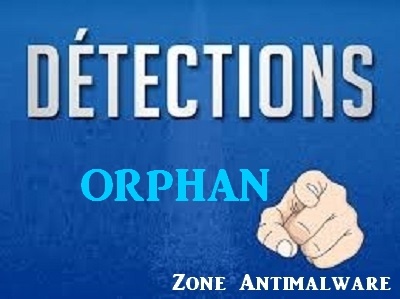 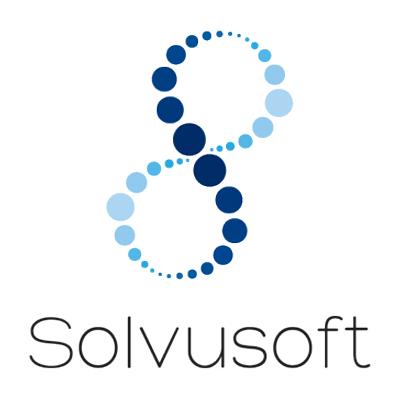 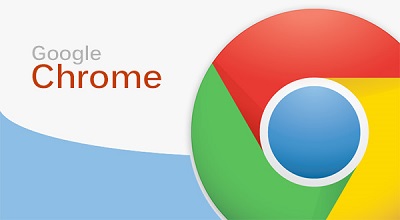 LOGICIELS DE PROTECTION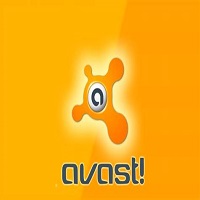 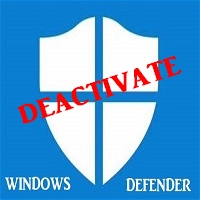 LOGICIELS DE PROTECTION SUPERFLUS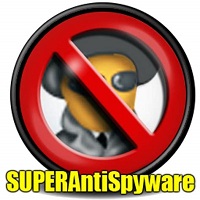 NUMEROS DE SÉRIE[00871FF341E259949C6F9897442ACE2AEB] [24/05/2016] (.Hewlett-Packard.) - C:\ProgramData\Package Cache\{88970959-baf7-4864-a39a-69a58e8ae5cf}\HPEPrintAppSetup.exe[00CD802F7BB8E43E4CE297152EA3BF92F6] [09/05/2019] (.Goversoft LLC.) - C:\Users\Odile\Downloads\PrivaZer.exe[00CD802F7BB8E43E4CE297152EA3BF92F6] [09/05/2019] (.Goversoft LLC.) - C:\Users\Odile\Downloads\PrivaZer_free.exe[00E50CACF3CFD70EAEBF28A3A5E04ED4A7] [18/05/2019] (.Irfan Skiljan.) - C:\Program Files\IrfanView\iv_uninstall.exe[00E50CACF3CFD70EAEBF28A3A5E04ED4A7] [18/05/2019] (.Irfan Skiljan.) - C:\Users\Odile\Downloads\IrfanView_(64bit)_v4.53.exe[010000000001100C983A31] [12/02/2009] (.EldoS Corporation.) - C:\WINDOWS\system32\drivers\rsdrvx64.sys[01E93999F3871D1091DC1E8D58B8D405] [15/05/2019] (.AVAST Software s.r.o..) - C:\Program Files\AVAST Software\Avast\AvastUI.exe[01E93999F3871D1091DC1E8D58B8D405] [25/04/2019] (.AVAST Software s.r.o..) - C:\Program Files\AVAST Software\Avast\ashQuick.exe[01E93999F3871D1091DC1E8D58B8D405] [25/04/2019] (.AVAST Software s.r.o..) - C:\Program Files\AVAST Software\Avast\ashShell.dll[01E93999F3871D1091DC1E8D58B8D405] [25/04/2019] (.AVAST Software s.r.o..) - C:\Program Files\AVAST Software\Avast\AvLaunch.exe[01E93999F3871D1091DC1E8D58B8D405] [25/04/2019] (.AVAST Software s.r.o..) - C:\Program Files\AVAST Software\Avast\setup\instup.exe[01F5E7B9243B50531605AF6141A6F8D8] [13/07/2017] (.HP Inc..) - C:\Program Files (x86)\HP\HP System Event\HPWMISVC.exe[031CE845CCA97AAE1EAD8B6464F9C7B6] [09/11/2018] (.Jernej Simončič.) - C:\Program Files\GIMP 2\bin\gimp-2.10.exe[031CE845CCA97AAE1EAD8B6464F9C7B6] [13/04/2019] (.Jernej Simončič.) - C:\Program Files\GIMP 2\uninst\unins000.exe[0320BE3EB866526927F999B97B04346E] [08/10/2018] (.Realtek Semiconductor Corp..) - C:\WINDOWS\System32\drivers\RtkBtfilter.sys[0320BE3EB866526927F999B97B04346E] [13/09/2018] (.Realtek Semiconductor Corp..) - C:\Program Files\Realtek\Audio\HDA\RtkAudioService64.exe[0320BE3EB866526927F999B97B04346E] [13/09/2018] (.Realtek Semiconductor Corp..) - C:\Program Files\Realtek\Audio\HDA\RtkNGUI64.exe[0320BE3EB866526927F999B97B04346E] [13/09/2018] (.Realtek Semiconductor Corp..) - C:\Program Files\Realtek\Audio\HDA\RtlUpd64.exe[0320BE3EB866526927F999B97B04346E] [13/09/2018] (.Realtek Semiconductor Corp..) - C:\WINDOWS\System32\drivers\RTKVHD64.sys[0320BE3EB866526927F999B97B04346E] [17/03/2019] (.Realtek Semiconductor Corp..) - C:\WINDOWS\System32\drivers\rt640x64.sys[0320BE3EB866526927F999B97B04346E] [17/03/2019] (.Realtek Semiconductor Corp..) - C:\WINDOWS\System32\drivers\rtwlane.sys[0320BE3EB866526927F999B97B04346E] [27/10/2016] (.Realtek Semiconductor Corp..) - C:\WINDOWS\System32\DRIVERS\RtkHfp.sys[032A2CC22EF44007ADE9E0C4F28024D0] [08/08/2018] (.HP Inc..) - C:\Program Files (x86)\HP\HP System Event\HPMSGSVC.exe[03574AC3E8A3001F70F9AEC1E7034AD1] [22/09/2012] (.Visan Industries.) - C:\Program Files (x86)\HP Photo Creations\PhotoProduct.exe[03DA4C26C76E1255DC8279AA9A751ACC] [07/07/2016] (.Realtek Semiconductor Corp..) - C:\Program Files (x86)\InstallShield Installation Information\{8833FFB6-5B0C-4764-81AA-06DFEED9A476}\setup.exe[03DA4C26C76E1255DC8279AA9A751ACC] [17/03/2019] (.Realtek Semiconductor Corp..) - C:\WINDOWS\System32\Drivers\RtsUer.sys[044E3BF58976880FFD074448A8F7A058] [26/04/2019] (.Malwarebytes Corporation.) - C:\WINDOWS\System32\Drivers\mbamswissarmy.sys[0523409B9FB5C3B8C0C463A318723FF9] [09/05/2019] (.Piriform Software Ltd.) - C:\Program Files\CCleaner\CCleaner64.exe[0523409B9FB5C3B8C0C463A318723FF9] [09/05/2019] (.Piriform Software Ltd.) - C:\Program Files\CCleaner\uninst.exe[0523409B9FB5C3B8C0C463A318723FF9] [15/05/2019] (.Piriform Software Ltd.) - C:\Users\Odile\Downloads\ccsetup557.exe[068983642C953E46F7BDCE4143F133C1] [17/12/2018] (.Adobe Systems, Incorporated.) - C:\Program Files (x86)\Common Files\Adobe\ARM\1.0\armsvc.exe[0713B5] [12/01/2011] (.Cristian Adam - Open Source Developer.) - C:\Program Files (x86)\Xiph.Org\Open Codecs\uninst.exe[07C70F7CAB145BC1ED385FBE69FA3130] [25/04/2019] (.AVAST Software s.r.o..) - C:\Program Files\AVAST Software\Avast\AvastSvc.exe[07C70F7CAB145BC1ED385FBE69FA3130] [25/04/2019] (.AVAST Software s.r.o..) - C:\Program Files\AVAST Software\Avast\wsc_proxy.exe[07C70F7CAB145BC1ED385FBE69FA3130] [25/04/2019] (.AVAST Software s.r.o..) - C:\WINDOWS\System32\drivers\aswArDisk.sys[07C70F7CAB145BC1ED385FBE69FA3130] [25/04/2019] (.AVAST Software s.r.o..) - C:\WINDOWS\System32\drivers\aswArPot.sys[07C70F7CAB145BC1ED385FBE69FA3130] [25/04/2019] (.AVAST Software s.r.o..) - C:\WINDOWS\System32\drivers\aswbidsdriver.sys[07C70F7CAB145BC1ED385FBE69FA3130] [25/04/2019] (.AVAST Software s.r.o..) - C:\WINDOWS\System32\drivers\aswbidsh.sys[07C70F7CAB145BC1ED385FBE69FA3130] [25/04/2019] (.AVAST Software s.r.o..) - C:\WINDOWS\System32\drivers\aswblog.sys[07C70F7CAB145BC1ED385FBE69FA3130] [25/04/2019] (.AVAST Software s.r.o..) - C:\WINDOWS\System32\drivers\aswbuniv.sys[07C70F7CAB145BC1ED385FBE69FA3130] [25/04/2019] (.AVAST Software s.r.o..) - C:\WINDOWS\System32\drivers\aswHdsKe.sys[07C70F7CAB145BC1ED385FBE69FA3130] [25/04/2019] (.AVAST Software s.r.o..) - C:\WINDOWS\System32\drivers\aswKbd.sys[07C70F7CAB145BC1ED385FBE69FA3130] [25/04/2019] (.AVAST Software s.r.o..) - C:\WINDOWS\System32\drivers\aswMonFlt.sys[07C70F7CAB145BC1ED385FBE69FA3130] [25/04/2019] (.AVAST Software s.r.o..) - C:\WINDOWS\System32\drivers\aswRdr2.sys[07C70F7CAB145BC1ED385FBE69FA3130] [25/04/2019] (.AVAST Software s.r.o..) - C:\WINDOWS\System32\drivers\aswRvrt.sys[07C70F7CAB145BC1ED385FBE69FA3130] [25/04/2019] (.AVAST Software s.r.o..) - C:\WINDOWS\System32\drivers\aswSnx.sys[07C70F7CAB145BC1ED385FBE69FA3130] [25/04/2019] (.AVAST Software s.r.o..) - C:\WINDOWS\System32\drivers\aswSP.sys[07C70F7CAB145BC1ED385FBE69FA3130] [25/04/2019] (.AVAST Software s.r.o..) - C:\WINDOWS\System32\drivers\aswStm.sys[07C70F7CAB145BC1ED385FBE69FA3130] [25/04/2019] (.AVAST Software s.r.o..) - C:\WINDOWS\System32\drivers\aswVmm.sys[09C52C2531CDAEC35C5EDC2E95758767] [06/12/2018] (.HP Inc..) - C:\Program Files (x86)\Hewlett-Packard\HP Support Solutions\HPSupportSolutionsFrameworkService.exe[0BAA0523610C72D3F619B1FF6406B215] [25/09/2018] (.HP Inc..) - C:\Program Files (x86)\InstallShield Installation Information\{6468C4A5-E47E-405F-B675-A70A70983EA6}\setup.exe[0BAA0523610C72D3F619B1FF6406B215] [25/09/2018] (.HP Inc..) - C:\Program Files\HPCommRecovery\HPCommRecovery.exe[0BD39CC5426087EEF42DA30710885D8A] [08/04/2019] (.HP Inc..) - C:\Program Files (x86)\HP\Diagnostics\PSDR\HPPSDr.exe[0C15BE4A15BB0903C901B1D6C265302F] [04/03/2019] (.Google LLC.) - C:\Program Files\Google\Google Earth Pro\client\googleearth.exe[0C15BE4A15BB0903C901B1D6C265302F] [09/04/2019] (.Google LLC.) - C:\Program Files\Google\Drive\contextmenu64.dll[0C15BE4A15BB0903C901B1D6C265302F] [09/04/2019] (.Google LLC.) - C:\Program Files\Google\Drive\googledrivesync64.dll[0C15BE4A15BB0903C901B1D6C265302F] [09/05/2019] (.Google LLC.) - C:\Users\Odile\AppData\Local\Google\Chrome\User Data\SwReporter\41.202.200.3\software_reporter_tool.exe[0C15BE4A15BB0903C901B1D6C265302F] [14/05/2019] (.Google LLC.) - C:\Program Files (x86)\Google\Chrome\Application\74.0.3729.157\elevation_service.exe[0C15BE4A15BB0903C901B1D6C265302F] [14/05/2019] (.Google LLC.) - C:\Program Files (x86)\Google\Chrome\Application\chrome.exe[0C15BE4A15BB0903C901B1D6C265302F] [17/05/2019] (.Google LLC.) - C:\Program Files (x86)\Google\Chrome\Application\74.0.3729.157\Installer\chrmstp.exe[0C15BE4A15BB0903C901B1D6C265302F] [17/05/2019] (.Google LLC.) - C:\Program Files (x86)\Google\Chrome\Application\74.0.3729.157\Installer\setup.exe[0C5396DCB2949C70FAC48AB08A07338E] [12/05/2019] (.Mozilla Corporation.) - C:\Program Files\Mozilla Firefox\firefox.exe[0C5396DCB2949C70FAC48AB08A07338E] [12/05/2019] (.Mozilla Corporation.) - C:\Program Files\Mozilla Firefox\uninstall\helper.exe[0C834A23A8F6DA243E24A688741CCB0F] [07/05/2019] (.HP Inc..) - C:\Users\Odile\AppData\Local\Temp\HPSSFUpdater\HP.SSF.Config1.dll[0C834A23A8F6DA243E24A688741CCB0F] [25/04/2019] (.HP Inc..) - C:\Users\Odile\AppData\Local\Temp\HP Support Framework\HPSF_Config1.dll[0CE91E0C082B343FF06BD76B5036D428] [08/05/2019] (.Remo Software Private Limited.) - C:\ProgramData\RSG\32\rsgai.exe[0CE91E0C082B343FF06BD76B5036D428] [08/05/2019] (.Remo Software Private Limited.) - C:\ProgramData\RSG\64\rsgaix64.exe[0CE91E0C082B343FF06BD76B5036D428] [08/05/2019] (.Remo Software Private Limited.) - C:\ProgramData\RSG\rsgmpsp.exe[0CE91E0C082B343FF06BD76B5036D428] [08/05/2019] (.Remo Software Private Limited.) - C:\ProgramData\RSG\rsgpsrsdk.exe[0CE91E0C082B343FF06BD76B5036D428] [08/05/2019] (.Remo Software Private Limited.) - C:\ProgramData\RSG\rsg-release.exe[0D2CACCD3E9EEC06738410BA31BF6595] [14/05/2019] (.Adobe Inc..) - C:\Users\Odile\AppData\Local\Google\Chrome\User Data\PepperFlash\32.0.0.192\pepflashplayer.dll[0D7AAE3B360869A3BA28BD7D1FD0B8F6] [17/12/2018] (.VS Revo Group Ltd..) - C:\Program Files\VS Revo Group\Revo Uninstaller\RevoUnin.exe[0E4C1A84EE436C73F30978E7D4C34C0B] [18/05/2017] (.Samsung Electronics Co., Ltd..) - C:\WINDOWS\System32\DRIVERS\ssudbus.sys[0E4C1A84EE436C73F30978E7D4C34C0B] [18/05/2017] (.Samsung Electronics Co., Ltd..) - C:\WINDOWS\System32\DRIVERS\ssudmdm.sys[0EE3F1C8F451CBF21203341A53F23E71] [03/05/2019] (.Adobe Inc..) - C:\Program Files (x86)\Adobe\Acrobat Reader DC\Reader\AcroBroker.exe[0EE3F1C8F451CBF21203341A53F23E71] [03/05/2019] (.Adobe Inc..) - C:\Program Files (x86)\Adobe\Acrobat Reader DC\Reader\AcroRd32.exe[0FA5B80428F4624CF9672211E1956FBE] [10/01/2019] (.VideoLAN.) - C:\Program Files (x86)\VideoLAN\VLC\vlc.exe[0FDE84F0D55D8D3368325DC0CDC4A979] [10/05/2019] (.Opera Software AS.) - c:\program files\opera\60.0.3255.84\opera.exe[0FDE84F0D55D8D3368325DC0CDC4A979] [16/05/2019] (.Opera Software AS.) - c:\program files\opera\60.0.3255.95\opera.exe[0FDE84F0D55D8D3368325DC0CDC4A979] [16/05/2019] (.Opera Software AS.) - c:\program files\Opera\launcher.exe[1044F31AE1F93A0BB95F19AB9FAAC6BB] [16/05/2019] (.ESET, spol. s r.o..) - C:\Users\Odile\AppData\Local\Google\Chrome\User Data\SwReporter\41.202.200.3\em002_64.dll[1044F31AE1F93A0BB95F19AB9FAAC6BB] [16/05/2019] (.ESET, spol. s r.o..) - C:\Users\Odile\AppData\Local\Google\Chrome\User Data\SwReporter\41.202.200.3\em005_64.dll[13222A5DCCF716DF5AF9C87084412DD9] [15/12/2015] (.Realtek Semiconductor Corp.) - C:\Program Files (x86)\InstallShield Installation Information\{5BC2B5AB-80DE-4E83-B8CF-426902051D0A}\setup.exe[13222A5DCCF716DF5AF9C87084412DD9] [20/09/2016] (.Realtek Semiconductor Corp.) - C:\Program Files (x86)\Realtek\Realtek Bluetooth\BTDevMgr.exe[13222A5DCCF716DF5AF9C87084412DD9] [20/09/2016] (.Realtek Semiconductor Corp.) - C:\Program Files (x86)\Realtek\Realtek Bluetooth\BTServer.exe[14F8FDD167F92402B1570B5DC495C815] [04/03/2019] (.Google Inc.) - C:\Program Files (x86)\Google\Update\GoogleUpdate.exe[14F8FDD167F92402B1570B5DC495C815] [15/05/2019] (.Google Inc.) - C:\Program Files (x86)\Google\Update\1.3.34.11\GoogleCrashHandler.exe[14F8FDD167F92402B1570B5DC495C815] [15/05/2019] (.Google Inc.) - C:\Program Files (x86)\Google\Update\1.3.34.11\GoogleCrashHandler64.exe[17AED194A417BC79B175CAE316DF75BA] [24/01/2015] (.Visan Industries.) - C:\Program Files (x86)\HP Photo Creations\uninst.exe[197125ACD31C9C82FF88F388] [08/09/2018] (.QFX Software Corporation.) - C:\WINDOWS\System32\drivers\keyscrambler.sys[197125ACD31C9C82FF88F388] [12/09/2018] (.QFX Software Corporation.) - C:\Program Files (x86)\KeyScrambler\keyscrambler.exe[197125ACD31C9C82FF88F388] [12/09/2018] (.QFX Software Corporation.) - C:\Program Files (x86)\KeyScrambler\x64\KeyScrambler.exe[197125ACD31C9C82FF88F388] [12/09/2018] (.QFX Software Corporation.) - C:\Program Files (x86)\KeyScrambler\x64\QFXUpdateService.exe[24362DF66CF02295B2DCB1CB2A134B50] [01/04/2019] (.pdfforge GmbH.) - C:\Program Files (x86)\PDF Architect 7\creator\plugins\IEAddin\creator-ie-plugin.dll[24362DF66CF02295B2DCB1CB2A134B50] [01/04/2019] (.pdfforge GmbH.) - C:\Program Files\PDF Architect 7\architect.exe[24362DF66CF02295B2DCB1CB2A134B50] [01/04/2019] (.pdfforge GmbH.) - C:\Program Files\PDF Architect 7\creator\common\creator-ws.exe[24362DF66CF02295B2DCB1CB2A134B50] [01/04/2019] (.pdfforge GmbH.) - C:\Program Files\PDF Architect 7\creator\plugins\IEAddin\creator-ie-helper.dll[24362DF66CF02295B2DCB1CB2A134B50] [01/04/2019] (.pdfforge GmbH.) - C:\Program Files\PDF Architect 7\updater-ws.exe[24362DF66CF02295B2DCB1CB2A134B50] [01/04/2019] (.pdfforge GmbH.) - C:\Program Files\PDF Architect 7\ws.exe[24362DF66CF02295B2DCB1CB2A134B50] [20/04/2019] (.pdfforge GmbH.) - C:\ProgramData\PDF Architect 7\Installation\PDF_Architect_7_Installer.exe[24362DF66CF02295B2DCB1CB2A134B50] [29/03/2019] (.pdfforge GmbH.) - C:\Program Files\PDFCreator\PDFCreator.exe[26ABB7E037DA16C7DD3D8605A85156A0] [31/07/2014] (.SUPERAntiSpyware.com.) - C:\Program Files\SUPERAntiSpyware\Uninstall.exe[27553AB115D0CF6485D8854BC0B2FC7A] [12/07/2011] (.Support.com, Inc..) - C:\Program Files\SUPERAntiSpyware\SASKUTIL64.SYS[27553AB115D0CF6485D8854BC0B2FC7A] [22/07/2011] (.Support.com, Inc..) - C:\Program Files\SUPERAntiSpyware\SASDIFSV64.SYS[2C80892E0115B0B77AA3594B9A733953] [10/11/2010] (.Realtek Semiconductor Corp.) - C:\Program Files (x86)\InstallShield Installation Information\{A5107464-AA9B-4177-8129-5FF2F42DD322}\Install.exe[2C80892E0115B0B77AA3594B9A733953] [20/09/2016] (.Realtek Semiconductor Corp.) - C:\Program Files (x86)\InstallShield Installation Information\{9D3D8C60-A5EF-4123-B2B9-172095903AB}\Install.exe[33000000F484EFDD707883236F0000000000F4] [09/05/2019] (.Skype Software Sarl.) - C:\Program Files (x86)\Microsoft\Skype for Desktop\Skype.exe[33000000F484EFDD707883236F0000000000F4] [18/05/2019] (.Skype Software Sarl.) - C:\Program Files (x86)\Microsoft\Skype for Desktop\unins000.exe[33000000F484EFDD707883236F0000000000F4] [18/05/2019] (.Skype Software Sarl.) - C:\Users\Odile\Downloads\Skype_v8.45.0.41.exe[330000B10096925C294E64426800020000B100] [15/10/2015] (.Intel Corporation - Embedded Subsystems and IP Blocks Group.) - C:\WINDOWS\System32\drivers\TXEIx64.sys[330000B10096925C294E64426800020000B100] [21/04/2015] (.Intel Corporation - Embedded Subsystems and IP Blocks Group.) - C:\Program Files (x86)\Intel\TXE Components\DAL\jhi_service.exe[330000B31EB304F8BF60CF07D900020000B31E] [15/09/2018] (.Intel Corporation - Client Components Group.) - C:\WINDOWS\System32\drivers\iaLPSSi_GPIO.sys[330000B85395C584DD5249B00800020000B853] [12/05/2016] (.Intel(R) OWR.) - C:\WINDOWS\System32\DRIVERS\IntcDAud.sys[330000C1D6C14C4CE4E059E4A400030000C1D6] [21/06/2018] (.Intel(R) pGFX.) - C:\Program Files (x86)\Intel\Intel(R) Processor Graphics\Uninstall\igxpin.exe[330000C1D6C14C4CE4E059E4A400030000C1D6] [21/06/2018] (.Intel(R) pGFX.) - C:\WINDOWS\System32\DRIVERS\igdkmd64lp.sys[330000C1D6C14C4CE4E059E4A400030000C1D6] [21/06/2018] (.Intel(R) pGFX.) - C:\WINDOWS\System32\igfxCUIService.exe[330000C1D6C14C4CE4E059E4A400030000C1D6] [21/06/2018] (.Intel(R) pGFX.) - C:\Windows\SysWOW64\IntelCpHeciSvc.exe[330000C8247D74406029FA55F300030000C824] [03/09/2015] (.Intel® Trusted Connect Service.) - C:\Program Files\Intel\TXE Components\TCS\SocketHeciServer.exe[363F1B2F5056A42E2A39427F4D92CC28] [31/01/2017] (.SUPERAntiSpyware.com.) - C:\Program Files\SUPERAntiSpyware\SASCORE64.EXE[374BA1D99C479178F804B0300834EAF6] [13/05/2019] (.Glarysoft LTD.) - C:\Users\Odile\Downloads\gu5setup.exe[458BDF0E8E8A60ACD2782F5E81FE6589] [07/04/2019] (.Icecream Apps Ltd.) - C:\Program Files (x86)\Icecream Screen Recorder\unins000.exe[458BDF0E8E8A60ACD2782F5E81FE6589] [11/01/2019] (.Icecream Apps Ltd.) - C:\Program Files (x86)\Icecream Screen Recorder\recorder.exe[458BDF0E8E8A60ACD2782F5E81FE6589] [12/05/2019] (.Icecream Apps Ltd.) - C:\Program Files (x86)\Icecream PDF Editor\unins000.exe[458BDF0E8E8A60ACD2782F5E81FE6589] [12/05/2019] (.Icecream Apps Ltd.) - C:\Users\Odile\Downloads\pdf_editor_setup.exe[458BDF0E8E8A60ACD2782F5E81FE6589] [12/07/2018] (.Icecream Apps Ltd.) - C:\Program Files (x86)\Icecream Screen Recorder\CrashSender1403.exe[458BDF0E8E8A60ACD2782F5E81FE6589] [22/04/2019] (.Icecream Apps Ltd.) - C:\Program Files (x86)\Icecream PDF Editor\icepdfeditor.exe[47BAC2B0DFFE6355543B28B6070F798E] [07/12/2017] (.DigitalVolcano Software Ltd.) - C:\Program Files (x86)\Duplicate Cleaner Free\DuplicateCleaner.exe[47BAC2B0DFFE6355543B28B6070F798E] [07/12/2017] (.DigitalVolcano Software Ltd.) - C:\Program Files (x86)\Duplicate Cleaner Free\Uninstaller.exe[4B48B27C8224FE37B17A6A2ED7A81C9F] [06/06/2016] (.Piriform Ltd.) - C:\Program Files\Recuva\recuva64.exe[4B48B27C8224FE37B17A6A2ED7A81C9F] [25/08/2016] (.Piriform Ltd.) - C:\Program Files\Recuva\uninst.exe[5385F411330DD19DA2F77A1BA8367167] [28/04/2015] (.Hewlett-Packard Company.) - C:\Program Files (x86)\Hewlett-Packard\Shared\hpqwmiex.exe[56000002143D5BA1B4E496B7C1000000000214] [17/03/2019] (.Intel(R) Software and Firmware Products.) - C:\ProgramData\Package Cache\{eb0d4a41-3065-42b0-a868-c60d42d3ea98}\SetupChipset.exe[597E4E45CBC115BBA6402602E89CBF45] [14/05/2019] (.Oracle America, Inc..) - C:\Users\Odile\Downloads\Java_Runtime_Environment_(64bit)_v8.0.2110.12.exe[5BEF28E699E8A5106BEC2D1AF2EBAEBC] [11/04/2019] (.Support.com, Inc..) - C:\Program Files\SUPERAntiSpyware\SUPERAntiSpyware.exe[5DC98B9ADD1B30090983CBE53B9E6406] [06/10/2015] (.McAfee, Inc..) - C:\WINDOWS\System32\drivers\mfeclnrk.sys[5DC98B9ADD1B30090983CBE53B9E6406] [06/10/2015] (.McAfee, Inc..) - C:\WINDOWS\System32\DRIVERS\mfencbdc.sys[5DC98B9ADD1B30090983CBE53B9E6406] [06/10/2015] (.McAfee, Inc..) - C:\WINDOWS\System32\DRIVERS\mfencrk.sys[5DC98B9ADD1B30090983CBE53B9E6406] [19/05/2015] (.McAfee, Inc..) - C:\WINDOWS\System32\drivers\HipShieldK.sys[5DC98B9ADD1B30090983CBE53B9E6406] [21/09/2015] (.McAfee, Inc..) - C:\windows\system32\mfevtps.exe[5DC98B9ADD1B30090983CBE53B9E6406] [23/09/2015] (.McAfee, Inc..) - C:\WINDOWS\System32\drivers\cfwids.sys[5DC98B9ADD1B30090983CBE53B9E6406] [23/09/2015] (.McAfee, Inc..) - C:\WINDOWS\System32\drivers\mfeaack.sys[5DC98B9ADD1B30090983CBE53B9E6406] [23/09/2015] (.McAfee, Inc..) - C:\WINDOWS\System32\drivers\mfefirek.sys[5DC98B9ADD1B30090983CBE53B9E6406] [23/09/2015] (.McAfee, Inc..) - C:\WINDOWS\System32\drivers\mfewfpk.sys[6E42EA611E0363CF23373C698D0C928A] [16/05/2019] (.ESET, spol. s r.o..) - C:\Users\Odile\AppData\Local\Google\Chrome\User Data\SwReporter\41.202.200.3\em000_64.dll[6E42EA611E0363CF23373C698D0C928A] [16/05/2019] (.ESET, spol. s r.o..) - C:\Users\Odile\AppData\Local\Google\Chrome\User Data\SwReporter\41.202.200.3\em001_64.dll[6E42EA611E0363CF23373C698D0C928A] [16/05/2019] (.ESET, spol. s r.o..) - C:\Users\Odile\AppData\Local\Google\Chrome\User Data\SwReporter\41.202.200.3\em003_64.dll[6E42EA611E0363CF23373C698D0C928A] [16/05/2019] (.ESET, spol. s r.o..) - C:\Users\Odile\AppData\Local\Google\Chrome\User Data\SwReporter\41.202.200.3\em004_64.dll